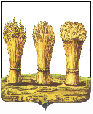 ПЕНЗЕНСКАЯ ГОРОДСКАЯ ДУМА__________________________________________________________________РЕШЕНИЕ18.01.2019                                   		           	                            № 1135-53/6О внесении изменений в решение городской Думы от 21.12.2018 № 1105-52/6 «О бюджете города Пензы на 2019 год  и плановый период 2020 и 2021 годов»На основании писем главных распорядителей бюджетных средств Финансового управления города Пензы от 10.01.2019 № 48, администрации Железнодорожного района города Пензы от 10.01.2019 № 01-4-9, администрации Ленинского района города Пензы от 10.01.2019 № 34, администрации Октябрьского района города Пензы от 10.01.2019 № 02-03-14, администрации Первомайского района города Пензы от 10.01.2019 № 20, Управления культуры города Пензы от 09.01.2019 № 7/1, Управления жилищно-коммунального хозяйства города Пензы от 10.01.2019 № 23/5, от 16.01.2019 №75/5, Управления муниципального имущества администрации города Пензы от 15.01.2019 №12/132, Управления градостроительства и архитектуры администрации города Пензы от 10.01.2019 № 14, от 16.01.2019 № 34, уведомлений Министерства финансов Пензенской области от 27.12.2018 №№ 874-19-B95-1-1, 874-19-B95-1-4,              874-S222-1-2, 29.12.2018 №№ 813-0-3-1, 813-0-3-2, 813-0-3-3, 813-0-3-4, от 16.01.2019               № 892-S237-3-1, закона Пензенской области «О бюджете Пензенской области на 2019 год и плановый период 2020 и 2021 годов» от 24.12.2018 № 3283-ЗПО и руководствуясь статьей 22 Устава города Пензы,Пензенская городская Дума решила: 1. Внести в решение Пензенской городской Думы от 21.12.2018 № 1105-52/6 «О бюджете города Пензы на 2019 год и плановый период 2020 и 2021 годов» (Муниципальная газета «Пенза» 2018, № 37 (спецвыпуск) следующие изменения:статью 1 изложить в следующей редакции: «Статья 1. Основные характеристики бюджета города Пензы на 2019 год и плановый период 2020 и 2021 годов«1. Утвердить основные характеристики бюджета города Пензы на 2019 год:1)  общий объем доходов бюджета города Пензы в сумме 12776874,4801 тыс.рублей;2) общий объем расходов бюджета города Пензы в сумме 13217065,4801 тыс.рублей;3) размер резервного фонда администрации города Пензы в сумме 6000 тыс. рублей;4) верхний предел муниципального долга города Пензы на 1 января 2020 года в сумме 4731178,9 тыс. рублей, в том числе верхний предел долга по муниципальным гарантиям города Пензы в сумме 0 рублей;5)  дефицит бюджета города Пензы в сумме 440191,0 тыс. рублей.2.  Утвердить основные характеристики бюджета города Пензы на плановый период 2020 и 2021 годов:1)  общий объем доходов бюджета города Пензы на 2020 год в сумме 12059342,61565 тыс. рублей и на 2021 год в сумме  11835910,465 тыс. рублей;2) общий объем расходов бюджета города Пензы на 2020 год в сумме 12175376,31565 тыс.рублей, в том числе условно утвержденные расходы в сумме 332232,485 тыс. рублей и на 2021 год в сумме 11935303,065 тыс.рублей, в том числе условно утвержденные расходы в сумме 292582,675 тыс.рублей;3) размер резервного фонда администрации города Пензы на 2020 год в сумме 6000 тыс. рублей и  на 2021 год в сумме 6000 тыс.рублей;4) верхний предел муниципального долга города Пензы на 1 января 2021 года в сумме 4796178,9 тыс. рублей, в том числе верхний предел долга по муниципальным гарантиям города Пензы в сумме 0 рублей и на 1 января 2022 года верхний предел муниципального долга  города Пензы в сумме 4844537,8 тыс. рублей, в том числе верхний предел долга по муниципальным гарантиям города Пензы в сумме 0 рублей;5) дефицит бюджета города Пензы на 2020 год в сумме 116033,7 тыс. рублей и на 2021 год в сумме  99392,6 тыс. рублей.»;статью 6 изложить в следующей редакции:«Статья 6.  Безвозмездные поступления в бюджет города ПензыУтвердить объем безвозмездных поступлений в бюджет города Пензы на 2019 год и плановый период 2020 и 2021 годов согласно приложению № 6 к настоящему решению, из них объем межбюджетных трансфертов в 2019 году - в сумме 7 696 097,5801 тыс. рублей, в 2020 году – в сумме 6 708 094,51565 тыс. рублей, в 2021 году – в сумме  6 595 771,865 тыс. рублей.»;3) часть 1 статьи 8 изложить в следующей редакции:«1. В соответствии со статьей 17.1 Положения о бюджете и  бюджетном  процессе в городе Пензе, утвержденного  решением Пензенской городской Думы от 29 февраля 2008 года № 893-43/4 в пределах общего объема расходов, установленного статьей 1 настоящего решения, утвердить объем бюджетных ассигнований муниципального дорожного фонда города Пензы:на 2019 год в сумме  651235,929 тыс.рублей;на 2020 год в сумме  489119,345 тыс.рублей;на 2021 год в сумме 414040,01тыс.рублей.»;4) Приложение №1 изложить в следующей редакции:                                                                                                                                                                                                         «Приложение № 1                                                                                               к решению городской Думы от 21.12.2018 № 1105-52/6  Источники финансирования дефицита бюджета города Пензы на 2019 год и на плановый период 2020 и 2021 годов                                                                                                                                                                                                                      (тыс. рублей)»;5) Приложение №4 изложить в следующей редакции:       «Приложение № 4                                                                            к решению городской Думы                                                                                                                                                                                                                         от 21.12.2018 № 1105-52/6  Доходы бюджета города Пензы, закрепленные за главными администраторами доходов бюджета города Пензы         *Администрирование поступлений по всем подвидам дохода осуществляется главным администратором, указанным в группировочном коде классификации»;													6) приложение № 6 изложить в следующей редакции:«Приложение № 6                                                                                                                    к решению городской Думы от 21.12.2018г. № 1105-52/6Объем безвозмездных поступлений в бюджет города Пензы на 2019 год и плановый период 2020 и 2021 годов 	                                                                                                                                                                         (тыс. рублей)												                                                                                     										                                                                                                 »;  37Приложение № 7 изложить в  следующей редакции:«Приложение № 7                                                                                               к решению городской Думы от 21.12.2018 № 1105-52/6  Распределение бюджетных ассигнований по разделам, подразделам, целевым статьям (муниципальным программам и непрограммным направлениям деятельности), группам и подгруппам видов расходов классификации расходов бюджета города Пензы на 2019 год и на плановый период 2020 и 2021 годов(тыс.рублей)»;7) Приложение № 8 изложить в следующей редакции:«Приложение № 8                                                                                               к решению городской Думы от 21.12.2018 № 1105-52/6  Ведомственная структура расходов бюджета города Пензы                                                                                                                                                                                                                                               на 2019 год и на плановый период 2020 и 2021 годов(тыс.рублей)»;Приложение № 9 изложить в следующей редакции:																		«Приложение № 9                                                                                                   к решению городской Думы от 21.12.2018 № 1105-52/6  Распределение бюджетных ассигнований по целевым статьям (муниципальным программам и непрограммным направлениям деятельности), группам видов расходов, подгруппам видов расходов, разделам, подразделам классификации расходов бюджета города Пензы на 2019 год  и на плановый период 2020 и 2021 годов                                                                                                                                                                                                                                 (тыс.рублей)	».9) Приложение №10 изложить в следующей редакции:                                                                                                                                                                                                                                                                                          «Приложение № 10                                                                                                     к решению городской Думы                                                                                                                   от 21.12.2018 № 1105-52/6  Программа 
муниципальных заимствованийгорода Пензы на 2019 год и на плановый период 2020 и 2021 годов1. Муниципальные заимствования города Пензы на 2019 год                                                                                                                                          (тыс. рублей)2. Муниципальные заимствования города Пензы на 2020 и 2021 годы                                                                                                                                              (тыс. рублей)».2. Настоящее решение опубликовать в муниципальной газете «Пенза» не позднее десяти дней после его подписания.	3. Настоящее решение вступает в силу на следующий день после его официального опубликования.Глава города		 	                                    			Н.М.ТактаровНаименованиеКод2019 год2020 год2021 годКредиты кредитных организаций в валюте Российской Федерации000 01 02 00 00 00 0000 000391255,586641,270000,1Получение кредитов от кредитных организаций в валюте Российской Федерации000 01 02 00 00 00 0000 7001501255,51621641,21700000,1Получение кредитов от кредитных организаций бюджетами городских округов  в валюте Российской Федерации992 01 02 00 00 04 0000 7101501255,51621641,21700000,1Погашение кредитов, предоставленных кредитными организациями в валюте Российской Федерации000 01 02 00 00 00 0000 800-1110000,0-1535000,0-1630000,0Погашение бюджетами городских округов кредитов от кредитных организаций в валюте Российской Федерации992 01 02 00 00 04 0000 810-1110000,0-1535000,0-1630000,0Бюджетные кредиты от других бюджетов бюджетной системы Российской Федерации 000 01 03 00 00 00 0000 000-21641,2-21641,2-21641,2Получение бюджетных кредитов от других бюджетов бюджетной системы Российской Федерации в валюте Российской Федерации000 01 03 01 00 00 0000 700400000,0--Получение кредитов от других бюджетов бюджетной системы Российской Федерации бюджетами городских округов в валюте Российской Федерации 901 01 03 01 00 04 0000 710400000,0--Погашение бюджетных кредитов, полученных от других бюджетов бюджетной системы Российской Федерации в валюте Российской Федерации000 01 03 01 00 00 0000 800-421641,2-21641,2-21641,2Погашение бюджетами городских округов кредитов от других бюджетов бюджетной системы Российской Федерации в валюте Российской Федерации 901 01 03 01 00 04 0000 810-400000,0--Погашение бюджетами городских округов кредитов от других бюджетов бюджетной системы Российской Федерации в валюте Российской Федерации992 01 03 01 00 04 0000 810-21641,2-21641,2-21641,2Изменение остатков средств на счетах по учету средств бюджетов000 01 05 00 00 00 0000 00050000,050000,050000,0Увеличение прочих остатков денежных средств бюджетов городских округов992 01 05 02 01 04 0000 510-14698706,6801-13682017,51565-13536944,265Уменьшение прочих остатков денежных средств бюджетов городских округов992 01 05 02 01 04 0000 61014748706,680113732017,5156513586944,265Иные источники внутреннего финансирования дефицитов бюджетов000 01 06 00 00 00 0000 00020576,71033,71033,7Акции и иные формы участия в капитале, находящиеся в государственной и муниципальной собственности000 01 06 01 00 00 0000 00019543,0--Средства от продажи акций и иных форм участия в капитале, находящихся в государственной и муниципальной собственности000 01 06 01 00 00 0000 63019543,0--Средства от продажи акций и иных форм участия в капитале, находящихся в  собственности городских округов966 01 06 01 00 04 0000 63019543,0--Бюджетные кредиты, предоставленные внутри страны в валюте Российской Федерации000 01 06 05 00 00 0000 0001033,71033,71033,7Возврат бюджетных кредитов, предоставленных  юридическим лицам  в валюте Российской Федерации000 01 06 05 01 00 0000 6001033,71033,71033,7Возврат бюджетных кредитов, предоставленных  юридическим лицам из бюджетов городских округов   в валюте Российской Федерации992 01 06 05 01 04 0000 6401033,71033,71033,7Всего440191,0116033,799392,6Код главного администратора доходовбюджетаКод поступлений в бюджет, группы, подгруппы,статьи, подстатьи, элемента,группы подвида, аналитической группы подвида доходовНаименование главных администраторов и кодов поступлений в бюджет901Администрация города Пензы9011 11 05034 04 0000 120Доходы от сдачи в аренду имущества, находящегося в оперативном управлении  органов управления городских округов и  созданных ими учреждений (за исключением имущества муниципальных бюджетных и автономных учреждений)9011 11 05012 04 0000 120Доходы, получаемые в виде арендной платы за земельные участки, государственная собственность на которые не разграничена и которые расположены в границах городских округов, а также средства от продажи права на заключение договоров аренды указанных земельных участков9011 13 01994 04 0000 130Прочие доходы  от оказания платных услуг (работ) получателями средств бюджетов городских округов9011 13 02064 04 0000 130Доходы, поступающие в порядке возмещения расходов, понесенных в связи с эксплуатацией  имущества городских округов9011 13 02994 04 0000 130Прочие доходы от компенсации затрат бюджетов городских округов9011 16 23041 04 0000 140Доходы от возмещения ущерба при возникновении страховых случаев по обязательному страхованию гражданской ответственности, когда выгодоприобретателями выступают получатели средств бюджетов городских округов9011 16 23042 04 0000 140Доходы от возмещения ущерба при возникновении иных страховых случаев, когда выгодоприобретателями выступают получатели средств бюджетов городских округов9011 16 32000 04 0000 140Денежные взыскания, налагаемые в возмещение ущерба, причиненного в результате незаконного или нецелевого использования бюджетных средств (в части бюджетов городских округов)9011 16 33040 04 0000 140Денежные взыскания (штрафы) за нарушение законодательства Российской Федерации о контрактной системе в сфере закупок товаров, работ, услуг для обеспечения государственных и муниципальных нужд для нужд городских округов9011 16 90040 04 0000 140 Прочие поступления от денежных взысканий (штрафов) и иных сумм в возмещение ущерба, зачисляемые в бюджеты городских округов9011 17 01040 04 0000 180Невыясненные поступления, зачисляемые в  бюджеты городских округов9011 17 05040 04 0000 180Прочие неналоговые доходы  бюджетов городских округов9012 07 04010 04 0000 150Безвозмездные поступления от физических и юридических лиц на финансовое обеспечение дорожной деятельности, в том числе добровольных пожертвований, в отношении автомобильных дорог общего пользования местного значения городских округов9012 07 04050 04 0000 150Прочие безвозмездные поступления в бюджеты городских округов9012 18 04010 04 0000 150Доходы бюджетов городских округов от возврата бюджетными учреждениями остатков субсидий прошлых лет9012 18 04020 04 0000 150Доходы бюджетов городских округов от возврата автономными учреждениями остатков субсидий прошлых лет9012 18 04030 04 0000 150Доходы бюджетов городских округов от возврата иными организациями остатков субсидий  прошлых лет 902Пензенская городская Дума9021 13 02994 04 0000 130Прочие доходы от компенсации затрат бюджетов городских округов9021 16 23041 04 0000 140Доходы от возмещения ущерба при возникновении страховых случаев по обязательному страхованию гражданской ответственности, когда выгодоприобретателями выступают получатели средств бюджетов городских округов9021 16 33040 04 0000 140Денежные взыскания (штрафы) за нарушение законодательства Российской Федерации о контрактной системе в сфере закупок товаров, работ, услуг для обеспечения государственных и муниципальных нужд для нужд городских округов9021 16 90040 04 0000 140 Прочие поступления от денежных взысканий (штрафов) и иных сумм в возмещение ущерба, зачисляемые в бюджеты городских округов9021 17 01040 04 0000 180Невыясненные поступления, зачисляемые в  бюджеты городских округов912Управление транспорта и связи города Пензы9121 11 05034 04 0000 120Доходы от сдачи в аренду имущества, находящегося в оперативном управлении  органов управления городских округов и  созданных ими учреждений (за исключением имущества муниципальных бюджетных и автономных учреждений) 9121 13 01994 04 0000 130Прочие доходы  от оказания платных услуг (работ) получателями средств бюджетов городских округов9121 13 02064 04 0000 130Доходы, поступающие в порядке возмещения расходов, понесенных в связи с эксплуатацией  имущества городских округов9121 13 02994 04 0000 130Прочие доходы от компенсации затрат бюджетов городских округов9121 16 23041 04 0000 140Доходы от возмещения ущерба при возникновении страховых случаев по обязательному страхованию гражданской ответственности, когда выгодоприобретателями выступают получатели средств бюджетов городских округов9121 16 23042 04 0000 140Доходы от возмещения ущерба при возникновении иных страховых случаев, когда выгодоприобретателями выступают получатели средств бюджетов городских округов9121 16 33040 04 0000 140Денежные взыскания (штрафы) за нарушение законодательства Российской Федерации о контрактной системе в сфере закупок товаров, работ, услуг для обеспечения государственных и муниципальных нужд для нужд городских округов9121 16 90040 04 0000 140 Прочие поступления от денежных взысканий (штрафов) и иных сумм в возмещение ущерба, зачисляемые в бюджеты городских округов9121 17 01040 04 0000 180Невыясненные поступления, зачисляемые в  бюджеты городских округов9121 17 05040 04 0000 180Прочие неналоговые доходы  бюджетов городских округов9122 18 04010 04 0000 150Доходы бюджетов городских округов от возврата бюджетными учреждениями остатков субсидий прошлых лет9122 18 04020 04 0000 150Доходы бюджетов городских округов от возврата автономными учреждениями остатков субсидий прошлых лет9122 18 04030 04 0000 150Доходы бюджетов городских округов от возврата иными организациями остатков субсидий  прошлых лет 932Управление жилищно-коммунального хозяйства города Пензы 9321 08 07173 01 0000 110Государственная  пошлина   за   выдачу   органом местного   самоуправления городского округа специального разрешения на    движение по автомобильным  дорогам   транспортных   средств, осуществляющих перевозки  опасных,  тяжеловесных и (или) крупногабаритных грузов,  зачисляемая  в бюджеты городских округов9321 11 05034 04 0000 120Доходы от сдачи в аренду имущества, находящегося в оперативном управлении  органов управления городских округов и  созданных ими учреждений (за исключением имущества муниципальных бюджетных и автономных учреждений)9321 11 05092 04 0000 120Доходы от предоставления на платной основе парковок (парковочных мест), расположенных на автомобильных дорогах общего пользования местного значения и местах внеуличной дорожной сети, относящихся к собственности городских округов9321 11 09034 04 0000 120Доходы от эксплуатации и использования имущества автомобильных дорог, находящихся в собственности городских округов9321 13 01994 04 0000 130Прочие доходы  от оказания платных услуг (работ) получателями средств бюджетов городских округов9321 13 02064 04 0000 130Доходы, поступающие в порядке возмещения расходов, понесенных в связи с эксплуатацией  имущества городских округов9321 13 02994 04 0000 130Прочие доходы от компенсации затрат бюджетов городских округов9321 14 02042 04 0000 410Доходы от реализации имущества, находящегося в оперативном управлении учреждений, находящихся в ведении органов управления городских округов (за исключением имущества муниципальных бюджетных и автономных учреждений), в части реализации основных средств по указанному имуществу9321 14 02042 04 0000 440Доходы от реализации имущества, находящегося в  оперативном управлении учреждений, находящихся в ведении органов управления городских округов (за исключением имущества муниципальных бюджетных и автономных учреждений), в части реализации материальных  запасов  по указанному имуществу932 1 15 02040 04 0000 140Платежи, взимаемые органами местного самоуправления (организациями) городских округов  за выполнение определенных функций9321 16 23041 04 0000 140Доходы от возмещения ущерба при возникновении страховых случаев по обязательному страхованию гражданской ответственности, когда выгодоприобретателями выступают получатели средств бюджетов городских округов9321 16 23042 04 0000 140Доходы от возмещения ущерба при возникновении иных страховых случаев, когда выгодоприобретателями выступают получатели средств бюджетов городских округов9321 16 32000 04 0000 140Денежные взыскания, налагаемые в возмещение ущерба, причиненного в результате незаконного или нецелевого использования бюджетных средств (в части бюджетов городских округов)9321 16 33040 04 0000 140Денежные взыскания (штрафы) за нарушение законодательства Российской Федерации о контрактной системе в сфере закупок товаров, работ, услуг для обеспечения государственных и муниципальных нужд для нужд городских округов9321 16 37030 04 0000 140 Поступления  сумм в возмещение вреда, причиняемого автомобильным дорогам местного значения  транспортными средствами, осуществляющими перевозки тяжеловесных и  (или) крупногабаритных грузов, зачисляемые в бюджеты городских округов  9321 16 46000 04 0000 140Поступления сумм в возмещение ущерба в связи с нарушением исполнителем (подрядчиком) условий государственных контрактов или иных договоров, финансируемых за счет средств муниципальных дорожных фондов городских округов, либо в связи с уклонением от заключения таких контрактов или иных договоров9321 16 90040 04 0000 140 Прочие поступления от денежных взысканий (штрафов) и иных сумм в возмещение ущерба, зачисляемые в бюджеты городских округов9321 17 01040 04 0000 180Невыясненные поступления, зачисляемые в  бюджеты городских округов9321 17 05040 04 0000 180Прочие неналоговые доходы  бюджетов городских округов9322 07 04010 04 0000 150Безвозмездные поступления от физических и юридических лиц на финансовое обеспечение дорожной деятельности, в том числе добровольных пожертвований, в отношении автомобильных дорог общего пользования местного значения городских округов9322 07 04050 04 0000 150Прочие безвозмездные поступления в бюджеты городских округов9322 18 04010 04 0000 150Доходы бюджетов городских округов от возврата бюджетными учреждениями остатков субсидий прошлых лет9322 18 04020 04 0000 150Доходы бюджетов городских округов от возврата автономными учреждениями остатков субсидий прошлых лет9322 18 04030 04 0000 150Доходы бюджетов городских округов от возврата иными организациями остатков субсидий  прошлых лет 9322 19 25016 04 0000 150Возврат остатков субсидий на мероприятия федеральной целевой программы "Развитие водохозяйственного комплекса Российской Федерации в 2012 - 2020 годах" из бюджетов городских округов9322 19 25021 04 0000 150Возврат остатков субсидий на мероприятия подпрограммы "Стимулирование программ развития жилищного строительства субъектов Российской Федерации" федеральной целевой программы "Жилище" на 2015 - 2020 годы из бюджетов городских округов9322 19 25022 04 0000 150Возврат остатков субсидий на мероприятия подпрограммы "Модернизация объектов коммунальной инфраструктуры" федеральной целевой программы "Жилище" на 2015 - 2020 годы из бюджетов городских округов9322 19 25115 04 0000 150Возврат остатков субсидий на реализацию мероприятий подпрограммы "Автомобильные дороги" федеральной целевой программы "Развитие транспортной системы России (2010 - 2020 годы)" из бюджетов городских округов9322 19 60010 04 0000 150Возврат прочих остатков субсидий, субвенций  и иных межбюджетных трансфертов, имеющих целевое назначение, прошлых лет из бюджетов городских округов*948Социальное управление города Пензы9481 13 01994 04 0000 130Прочие доходы  от оказания платных услуг (работ) получателями средств бюджетов городских округов9481 13 02064 04 0000 130Доходы, поступающие в порядке возмещения расходов, понесенных в связи с эксплуатацией  имущества городских округов9481 13 02994 04 0000 130Прочие доходы от компенсации затрат бюджетов городских округов9481 14 02042 04 0000 410Доходы от реализации имущества, находящегося в оперативном управлении учреждений, находящихся в ведении органов управления городских округов (за исключением имущества муниципальных бюджетных и автономных учреждений), в части реализации основных средств по указанному имуществу9481 14 02042 04 0000 440Доходы от реализации имущества, находящегося в  оперативном управлении учреждений, находящихся в ведении органов управления городских округов (за исключением имущества муниципальных бюджетных и автономных учреждений), в части реализации материальных  запасов  по указанному имуществу948 1 15 02040 04 0000 140Платежи, взимаемые органами местного самоуправления (организациями) городских округов  за выполнение определенных функций9481 16 23041 04 0000 140Доходы от возмещения ущерба при возникновении страховых случаев по обязательному страхованию гражданской ответственности, когда выгодоприобретателями выступают получатели средств бюджетов городских округов9481 16 23042 04 0000 140Доходы от возмещения ущерба при возникновении иных страховых случаев, когда выгодоприобретателями выступают получатели средств бюджетов городских округов9481 16 32000 04 0000 140Денежные взыскания, налагаемые в возмещение ущерба, причиненного в результате незаконного или нецелевого использования бюджетных средств (в части бюджетов городских округов)9481 16 33040 04 0000 140Денежные взыскания (штрафы) за нарушение законодательства Российской Федерации о контрактной системе в сфере закупок товаров, работ, услуг для обеспечения государственных и муниципальных нужд для нужд городских округов9481 16 90040 04 0000 140 Прочие поступления от денежных взысканий (штрафов) и иных сумм в возмещение ущерба, зачисляемые в бюджеты городских округов9481 17 01040 04 0000 180Невыясненные поступления, зачисляемые в  бюджеты городских округов9481 17 05040 04 0000 180Прочие неналоговые доходы  бюджетов городских округов9482 18 04010 04 0000 150Доходы бюджетов городских округов от возврата бюджетными учреждениями остатков субсидий прошлых лет9482 18 04020 04 0000 150Доходы бюджетов городских округов от возврата автономными учреждениями остатков субсидий прошлых лет9482 18 04030 04 0000 150Доходы бюджетов городских округов от возврата иными организациями остатков субсидий  прошлых лет 9482 19 25020 04 0000 150Возврат остатков субсидий на мероприятия подпрограммы "Обеспечение жильем молодых семей" федеральной целевой программы "Жилище" на           2015 - 2020 годы из бюджетов городских округов9482 19 35462 04 0000 150Возврат остатков субвенций на компенсацию отдельным категориям граждан оплаты взноса на капитальный ремонт общего имущества в многоквартирном доме из бюджетов городских округов9482 19 45224 04 0000 150Возврат остатков иных межбюджетных трансфертов на финансовое обеспечение мероприятий по временному социально-бытовому обустройству лиц, вынужденно покинувших территорию Украины и находящихся в пунктах временного размещения, из бюджетов городских округов9482 19 60010 04 0000 150Возврат прочих остатков субсидий, субвенций  и иных межбюджетных трансфертов, имеющих целевое назначение, прошлых лет из бюджетов городских округов*957Управление культуры города Пензы9571 11 05034 04 0000 120Доходы от сдачи в аренду имущества, находящегося в оперативном управлении  органов управления городских округов и  созданных ими учреждений (за исключением имущества муниципальных бюджетных и автономных учреждений) 9571 13 01994 04 0000 130Прочие доходы  от оказания платных услуг (работ) получателями средств бюджетов городских округов9571 13 02064 04 0000 130Доходы, поступающие в порядке возмещения расходов, понесенных в связи с эксплуатацией  имущества городских округов9571 13 02994 04 0000 130Прочие доходы от компенсации затрат бюджетов городских округов9571 14 02042 04 0000 410Доходы от реализации имущества, находящегося в оперативном управлении учреждений, находящихся в ведении органов управления городских округов (за исключением имущества муниципальных бюджетных и автономных учреждений), в части реализации основных средств по указанному имуществу9571 14 02042 04 0000 440Доходы от реализации имущества, находящегося в  оперативном управлении учреждений, находящихся в ведении органов управления городских округов (за исключением имущества муниципальных бюджетных и автономных учреждений), в части реализации материальных  запасов  по указанному имуществу957 1 15 02040 04 0000 140Платежи, взимаемые органами местного самоуправления (организациями) городских округов  за выполнение определенных функций9571 16 23041 04 0000 140Доходы от возмещения ущерба при возникновении страховых случаев по обязательному страхованию гражданской ответственности, когда выгодоприобретателями выступают получатели средств бюджетов городских округов9571 16 23042 04 0000 140Доходы от возмещения ущерба при возникновении иных страховых случаев, когда выгодоприобретателями выступают получатели средств бюджетов городских округов9571 16 32000 04 0000 140Денежные взыскания, налагаемые в возмещение ущерба, причиненного в результате незаконного или нецелевого использования бюджетных средств (в части бюджетов городских округов)9571 16 33040 04 0000 140Денежные взыскания (штрафы) за нарушение законодательства Российской Федерации о контрактной системе в сфере закупок товаров, работ, услуг для обеспечения государственных и муниципальных нужд для нужд городских округов9571 16 90040 04 0000 140 Прочие поступления от денежных взысканий (штрафов) и иных сумм в возмещение ущерба, зачисляемые в бюджеты городских округов9571 17 01040 04 0000 180Невыясненные поступления, зачисляемые в  бюджеты городских округов9571 17 05040 04 0000 180Прочие неналоговые доходы  бюджетов городских округов9572 18 04010 04 0000 150Доходы бюджетов городских округов от возврата бюджетными учреждениями остатков субсидий прошлых лет9572 18 04020 04 0000 150Доходы бюджетов городских округов от возврата автономными учреждениями остатков субсидий прошлых лет9572 18 04030 04 0000 150Доходы бюджетов городских округов от возврата иными организациями остатков субсидий  прошлых лет 9572 19 45144 04 0000 150Возврат остатков иных межбюджетных трансфертов на комплектование книжных фондов библиотек муниципальных образований и государственных библиотек городов Москвы и Санкт-Петербурга из бюджетов городских округов9572 19 45147 04 0000 150Возврат остатков иных межбюджетных трансфертов на государственную поддержку муниципальных учреждений культуры из бюджетов городских округов9572 19 60010 04 0000 150Возврат прочих остатков субсидий, субвенций  и иных межбюджетных трансфертов, имеющих целевое назначение, прошлых лет из бюджетов городских округов*960Управление градостроительства и архитектуры администрации города Пензы9601 08 07150 01 0000 110Государственная пошлина за выдачу разрешения на установку рекламной конструкции9601 13 01994 04 0000 130Прочие доходы  от оказания платных услуг (работ) получателями средств бюджетов городских округов9601 13 02064 04 0000 130Доходы, поступающие в порядке возмещения расходов, понесенных в связи с эксплуатацией  имущества городских округов9601 13 02994 04 0000 130Прочие доходы от компенсации затрат бюджетов городских округов9601 15 02040 04 0000 140Платежи, взимаемые органами местного самоуправления (организациями) городских округов  за выполнение определенных функций9601 16 23041 04 0000 140Доходы от возмещения ущерба при возникновении страховых случаев по обязательному страхованию гражданской ответственности, когда выгодоприобретателями выступают получатели средств бюджетов городских округов9601 16 23042 04 0000 140Доходы от возмещения ущерба при возникновении иных страховых случаев, когда выгодоприобретателями выступают получатели средств бюджетов городских округов9601 16 32000 04 0000 140Денежные взыскания, налагаемые в возмещение ущерба, причиненного в результате незаконного или нецелевого использования бюджетных средств (в части бюджетов городских округов)9601 16 33040 04 0000 140Денежные взыскания (штрафы) за нарушение законодательства Российской Федерации о контрактной системе в сфере закупок товаров, работ, услуг для обеспечения государственных и муниципальных нужд для нужд городских округов9601 16 46000 04 0000 140 Поступления сумм в возмещение ущерба в связи с нарушением исполнителем (подрядчиком) условий государственных контрактов или иных договоров, финансируемых за счет средств муниципальных дорожных фондов городских округов, либо в связи с уклонением от заключения таких контрактов или иных договоров9601 16 90040 04 0000 140 Прочие поступления от денежных взысканий (штрафов) и иных сумм в возмещение ущерба, зачисляемые в бюджеты городских округов9601 17 01040 04 0000 180Невыясненные поступления, зачисляемые в  бюджеты городских округов9601 17 05040 04 0000 180Прочие неналоговые доходы  бюджетов городских округов9602 18 04010 04 0000 150Доходы бюджетов городских округов от возврата бюджетными учреждениями остатков субсидий прошлых лет9602 18 04020 04 0000 150Доходы бюджетов городских округов от возврата автономными учреждениями остатков субсидий прошлых лет9602 18 04030 04 0000 150Доходы бюджетов городских округов от возврата иными организациями остатков субсидий  прошлых лет9602 19 25016 04 0000 150Возврат остатков субсидий на мероприятия федеральной целевой программы "Развитие водохозяйственного комплекса Российской Федерации в 2012 - 2020 годах" из бюджетов городских округов9602 19 25021 04 0000 150Возврат остатков субсидий на мероприятия подпрограммы "Стимулирование программ развития жилищного строительства субъектов Российской Федерации" федеральной целевой программы "Жилище" на 2015 - 2020 годы из бюджетов городских округов9602 19 25022 04 0000 150Возврат остатков субсидий на мероприятия подпрограммы "Модернизация объектов коммунальной инфраструктуры" федеральной целевой программы "Жилище" на 2015 - 2020 годы из бюджетов городских округов9602 19 25115 04 0000 150Возврат остатков субсидий на реализацию мероприятий подпрограммы "Автомобильные дороги" федеральной целевой программы "Развитие транспортной системы России (2010 - 2020 годы)" из бюджетов городских округов9602 19 45420 04 0000 150Возврат остатков иных межбюджетных трансфертов на реализацию мероприятий региональных программ в сфере дорожного хозяйства, включая проекты, реализуемые с применением механизмов государственно-частного партнерства, и строительство, реконструкцию и ремонт уникальных искусственных дорожных сооружений по решениям Правительства Российской Федерации, из бюджетов городских округов9602 19 60010 04 0000 150Возврат прочих остатков субсидий, субвенций  и иных межбюджетных трансфертов, имеющих целевое назначение, прошлых лет из бюджетов городских округов*966Управление муниципального имущества администрации города Пензы 9661 11 01040 04 0000 120Доходы в виде прибыли, приходящейся на доли в уставных (складочных) капиталах хозяйственных товариществ и обществ, или дивидендов по акциям, принадлежащим городским округам9661 11 02084 04 0000 120Доходы от размещения сумм, аккумулируемых в ходе проведения  аукционов по продаже акций, находящихся в собственности городских округов 9661 11 05012 04 0000 120Доходы, получаемые в виде арендной платы за земельные участки, государственная собственность на которые не разграничена и которые расположены в границах городских округов, а также средства от продажи права на заключение договоров аренды указанных земельных участков9661 11 05024 04 0000 120Доходы, получаемые в виде арендной платы, а также средства от продажи права на заключение договоров аренды за земли, находящиеся в собственности городских округов (за исключением земельных участков муниципальных бюджетных и автономных учреждений)9661 11 05027 04 0000 120Доходы, получаемые в виде арендной платы за земельные участки, расположенные в полосе отвода автомобильных дорог общего пользования местного значения, находящихся в собственности городских округов9661 11 05034 04 0000 120Доходы от сдачи в аренду имущества, находящегося в оперативном управлении  органов управления городских округов и  созданных ими учреждений (за исключением имущества муниципальных бюджетных и автономных учреждений) 9661 11 05074 04 0000 120Доходы от сдачи в аренду имущества, составляющего казну городских округов (за исключением земельных участков)9661 11 05312 04 0000 120Плата по соглашениям об установлении сервитута, заключенным органами местного самоуправления городских округов, государственными или муниципальными предприятиями либо государственными или муниципальными учреждениями в отношении земельных участков, государственная собственность на которые не разграничена и которые расположены в границах городских округов9661 11 05324 04 0000 120Плата по соглашениям об установлении сервитута, заключенным органами местного самоуправления городских округов, государственными или муниципальными предприятиями либо государственными или муниципальными учреждениями в отношении земельных участков, находящихся в собственности городских округов9661 11 07014 04 0000 120Доходы от перечисления части прибыли, остающейся после уплаты налогов и иных обязательных платежей муниципальных унитарных предприятий, созданных городскими округами 9661 11 08040 04 0000 120Средства, получаемые от передачи имущества, находящегося в собственности городских округов (за исключением имущества муниципальных бюджетных и автономных учреждений, а также имущества муниципальных унитарных предприятий, в том числе казенных), в залог, в доверительное управление9661 11 09044 04 0000 120Прочие поступления от использования имущества, находящегося в собственности городских округов (за исключением имущества муниципальных бюджетных и автономных учреждений, а также имущества муниципальных унитарных предприятий, в том числе казенных) 9661 13 01994 04 0000 130Прочие доходы  от оказания платных услуг (работ) получателями средств бюджетов городских округов9661 13 02064 04 0000 130Доходы, поступающие в порядке возмещения расходов, понесенных в связи с эксплуатацией  имущества городских округов9661 13 02994 04 0000 130Прочие доходы от компенсации затрат бюджетов городских округов9661 14 01040 04 0000 410Доходы  от продажи квартир, находящихся в собственности городских округов9661 14 02042 04 0000 410Доходы от реализации имущества, находящегося в  оперативном управлении учреждений, находящихся в ведении органов управления городских округов (за исключением имущества муниципальных бюджетных и автономных учреждений), в части реализации основных средств по указанному имуществу9661 14 02042 04 0000 440Доходы от реализации имущества, находящегося в  оперативном управлении учреждений, находящихся в ведении органов управления городских округов (за исключением имущества муниципальных бюджетных и автономных учреждений), в части реализации материальных  запасов  по указанному имуществу9661 14 02043 04 0000 410Доходы от реализации иного имущества, находящегося в  собственности городских округов (за исключением имущества муниципальных бюджетных и автономных учреждений, а также имущества муниципальных унитарных предприятий, в том числе казенных), в части реализации основных средств по указанному имуществу9661 14 02043 04 0000 440Доходы от реализации иного имущества, находящегося в  собственности городских округов (за исключением имущества муниципальных бюджетных и автономных учреждений, а также имущества муниципальных унитарных предприятий, в том числе казенных), в части реализации материальных запасов по указанному имуществу9661 14 02048 04 0000 410Доходы от реализации недвижимого имущества бюджетных, автономных учреждений, находящегося в собственности городских округов, в части реализации основных средств9661 14 04040 04 0000 420Доходы от продажи нематериальных активов, находящихся в собственности городских округов9661 14 06012 04 0000 430Доходы от продажи земельных участков, государственная собственность на которые не разграничена и которые расположены в границах городских округов9661 14 06024 04 0000 430Доходы от продажи земельных участков, находящихся в собственности городских округов (за исключением земельных участков муниципальных бюджетных и автономных учреждений)9661 14 06044 04 0000 430Доходы от продажи земельных участков, находящихся в собственности городских округов, находящихся в пользовании бюджетных и автономных учреждений9661 14 06312 04 0000 430Плата за увеличение площади земельных участков, находящихся в частной собственности, в результате перераспределения таких земельных участков и земель (или) земельных участков, государственная собственность на которые не разграничена и которые расположены в границах городских округов9661 14 06324 04 0000 430Плата за увеличение площади земельных участков, находящихся в частной собственности, в результате перераспределения таких земельных участков и земельных участков, находящихся в собственности городских округов966 1 15 02040 04 0000 140Платежи, взимаемые органами местного самоуправления (организациями) городских округов за выполнение определенных функций9661 16 23041 04 0000 140Доходы от возмещения ущерба при возникновении страховых случаев по обязательному страхованию гражданской ответственности, когда выгодоприобретателями выступают получатели средств бюджетов городских округов9661 16 23042 04 0000 140Доходы от возмещения ущерба при возникновении иных страховых случаев, когда выгодоприобретателями выступают получатели средств бюджетов городских округов9661 16 32000 04 0000 140Денежные взыскания, налагаемые в возмещение ущерба, причиненного в результате незаконного или нецелевого использования бюджетных средств (в части бюджетов городских округов)9661 16 33040 04 0000 140Денежные взыскания (штрафы) за нарушение законодательства Российской Федерации о контрактной системе в сфере закупок товаров, работ, услуг для обеспечения государственных и муниципальных нужд для нужд городских округов9661 16 90040 04 0000 140 Прочие поступления от денежных взысканий (штрафов) и иных сумм в возмещение ущерба, зачисляемые в бюджеты городских округов9661 17 01040 04 0000 180Невыясненные поступления, зачисляемые в  бюджеты городских округов9661 17 05040 04 0000 180Прочие неналоговые доходы  бюджетов городских округов9662 18 04010 04 0000 150Доходы бюджетов городских округов от возврата бюджетными учреждениями остатков субсидий прошлых лет9662 18 04020 04 0000 150Доходы бюджетов городских округов от возврата автономными учреждениями остатков субсидий прошлых лет9662 18 04030 04 0000 150Доходы бюджетов городских округов от возврата иными организациями остатков субсидий прошлых лет 967Комитет по физической культуре, спорту и молодежной политике города Пензы9671 13 01994 04 0000 130Прочие доходы  от оказания платных услуг (работ) получателями средств бюджетов городских округов9671 13 02064 04 0000 130Доходы, поступающие в порядке возмещения расходов, понесенных в связи с эксплуатацией  имущества городских округов9671 13 02994 04 0000 130Прочие доходы от компенсации затрат бюджетов городских округов967 1 15 02040 04 0000 140Платежи, взимаемые органами местного самоуправления (организациями) городских округов  за выполнение определенных функций9671 16 23041 04 0000 140Доходы от возмещения ущерба при возникновении страховых случаев по обязательному страхованию гражданской ответственности, когда выгодоприобретателями выступают получатели средств бюджетов городских округов9671 16 23042 04 0000 140Доходы от возмещения ущерба при возникновении иных страховых случаев, когда выгодоприобретателями выступают получатели средств бюджетов городских округов9671 16 32000 04 0000 140Денежные взыскания, налагаемые в возмещение ущерба, причиненного в результате незаконного или нецелевого использования бюджетных средств (в части бюджетов городских округов)9671 16 33040 04 0000 140Денежные взыскания (штрафы) за нарушение законодательства Российской Федерации о контрактной системе в сфере закупок товаров, работ, услуг для обеспечения государственных и муниципальных нужд для нужд городских округов9671 16 90040 04 0000 140 Прочие поступления от денежных взысканий (штрафов) и иных сумм в возмещение ущерба, зачисляемые в бюджеты городских округов9671 17 01040 04 0000 180Невыясненные поступления, зачисляемые в  бюджеты городских округов9671 17 05040 04 0000 180Прочие неналоговые доходы  бюджетов городских округов9672 18 04010 04 0000 150Доходы бюджетов городских округов от возврата бюджетными учреждениями остатков субсидий прошлых лет9672 18 04020 04 0000 150Доходы бюджетов городских округов от возврата автономными учреждениями остатков субсидий прошлых лет9672 18 04030 04 0000 150Доходы бюджетов городских округов от возврата иными организациями остатков субсидий  прошлых лет 974Управление образования города Пензы9741 11 05034 04 0000 120Доходы от сдачи в аренду имущества, находящегося в оперативном управлении  органов управления городских округов и  созданных ими учреждений (за исключением имущества муниципальных бюджетных и автономных учреждений) 9741 13 01994 04 0000 130Прочие доходы  от оказания платных услуг (работ) получателями средств бюджетов городских округов9741 13 02064 04 0000 130Доходы, поступающие в порядке возмещения расходов, понесенных в связи с эксплуатацией  имущества городских округов9741 13 02994 04 0000 130Прочие доходы от компенсации затрат бюджетов городских округов9741 14 02042 04 0000 410Доходы от реализации имущества, находящегося в оперативном управлении учреждений, находящихся в ведении органов управления городских округов (за исключением имущества муниципальных бюджетных и автономных учреждений), в части реализации основных средств по указанному имуществу9741 14 02042 04 0000 440Доходы от реализации имущества, находящегося в  оперативном управлении учреждений, находящихся в ведении органов управления городских округов (за исключением имущества муниципальных бюджетных и автономных учреждений), в части реализации материальных  запасов  по указанному имуществу9741 15 02040 04 0000 140Платежи, взимаемые органами местного самоуправления (организациями) городских округов  за выполнение определенных функций9741 16 23041 04 0000 140Доходы от возмещения ущерба при возникновении страховых случаев по обязательному страхованию гражданской ответственности, когда выгодоприобретателями выступают получатели средств бюджетов городских округов9741 16 23042 04 0000 140Доходы от возмещения ущерба при возникновении иных страховых случаев, когда выгодоприобретателями выступают получатели средств бюджетов городских округов9741 16 32000 04 0000 140Денежные взыскания, налагаемые в возмещение ущерба, причиненного в результате незаконного или нецелевого использования бюджетных средств (в части бюджетов городских округов)9741 16 33040 04 0000 140Денежные взыскания (штрафы) за нарушение законодательства Российской Федерации о контрактной системе в сфере закупок товаров, работ, услуг для обеспечения государственных и муниципальных нужд для нужд городских округов9741 16 90040 04 0000 140 Прочие поступления от денежных взысканий (штрафов) и иных сумм в возмещение ущерба, зачисляемые в бюджеты городских округов9741 17 01040 04 0000 180Невыясненные поступления, зачисляемые в  бюджеты городских округов9741 17 05040 04 0000 180Прочие неналоговые доходы  бюджетов городских округов9742 18 04010 04 0000 150Доходы бюджетов городских округов от возврата бюджетными учреждениями остатков субсидий прошлых лет9742 18 04020 04 0000 150Доходы бюджетов городских округов от возврата автономными учреждениями остатков субсидий прошлых лет9742 18 04030 04 0000 150Доходы бюджетов городских округов от возврата иными организациями остатков субсидий  прошлых лет 9742 19 25027 04 0000 150Возврат остатков субсидий на мероприятия государственной программы Российской Федерации "Доступная среда" на 2011 - 2020 годы из бюджетов городских округов9742 19 25498 04 0000 150Возврат остатков субсидий на финансовое обеспечение мероприятий федеральной целевой программы развития образования на 2016 - 2020 годы из бюджетов городских округов9742 19 60010 04 0000 150Возврат прочих остатков субсидий, субвенций  и иных межбюджетных трансфертов, имеющих целевое назначение, прошлых лет из бюджетов городских округов*992Финансовое управление города Пензы9921 11 03040 04 0000 120Проценты, полученные от предоставления бюджетных кредитов внутри страны за счет средств бюджетов городских округов9921 13 02994 04 0000 130Прочие доходы от компенсации затрат бюджетов городских округов9921 16 18040 04 0000 140Денежные взыскания (штрафы) за нарушение бюджетного законодательства (в части  бюджетов городских округов)9921 16 32000 04 0000 140Денежные взыскания, налагаемые в возмещение ущерба, причиненного в результате незаконного или нецелевого использования бюджетных средств (в части бюджетов городских округов)9921 16 33040 04 0000 140Денежные взыскания (штрафы) за нарушение законодательства Российской Федерации о контрактной системе в сфере закупок товаров, работ, услуг для обеспечения государственных и муниципальных нужд для нужд городских округов9921 16 42040 04 0000 140Денежные взыскания (штрафы) за нарушение условий договоров (соглашений) о предоставлении бюджетных кредитов за счет средств бюджетов городских округов9921 16 90040 04 0000 140 Прочие поступления от денежных взысканий (штрафов) и иных сумм в возмещение ущерба, зачисляемые в бюджеты городских округов9921 17 01040 04 0000 180Невыясненные поступления, зачисляемые в  бюджеты городских округов9921 17 05040 04 0000 180Прочие неналоговые доходы  бюджетов городских округов9921 18 01410 04 0000 150Поступления в бюджеты городских округов по решениям о взыскании средств из иных бюджетов бюджетной системы Российской Федерации9921 18 01420 04 0000 150Перечисления из бюджетов городских округов по решениям о взыскании средств, предоставленных из иных бюджетов бюджетной системы Российской Федерации9921 18 02400 04 0000 150Поступления в бюджеты городских округов (перечисления из бюджетов городских округов) по урегулированию расчетов между бюджетами бюджетной системы Российской Федерации по распределенным доходам9922 01 04010 04 0000 150Предоставление нерезидентами грантов для получателей средств бюджетов городских округов9922 01 04099 04 0000 150Прочие безвозмездные поступления от нерезидентов в бюджеты городских округов9922 02 15001 04 0000 150Дотации бюджетам городских округов на выравнивание бюджетной обеспеченности9922 02 15002 04 0000 150Дотации бюджетам городских округов на поддержку мер по обеспечению сбалансированности бюджетов9922 02 19999 04 0000 150Прочие дотации бюджетам городских округов*9922 02 20041 04 0000 150Субсидии бюджетам городских округов на строительство, модернизацию, ремонт и содержание автомобильных дорог общего пользования, в том числе дорог в поселениях (за исключением автомобильных дорог федерального значения)9922 02 20077 04 0000 150Субсидии бюджетам городских округов на софинансирование капитальных вложений в объекты муниципальной собственности9922 02 20216 04 0000 150Субсидии бюджетам городских округов на осуществление дорожной деятельности в отношении автомобильных дорог общего пользования, а также капитального ремонта и ремонта дворовых территорий многоквартирных домов, проездов к дворовым территориям многоквартирных домов населенных пунктов9922 02 20298 04 0000 150Субсидии бюджетам городских округов на обеспечение мероприятий по капитальному ремонту многоквартирных домов за счет средств, поступивших от государственной корпорации – Фонда содействия реформированию жилищно-коммунального хозяйства9922 02 20299 04 0000 150Субсидии бюджетам городских округов на обеспечение мероприятий по переселению граждан из аварийного жилищного фонда, в том числе переселению граждан из аварийного жилищного фонда с учетом необходимости развития малоэтажного жилищного строительства, за счет средств, поступивших от государственной корпорации – Фонда содействия реформированию жилищно-коммунального хозяйства9922 02 20300 04 0000 150Субсидии бюджетам городских округов на обеспечение мероприятий по модернизации систем коммунальной инфраструктуры за счет средств, поступивших от государственной корпорации – Фонда содействия реформированию жилищно-коммунального хозяйства9922 02 20301 04 0000 150Субсидии бюджетам городских округов на обеспечение мероприятий по капитальному ремонту многоквартирных домов за счет средств бюджетов9922 02 20302 04 0000 150Субсидии бюджетам городских округов на обеспечение мероприятий по переселению граждан из аварийного жилищного фонда, в том числе переселению граждан из аварийного жилищного фонда с учетом необходимости развития  малоэтажного жилищного строительства, за счет средств бюджетов9922 02 20303 04 0000 150Субсидии бюджетам городских округов  на обеспечение мероприятий по модернизации систем коммунальной инфраструктуры за счет средств бюджетов992 2 02 25021 04 0000 150Субсидии бюджетам городских округов на мероприятия по стимулированию программ развития жилищного строительства субъектов Российской Федерации9922 02 25027 04 0000 150Субсидии бюджетам городских округов на реализацию мероприятий государственной программы Российской Федерации «Доступная среда» на 2011-2020 годы*9922 02 25028 04 0000 150Субсидии бюджетам городских округов на поддержку региональных проектов в сфере информационных технологий9922 02 25081 04 0000 150Субсидии бюджетам городских округов на адресную финансовую поддержку спортивных организаций, осуществляющих подготовку спортивного резерва для сборных команд Российской Федерации9922 02 25097 04 0000 150Субсидии бюджетам городских округов на создание в общеобразовательных организациях, расположенных в сельской местности, условий для занятий физической культурой и спортом*9922 02 25228 04 0000 150Субсидии бюджетам городских округов на оснащение объектов спортивной инфраструктуры спортивно-технологическим оборудованием9922 02 25230 04 0000 150Субсидии бюджетам городских округов на создание новых мест в общеобразовательных организациях, расположенных в сельской местности и поселках городского типа9922 02 25232 04 0000 150Субсидии бюджетам городских округов на создание дополнительных мест для детей в возрасте от 1,5 до 3 лет в образовательных организациях, осуществляющих образовательную деятельность по образовательным программам дошкольного образования9922 02 25243 04 0000 150Субсидии бюджетам городских округов на строительство и реконструкцию (модернизацию) объектов питьевого водоснабжения992 2 02 25466 04 0000 150 Субсидии бюджетам городских округов на поддержку творческой деятельности и укрепление материально-технической базы муниципальных театров в населенных пунктах с численностью населения до 300 тысяч человек9922 02 25467 04 0000 150Субсидии бюджетам городских округов на обеспечение развития и укрепления материально-технической базы домов культуры в населенных пунктах с числом жителей до 50 тысяч человек9922 02 25497 04 0000 150Субсидии бюджетам городских округов на реализацию мероприятий по обеспечению жильем молодых семей9922 02 25511 04 0000 150Субсидии бюджетам городских округов на проведение комплексных кадастровых работ в рамках федеральной целевой программы «Развитие единой государственной системы регистрации прав и кадастрового учета недвижимости (2014 – 2020 годы)»9922 02 25514  04 0000 150Субсидии  бюджетам городских округов на реализацию мероприятий в сфере реабилитации и абилитации инвалидов9922 02 25517 04 0000 150Субсидии бюджетам городских округов на поддержку творческой деятельности и техническое оснащение детских и кукольных театров9922 02 25519 04 0000 150Субсидия бюджетам городских округов на поддержку отрасли культуры9922 02 25520 04 0000 150Субсидии бюджетам городских округов на реализацию мероприятий по содействию созданию в субъектах Российской Федерации новых мест в общеобразовательных организациях992 2 02 25527 04 0000 150Субсидии бюджетам городских округов на государственную поддержку малого и среднего предпринимательства, включая крестьянские (фермерские) хозяйства, а также на реализацию мероприятий по поддержке молодежного предпринимательства9922 02 25552 04 0000 150Субсидии бюджетам городских округов на реализацию мероприятий приоритетного проекта «Безопасные и качественные дороги»9922 02 25555 04 0000 150Субсидии бюджетам городских округов на поддержку государственных программ субъектов Российской Федерации и муниципальных программ формирования  современной городской среды9922 02 25567 04 0000 150Субсидии бюджетам городских округов на реализацию мероприятий по устойчивому развитию сельских территорий9922 02 27567 04 0000 150Субсидии бюджетам городских округов на софинансирование капитальных вложений в объекты государственной (муниципальной) собственности в рамках обеспечения устойчивого развития сельских территорий9922 02 29999 04 0000 150Прочие субсидии бюджетам городских округов*9922 02 30022 04 0000 150Субвенции бюджетам городских округов на предоставление гражданам субсидий на оплату жилого помещения и коммунальных услуг*992  2 02 30024 04 0000 150Субвенции бюджетам городских округов на выполнение передаваемых полномочий субъектов Российской Федерации*9922 02 35082 04 0000 150Субвенции бюджетам  городских округов на предоставление жилых помещений детям-сиротам и детям, оставшимся без попечения родителей, лицам из их числа по договорам найма специализированных жилых помещений*9922 02 35084 04 0000 150Субвенции бюджетам городских округов на осуществление ежемесячной денежной выплаты, назначаемой в случае рождения третьего ребенка или последующих детей до достижения ребенком возраста трех лет*9922 02 35120 04 0000 150Субвенции бюджетам городских округов на осуществление полномочий по составлению (изменению) списков кандидатов в присяжные заседатели федеральных судов общей юрисдикции в Российской Федерации9922 02 35137 04 0000 150Субвенции бюджетам городских округов на осуществление переданных полномочий Российской Федерации по предоставлению отдельных мер социальной поддержки граждан, подвергшихся воздействию радиации9922 02 35380 04 0000 150Субвенции бюджетам городских округов на выплату государственных пособий лицам, не подлежащим обязательному социальному страхованию на случай временной нетрудоспособности и в связи с материнством, и лицам, уволенным в связи с ликвидацией организаций (прекращением деятельности, полномочий физическими лицами)9922 02 35462 04 0000 150Субвенции бюджетам городских округов на компенсацию отдельным категориям граждан оплаты взноса на капитальный ремонт общего имущества в многоквартирном доме9922 02 35573 04 0000 150Субвенции бюджетам городских округов на выполнение полномочий Российской Федерации по осуществлению ежемесячной выплаты в связи с рождением (усыновлением) первого ребенка9922 02 35930 04 0000 150Субвенции бюджетам городских округов на государственную регистрацию актов гражданского состояния9922 02 39999 04 0000 150Прочие субвенции бюджетам городских округов*9922 02 45159 04 0000 150Межбюджетные трансферты, передаваемые бюджетам городских округов на создание в субъектах Российской Федерации дополнительных мест для детей в возрасте от 2 месяцев до 3 лет в образовательных организациях, осуществляющих образовательную деятельность по образовательным программам дошкольного образования9922 02 45390 04 0000 150Межбюджетные трансферты, передаваемые бюджетам городских округов на финансовое обеспечение дорожной деятельности9922 02 45393 04 0000 150Межбюджетные трансферты, передаваемые бюджетам городских округов на финансовое обеспечение дорожной деятельности в рамках реализации национального проекта "Безопасные и качественные автомобильные дороги"9922 02 49999 04 0000 150Прочие межбюджетные трансферты, передаваемые бюджетам городских округов*9922 02 90023 04 0000 150Прочие безвозмездные поступления в бюджеты городских округов от бюджетов субъектов Российской Федерации9922 07 04010 04 0000 150Безвозмездные поступления от физических и юридических лиц на финансовое обеспечение дорожной деятельности, в том числе добровольных пожертвований, в отношении автомобильных дорог общего пользования местного значения городских округов9922 07 04020 04 0000 150Поступления от денежных пожертвований,  предоставляемых физическими лицами получателям средств  бюджетов городских округов9922 07 04050 04 0000 150Прочие безвозмездные поступления в бюджеты городских округов9922 08 04000 04 0000 150Перечисления из бюджетов городских округов (в бюджеты городских округов) для осуществления возврата (зачета) излишне уплаченных или излишне взысканных сумм налогов, сборов и иных платежей, а также сумм процентов за несвоевременное осуществление такого возврата и процентов, начисленных на излишне взысканные суммы9922 18 04010 04 0000 150Доходы бюджетов городских округов от возврата бюджетными учреждениями остатков субсидий прошлых лет9922 18 04020 04 0000 150Доходы бюджетов городских округов от возврата автономными учреждениями остатков субсидий прошлых лет9922 18 04030 04 0000 150Доходы бюджетов городских округов от возврата иными организациями остатков субсидий прошлых лет 9922 19 25016 04 0000 150Возврат остатков субсидий на мероприятия федеральной целевой программы "Развитие водохозяйственного комплекса Российской Федерации в 2012 - 2020 годах" из бюджетов городских округов9922 19 25020 04 0000 150Возврат остатков субсидий на мероприятия подпрограммы "Обеспечение жильем молодых семей" федеральной целевой программы "Жилище" на           2015 - 2020 годы из бюджетов городских округов9922 19 25021 04 0000 150Возврат остатков субсидий на мероприятия подпрограммы "Стимулирование программ развития жилищного строительства субъектов Российской Федерации" федеральной целевой программы "Жилище" на 2015 - 2020 годы из бюджетов городских округов9922 19 25022 04 0000 150Возврат остатков субсидий на мероприятия подпрограммы "Модернизация объектов коммунальной инфраструктуры" федеральной целевой программы "Жилище" на 2015 - 2020 годы из бюджетов городских округов9922 19 25027 04 0000 150Возврат остатков субсидий на мероприятия государственной программы Российской Федерации "Доступная среда" на 2011 - 2020 годы из бюджетов городских округов9922 19 25028 04 0000 150Возврат остатков субсидий на поддержку региональных проектов в сфере информационных технологий из бюджетов городских округов992 2 19 25030 04 0000 150Возврат остатков субсидий на реализацию мероприятий по подготовке и проведению чемпионата мира по футболу в 2018 году в Российской Федерации из бюджетов городских округов9922 19 25115 04 0000 150Возврат остатков субсидий на реализацию мероприятий подпрограммы "Автомобильные дороги" федеральной целевой программы "Развитие транспортной системы России (2010 - 2020 годы)" из бюджетов городских округов9922 19 25195 04 0000 150Возврат остатков субсидий на реализацию мероприятий по подготовке и проведению чемпионата мира по футболу в 2018 году в Российской Федерации по подпрограмме "Автомобильные дороги" федеральной целевой программы "Развитие транспортной системы России (2010 - 2020 годы)" из бюджетов городских округов9922 19 25236 04 0000 150Возврат остатков субсидий на реализацию мероприятий федеральной целевой программы "Укрепление единства российской нации и этнокультурное развитие народов России (2014 - 2020 годы)" из бюджетов городских округов9922 19 25467 04 0000 150Возврат остатков субсидий на обеспечение развития и укрепления материально-технической базы домов культуры в населенных пунктах с числом жителей до 50 тысяч человек из бюджетов городских округов (за счет средств бюджета Пензенской области)     9922 19 25477 04 0000 150Возврат остатков субсидий на возмещение затрат по созданию инфраструктуры индустриальных парков или технопарков, за исключением технопарков в сфере высоких технологий из бюджетов городских округов9922 19 25495 04 0000 150Возврат остатков субсидий на финансовое обеспечение мероприятий федеральной целевой программы «Развитие физической культуры и спорта в Российской Федерации на 2016 – 2020 годы» из бюджетов городских округов992 2 19 25497 04 0000 150Возврат остатков субсидий на реализацию мероприятий по обеспечению жильем молодых семей из бюджетов городских округов (за счет средств бюджета Пензенской области)      9922 19 25498 04 0000 150Возврат остатков субсидий на финансовое обеспечение мероприятий федеральной целевой программы развития образования на 2016 - 2020 годы из бюджетов городских округов992 2 19 35462 04 0000 150Возврат остатков субвенций на компенсацию отдельным категориям граждан оплаты взноса на капитальный ремонт общего имущества в многоквартирном доме из бюджетов городских округов9922 19 45144 04 0000 150Возврат остатков иных межбюджетных трансфертов на комплектование книжных фондов библиотек муниципальных образований и государственных библиотек городов Москвы и Санкт-Петербурга из бюджетов городских округов9922 19 45146 04 0000 150Возврат остатков иных межбюджетных трансфертов на подключение общедоступных библиотек Российской Федерации к сети "Интернет" и развитие системы библиотечного дела с учетом задачи расширения информационных технологий и оцифровки из бюджетов городских округов9922 19 45147 04 0000 150Возврат остатков иных межбюджетных трансфертов на государственную поддержку муниципальных учреждений культуры из бюджетов городских округов9922 19 45153 04 0000 150Возврат остатков иных межбюджетных трансфертов на выплату региональной доплаты к пенсии из бюджетов городских округов9922 19 45154 04 0000 150Возврат остатков иных межбюджетных трансфертов на реализацию мероприятий по подготовке и проведению чемпионата мира по футболу в 2018 году в Российской Федерации из бюджетов городских округов9922 19 45224 04 0000 150Возврат остатков иных межбюджетных трансфертов на финансовое обеспечение мероприятий по временному социально-бытовому обустройству лиц, вынужденно покинувших территорию Украины и находящихся в пунктах временного размещения, из бюджетов городских округов9922 19 45420 04 0000 150Возврат остатков иных межбюджетных трансфертов на реализацию мероприятий региональных программ в сфере дорожного хозяйства, включая проекты, реализуемые с применением механизмов государственно-частного партнерства, и строительство, реконструкцию и ремонт уникальных искусственных дорожных сооружений по решениям Правительства Российской Федерации, из бюджетов городских округов992 2 19 45457 04 0000 150Возврат остатков иных  межбюджетных трансфертов на финансовое обеспечение мероприятий, связанных с отдыхом и оздоровлением детей, находящихся в трудной жизненной ситуации, из бюджетов городских округов9922 19 60010 04 0000 150Возврат прочих остатков субсидий, субвенций  и иных межбюджетных трансфертов, имеющих целевое назначение, прошлых лет из бюджетов городских округов*993Администрация Железнодорожного района города Пензы 9931 11 05012 04 0000 120Доходы, получаемые в виде арендной платы за земельные участки, государственная собственность на которые не разграничена и которые расположены в границах городских округов, а также средства от продажи права на заключение договоров аренды указанных земельных участков9931 11 05034 04 0000 120Доходы от сдачи в аренду имущества, находящегося в оперативном управлении  органов управления городских округов и  созданных ими учреждений (за исключением имущества муниципальных бюджетных и автономных учреждений) 9931 13 01994 04 0000 130Прочие доходы  от оказания платных услуг (работ) получателями средств бюджетов городских округов9931 13 02064 04 0000 130Доходы, поступающие в порядке возмещения расходов, понесенных в связи с эксплуатацией  имущества городских округов9931 13 02994 04 0000 130Прочие доходы от компенсации затрат бюджетов городских округов9931 16 23041 04 0000 140Доходы от возмещения ущерба при возникновении страховых случаев по обязательному страхованию гражданской ответственности, когда выгодоприобретателями выступают получатели средств бюджетов городских округов9931 16 23042 04 0000 140Доходы от возмещения ущерба при возникновении иных страховых случаев, когда выгодоприобретателями выступают получатели средств бюджетов городских округов9931 16 32000 04 0000 140Денежные взыскания, налагаемые в возмещение ущерба, причиненного в результате незаконного или нецелевого использования бюджетных средств (в части бюджетов городских округов)9931 16 33040 04 0000 140Денежные взыскания (штрафы) за нарушение законодательства Российской Федерации о контрактной системе в сфере закупок товаров, работ, услуг для обеспечения государственных и муниципальных нужд для нужд городских округов9931 16 51020 02 0000 140Денежные взыскания (штрафы), установленные законами субъектов Российской Федерации за несоблюдение муниципальных правовых актов, зачисляемые в бюджеты городских округов9931 16 90040 04 0000 140 Прочие поступления от денежных взысканий (штрафов) и иных сумм в возмещение ущерба, зачисляемые в бюджеты городских округов9931 17 01040 04 0000 180Невыясненные поступления, зачисляемые в  бюджеты городских округов9932 18 04010 04 0000 150Доходы бюджетов городских округов от возврата бюджетными учреждениями остатков субсидий прошлых лет9932 18 04020 04 0000 150Доходы бюджетов городских округов от возврата автономными учреждениями остатков субсидий прошлых лет9932 18 04030 04 0000 150Доходы бюджетов городских округов от возврата иными организациями остатков субсидий  прошлых лет 994Администрация Ленинского района города Пензы 9941 11 05012 04 0000 120Доходы, получаемые в виде арендной платы за земельные участки, государственная собственность на которые не разграничена и которые расположены в границах городских округов, а также средства от продажи права на заключение договоров аренды указанных земельных участков9941 11 05034 04 0000 120Доходы от сдачи в аренду имущества, находящегося в оперативном управлении  органов управления городских округов и  созданных ими учреждений (за исключением имущества муниципальных бюджетных и автономных учреждений) 9941 13 01994 04 0000 130Прочие доходы  от оказания платных услуг (работ) получателями средств бюджетов городских округов9941 13 02064 04 0000 130Доходы, поступающие в порядке возмещения расходов, понесенных в связи с эксплуатацией  имущества городских округов9941 13 02994 04 0000 130Прочие доходы от компенсации затрат бюджетов городских округов9941 16 23041 04 0000 140Доходы от возмещения ущерба при возникновении страховых случаев по обязательному страхованию гражданской ответственности, когда выгодоприобретателями выступают получатели средств бюджетов городских округов9941 16 23042 04 0000 140Доходы от возмещения ущерба при возникновении иных страховых случаев, когда выгодоприобретателями выступают получатели средств бюджетов городских округов9941 16 32000 04 0000 140Денежные взыскания, налагаемые в возмещение ущерба, причиненного в результате незаконного или нецелевого использования бюджетных средств (в части бюджетов городских округов)994 1 16 33040 04 0000 140Денежные взыскания (штрафы) за нарушение законодательства Российской Федерации о контрактной системе в сфере закупок товаров, работ, услуг для обеспечения государственных и муниципальных нужд для нужд городских округов9941 16 51020 02 0000 140Денежные взыскания (штрафы), установленные законами субъектов Российской Федерации за несоблюдение муниципальных правовых актов, зачисляемые в бюджеты городских округов9941 16 90040 04 0000 140 Прочие поступления от денежных взысканий (штрафов) и иных сумм в возмещение ущерба, зачисляемые в бюджеты городских округов9941 17 01040 04 0000 180Невыясненные поступления, зачисляемые в  бюджеты городских округов9942 18 04010 04 0000 150Доходы бюджетов городских округов от возврата бюджетными учреждениями остатков субсидий прошлых лет9942 18 04020 04 0000 150Доходы бюджетов городских округов от возврата автономными учреждениями остатков субсидий прошлых лет9942 18 04030 04 0000 150Доходы бюджетов городских округов от возврата иными организациями остатков субсидий  прошлых лет 995Администрация Октябрьского района города Пензы9951 11 05012 04 0000 120Доходы, получаемые в виде арендной платы за земельные участки, государственная собственность на которые не разграничена и которые расположены в границах городских округов, а также средства от продажи права на заключение договоров аренды указанных земельных участков9951 11 05034 04 0000 120Доходы от сдачи в аренду имущества, находящегося в оперативном управлении  органов управления городских округов и  созданных ими учреждений (за исключением имущества муниципальных бюджетных и автономных учреждений) 9951 13 01994 04 0000 130Прочие доходы  от оказания платных услуг (работ) получателями средств бюджетов городских округов9951 13 02064 04 0000 130Доходы, поступающие в порядке возмещения расходов, понесенных в связи с эксплуатацией  имущества городских округов9951 13 02994 04 0000 130Прочие доходы от компенсации затрат бюджетов городских округов9951 16 23041 04 0000 140Доходы от возмещения ущерба при возникновении страховых случаев по обязательному страхованию гражданской ответственности, когда выгодоприобретателями выступают получатели средств бюджетов городских округов9951 16 23042 04 0000 140Доходы от возмещения ущерба при возникновении иных страховых случаев, когда выгодоприобретателями выступают получатели средств бюджетов городских округов9951 16 32000 04 0000 140Денежные взыскания, налагаемые в возмещение ущерба, причиненного в результате незаконного или нецелевого использования бюджетных средств (в части бюджетов городских округов)9951 16 33040 04 0000 140Денежные взыскания (штрафы) за нарушение законодательства Российской Федерации о контрактной системе в сфере закупок товаров, работ, услуг для обеспечения государственных и муниципальных нужд для нужд городских округов9951 16 51020 02 0000 140Денежные взыскания (штрафы), установленные законами субъектов Российской Федерации за несоблюдение муниципальных правовых актов, зачисляемые в бюджеты городских округов9951 16 90040 04 0000 140 Прочие поступления от денежных взысканий (штрафов) и иных сумм в возмещение ущерба, зачисляемые в бюджеты городских округов9951 17 01040 04 0000 180Невыясненные поступления, зачисляемые в  бюджеты городских округов9952 18 04010 04 0000 150Доходы бюджетов городских округов от возврата бюджетными учреждениями остатков субсидий прошлых лет9952 18 04020 04 0000 150Доходы бюджетов городских округов от возврата автономными учреждениями остатков субсидий прошлых лет9952 18 04030 04 0000 150Доходы бюджетов городских округов от возврата иными организациями остатков субсидий  прошлых лет 996Администрация Первомайского района города Пензы9961 11 05012 04 0000 120Доходы, получаемые в виде арендной платы за земельные участки, государственная собственность на которые не разграничена и которые расположены в границах городских округов, а также средства от продажи права на заключение договоров аренды указанных земельных участков9961 11 05034 04 0000 120Доходы от сдачи в аренду имущества, находящегося в оперативном управлении  органов управления городских округов и  созданных ими учреждений (за исключением имущества муниципальных бюджетных и автономных учреждений) 9961 13 01994 04 0000 130Прочие доходы  от оказания платных услуг (работ) получателями средств бюджетов городских округов9961 13 02064 04 0000 130Доходы, поступающие в порядке возмещения расходов, понесенных в связи с эксплуатацией  имущества городских округов9961 13 02994 04 0000 130Прочие доходы от компенсации затрат бюджетов городских округов9961 16 23041 04 0000 140Доходы от возмещения ущерба при возникновении страховых случаев по обязательному страхованию гражданской ответственности, когда выгодоприобретателями выступают получатели средств бюджетов городских округов9961 16 23042 04 0000 140Доходы от возмещения ущерба при возникновении иных страховых случаев, когда выгодоприобретателями выступают получатели средств бюджетов городских округов9961 16 32000 04 0000 140Денежные взыскания, налагаемые в возмещение ущерба, причиненного в результате незаконного или нецелевого использования бюджетных средств (в части бюджетов городских округов)9961 16 33040 04 0000 140Денежные взыскания (штрафы) за нарушение законодательства Российской Федерации о контрактной системе в сфере закупок товаров, работ, услуг для обеспечения государственных и муниципальных нужд для нужд городских округов9961 16 51020 02 0000 140Денежные взыскания (штрафы), установленные законами субъектов Российской Федерации за несоблюдение муниципальных правовых актов, зачисляемые в бюджеты городских округов9961 16 90040 04 0000 140 Прочие поступления от денежных взысканий (штрафов) и иных сумм в возмещение ущерба, зачисляемые в бюджеты городских округов9961 17 01040 04 0000 180Невыясненные поступления, зачисляемые в  бюджеты городских округов9962 18 04010 04 0000 150Доходы бюджетов городских округов от возврата бюджетными учреждениями остатков субсидий прошлых лет9962 18 04020 04 0000 150Доходы бюджетов городских округов от возврата автономными учреждениями остатков субсидий прошлых лет9962 18 04030 04 0000 150Доходы бюджетов городских округов от возврата иными организациями остатков субсидий  прошлых лет Доходы бюджета города Пензы, администрирование которых может осуществляться главными администраторами доходов бюджета города, указанными в приложении 4 к настоящему Решению, в пределах их компетенции1 08 04020 01 0000 110Государственная пошлина за совершение нотариальных действий должностными лицами органов местного самоуправления, уполномоченными в соответствии с законодательными актами Российской Федерации на совершение нотариальных действий1 11 02032 04 0000 120Доходы от размещения временно свободных средств бюджетов городских округов1 11 09014 04 0000 120Доходы от распоряжения правами на результаты интеллектуальной деятельности военного, специального и двойного назначения, находящимися в  собственности городских округов 1 11 09024 04 0000 120Доходы от распоряжения правами на результаты научно-технической деятельности, находящимися в  собственности  городских округов1 13 01994 04 0000 130Прочие доходы  от оказания платных услуг (работ) получателями средств бюджетов городских округов1 13 02064 04 0000 130Доходы, поступающие в порядке возмещения расходов, понесенных в связи с эксплуатацией  имущества городских округов1 13 02994 04 0000 130Прочие доходы от компенсации затрат бюджетов городских округов1 14 02042 04 0000 440Доходы от реализации имущества, находящегося в  оперативном управлении учреждений, находящихся в ведении органов управления городских округов (за исключением имущества муниципальных бюджетных и автономных учреждений), в части реализации материальных  запасов  по указанному имуществу1 14 03040 04 0000 410Средства от распоряжения и реализации конфискованного и иного имущества, обращенного в доходы городских округов (в части реализации   основных   средств   по   указанному имуществу)1 14 03040 04 0000 440Средства  от распоряжения и реализации конфискованного и иного имущества, обращенного в доходы городских округов (в части реализации материальных  запасов по указанному имуществу)1 15 02040 04 0000 140Платежи, взимаемые органами местного самоуправления (организациями) городских округов  за выполнение определенных функций1 16 18040 04 0000 140Денежные взыскания (штрафы) за нарушение бюджетного законодательства (в части  бюджетов городских округов)1 16 23041 04 0000 140Доходы от возмещения ущерба при возникновении страховых случаев по обязательному страхованию гражданской ответственности, когда выгодоприобретателями выступают получатели средств бюджетов городских округов1 16 23042 04 0000 140Доходы от возмещения ущерба при возникновении иных страховых случаев, когда выгодоприобретателями выступают получатели средств бюджетов городских округов1 16 32000 04 0000 140Денежные взыскания, налагаемые в возмещение ущерба, причиненного в результате незаконного или нецелевого использования бюджетных средств (в части бюджетов городских округов)1 16 33040 04 0000 140Денежные взыскания (штрафы) за нарушение законодательства Российской Федерации о контрактной системе в сфере закупок товаров, работ, услуг для обеспечения государственных и муниципальных нужд для нужд городских округов1 16 35020 04 0000 140Суммы по искам о возмещение вреда, причиненного окружающей среде, подлежащие зачислению в бюджеты городских округов1 16 90040 04 0000 140 Прочие поступления от денежных взысканий (штрафов) и иных сумм в возмещение ущерба, зачисляемые в бюджеты городских округов1 17 01040 04 0000 180Невыясненные поступления, зачисляемые в  бюджеты городских округов1 17 05040 04 0000 180Прочие неналоговые доходы  бюджетов городских округов2 18 04010 04 0000 150Доходы бюджетов городских округов от возврата бюджетными учреждениями остатков субсидий прошлых лет2 18 04020 04 0000 150Доходы бюджетов городских округов от возврата автономными учреждениями остатков субсидий прошлых лет2 18 04030 04 0000 150Доходы бюджетов городских округов от возврата иными организациями остатков субсидий прошлых лет 2 19 60010 04 0000 150Возврат прочих остатков субсидий, субвенций и иных межбюджетных трансфертов, имеющих целевое назначение, прошлых лет из бюджетов городских округов*КодВиды  доходовСумма на   2019 годСумма на   2020 годСумма на    2021 год000 2 00 00000 00 0000 000Безвозмездные поступления7 696 097,58016 708 094,515656 595 771,865000 2 02 00000 00 0000 000Безвозмездные поступления от других бюджетов бюджетной системы Российской Федерации7 696 097,58016 708 094,515656 595 771,865000 2 02 10000 00 0000 150Дотации бюджетам бюджетной системы Российской Федерации280 328,013136 710,965142 057,375000 2 02 15001 00 0000 150Дотации на выравнивание бюджетной обеспеченности146 879,413133 660,265139 006,675000 2 02 15001 04 0000 150Дотации бюджетам городских округов на выравнивание бюджетной обеспеченности146 879,413133 660,265139 006,675000 2 02 15002 00 0000 150Дотации бюджетам на поддержку мер по обеспечению сбалансированности бюджетов133 448,63 050,73 050,7000 2 02 15002 04 0000 150Дотации  бюджетам городских округов на поддержку мер по обеспечению сбалансированности бюджетов133 448,63 050,73 050,7000 2 02 20000 00 0000 150Субсидии бюджетам бюджетной системы Российской Федерации (межбюджетные субсидии)1 223 615,16425501 889,5506586 502,59000 2 02 25021 00 0000 150Субсидии бюджетам на реализацию мероприятий по стимулированию программ развития жилищного строительства субъектов Российской Федерации458 221,8--000 2 02 25021 04 0000 150Субсидии бюджетам городских округов на реализацию мероприятий по стимулированию программ развития жилищного строительства субъектов Российской Федерации458 221,8--000 2 02 25232 00 0000 150Субсидии бюджетам на создание дополнительных мест для детей в возрасте от 1,5 до 3 лет в образовательных организациях, осуществляющих образовательную деятельность по образовательным программам дошкольного образования73 867,0914286 714,35586 502,59000 2 02 25232 04 0000 150Субсидии бюджетам городских округов на создание дополнительных мест для детей в возрасте от 1,5 до 3 лет в образовательных организациях, осуществляющих образовательную деятельность по образовательным программам дошкольного образования73 867,0914286 714,35586 502,59000 2 02 25520 00 0000 150Субсидии бюджетам на реализацию мероприятий по содействию созданию в субъектах Российской Федерации новых мест в общеобразовательных организациях383 814,97283415 175,19565-000 2 02 25520 04 0000 150Субсидии бюджетам городских округов на реализацию мероприятий по содействию созданию в субъектах Российской Федерации новых мест в общеобразовательных организациях383 814,97283415 175,19565-000 2 02 29999 00 0000 150Прочие субсидии307 711,3--000 2 02 29999 04 0000 150Прочие субсидии бюджетам городских округов307 711,3--000 2 02 30000 00 0000 150Субвенции бюджетам бюджетной системы Российской Федерации6 079 261,16 069 494,06 367 211,9000 2 02 30022 00 0000 150Субвенции   бюджетам    муниципальных образований на предоставление гражданам субсидий на  оплату  жилого помещения и коммунальных услуг55 854,358 695,358 695,3000 2 02 30022 04 0000 150Субвенции     бюджетам      городских округов на  предоставление  гражданам субсидий на оплату  жилого  помещения и коммунальных услуг55 854,358 695,358 695,3000 2 02 30024 00 0000 150Субвенции   местным    бюджетам    на выполнение передаваемых   полномочий субъектов Российской Федерации5 485 341,55 475 706,05 752 015,7000 2 02 30024 04 0000 150Субвенции     бюджетам      городских округов  на  выполнение  передаваемых полномочий субъектов Российской Федерации5 485 341,55 475 706,05 752 015,7000 2 02 35082 00 0000 150Субвенции бюджетам муниципальных образований на предоставление жилых помещений детям-сиротам и детям, оставшимся без попечения родителей, лицам из их числа по договорам найма специализированных жилых помещений79 864,749 190,249 206,2000 2 02 35082 04 0000 150Субвенции  бюджетам городских округов на предоставление жилых помещений детям-сиротам и детям, оставшимся без попечения родителей, лицам из их числа по договорам найма специализированных жилых помещений79 864,749 190,249 206,2000 2 02 35084 00 0000 150Субвенции бюджетам муниципальных образований на осуществление ежемесячной денежной выплаты, назначаемой в случае рождения третьего ребенка или последующих детей до достижения ребенком возраста трех лет14 285,9--000 2 02 35084 04 0000 150Субвенции бюджетам городских округов на осуществление ежемесячной денежной выплаты, назначаемой в случае рождения третьего ребенка или последующих детей до достижения ребенком возраста трех лет14 285,9--000 2 02 35120 00 0000 150Субвенции бюджетам на осуществление полномочий по составлению (изменению) списков кандидатов в присяжные заседатели федеральных судов общей юрисдикции в Российской Федерации33,034,035,4000 2 02 35120 04 0000 150Субвенции бюджетам городских округов на осуществление полномочий по составлению (изменению) списков кандидатов в присяжные  заседатели федеральных судов общей юрисдикции в Российской Федерации33,034,035,4000 2 02 35137 00 0000 150Субвенции бюджетам на осуществление переданных полномочий Российской Федерации по представлению отдельных мер социальной поддержки граждан, подвергшихся воздействию радиации7 743,46 925,97 487,6000 2 02 35137 04 0000 150Субвенции бюджетам городских округов на осуществление переданных полномочий Российской Федерации по предоставлению отдельных мер социальной поддержки граждан, подвергшихся воздействию радиации7 743,46 925,97 487,6000 2 02 35380 00 0000 150Субвенции бюджетам на выплату государственных пособий лицам, не подлежащим обязательному страхованию на случай временной нетрудоспособности и в связи с материнством, и лицам, уволенным в связи с ликвидацией организаций (прекращением деятельности, полномочий физическими лицами)172 437,5179 098,0185 861,3000 2 02 35380 04 0000 150Субвенции бюджетам городских округов на выплату государственных пособий лицам, не подлежащим обязательному социальному страхованию на случай временной нетрудоспособности и в связи с материнством, и лицам, уволенным в связи с ликвидацией организаций (прекращением деятельности, полномочий физическими лицами)172 437,5179 098,0185 861,3000 2 02 35462 00 0000 150Субвенции бюджетам муниципальных образований  на компенсацию отдельным категориям граждан оплаты взноса на капитальный ремонт общего имущества в многоквартирном доме4 237,24 163,84 138,8000 2 02 35462 04 0000 150Субвенции бюджетам городских округов на компенсацию  отдельным категориям граждан оплаты взноса на капитальный ремонт общего имущества  в многоквартирном доме4 237,24 163,84 138,8000 2 02 35573 00 0000 150Субвенции на выполнение государственных полномочий по осуществлению ежемесячной выплаты в связи с рождением (усыновлением) первого ребенка259 463,6295 680,8309 771,6000 2 02 35573 04 0000 150Субвенции на выполнение государственных полномочий по осуществлению ежемесячной выплаты в связи с рождением (усыновлением) первого ребенка259 463,6295 680,8309 771,6000 2 02 40000 00 0000 150Иные межбюджетные трансферты112 893,30285--000 2 02 45159 00 0000 150Межбюджетные трансферты, передаваемые бюджетам на создание в субъектах Российской Федерации дополнительных мест для детей в возрасте от 2 месяцев до 3 лет в образовательных организациях, осуществляющих образовательную деятельность по образовательным программам дошкольного образования112 893,30285--000 2 02 45159 04 0000 150Межбюджетные трансферты, передаваемые бюджетам городских округов на создание в субъектах Российской Федерации дополнительных мест для детей в возрасте от 2 месяцев до 3 лет в образовательных организациях, осуществляющих образовательную деятельность по образовательным программам дошкольного образования112 893,30285--НаименованиеНаименованиеРзПрЦСРВРБюджет на 2019 годБюджетна 2020 годБюджет на 2021 годНаименованиеНаименованиеРзПрЦСРВРБюджет на 2019 годБюджетна 2020 годБюджет на 2021 годОБЩЕГОСУДАРСТВЕННЫЕ ВОПРОСЫ01978818,713474300,47 487885,47 Функционирование высшего должностного лица субъекта Российской Федерации и муниципального образования01022288,22383,72475,5Глава муниципального образования010291 0 00 000002288,22383,72475,5Реализация органами местного самоуправления муниципальных функций010291 1 00 000002288,22383,72475,5Руководство и управление в сфере установленных функций010291 1 00 880002288,22383,72475,5Расходы на выплаты по оплате труда работников органов местного самоуправления010291 1 00 881002288,22383,72475,5Расходы на выплаты персоналу в целях обеспечения выполнения функций государственными (муниципальными) органами, казенными учреждениями, органами управления государственными внебюджетными фондами010291 1 00 881001002288,22383,72475,5Расходы на выплаты персоналу государственных (муниципальных) органов010291 1 00 881001202288,22383,72475,5Функционирование законодательных (представительных) органов государственной власти и представительных органов муниципальных образований010340129,341013,541863 Депутаты представительного органа муниципального образования010392 0 00 000002360,72459,22554 Реализация органами местного самоуправления муниципальных функций010392 1 00 000002360,72459,22554 Руководство и управление в сфере установленных функций010392 1 00 880002360,72459,22554 Расходы на выплаты по оплате труда работников органов местного самоуправления010392 1 00 881002360,72459,22554 Расходы на выплаты персоналу в целях обеспечения выполнения функций государственными (муниципальными) органами, казенными учреждениями, органами управления государственными внебюджетными фондами010392 1 00 881001002360,72459,22554 Расходы на выплаты персоналу государственных (муниципальных) органов010392 1 00 881001202360,72459,22554 Обеспечение деятельности органов местного самоуправления010395 0 00 0000037768,638554,339309 Реализация органами местного самоуправления муниципальных функций010395 1 00 0000037768,638554,339309 Руководство и управление в сфере установленных функций010395 1 00 8800037768,638554,339309 Расходы на выплаты по оплате труда работников органов местного самоуправления010395 1 00 8810018808,619594,320349 Расходы на выплаты персоналу в целях обеспечения выполнения функций государственными (муниципальными) органами, казенными учреждениями, органами управления государственными внебюджетными фондами010395 1 00 8810010018808,619594,320349 Расходы на выплаты персоналу государственных (муниципальных) органов010395 1 00 8810012018808,619594,320349 Расходы на обеспечение функций органов местного самоуправления010395 1 00 8820018960 18960 18960 Расходы на выплаты персоналу в целях обеспечения выполнения функций государственными (муниципальными) органами, казенными учреждениями, органами управления государственными внебюджетными фондами010395 1 00 88200100548,1396 396 Расходы на выплаты персоналу государственных (муниципальных) органов010395 1 00 88200120548,1396 396 Закупка товаров, работ и услуг для обеспечения государственных (муниципальных) нужд010395 1 00 8820020018376,518528,618528,6Иные закупки товаров, работ и услуг для обеспечения государственных (муниципальных) нужд010395 1 00 8820024018376,518528,618528,6Иные бюджетные ассигнования010395 1 00 8820080035,435,435,4Уплата налогов, сборов и иных платежей010395 1 00 8820085035,435,435,4Функционирование Правительства Российской Федерации, высших исполнительных органов государственной власти субъектов Российской Федерации, местных администраций0104220864,6228686,4236202,6Глава местной администрации (исполнительно-распорядительного органа муниципального образования)010494 0 00 000002288,22383,72475,5Реализация органами местного самоуправления муниципальных функций010494 1 00 000002288,22383,72475,5Руководство и управление в сфере установленных функций010494 1 00 880002288,22383,72475,5Расходы на выплаты по оплате труда работников органов местного самоуправления010494 1 00 881002288,22383,72475,5Расходы на выплаты персоналу в целях обеспечения выполнения функций государственными (муниципальными) органами, казенными учреждениями, органами управления государственными внебюджетными фондами010494 1 00 881001002288,22383,72475,5Расходы на выплаты персоналу государственных (муниципальных) органов010494 1 00 881001202288,22383,72475,5Обеспечение деятельности органов местного самоуправления010495 0 00 00000218576,4226302,7233727,1Реализация органами местного самоуправления муниципальных функций010495 1 00 00000215697,8223318,2230636,5Руководство и управление в сфере установленных функций010495 1 00 88000215697,8223318,2230636,5Расходы на выплаты по оплате труда работников органов местного самоуправления010495 1 00 88100182393,6190014 197332,3Расходы на выплаты персоналу в целях обеспечения выполнения функций государственными (муниципальными) органами, казенными учреждениями, органами управления государственными внебюджетными фондами010495 1 00 88100100182393,6190014 197332,3Расходы на выплаты персоналу государственных (муниципальных) органов010495 1 00 88100120182393,6190014 197332,3Расходы на обеспечение функций органов местного самоуправления010495 1 00 8820033304,233304,233304,2Расходы на выплаты персоналу в целях обеспечения выполнения функций государственными (муниципальными) органами, казенными учреждениями, органами управления государственными внебюджетными фондами010495 1 00 88200100875 0 0 Расходы на выплаты персоналу государственных (муниципальных) органов010495 1 00 88200120875 Закупка товаров, работ и услуг для обеспечения государственных (муниципальных) нужд010495 1 00 8820020029722,730597,730597,7Иные закупки товаров, работ и услуг для обеспечения государственных (муниципальных) нужд010495 1 00 8820024029722,730597,730597,7Иные бюджетные ассигнования010495 1 00 882008002706,52706,52706,5Уплата налогов, сборов и иных платежей010495 1 00 882008502706,52706,52706,5Межбюджетные трансферты010495 3 00 000002878,62984,53090,6Субвенции на исполнение государственных полномочий по управлению охраной труда010495 3 00 740202296 2384,42469,2Расходы на выплаты персоналу в целях обеспечения выполнения функций государственными (муниципальными) органами, казенными учреждениями, органами управления государственными внебюджетными фондами010495 3 00 740201002101,12188,82273,5Расходы на выплаты персоналу государственных (муниципальных) органов010495 3 00 740201202101,12188,82273,5Закупка товаров, работ и услуг для обеспечения государственных (муниципальных) нужд010495 3 00 74020200194,9195,6195,7Иные закупки товаров, работ и услуг для обеспечения государственных (муниципальных) нужд010495 3 00 74020240194,9195,6195,7Субвенции на исполнение государственных полномочий Пензенской области по созданию и организации комиссий по делам несовершеннолетних и защите их прав010495 3 00 75510574,1596,1617,4Расходы на выплаты персоналу в целях обеспечения выполнения функций государственными (муниципальными) органами, казенными учреждениями, органами управления государственными внебюджетными фондами010495 3 00 75510100574,1596,1617,4Расходы на выплаты персоналу государственных (муниципальных) органов010495 3 00 75510120574,1596,1617,4Предоставление жилых помещений детям-сиротам и детям, оставшимся без попечения родителей, лицам из их числа по договорам найма специализированных жилых помещений010495 3 00 R08208,54 4 Закупка товаров, работ и услуг для обеспечения государственных (муниципальных) нужд010495 3 00 R08202008,54 4 Иные закупки товаров, работ и услуг для обеспечения государственных (муниципальных) нужд010495 3 00 R08202408,54 4 Судебная система010533 34 35,4Непрограммные направления деятельности в области общегосударственных вопросов010598 0 00 0000033 34 35,4Межбюджетные трансферты010598 3 00 0000033 34 35,4Осуществление полномочий по составлению (изменению) списков кандидатов в присяжные заседатели федеральных судов общей юрисдикции в Российской Федерации010598 3 00 5120033 34 35,4Закупка товаров, работ и услуг для обеспечения государственных (муниципальных) нужд010598 3 00 5120020033 34 35,4Иные закупки товаров, работ и услуг для обеспечения государственных (муниципальных) нужд010598 3 00 5120024033 34 35,4Обеспечение деятельности финансовых, налоговых и таможенных органов и органов финансового (финансово-бюджетного) надзора010651931,953983,255952,9Руководитель контрольно-счетной палаты муниципального образования и его заместители010693 0 00 000002171,62262,12349,3Реализация органами местного самоуправления муниципальных функций010693 1 00 000002171,62262,12349,3Руководство и управление в сфере установленных функций010693 1 00 880002171,62262,12349,3Расходы на выплаты по оплате труда работников органов местного самоуправления010693 1 00 881002171,62262,12349,3Расходы на выплаты персоналу в целях обеспечения выполнения функций государственными (муниципальными) органами, казенными учреждениями, органами управления государственными внебюджетными фондами010693 1 00 881001002171,62262,12349,3Расходы на выплаты персоналу государственных (муниципальных) органов010693 1 00 881001202171,62262,12349,3Обеспечение деятельности органов местного самоуправления010695 0 00 0000046192,348004 49743,4Реализация органами местного самоуправления муниципальных функций010695 1 00 0000046192,348004 49743,4Руководство и управление в сфере установленных функций010695 1 00 8800046192,348004 49743,4Расходы на выплаты по оплате труда работников органов местного самоуправления010695 1 00 8810043355,145166,846906,2Расходы на выплаты персоналу в целях обеспечения выполнения функций государственными (муниципальными) органами, казенными учреждениями, органами управления государственными внебюджетными фондами010695 1 00 8810010043355,145166,846906,2Расходы на выплаты персоналу государственных (муниципальных) органов010695 1 00 8810012043355,145166,846906,2Расходы на обеспечение функций органов местного самоуправления010695 1 00 882002837,22837,22837,2Расходы на выплаты персоналу в целях обеспечения выполнения функций государственными (муниципальными) органами, казенными учреждениями, органами управления государственными внебюджетными фондами010695 1 00 88200100155,10 0 Расходы на выплаты персоналу государственных (муниципальных) органов010695 1 00 88200120155,1Закупка товаров, работ и услуг для обеспечения государственных (муниципальных) нужд010695 1 00 882002002641 2796,12796,1Иные закупки товаров, работ и услуг для обеспечения государственных (муниципальных) нужд010695 1 00 882002402641 2796,12796,1Иные бюджетные ассигнования010695 1 00 8820080041,141,141,1Уплата налогов, сборов и иных платежей010695 1 00 8820085041,141,141,1Аудиторы контрольно-счетной палаты муниципального образования010697 0 00 000003568 3717,13860,2Реализация органами местного самоуправления муниципальных функций010697 1 00 000003568 3717,13860,2Руководство и управление в сфере установленных функций010697 1 00 880003568 3717,13860,2Расходы на выплаты по оплате труда работников органов местного самоуправления010697 1 00 881003568 3717,13860,2Расходы на выплаты персоналу в целях обеспечения выполнения функций государственными (муниципальными) органами, казенными учреждениями, органами управления государственными внебюджетными фондами010697 1 00 881001003568 3717,13860,2Расходы на выплаты персоналу государственных (муниципальных) органов010697 1 00 881001203568 3717,13860,2Обеспечение проведения выборов и референдумов010729819,40 0 Другие вопросы в области деятельности органов местного самоуправления010796 0 00 0000029819,40 0 Реализация органами местного самоуправления муниципальных функций010796 1 00 0000029819,40 0 Проведение выборов в представительные органы местного самоуправления010796 1 00 2306029819,40 0 Закупка товаров, работ и услуг для обеспечения государственных (муниципальных) нужд010796 1 00 2306020029819,40 0 Иные закупки товаров, работ и услуг для обеспечения государственных (муниципальных) нужд010796 1 00 2306024029819,4Резервные фонды 01116000 6000 6000 Другие вопросы в области деятельности органов местного самоуправления011196 0 00 000006000 6000 6000 Реализация органами местного самоуправления муниципальных функций011196 1 00 000006000 6000 6000 Резервные фонды местных администраций011196 1 00 231006000 6000 6000 Иные бюджетные ассигнования011196 1 00 231008006000 6000 6000 Резервные средства011196 1 00 231008706000 6000 6000 Другие общегосударственные вопросы0113627752,313142199,67 145356,07 Муниципальная программа "Обеспечение управления муниципальной собственностью города Пензы на 2015-2021 годы"011306 0 00 0000039761,830320 29771,5Основное мероприятие "Приватизация муниципального имущества и проведение предпродажной подготовки объектов приватизации"011306 0 01 00000435,8435,8435,8Расходы на приватизацию муниципального имущества и проведение предпродажной подготовки объектов приватизации011306 0 01 80140435,8435,8435,8Закупка товаров, работ и услуг для обеспечения государственных (муниципальных) нужд011306 0 01 80140200435,8435,8435,8Иные закупки товаров, работ и услуг для обеспечения государственных (муниципальных) нужд011306 0 01 80140240435,8435,8435,8Основное мероприятие "Проведение технической инвентаризации и паспортизации объектов недвижимости"011306 0 02 000001981,11985,21985,2Расходы на проведение технической инвентаризации и паспортизации объектов недвижимости011306 0 02 801101981,11985,21985,2Закупка товаров, работ и услуг для обеспечения государственных (муниципальных) нужд011306 0 02 801102001981,11985,21985,2Иные закупки товаров, работ и услуг для обеспечения государственных (муниципальных) нужд011306 0 02 801102401981,11985,21985,2Основное мероприятие "Разработка документации для оформления права муниципальной собственности на выявленные на территории города Пензы бесхозяйные объекты инженерной инфраструктуры"011306 0 04 00000510,3510,3510,3Расходы на разработку документации для оформления права муниципальной собственности на выявленные на территории города Пензы бесхозяйные объекты инженерной инфраструктуры011306 0 04 21920510,3510,3510,3Закупка товаров, работ и услуг для обеспечения государственных (муниципальных) нужд011306 0 04 21920200510,3510,3510,3Иные закупки товаров, работ и услуг для обеспечения государственных (муниципальных) нужд011306 0 04 21920240510,3510,3510,3Основное мероприятие "Проведение оценки объектов муниципальной собственности"011306 0 05 00000827,5827,5827,5Расходы на проведение оценки объектов муниципальной собственности011306 0 05 80120827,5827,5827,5Закупка товаров, работ и услуг для обеспечения государственных (муниципальных) нужд011306 0 05 80120200827,5827,5827,5Иные закупки товаров, работ и услуг для обеспечения государственных (муниципальных) нужд011306 0 05 80120240827,5827,5827,5Основное мероприятие "Содержание имущества, находящегося в муниципальной собственности"011306 0 06 00000422,4422,4422,4Расходы на содержание имущества, находящегося в муниципальной собственности011306 0 06 21930422,4422,4422,4Закупка товаров, работ и услуг для обеспечения государственных (муниципальных) нужд011306 0 06 21930200351,2351,2351,2Иные закупки товаров, работ и услуг для обеспечения государственных (муниципальных) нужд011306 0 06 21930240351,2351,2351,2Иные бюджетные ассигнования011306 0 06 2193080071,271,271,2Уплата налогов, сборов и иных платежей011306 0 06 2193085071,271,271,2Основное мероприятие "Проведение оценки объектов недвижимости"011306 0 10 00000656,7656,7656,7Расходы на проведение оценки объектов недвижимости011306 0 10 80180656,7656,7656,7Закупка товаров, работ и услуг для обеспечения государственных (муниципальных) нужд011306 0 10 80180200656,7656,7656,7Иные закупки товаров, работ и услуг для обеспечения государственных (муниципальных) нужд011306 0 10 80180240656,7656,7656,7Основное мероприятие "Приобретение недвижимости в муниципальную собственность"011306 0 12 0000034928 25482,124933,6Расходы на приобретение недвижимости в муниципальную собственность, приобретение в лизинг специализированной техники, необходимой для содержания улично-дорожной сети города Пензы011306 0 12 8017034928 25482,124933,6Закупка товаров, работ и услуг для обеспечения государственных (муниципальных) нужд011306 0 12 8017020034928 25482,124933,6Иные закупки товаров, работ и услуг для обеспечения государственных (муниципальных) нужд011306 0 12 8017024034928 25482,124933,6Муниципальная программа "Развитие и повышение эффективности муниципальной службы в городе Пензе на 2015-2021 годы"011314 0 00 00000478 478 478 Подпрограмма "Развитие муниципальной службы в городе Пензе"011314 1 00 00000258 258 258 Основное мероприятие "Организация мероприятий по профессиональному развитию муниципальных служащих города Пензы"011314 1 01 00000258 258 258 Расходы на организацию мероприятий по профессиональному развитию муниципальных служащих города Пензы011314 1 01 24010258 258 258 Закупка товаров, работ и услуг для обеспечения государственных (муниципальных) нужд011314 1 01 24010200258 258 258 Иные закупки товаров, работ и услуг для обеспечения государственных (муниципальных) нужд011314 1 01 24010240258 258 258 Подпрограмма "Противодействие коррупции в городе Пензе"011314 2 00 00000220 220 220 Основное мероприятие "Информационно-просветительные мероприятия по вопросам противодействия коррупции"011314 2 01 00000120 120 120 Информационно-просветительные мероприятия по вопросам противодействия коррупции011314 2 01 24020120 120 120 Закупка товаров, работ и услуг для обеспечения государственных (муниципальных) нужд011314 2 01 24020200120 120 120 Иные закупки товаров, работ и услуг для обеспечения государственных (муниципальных) нужд011314 2 01 24020240120 120 120 Основное мероприятие "Организация обучения муниципальных служащих, ответственных за работу по профилактике коррупционных правонарушений"011314 2 02 00000100 100 100 Организация обучения муниципальных служащих, ответственных за работу по профилактике коррупционных правонарушений011314 2 02 24030100 100 100 Закупка товаров, работ и услуг для обеспечения государственных (муниципальных) нужд011314 2 02 24030200100 100 100 Иные закупки товаров, работ и услуг для обеспечения государственных (муниципальных) нужд011314 2 02 24030240100 100 100 Муниципальная программа "Профилактика правонарушений на территории города Пензы в 2017-2021 годах"011317 0 00 00000160,27 160,27 160,27 Подпрограмма "Профилактика правонарушений и взаимодействие с правоохранительными органами по охране общественного порядка в городе Пензе"011317 1 00 00000130,27 130,27 130,27 Основное мероприятие "Повышение эффективности системы профилактики правонарушений  в городе Пензе"011317 1 01 00000130,27 130,27 130,27 Расходы на страхование членов народной дружины011317 1 01 2601018,27 18,27 18,27 Закупка товаров, работ и услуг для обеспечения государственных (муниципальных) нужд011317 1 01 2601020018,27 18,27 18,27 Иные закупки товаров, работ и услуг для обеспечения государственных (муниципальных) нужд011317 1 01 2601024018,27 18,27 18,27 Расходы на организацию деятельности Советов общественности по профилактике правонарушений микрорайонов города Пензы, организацию деятельности членов народной дружины011317 1 01 2602062 62 62 Закупка товаров, работ и услуг для обеспечения государственных (муниципальных) нужд011317 1 01 2602020062 62 62 Иные закупки товаров, работ и услуг для обеспечения государственных (муниципальных) нужд011317 1 01 2602024062 62 62 Проведение конкурса "Лучший участковый уполномоченный полиции города Пензы"011317 1 01 2604050 50 50 Закупка товаров, работ и услуг для обеспечения государственных (муниципальных) нужд011317 1 01 2604020050 50 50 Иные закупки товаров, работ и услуг для обеспечения государственных (муниципальных) нужд011317 1 01 2604024050 50 50 Подпрограмма "Профилактика потребления наркотических средств, алкоголизма, пьянства, табакокурения в городе Пензе"011317 3 00 0000030 30 30 Основное мероприятие "Приобретение краски для уничтожения надписей, рекламирующих незаконное распространение наркотических средств и психотропных веществ, на тротуарах, фасадах многоквартирных домов, нежилых помещений и др."011317 3 02 0000030 30 30 Приобретение краски для уничтожения надписей, рекламирующих незаконное распространение наркотических средств и психотропных веществ, на тротуарах, фасадах многоквартирных домов, нежилых помещений011317 3 02 2606030 30 30 Закупка товаров, работ и услуг для обеспечения государственных (муниципальных) нужд011317 3 02 2606020030 30 30 Иные закупки товаров, работ и услуг для обеспечения государственных (муниципальных) нужд011317 3 02 2606024030 30 30 Обеспечение деятельности органов местного самоуправления011395 0 00 00000104715,6108572,2112277,1Реализация органами местного самоуправления муниципальных функций011395 1 00 0000099811,8103480,1107003,2Руководство и управление в сфере установленных функций011395 1 00 8800099811,8103480,1107003,2Расходы на выплаты по оплате труда работников органов местного самоуправления011395 1 00 8810087805,991474,294997,3Расходы на выплаты персоналу в целях обеспечения выполнения функций государственными (муниципальными) органами, казенными учреждениями, органами управления государственными внебюджетными фондами011395 1 00 8810010087805,991474,294997,3Расходы на выплаты персоналу государственных (муниципальных) органов011395 1 00 8810012087805,991474,294997,3Расходы на обеспечение функций органов местного самоуправления011395 1 00 8820012005,912005,912005,9Расходы на выплаты персоналу в целях обеспечения выполнения функций государственными (муниципальными) органами, казенными учреждениями, органами управления государственными внебюджетными фондами011395 1 00 882001001,20 0 Расходы на выплаты персоналу государственных (муниципальных) органов011395 1 00 882001201,2Закупка товаров, работ и услуг для обеспечения государственных (муниципальных) нужд011395 1 00 8820020011106 11107,211107,2Иные закупки товаров, работ и услуг для обеспечения государственных (муниципальных) нужд011395 1 00 8820024011106 11107,211107,2Иные бюджетные ассигнования011395 1 00 88200800898,7898,7898,7Уплата налогов, сборов и иных платежей011395 1 00 88200850898,7898,7898,7Межбюджетные трансферты011395 3 00 000004903,85092,15273,9Субвенции на исполнение государственных полномочий в сфере административных правоотношений011395 3 00 743102607,62707,92804,4Расходы на выплаты персоналу в целях обеспечения выполнения функций государственными (муниципальными) органами, казенными учреждениями, органами управления государственными внебюджетными фондами011395 3 00 743101002100,82189,22273,2Расходы на выплаты персоналу государственных (муниципальных) органов011395 3 00 743101202100,82189,22273,2Закупка товаров, работ и услуг для обеспечения государственных (муниципальных) нужд011395 3 00 74310200506,8518,7531,2Иные закупки товаров, работ и услуг для обеспечения государственных (муниципальных) нужд011395 3 00 74310240506,8518,7531,2Субвенции на исполнение государственных полномочий Пензенской области по созданию и организации комиссий по делам несовершеннолетних и защите их прав011395 3 00 755102296,22384,22469,5Расходы на выплаты персоналу в целях обеспечения выполнения функций государственными (муниципальными) органами, казенными учреждениями, органами управления государственными внебюджетными фондами011395 3 00 755101002296,22384,22469,5Расходы на выплаты персоналу государственных (муниципальных) органов011395 3 00 755101202296,22384,22469,5Другие вопросы в области деятельности органов местного самоуправления011396 0 00 000002615,22669,22669,2Реализация органами местного самоуправления муниципальных функций011396 1 00 000002615,22669,22669,2Расходы на уплату взносов в ассоциацию муниципальных образований011396 1 00 230302519,22519,22519,2Иные бюджетные ассигнования011396 1 00 230308002519,22519,22519,2Уплата налогов, сборов и иных платежей011396 1 00 230308502519,22519,22519,2Расходы на оплату государственной пошлины011396 1 00 2307096 150 150 Иные бюджетные ассигнования011396 1 00 2307080096 150 150 Уплата налогов, сборов и иных платежей011396 1 00 2307085096 150 150 Непрограммные направления деятельности в области общегосударственных вопросов011398 0 00 00000159149,20 0 Реализация муниципальных функций в области общегосударственных вопросов011398 1 00 00000159149,20 0 Исполнение судебных решений011398 1 00 90300159149,20 0 Иные бюджетные ассигнования011398 1 00 90300800159149,20 0 Исполнение судебных актов011398 1 00 90300830159149,2Иные непрограммные расходы органов местного самоуправления города Пензы011399 0 00 00000320872,2430 0 Кредиторская задолженность011399 9 00 00000320872,2430 0 Резерв на погашение кредиторской задолженности по иным непрограммным мероприятиям в рамках непрограммных направлений деятельности011399 9 00 23500320872,2430 0 Иные бюджетные ассигнования011399 9 00 23500800320872,2430 0 Резервные средства011399 9 00 23500870320872,243НАЦИОНАЛЬНАЯ БЕЗОПАСНОСТЬ И ПРАВООХРАНИТЕЛЬНАЯ ДЕЯТЕЛЬНОСТЬ0378311,279664,882470 Защита населения и территории от чрезвычайных ситуаций природного и техногенного характера, гражданская оборона030928163,629220 30205,8Муниципальная программа "Защита населения и территорий от чрезвычайных ситуаций, обеспечение пожарной безопасности в городе Пензе на 2015-2021 годы"030902 0 00 0000028163,629220 30205,8Подпрограмма "Гражданская оборона, защита населения и территории города Пензы от чрезвычайных ситуаций природного и техногенного характера"030902 1 00 0000028163,629220 30205,8Основное мероприятие "Мероприятия по защите населения и территории города Пензы от чрезвычайных ситуаций природного и техногенного характера"030902 1 01 000001574 1588,51588,5Расходы на мероприятия по защите населения и территории города Пензы от чрезвычайных ситуаций природного и техногенного характера030902 1 01 810101574 1588,51588,5Закупка товаров, работ и услуг для обеспечения государственных (муниципальных) нужд030902 1 01 810102001530,21544,71544,7Иные закупки товаров, работ и услуг для обеспечения государственных (муниципальных) нужд030902 1 01 810102401530,21544,71544,7Иные бюджетные ассигнования030902 1 01 8101080043,843,843,8Уплата налогов, сборов и иных платежей030902 1 01 8101085043,843,843,8Основное мероприятие "Функционирование при органе местного самоуправления постоянно действующего органа управления на муниципальном уровне единой системы предупреждения и ликвидации ЧС, уполномоченного решать задачи в области гражданской обороны, задачи в области защиты населения и территорий от ЧС природного и техногенного характера, а также обеспечению первичных мер пожарной безопасности, задач по обеспечению безопасности людей на водных объектах"030902 1 02 0000026589,627631,528617,3Субсидии  на повышение оплаты труда работников бюджетной сферы за счет средств бюджета Пензенской области030902 1 02 71050100,7Расходы на повышение оплаты труда работников бюджетной сферы в связи с увеличением минимального размера оплаты труда за счет средств бюджета Пензенской области030902 1 02 71053100,7Расходы на выплаты персоналу в целях обеспечения выполнения функций государственными (муниципальными) органами, казенными учреждениями, органами управления государственными внебюджетными фондами030902 1 02 71053100100,7Расходы на выплаты персоналу казенных учреждений030902 1 02 71053110100,7Субсидии на повышение оплаты труда работников бюджетной сферы за счет средств местного бюджета030902 1 02 S10505,3Расходы на повышение оплаты труда работников бюджетной сферы в связи с увеличением минимального размера оплаты труда  за счет средств местного бюджета030902 1 02 S10535,3Расходы на выплаты персоналу в целях обеспечения выполнения функций государственными (муниципальными) органами, казенными учреждениями, органами управления государственными внебюджетными фондами030902 1 02 S10531005,3Расходы на выплаты персоналу казенных учреждений030902 1 02 S10531105,3Расходы на функционирование при органе местного самоуправления постоянно действующего органа управления на муниципальном уровне единой системы предупреждения и ликвидации ЧС, уполномоченного решать задачи в области гражданской обороны, задачи в области защиты населения и территорий от ЧС природного и техногенного характера, а также обеспечению первичных мер пожарной безопасности, задач по обеспечению безопасности людей на водных объектах030902 1 02 8102026483,627631,528617,3Расходы на выплаты персоналу в целях обеспечения выполнения функций государственными (муниципальными) органами, казенными учреждениями, органами управления государственными внебюджетными фондами030902 1 02 8102010024468 25593,126578,9Расходы на выплаты персоналу казенных учреждений030902 1 02 8102011024468 25593,126578,9Закупка товаров, работ и услуг для обеспечения государственных (муниципальных) нужд030902 1 02 810202001973,91996,71996,7Иные закупки товаров, работ и услуг для обеспечения государственных (муниципальных) нужд030902 1 02 810202401973,91996,71996,7Иные бюджетные ассигнования030902 1 02 8102080041,741,741,7Уплата налогов, сборов и иных платежей030902 1 02 8102085041,741,741,7Обеспечение пожарной безопасности031050147,650444,852264,2Муниципальная программа "Защита населения и территорий от чрезвычайных ситуаций, обеспечение пожарной безопасности в городе Пензе на 2015-2021 годы"031002 0 00 0000050147,650444,852264,2Подпрограмма "Пожарная безопасность города Пензы"031002 2 00 0000050147,650444,852264,2Основное мероприятие "Функционирование муниципальных  пожарных частей, находящихся в составе постоянно действующего органа управления на муниципальном уровне единой системы предупреждения и ликвидации ЧС, в целях предупреждения и тушения пожаров"031002 2 01 0000048491,150444,852264,2Расходы на функционирование муниципальных пожарных частей, находящихся в составе постоянно действующего органа управления на муниципальном уровне единой системы предупреждения и ликвидации ЧС, в целях предупреждения и тушения пожаров031002 2 01 8104048491,150444,852264,2Расходы на выплаты персоналу в целях обеспечения выполнения функций государственными (муниципальными) органами, казенными учреждениями, органами управления государственными внебюджетными фондами031002 2 01 8104010044865,147238,849058,2Расходы на выплаты персоналу казенных учреждений031002 2 01 8104011044865,147238,849058,2Закупка товаров, работ и услуг для обеспечения государственных (муниципальных) нужд031002 2 01 810402003124 2704 2704 Иные закупки товаров, работ и услуг для обеспечения государственных (муниципальных) нужд031002 2 01 810402403124 2704 2704 Иные бюджетные ассигнования031002 2 01 81040800502 502 502 Уплата налогов, сборов и иных платежей031002 2 01 81040850502 502 502 Основное мероприятие "Мероприятия по развитию и обеспечению необходимым оборудованием муниципальных пожарных частей"031002 2 02 000001656,50 0 Расходы на мероприятия по развитию и обеспечению необходимым оборудованием муниципальных пожарных частей031002 2 02 810501656,50 0 Закупка товаров, работ и услуг для обеспечения государственных (муниципальных) нужд031002 2 02 810502001656,50 0 Иные закупки товаров, работ и услуг для обеспечения государственных (муниципальных) нужд031002 2 02 810502401656,50 0 НАЦИОНАЛЬНАЯ ЭКОНОМИКА04964701,329807156,945735275,31 Сельское хозяйство и рыболовство04051337,81337,81337,8Муниципальная программа "Модернизация, развитие жилищно-коммунального хозяйства и благоустройство города Пензы на 2015-2021 годы"040508 0 00 000001337,81337,81337,8Подпрограмма "Организация благоустройства и озеленения территорий г.Пензы"040508 2 00 000001337,81337,81337,8Основное мероприятие "Исполнение отдельных государственных полномочий Пензенской области по отлову, содержанию и дальнейшему использованию безнадзорных животных"040508 2 01 000001337,81337,81337,8Субвенции на исполнение отдельных государственных полномочий Пензенской области по отлову, содержанию и дальнейшему использованию безнадзорных животных040508 2 01 745201337,81337,81337,8Закупка товаров, работ и услуг для обеспечения государственных (муниципальных) нужд040508 2 01 745202001337,81337,81337,8Иные закупки товаров, работ и услуг для обеспечения государственных (муниципальных) нужд040508 2 01 745202401337,81337,81337,8Водное хозяйство04061821,51821,51821,5Муниципальная программа "Модернизация, развитие жилищно-коммунального хозяйства и благоустройство города Пензы на 2015-2021 годы"040608 0 00 000001821,51821,51821,5Подпрограмма "Организация благоустройства и озеленения территорий г.Пензы"040608 2 00 000001821,51821,51821,5Основное мероприятие "Мероприятия в области использования, охраны водных объектов и гидротехнических сооружений"040608 2 02 000001821,51821,51821,5Расходы на содержание, охрану водных объектов и гидротехнических сооружений040608 2 02 217401821,51821,51821,5Закупка товаров, работ и услуг для обеспечения государственных (муниципальных) нужд040608 2 02 217402001821,51821,51821,5Иные закупки товаров, работ и услуг для обеспечения государственных (муниципальных) нужд040608 2 02 217402401821,51821,51821,5Лесное хозяйство04075012 4669 4669 Муниципальная программа "Модернизация, развитие жилищно-коммунального хозяйства и благоустройство города Пензы на 2015-2021 годы"040708 0 00 000005012 4669 4669 Подпрограмма "Организация благоустройства и озеленения территорий г.Пензы"040708 2 00 000005012 4669 4669 Основное мероприятие "Организация текущего содержания городских лесов"040708 2 03 000005012 4669 4669 Расходы на текущее содержание городских лесов040708 2 03 217503712 4669 4669 Закупка товаров, работ и услуг для обеспечения государственных (муниципальных) нужд040708 2 03 217502003712 4669 4669 Иные закупки товаров, работ и услуг для обеспечения государственных (муниципальных) нужд040708 2 03 217502403712 4669 4669 Расходы на разработку лесохозяйственного регламента городских лесов040708 2 03 272101300 Закупка товаров, работ и услуг для обеспечения государственных (муниципальных) нужд040708 2 03 272102001300 Иные закупки товаров, работ и услуг для обеспечения государственных (муниципальных) нужд040708 2 03 272102401300 Транспорт0408235013,2236878,9238637 Муниципальная программа "Создание условий для предоставления транспортных услуг и организация транспортного обслуживания в городе Пензе на 2015-2021 годы"040807 0 00 00000234997,7236863,4238621,5Подпрограмма "Организация транспортного сообщения и развитие пассажирского транспорта общего пользования в городе Пензе"040807 1 00 00000178556,3178556,3178556,3Основное мероприятие "Возмещение недополученных доходов от перевозки отдельных категорий граждан городским пассажирским транспортом"040807 1 03 0000040056,340056,340056,3Расходы на возмещение недополученных доходов от перевозки отдельных категорий граждан городским пассажирским транспортом, утвержденных решением Пензенской городской Думы от 22.12.2016 №610-30/6 "Об установлении дополнительной меры социальной поддержки отдельным категориям граждан в виде льготного проезда на муниципальных маршрутах регулярных перевозок города Пензы в 2017-2019 годах"040807 1 03 2196036480 36480 36480 Иные бюджетные ассигнования040807 1 03 2196080036480 36480 36480 Субсидии юридическим лицам (кроме некоммерческих организаций), индивидуальным предпринимателям, физическим лицам - производителям товаров, работ, услуг040807 1 03 2196081036480 36480 36480 Расходы на возмещение недополученных доходов от перевозки отдельных категорий граждан городским пассажирским транспортом040807 1 03 264303576,33576,33576,3Иные бюджетные ассигнования040807 1 03 264308003576,33576,33576,3Субсидии юридическим лицам (кроме некоммерческих организаций), индивидуальным предпринимателям, физическим лицам - производителям товаров, работ, услуг040807 1 03 264308103576,33576,33576,3Основное мероприятие "Возмещение недополученных доходов от перевозки пассажиров на дачных (сезонных) маршрутах"040807 1 04 0000031500 31500 31500 Расходы на возмещение недополученных доходов от перевозки пассажиров на дачных (сезонных) маршрутах040807 1 04 2197031500 31500 31500 Иные бюджетные ассигнования040807 1 04 2197080031500 31500 31500 Субсидии юридическим лицам (кроме некоммерческих организаций), индивидуальным предпринимателям, физическим лицам - производителям товаров, работ, услуг040807 1 04 2197081031500 31500 31500 Основное мероприятие "Организация транспортного обслуживания населения городским наземным электрическим транспортом в соответствии с государственными контрактами на оказание услуг по перевозке пассажиров"040807 1 07 00000107000 107000 107000 Расходы на организацию транспортного обслуживания населения городским наземным электрическим транспортом в соответствии с государственными контрактами на оказание услуг по перевозке пассажиров040807 1 07 26550107000 107000 107000 Закупка товаров, работ и услуг для обеспечения государственных (муниципальных) нужд040807 1 07 26550200107000 107000 107000 Иные закупки товаров, работ и услуг для обеспечения государственных (муниципальных) нужд040807 1 07 26550240107000 107000 107000 Подпрограмма "Обеспечение деятельности в сфере транспортных услуг"040807 2 00 000007136,97421,67695,3Основное мероприятие "Руководство и управление в сфере установленных функций"040807 2 01 000007136,97421,67695,3Руководство и управление в сфере установленных функций040807 2 01 880007136,97421,67695,3Расходы на выплаты по оплате труда работников органов местного самоуправления040807 2 01 881006813,67098,37372 Расходы на выплаты персоналу в целях обеспечения выполнения функций государственными (муниципальными) органами, казенными учреждениями, органами управления государственными внебюджетными фондами040807 2 01 881001006813,67098,37372 Расходы на выплаты персоналу государственных (муниципальных) органов040807 2 01 881001206813,67098,37372 Расходы на обеспечение функций органов местного самоуправления040807 2 01 88200323,3323,3323,3Закупка товаров, работ и услуг для обеспечения государственных (муниципальных) нужд040807 2 01 88200200321,3321,3321,3Иные закупки товаров, работ и услуг для обеспечения государственных (муниципальных) нужд040807 2 01 88200240321,3321,3321,3Иные бюджетные ассигнования040807 2 01 882008002 2 2 Уплата налогов, сборов и иных платежей040807 2 01 882008502 2 2 Подпрограмма "Организация транспортного обслуживания учреждений, организаций бюджетной сферы, органов местного самоуправления и предоставление транспортных средств для перевозки пассажиров с ограниченными физическими возможностями"040807 3 00 0000049304,550885,552369,9Основное мероприятие "Мероприятия по организации транспортного обслуживания учреждений, организаций бюджетной сферы и органов местного самоуправления"040807 3 01 0000048974 50555 52039,4Организация транспортного обслуживания учреждений, организаций бюджетной сферы и органов местного самоуправления040807 3 01 8030048894,450555 52039,4Расходы на мероприятия по организации транспортного обслуживания учреждений, организаций бюджетной сферы и органов местного самоуправления040807 3 01 8032048894,450555 52039,4Предоставление субсидий бюджетным, автономным учреждениям и иным некоммерческим организациям040807 3 01 8032060048894,450555 52039,4Субсидии бюджетным учреждениям040807 3 01 8032061048894,450555 52039,4Субсидии  на повышение оплаты труда работников бюджетной сферы за счет средств бюджета Пензенской области040807 3 01 7105075,620 0 Расходы на повышение оплаты труда работников бюджетной сферы в связи с увеличением минимального размера оплаты труда за счет средств бюджета Пензенской области040807 3 01 7105375,62 0 0 Предоставление субсидий бюджетным, автономным учреждениям и иным некоммерческим организациям040807 3 01 7105360075,62 0 0 Субсидии бюджетным учреждениям040807 3 01 7105361075,62 Субсидии на повышение оплаты труда работников бюджетной сферы за счет средств местного бюджета040807 3 01 S10503,98 0 0 Расходы на повышение оплаты труда работников бюджетной сферы в связи с увеличением минимального размера оплаты труда  за счет средств местного бюджета040807 3 01 S10533,98 0 0 Предоставление субсидий бюджетным, автономным учреждениям и иным некоммерческим организациям040807 3 01 S10536003,98 0 0 Субсидии бюджетным учреждениям040807 3 01 S10536103,98 Основное мероприятие "Мероприятия по предоставлению транспортных средств для перевозки пассажиров с ограниченными физическими возможностями"040807 3 02 00000330,5330,5330,5Расходы на мероприятия по предоставлению транспортных средств для перевозки пассажиров с ограниченными физическими возможностями040807 3 02 S1530330,5330,5330,5Предоставление субсидий бюджетным, автономным учреждениям и иным некоммерческим организациям040807 3 02 S1530600330,5330,5330,5Субсидии бюджетным учреждениям040807 3 02 S1530610330,5330,5330,5Муниципальная программа "Развитие и повышение эффективности муниципальной службы в городе Пензе на 2015-2021 годы"040814 0 00 0000015,515,515,5Подпрограмма "Развитие муниципальной службы в городе Пензе"040814 1 00 000005,55,55,5Основное мероприятие "Организация мероприятий по профессиональному развитию муниципальных служащих города Пензы"040814 1 01 000005,55,55,5Расходы на организацию мероприятий по профессиональному развитию муниципальных служащих города Пензы040814 1 01 240105,55,55,5Закупка товаров, работ и услуг для обеспечения государственных (муниципальных) нужд040814 1 01 240102005,55,55,5Иные закупки товаров, работ и услуг для обеспечения государственных (муниципальных) нужд040814 1 01 240102405,55,55,5Подпрограмма "Противодействие коррупции в городе Пензе"040814 2 00 0000010 10 10 Основное мероприятие "Организация обучения муниципальных служащих, ответственных за работу по профилактике коррупционных правонарушений"040814 2 02 0000010 10 10 Организация обучения муниципальных служащих, ответственных за работу по профилактике коррупционных правонарушений040814 2 02 2403010 10 10 Закупка товаров, работ и услуг для обеспечения государственных (муниципальных) нужд040814 2 02 2403020010 10 10 Иные закупки товаров, работ и услуг для обеспечения государственных (муниципальных) нужд040814 2 02 2403024010 10 10 Дорожное хозяйство (дорожные фонды)0409651235,929489119,345414040,01Муниципальная программа "Модернизация, развитие жилищно-коммунального хозяйства и благоустройство города Пензы на 2015-2021 годы"040908 0 00 00000620340,924455745,9308310,4Подпрограмма "Эксплуатация сети дорог общего пользования местного значения в границах городского округа Пенза"040908 1 00 00000620340,924455745,9308310,4Основное мероприятие "Строительство, содержание и ремонт автомобильных дорог общего пользования, мостов и иных транспортных инженерных сооружений"040908 1 01 00000454392,7455745,9308310,4Расходы на содержание и ремонт автомобильных дорог общего пользования, мостов и иных транспортных инженерных сооружений040908 1 01 21720454392,7455745,9308310,4Закупка товаров, работ и услуг для обеспечения государственных (муниципальных) нужд040908 1 01 21720200453626,8454980 307544,5Иные закупки товаров, работ и услуг для обеспечения государственных (муниципальных) нужд040908 1 01 21720240453626,8454980 307544,5Иные бюджетные ассигнования040908 1 01 21720800765,9765,9765,9Уплата налогов, сборов и иных платежей040908 1 01 21720850765,9765,9765,9Основное мероприятие "Мероприятия по выполнению наказов избирателей, поступивших депутатам Пензенской городской Думы"040908 1 03 0000019485,7240 0 Расходы на мероприятия по выполнению наказов избирателей, поступивших депутатам Пензенской городской Думы040908 1 03 2181019485,7240 0 Закупка товаров, работ и услуг для обеспечения государственных (муниципальных) нужд040908 1 03 2181020019485,7240 0 Иные закупки товаров, работ и услуг для обеспечения государственных (муниципальных) нужд040908 1 03 2181024019485,7240 0 Основное мероприятие "Национальный проект "Безопасные и качественные автомобильные дороги"040908 1 R1 00000146462,50 0 Субсидии на строительство (реконструкцию), капитальный ремонт, ремонт и содержание автомобильных дорог общего пользования местного значения, а также на капитальный ремонт и ремонт дворовых территорий многоквартирных домов, проездов к дворовым территориям многоквартирных домов населенных пунктов 040908 1 R1 73080146462,50 0 Закупка товаров, работ и услуг для обеспечения государственных (муниципальных) нужд040908 1 R1 73080200128055,21250 0 Иные закупки товаров, работ и услуг для обеспечения государственных (муниципальных) нужд040908 1 R1 73080240128055,21250 0 Капитальные вложения в объекты государственной (муниципальной) собственности040908 1 R1 7308040018407,28750 0 Бюджетные инвестиции040908 1 R1 7308041018407,28750 0 Муниципальная программа "Развитие территорий, социальной и инженерной инфраструктуры в городе Пензе на 2015-2021 годы"040911 0 00 0000030895,00533373,445105729,61Подпрограмма "Капитальное строительство, реконструкция и капитальный ремонт объектов города Пензы"040911 1 00 000004511,20524500,267670,1Основное мероприятие "Реконструкция улично-дорожной сети г. Пензы. Реконструкция моста через р. Суру в створе улицы Бакунина с реконструкцией подходов к нему от ул. Урицкого до ул. Злобина"040911 1 23 000000 0 56928 Расходы на реконструкцию улично-дорожной сети г. Пензы. Реконструкция моста через р. Суру в створе улицы Бакунина с реконструкцией подходов к нему от ул. Урицкого до ул. Злобина040911 1 23 265600 0 56928 Капитальные вложения в объекты государственной (муниципальной) собственности040911 1 23 265604000 0 56928 Бюджетные инвестиции040911 1 23 2656041056928 Основное мероприятие "Автомобильная дорога по ул. Чкалова, г. Пенза"040911 1 35 000000 0 10742,1Расходы на автомобильную дорогу по ул. Чкалова, г. Пенза040911 1 35 269600 0 10742,1Закупка товаров, работ и услуг для обеспечения государственных (муниципальных) нужд040911 1 35 269602000 0 10742,1Иные закупки товаров, работ и услуг для обеспечения государственных (муниципальных) нужд040911 1 35 2696024010742,1Основное мероприятие "Автомобильная дорога по ул. Чаадаева на участке от ул. Чапаева до транспортной развязки к ФАД М-5 "Урал", г. Пенза"040911 1 43 000000 5900 0 Расходы на автомобильную дорогу по ул. Чаадаева на участке от ул. Чапаева до транспортной развязки к ФАД М-5 "Урал", г. Пенза040911 1 43 270500 5900 0 Капитальные вложения в объекты государственной (муниципальной) собственности040911 1 43 270504000 5900 0 Бюджетные инвестиции040911 1 43 270504105900 Основное мероприятие "Автомобильная дорога по ул. Байдукова, г. Пенза"040911 1 44 000000 10950 0 Расходы на автомобильную дорогу по ул. Байдукова, г. Пенза040911 1 44 270600 10950 0 Капитальные вложения в объекты государственной (муниципальной) собственности040911 1 44 270604000 10950 0 Бюджетные инвестиции040911 1 44 2706041010950 Основное мероприятие "Автомобильная дорога по ул. Попова на участке от ул. Ленинградская до ул. Окружная, г. Пенза "040911 1 48 000000 7650,20 Расходы на автомобильную дорогу по ул. Попова на участке от ул. Ленинградская до ул. Окружная, г. Пенза040911 1 48 271800 7650,20 Капитальные вложения в объекты государственной (муниципальной) собственности040911 1 48 271804000 7650,20 Бюджетные инвестиции040911 1 48 271804107650,2Основное мероприятие "Мост через реку Мойка по ул. Батайская, г. Пенза"040911 1 50 000004511,2050 0 Расходы на мост через реку Мойка по ул. Батайская, г. Пенза040911 1 50 272304511,2050 0 Капитальные вложения в объекты государственной (муниципальной) собственности040911 1 50 272304004511,2050 0 Бюджетные инвестиции040911 1 50 272304104511,205Подпрограмма "Стимулирование развития жилищного строительства в городе Пензе"040911 2 00 0000026383,88873,24538059,51Основное мероприятие "Строительство общегородской магистрали от II микрорайона Арбеково до микрорайона малоэтажной застройки "Заря" в г.Пензе с примыканием к федеральной дороге М-5 "Урал""040911 2 04 000000 3000 0 Расходы на строительство общегородской магистрали от II микрорайона Арбеково до микрорайона малоэтажной застройки "Заря" в г.Пензе с примыканием к федеральной дороге М-5 "Урал"040911 2 04 264600 3000 0 Капитальные вложения в объекты государственной (муниципальной) собственности040911 2 04 264604000 3000 0 Бюджетные инвестиции040911 2 04 264604103000 Основное мероприятие "Строительство автодороги  в микрорайоне, расположенном между пос.Нефтяник и пос.Заря"040911 2 06 000000 2550,0459659,51Расходы на строительство автодороги  в микрорайоне, расположенном между пос.Нефтяник и пос.Заря040911 2 06 216000 2550,0459659,51Капитальные вложения в объекты государственной (муниципальной) собственности040911 2 06 216004000 2550,0459659,51Бюджетные инвестиции040911 2 06 216004102550,0459659,51Основное мероприятие "Строительство автодороги в районе ул.Бадигина"040911 2 07 000000 0 1360 Расходы на строительство автодороги в районе ул.Бадигина040911 2 07 216100 0 1360 Капитальные вложения в объекты государственной (муниципальной) собственности040911 2 07 216104000 0 1360 Бюджетные инвестиции040911 2 07 216104101360 Основное мероприятие "Реконструкция дороги по ул. Новоселов, г.Пенза"040911 2 09 000000 0 7300 Расходы на реконструкцию дороги по ул. Новоселов, г.Пенза040911 2 09 266400 0 7300 Капитальные вложения в объекты государственной (муниципальной) собственности040911 2 09 266404000 0 7300 Бюджетные инвестиции040911 2 09 266404107300 Основное мероприятие "Внутриквартальная дорога в мкр. №6 "Заря-1" севернее ул. Магистральная, г.Пенза"040911 2 13 000000 0 8650 Расходы на внутриквартальную дорогу в мкр. №6 "Заря-1" севернее ул. Магистральная, г.Пенза040911 2 13 268300 0 8650 Капитальные вложения в объекты государственной (муниципальной) собственности040911 2 13 268304000 0 8650 Бюджетные инвестиции040911 2 13 268304108650 Основное мероприятие "Внутриквартальная дорога в районе малоэтажной застройки Заря южнее ул. Новоселов, г.Пенза"040911 2 14 000000 0 7100 Расходы на внутриквартальную дорогу в районе малоэтажной застройки Заря южнее ул. Новоселов, г.Пенза040911 2 14 268400 0 7100 Капитальные вложения в объекты государственной (муниципальной) собственности040911 2 14 268404000 0 7100 Бюджетные инвестиции040911 2 14 268404107100 Основное мероприятие "Дорога для участков, выделенных под строительство индивидуальных жилых домов для семей, имеющих 3-х и более детей в районе ул.Клубничная, г.Пенза"040911 2 15 000000 0 1700 Расходы на дорогу для участков, выделенных под строительство индивидуальных жилых домов для семей, имеющих 3-х и более детей в районе ул.Клубничная, г.Пенза040911 2 15 268500 0 1700 Капитальные вложения в объекты государственной (муниципальной) собственности040911 2 15 268504000 0 1700 Бюджетные инвестиции040911 2 15 268504101700 Основное мероприятие "Дорога для участков, выделенных под строительство индивидуальных жилых домов для семей, имеющих 3-х и более детей, расположенных севернее микрорайона №1 "Заря-2", г.Пенза"040911 2 16 000000 0 2290 Расходы на дорогу для участков, выделенных под строительство индивидуальных жилых домов для семей, имеющих 3-х и более детей, расположенных севернее микрорайона №1 "Заря-2", г.Пенза040911 2 16 268600 0 2290 Капитальные вложения в объекты государственной (муниципальной) собственности040911 2 16 268604000 0 2290 Бюджетные инвестиции040911 2 16 268604102290 Основное мероприятие "Автодорога, расположенная западнее микрорайона №6 3-й очереди строительства жилого района Арбеково"040911 2 20 0000003323,20 Расходы на автодорогу, расположенную западнее микрорайона №6 3-й очереди строительства жилого района Арбеково040911 2 20 2719003323,20 Капитальные вложения в объекты государственной (муниципальной) собственности040911 2 20 2719040003323,20 Бюджетные инвестиции040911 2 20 2719041003323,2Основное мероприятие "Развитие жилищного строительства в городе Пензе"040911 2 F1 0000026383,800Субсидии на мероприятия по стимулированию программ развития жилищного строительства субъектов Российской Федерации040911 2 F1 5021026383,800Субсидии на мероприятия по стимулированию программ развития жилищного строительства субъектов Российской Федерации на автодорогу, расположенную западнее микрорайона №6 3-й очереди строительства жилого района Арбеково040911 2 F1 5021126383,800Капитальные вложения в объекты государственной (муниципальной) собственности040911 2 F1 5021140026383,800Бюджетные инвестиции040911 2 F1 5021141026383,800Другие вопросы в области национальной экономики041270280,973330,474770 Муниципальная программа "Развитие экономики и предпринимательства в городе Пензе на 2015-2021 годы"041205 0 00 0000010295,510640 10991 Подпрограмма "Развитие и поддержка малого и среднего предпринимательства в городе Пензе"041205 1 00 000001000 1000 1000 Основное мероприятие "Разработка и выпуск материала в виде брошюр, буклетов, информационных стоек по информированию субъектов малого и среднего предпринимательства о мерах и видах поддержки, предоставляемой органами исполнительной власти Пензенской области, обновление информационных стендов в зданиях администрации города Пензы, а также администрациях районов города Пензы"041205 1 03 00000100 100 100 Расходы на разработку и выпуск материала в виде брошюр, буклетов, информационных стоек по информированию субъектов малого и среднего предпринимательства о мерах и видах поддержки, предоставляемой органами исполнительной власти Пензенской области, обновление информационных стендов в зданиях администрации города Пензы, а также администрациях районов города Пензы041205 1 03 26160100 100 100 Закупка товаров, работ и услуг для обеспечения государственных (муниципальных) нужд041205 1 03 26160200100 100 100 Иные закупки товаров, работ и услуг для обеспечения государственных (муниципальных) нужд041205 1 03 26160240100 100 100 Основное мероприятие "Предоставление субсидий (грантов) вновь зарегистрированным и действующим менее одного года субъектам малого и среднего предпринимательства, включая крестьянские (фермерские) хозяйства и потребительские кооперативы"041205 1 17 00000900 900 900 Расходы на предоставление субсидий (грантов) вновь зарегистрированным и действующим менее одного года субъектам малого и среднего предпринимательства, включая крестьянские (фермерские) хозяйства и потребительские кооперативы041205 1 17 26170900 900 900 Иные бюджетные ассигнования041205 1 17 26170800900 900 900 Субсидии юридическим лицам (кроме некоммерческих организаций), индивидуальным предпринимателям, физическим лицам - производителям товаров, работ, услуг041205 1 17 26170810900 900 900 Подпрограмма "Развитие системы закупок товаров, работ, услуг для обеспечения муниципальных нужд города Пензы"041205 2 00 000009295,59640 9991 Основное мероприятие "Определение поставщиков (подрядчиков, исполнителей) для заказчиков города Пензы для обеспечения государственных и муниципальных нужд"041205 2 02 000009295,59640 9991 Расходы на определение поставщиков (подрядчиков, исполнителей) для заказчиков города Пензы для обеспечения государственных и муниципальных нужд041205 2 02 205209295,59640 9991 Расходы на выплаты персоналу в целях обеспечения выполнения функций государственными (муниципальными) органами, казенными учреждениями, органами управления государственными внебюджетными фондами041205 2 02 205201008515,88860,39211,3Расходы на выплаты персоналу казенных учреждений041205 2 02 205201108515,88860,39211,3Закупка товаров, работ и услуг для обеспечения государственных (муниципальных) нужд041205 2 02 20520200773,7773,7773,7Иные закупки товаров, работ и услуг для обеспечения государственных (муниципальных) нужд041205 2 02 20520240773,7773,7773,7Иные бюджетные ассигнования041205 2 02 205208006 6 6 Уплата налогов, сборов и иных платежей041205 2 02 205208506 6 6 Муниципальная программа "Обеспечение управления муниципальной собственностью города Пензы на 2015-2021 годы"041206 0 00 000005268 8206,58206,5Основное мероприятие "Выполнение кадастровых работ с последующей постановкой на кадастровый учет земельных участков"041206 0 03 000005268 8206,58206,5Расходы на выполнение кадастровых работ с последующей постановкой на кадастровый учет земельных участков041206 0 03 219105268 8206,58206,5Закупка товаров, работ и услуг для обеспечения государственных (муниципальных) нужд041206 0 03 219102005268 8206,58206,5Иные закупки товаров, работ и услуг для обеспечения государственных (муниципальных) нужд041206 0 03 219102405268 8206,58206,5Муниципальная программа "Развитие территорий, социальной и инженерной инфраструктуры в городе Пензе на 2015-2021 годы"041211 0 00 0000054717,454483,955572,5Подпрограмма "Управление развитием в области капитального строительства и рекламно-информационного, художественного оформления и дизайна в городе Пензе"041211 3 00 0000054717,454483,955572,5Основное мероприятие "Обеспечение деятельности МКУ УКС г.Пензы"041211 3 01 0000020190,820964,521701,4Расходы на обеспечение деятельности МКУ УКС г.Пензы041211 3 01 2А70020190,820964,521701,4Расходы на выплаты персоналу в целях обеспечения выполнения функций государственными (муниципальными) органами, казенными учреждениями, органами управления государственными внебюджетными фондами041211 3 01 2А70010018549 19315,120052 Расходы на выплаты персоналу казенных учреждений041211 3 01 2А70011018549 19315,120052 Закупка товаров, работ и услуг для обеспечения государственных (муниципальных) нужд041211 3 01 2А7002001603,81611,41611,4Иные закупки товаров, работ и услуг для обеспечения государственных (муниципальных) нужд041211 3 01 2А7002401603,81611,41611,4Иные бюджетные ассигнования041211 3 01 2А70080038 38 38 Уплата налогов, сборов и иных платежей041211 3 01 2А70085038 38 38 Основное мероприятие "Мероприятия по контролю за размещением наружной рекламы на территории города Пензы"041211 3 04 0000010526,610918,511270,2Расходы на мероприятия по контролю за размещением наружной рекламы на территории города Пензы041211 3 04 2А90010483,910918,511270,2Расходы на выплаты персоналу в целях обеспечения выполнения функций государственными (муниципальными) органами, казенными учреждениями, органами управления государственными внебюджетными фондами041211 3 04 2А9001008866,99301,59653,2Расходы на выплаты персоналу казенных учреждений041211 3 04 2А9001108866,99301,59653,2Закупка товаров, работ и услуг для обеспечения государственных (муниципальных) нужд041211 3 04 2А9002001616,31616,31616,3Иные закупки товаров, работ и услуг для обеспечения государственных (муниципальных) нужд041211 3 04 2А9002401616,31616,31616,3Иные бюджетные ассигнования041211 3 04 2А9008000,70,70,7Уплата налогов, сборов и иных платежей041211 3 04 2А9008500,70,70,7Субсидии на повышение оплаты труда  работников бюджетной сферы за счет средств бюджета Пензенской области041211 3 04 7105040,5650 0 Расходы на повышение оплаты труда работников бюджетной сферы в связи с увеличением минимального размера оплаты труда за счет средств бюджета Пензенской области041211 3 04 7105340,5650 0 Расходы на выплаты персоналу в целях обеспечения выполнения функций государственными (муниципальными) органами, казенными учреждениями, органами управления государственными внебюджетными фондами041211 3 04 7105310040,5650 0 Расходы на выплаты персоналу казенных учреждений041211 3 04 7105311040,565Субсидии на повышение оплаты труда  работников бюджетной сферы за счет средств местного бюджета 041211 3 04 S10502,1350 0 Расходы на повышение оплаты труда работников бюджетной сферы в связи с увеличением минимального размера оплаты труда  за счет средств местного бюджета041211 3 04 S10532,1350 0 Расходы на выплаты персоналу в целях обеспечения выполнения функций государственными (муниципальными) органами, казенными учреждениями, органами управления государственными внебюджетными фондами041211 3 04 S10531002,1350 0 Расходы на выплаты персоналу казенных учреждений041211 3 04 S10531102,135Основное мероприятие "Подготовка документации по планировке территорий города Пензы"041211 3 05 000006810 22600,922600,9Расходы на подготовку документации по планировке территорий города Пензы041211 3 05 217106810 22600,922600,9Закупка товаров, работ и услуг для обеспечения государственных (муниципальных) нужд041211 3 05 217102006810 22600,922600,9Иные закупки товаров, работ и услуг для обеспечения государственных (муниципальных) нужд041211 3 05 217102406810 22600,922600,9Основное мероприятие "Подготовка документации по внесению изменений в генеральный план и правила землепользования и застройки г.Пензы"041211 3 07 0000017190 0 0 Расходы на подготовку документации по внесению изменений в генеральный план и правила землепользования и застройки г.Пензы041211 3 07 2189017190 0 0 Закупка товаров, работ и услуг для обеспечения государственных (муниципальных) нужд041211 3 07 2189020017190 0 0 Иные закупки товаров, работ и услуг для обеспечения государственных (муниципальных) нужд041211 3 07 2189024017190 0 ЖИЛИЩНО-КОММУНАЛЬНОЕ ХОЗЯЙСТВО05693222,276443916,893488113,7Жилищное хозяйство050133685,420142 20158 Муниципальная программа "Модернизация, развитие жилищно-коммунального хозяйства и благоустройство города Пензы на 2015-2021 годы"050108 0 00 0000021467,320142 20158 Подпрограмма "Ремонт и обеспечение сохранности муниципального жилищного фонда"050108 5 00 0000021467,320142 20158 Основное мероприятие "Обеспечение сохранности многоквартирных домов муниципального жилищного фонда города Пензы"050108 5 01 000001776 1776 1776 Мероприятия по обеспечению сохранности многоквартирных домов муниципального жилищного фонда города Пензы050108 5 01 218701776 1776 1776 Закупка товаров, работ и услуг для обеспечения государственных (муниципальных) нужд050108 5 01 218702001776 1776 1776 Иные закупки товаров, работ и услуг для обеспечения государственных (муниципальных) нужд050108 5 01 218702401776 1776 1776 Основное мероприятие "Взносы в фонд капитального ремонта общего имущества многоквартирных жилых домов за помещения, находящиеся в муниципальной собственности"050108 5 03 0000016460 16039 16039 Расходы по оплате взносов в фонд капитального ремонта общего имущества многоквартирных жилых домов за помещения, находящиеся в муниципальной собственности050108 5 03 2188016460 16039 16039 Закупка товаров, работ и услуг для обеспечения государственных (муниципальных) нужд050108 5 03 2188020016460 16039 16039 Иные закупки товаров, работ и услуг для обеспечения государственных (муниципальных) нужд050108 5 03 2188024016460 16039 16039 Основное мероприятие "Обеспечение предоставления жилых помещений детям-сиротам и детям, оставшимся без попечения родителей, и лицам из числа детей-сирот и детей, оставшихся без попечения родителей"050108 5 04 00000148 182 198 Предоставление жилых помещений детям-сиротам и детям, оставшимся без попечения родителей, лицам из их числа по договорам найма специализированных жилых помещений050108 5 04 R0820148 182 198 Закупка товаров, работ и услуг для обеспечения государственных (муниципальных) нужд050108 5 04 R0820200148 182 198 Иные закупки товаров, работ и услуг для обеспечения государственных (муниципальных) нужд050108 5 04 R0820240148 182 198 Основное мероприятие "Текущее содержание и ремонт пустующих муниципальных квартир"050108 5 05 000002145 2145 2145 Расходы на текущее содержание и ремонт пустующих муниципальных квартир050108 5 05 262702145 2145 2145 Закупка товаров, работ и услуг для обеспечения государственных (муниципальных) нужд050108 5 05 262702002145 2145 2145 Иные закупки товаров, работ и услуг для обеспечения государственных (муниципальных) нужд050108 5 05 262702402145 2145 2145 Основное мероприятие "Приспособление жилых помещений и общего имущества многоквартирных домов, в которых проживают инвалиды, к их потребностям"050108 5 07 00000938,30 0 Расходы на приспособление жилых помещений и общего имущества многоквартирных домов, в которых проживают инвалиды, к их потребностям050108 5 07 27150938,30 0 Закупка товаров, работ и услуг для обеспечения государственных (муниципальных) нужд050108 5 07 27150200938,30 0 Иные закупки товаров, работ и услуг для обеспечения государственных (муниципальных) нужд050108 5 07 27150240938,3Непрограммные направления деятельности в области жилищного хозяйства050185 0 00 0000012218,10 0 Реализация муниципальных адресных программ050185 2 00 0000012108,10 0 Муниципальная адресная программа "Переселение граждан из аварийного жилищного фонда на территории города Пензы на 2013-2019 годы"050185 2 00 430005608,10 0 Расходы на снос аварийного жилищного фонда, содержание и оплату коммунальных услуг пустующих муниципальных квартир050185 2 00 430105608,10 0 Закупка товаров, работ и услуг для обеспечения государственных (муниципальных) нужд050185 2 00 430102005608,10 0 Иные закупки товаров, работ и услуг для обеспечения государственных (муниципальных) нужд050185 2 00 430102405608,1Обеспечение мероприятий по переселению граждан из аварийного жилищного фонда, в том числе переселению граждан из аварийного жилищного фонда с учетом необходимости развития малоэтажного жилищного строительства за счет средств бюджета города Пензы050185 2 00 S96026500 0 0 Капитальные вложения в объекты государственной (муниципальной) собственности050185 2 00 S96024006500 0 0 Бюджетные инвестиции050185 2 00 S96024106500 Иные непрограммные расходы в области жилищного хозяйства050185 5 00 00000110 Оценка и обследование многоквартирного дома в целях признания его аварийным и подлежащим сносу или реконструкции050185 5 00 80130110 Закупка товаров, работ и услуг для обеспечения государственных (муниципальных) нужд050185 5 00 80130200110 Иные закупки товаров, работ и услуг для обеспечения государственных (муниципальных) нужд050185 5 00 80130240110 Коммунальное хозяйство050275343,826571,79344460,7Муниципальная программа "Модернизация, развитие жилищно-коммунального хозяйства и благоустройство города Пензы на 2015-2021 годы"050208 0 00 0000030120,312530,712530,7Подпрограмма "Реконструкция, капитальный ремонт объектов инженерной инфраструктуры и создание условий для обеспечения жителей услугами бытового обслуживания в городе Пензе"050208 3 00 0000030120,312530,712530,7Основное мероприятие "Создание условий для обеспечения жителей городского округа услугами бытового обслуживания"050208 3 02 0000012530,712530,712530,7Расходы на создание условий для обеспечения жителей городского округа услугами бытового обслуживания050208 3 02 2184012530,712530,712530,7Иные бюджетные ассигнования050208 3 02 2184080012530,712530,712530,7Субсидии юридическим лицам (кроме некоммерческих организаций), индивидуальным предпринимателям, физическим лицам - производителям товаров, работ, услуг050208 3 02 2184081012530,712530,712530,7Основное мероприятие "Обеспечение многоквартирных жилых домов источниками теплоснабжения"050208 3 04 0000015691,9Расходы на обеспечение многоквартирных жилых домов источниками теплоснабжения050208 3 04 2649015691,9Капитальные вложения в объекты государственной (муниципальной) собственности050208 3 04 2649040015679,6Бюджетные инвестиции050208 3 04 2649041015679,6Иные бюджетные ассигнования050208 3 04 2649080012,3Уплата налогов, сборов и иных платежей050208 3 04 2649085012,3Основное мероприятие "Актуализация схемы теплоснабжения города Пензы"050208 3 05 000001300 Расходы на актуализацию схемы теплоснабжения города Пензы050208 3 05 265201300 Закупка товаров, работ и услуг для обеспечения государственных (муниципальных) нужд050208 3 05 265202001300 Иные закупки товаров, работ и услуг для обеспечения государственных (муниципальных) нужд050208 3 05 265202401300 Основное мероприятие "Выполнение комплекса кадастровых работ в целях постановки инженерных сетей на учет"050208 3 07 00000597,7Расходы на выполнение комплекса кадастровых работ в целях постановки инженерных сетей на учет050208 3 07 27170597,7Закупка товаров, работ и услуг для обеспечения государственных (муниципальных) нужд050208 3 07 27170200597,7Иные закупки товаров, работ и услуг для обеспечения государственных (муниципальных) нужд050208 3 07 27170240597,7Муниципальная программа "Развитие территорий, социальной и инженерной инфраструктуры в городе Пензе на 2015-2021 годы"050211 0 00 0000045223,514041,093 31930 Подпрограмма "Стимулирование развития жилищного строительства в городе Пензе"050211 2 00 0000045223,514041,093 31930 Основное мероприятие "Строительство магистральной ливневой канализации к участкам многоквартирных жилых домов, расположенным севернее мкр. №6 жилого района Заря . Пенза"050211 2 02 000000 0 21286,6Расходы на строительство магистральной ливневой канализации к участкам многоквартирных жилых домов, расположенным севернее мкр. №6 жилого района Заря . Пенза050211 2 02 216300 0 21286,6Капитальные вложения в объекты государственной (муниципальной) собственности050211 2 02 216304000 0 21286,6Бюджетные инвестиции050211 2 02 2163041021286,6Основное мероприятие "Строительство ливневой канализации в мкр. Шуист"050211 2 03 0000045223,514041,093 2206,4Расходы на строительство ливневой канализации в мкр. Шуист050211 2 03 2630045223,514041,093 2206,4Капитальные вложения в объекты государственной (муниципальной) собственности050211 2 03 2630040045223,514041,093 2206,4Бюджетные инвестиции050211 2 03 2630041045223,514041,093 2206,4Основное мероприятие "Внутриквартальная сеть водоснабжения в районе малоэтажной застройки Заря южнее ул. Новоселов, г.Пенза"050211 2 12 000000 0 5837 Расходы на внутриквартальную сеть водоснабжения в районе малоэтажной застройки Заря южнее ул. Новоселов, г.Пенза050211 2 12 268700 0 5837 Капитальные вложения в объекты государственной (муниципальной) собственности050211 2 12 268704000 0 5837 Бюджетные инвестиции050211 2 12 268704105837 Основное мероприятие "Сеть водоснабжения для участков, выделенных под строительство индивидуальных жилых домов для семей, имеющих 3-х и более детей, расположенных севернее микрорайона №1 "Заря-2", г.Пенза"050211 2 17 000000 0 1500 Расходы на сеть водоснабжения для участков, выделенных под строительство индивидуальных жилых домов для семей, имеющих 3-х и более детей, расположенных севернее микрорайона №1 "Заря-2", г.Пенза050211 2 17 268800 0 1500 Капитальные вложения в объекты государственной (муниципальной) собственности050211 2 17 268804000 0 1500 Бюджетные инвестиции050211 2 17 268804101500 Основное мероприятие "Сеть водоснабжения для участков, выделенных под строительство индивидуальных жилых домов для семей, имеющих 3-х и более детей в районе ул.Клубничная, г.Пенза"050211 2 18 000000 0 1100 Расходы на сеть  водоснабжения для участков, выделенных под строительство индивидуальных жилых домов для семей, имеющих 3-х и более детей в районе ул.Клубничная, г.Пенза050211 2 18 268900 0 1100 Капитальные вложения в объекты государственной (муниципальной) собственности050211 2 18 268904000 0 1100 Бюджетные инвестиции050211 2 18 268904101100 Благоустройство0503509562,176319889 343446 Муниципальная программа "Модернизация, развитие жилищно-коммунального хозяйства и благоустройство города Пензы на 2015-2021 годы"050308 0 00 00000321995,576304884 204884 Подпрограмма "Организация благоустройства и озеленения территорий г.Пензы"050308 2 00 00000321995,576304884 204884 Основное мероприятие "Мероприятия по озеленению и благоустройству"050308 2 04 0000096166,292900,992900,9Расходы на организацию благоустройства и озеленение050308 2 04 2176096166,292900,992900,9Закупка товаров, работ и услуг для обеспечения государственных (муниципальных) нужд050308 2 04 2176020095317 92051,792051,7Иные закупки товаров, работ и услуг для обеспечения государственных (муниципальных) нужд050308 2 04 2176024095317 92051,792051,7Иные бюджетные ассигнования050308 2 04 21760800849,2849,2849,2Уплата налогов, сборов и иных платежей050308 2 04 21760850849,2849,2849,2Основное мероприятие "Уличное освещение"050308 2 05 00000192725,6192658,692658,6Расходы на уличное освещение050308 2 05 21770192725,6192658,692658,6Закупка товаров, работ и услуг для обеспечения государственных (муниципальных) нужд050308 2 05 21770200189861,5189794,589794,5Иные закупки товаров, работ и услуг для обеспечения государственных (муниципальных) нужд050308 2 05 21770240189861,5189794,589794,5Иные бюджетные ассигнования050308 2 05 217708002864,12864,12864,1Уплата налогов, сборов и иных платежей050308 2 05 217708502864,12864,12864,1Основное мероприятие "Организация работ по оказанию ритуальных услуг и содержание мест захоронения"050308 2 06 0000018436,917436,917436,9Расходы на содержание мест захоронения050308 2 06 2178018436,917436,917436,9Закупка товаров, работ и услуг для обеспечения государственных (муниципальных) нужд050308 2 06 217802006000 5000 5000 Иные закупки товаров, работ и услуг для обеспечения государственных (муниципальных) нужд050308 2 06 217802406000 5000 5000 Иные бюджетные ассигнования050308 2 06 2178080012436,912436,912436,9Уплата налогов, сборов и иных платежей050308 2 06 2178085012436,912436,912436,9Основное мероприятие "Содержание имущества, находящегося в муниципальной собственности"050308 2 07 00000812 812 812 Расходы на содержание имущества, находящегося в муниципальной собственности050308 2 07 21790812 812 812 Закупка товаров, работ и услуг для обеспечения государственных (муниципальных) нужд050308 2 07 21790200812 812 812 Иные закупки товаров, работ и услуг для обеспечения государственных (муниципальных) нужд050308 2 07 21790240812 812 812 Основное мероприятие "Мероприятия по выполнению наказов избирателей, поступивших депутатам Пензенской городской Думы "050308 2 09 0000012779,276Расходы на мероприятия по выполнению наказов избирателей, поступивших депутатам Пензенской городской Думы050308 2 09 2181012779,276Закупка товаров, работ и услуг для обеспечения государственных (муниципальных) нужд050308 2 09 2181020012779,276Иные закупки товаров, работ и услуг для обеспечения государственных (муниципальных) нужд050308 2 09 2181024012779,276Основное мероприятие "Демонтаж самовольно установленных временных (некапитальных) объектов"050308 2 14 000001075,61075,61075,6Расходы на демонтаж самовольно установленных временных (некапитальных) объектов050308 2 14 266901075,61075,61075,6Закупка товаров, работ и услуг для обеспечения государственных (муниципальных) нужд050308 2 14 266902001075,61075,61075,6Иные закупки товаров, работ и услуг для обеспечения государственных (муниципальных) нужд050308 2 14 266902401075,61075,61075,6Муниципальная программа "Развитие территорий, социальной и инженерной инфраструктуры в городе Пензе на 2015-2021 годы"050311 0 00 00000175766,60 123557 Подпрограмма "Капитальное строительство, реконструкция и капитальный ремонт объектов города Пензы"050311 1 00 00000175766,60 123557 Основное мероприятие "Капитальный ремонт набережной реки Суры"050311 1 20 0000010000000Расходы на капитальный ремонт набережной реки Суры050311 1 20 2651010000000Закупка товаров, работ и услуг для обеспечения государственных (муниципальных) нужд050311 1 20 2651020010000000Иные закупки товаров, работ и услуг для обеспечения государственных (муниципальных) нужд050311 1 20 2651024010000000Основное мероприятие "Фонтан по ул. Московская с благоустройством прилегающей территории, г. Пенза"050311 1 41 000005766,60 123557 Расходы на фонтан по ул. Московская с благоустройством прилегающей территории, г. Пенза050311 1 41 270305766,60 123557 Капитальные вложения в объекты государственной (муниципальной) собственности050311 1 41 270304005766,60 123557 Бюджетные инвестиции050311 1 41 270304105766,6123557 Основное мероприятие "Благоустройство общественной территории ограниченной улицами К. Маркса, Белинского, Лермонтова, Советская"050311 1 42 0000070000 0 0 Расходы на благоустройство общественной территории ограниченной улицами К. Маркса, Белинского, Лермонтова, Советская050311 1 42 2704070000 0 0 Капитальные вложения в объекты государственной (муниципальной) собственности050311 1 42 2704040070000 0 0 Бюджетные инвестиции050311 1 42 2704041070000 Муниципальная программа "Развитие территориального общественного самоуправления в городе Пензе и поддержка местных инициатив на 2015-2021 годы"050315 0 00 000005000 10000 10000 Основное мероприятие "Предоставление грантов на реализацию социально значимых проектов, направленных на развитие территориального общественного самоуправления в городе Пензе"050315 0 03 000005000 10000 10000 Расходы на предоставление грантов на реализацию социально-значимых проектов, направленных на развитие территориального общественного самоуправления в городе Пензе050315 0 03 261805000 10000 10000 Предоставление субсидий бюджетным, автономным учреждениям и иным некоммерческим организациям050315 0 03 261806005000 10000 10000 Субсидии некоммерческим организациям (за исключением государственных (муниципальных) учреждений)050315 0 03 261806305000 10000 10000 Муниципальная программа "Формирование современной городской среды муниципального образования город Пенза на 2018-2022 годы"050316 0 00 000006800 5005 5005 Основное мероприятие "Благоустройство дворовых территорий города Пензы"050316 0 01 000006800 5005 5005 Расходы на благоустройство дворовых территорий 050316 0 01 27160650 Закупка товаров, работ и услуг для обеспечения государственных (муниципальных) нужд050316 0 01 27160200650 Иные закупки товаров, работ и услуг для обеспечения государственных (муниципальных) нужд050316 0 01 27160240650 Субсидии на поддержку муниципальных программ формирования современной городской среды050316 0 01 L55506150 5005 5005 Закупка товаров, работ и услуг для обеспечения государственных (муниципальных) нужд050316 0 01 L55502006150 5005 5005 Иные закупки товаров, работ и услуг для обеспечения государственных (муниципальных) нужд050316 0 01 L55502406150 5005 5005 Другие вопросы в области жилищно-коммунального хозяйства050574630,977314,180049 Муниципальная программа "Модернизация, развитие жилищно-коммунального хозяйства и благоустройство города Пензы на 2015-2021 годы"050508 0 00 0000074422,977287,180022 Подпрограмма "Организация благоустройства и озеленения территорий г.Пензы"050508 2 00 0000051313,353250,355094,8Основное мероприятие "Реализация Федерального закона от 12 января 1996 года N 8-ФЗ "О погребении и похоронном деле"050508 2 08 00000864 897 933 Расходы на реализацию Федерального закона от 12 января 1996 года N 8-ФЗ "О погребении и похоронном деле"050508 2 08 21860864 897 933 Закупка товаров, работ и услуг для обеспечения государственных (муниципальных) нужд050508 2 08 21860200864 897 933 Иные закупки товаров, работ и услуг для обеспечения государственных (муниципальных) нужд050508 2 08 21860240864 897 933 Основное мероприятие "Обеспечение деятельности МКУ "Департамент ЖКХ города Пензы"050508 2 10 0000049973,751857 53645,8Расходы на обеспечение деятельности МКУ "Департамент ЖКХ города Пензы"050508 2 10 2182049909,251857 53645,8Расходы на выплаты персоналу в целях обеспечения выполнения функций государственными (муниципальными) органами, казенными учреждениями, органами управления государственными внебюджетными фондами050508 2 10 2182010044521,546445,748234,5Расходы на выплаты персоналу казенных учреждений050508 2 10 2182011044521,546445,748234,5Закупка товаров, работ и услуг для обеспечения государственных (муниципальных) нужд050508 2 10 218202005057,75081,35081,3Иные закупки товаров, работ и услуг для обеспечения государственных (муниципальных) нужд050508 2 10 218202405057,75081,35081,3Иные бюджетные ассигнования050508 2 10 21820800330 330 330 Уплата налогов, сборов и иных платежей050508 2 10 21820850330 330 330 Субсидии на повышение оплаты труда  работников бюджетной сферы за счет средств бюджета Пензенской области050508 2 10 7105061,2750 0 Расходы на повышение оплаты труда работников бюджетной сферы в связи с увеличением минимального размера оплаты труда за счет средств бюджета Пензенской области050508 2 10 7105361,2750 0 Расходы на выплаты персоналу в целях обеспечения выполнения функций государственными (муниципальными) органами, казенными учреждениями, органами управления государственными внебюджетными фондами050508 2 10 7105310061,2750 0 Расходы на выплаты персоналу казенных учреждений050508 2 10 7105311061,275Субсидии на повышение оплаты труда  работников бюджетной сферы за счет средств местного бюджета 050508 2 10 S10503,2250 0 Расходы на повышение оплаты труда работников бюджетной сферы в связи с увеличением минимального размера оплаты труда  за счет средств местного бюджета050508 2 10 S10533,2250 0 Расходы на выплаты персоналу в целях обеспечения выполнения функций государственными (муниципальными) органами, казенными учреждениями, органами управления государственными внебюджетными фондами050508 2 10 S10531003,2250 0 Расходы на выплаты персоналу казенных учреждений050508 2 10 S10531103,225Основное мероприятие "Исполнение государственных полномочий по предоставлению гарантий осуществления погребения в соответствии с Федеральным законом от 12 января 1996 года № 8 -ФЗ "О погребении и похоронном деле"050508 2 11 00000475,6496,3516 Субвенции на исполнение государственных полномочий по предоставлению гарантий осуществления погребения в соответствии с Федеральным законом от 12 января 1996 года № 8 -ФЗ "О погребении и похоронном деле"050508 2 11 74420475,6496,3516 Закупка товаров, работ и услуг для обеспечения государственных (муниципальных) нужд050508 2 11 74420200475,6496,3516 Иные закупки товаров, работ и услуг для обеспечения государственных (муниципальных) нужд050508 2 11 74420240475,6496,3516 Подпрограмма "Управление развитием отрасли жилищно-коммунального хозяйства"050508 4 00 0000023109,624036,824927,2Основное мероприятие "Руководство и управление в сфере установленных функций"050508 4 01 0000023087,824015 24905,4Руководство и управление в сфере установленных функций050508 4 01 8800023087,824015 24905,4Расходы на выплаты по оплате труда работников органов местного самоуправления050508 4 01 8810022192,323119,524009,9Расходы на выплаты персоналу в целях обеспечения выполнения функций государственными (муниципальными) органами, казенными учреждениями, органами управления государственными внебюджетными фондами050508 4 01 8810010022192,323119,524009,9Расходы на выплаты персоналу государственных (муниципальных) органов050508 4 01 8810012022192,323119,524009,9Расходы на обеспечение функций органов местного самоуправления050508 4 01 88200895,5895,5895,5Расходы на выплаты персоналу в целях обеспечения выполнения функций государственными (муниципальными) органами, казенными учреждениями, органами управления государственными внебюджетными фондами050508 4 01 8820010021,60 0 Расходы на выплаты персоналу государственных (муниципальных) органов050508 4 01 8820012021,6Закупка товаров, работ и услуг для обеспечения государственных (муниципальных) нужд050508 4 01 88200200865,8887,4887,4Иные закупки товаров, работ и услуг для обеспечения государственных (муниципальных) нужд050508 4 01 88200240865,8887,4887,4Иные бюджетные ассигнования050508 4 01 882008008,18,18,1Уплата налогов, сборов и иных платежей050508 4 01 882008508,18,18,1Основное мероприятие "Исполнение отдельных государственных полномочий Пензенской области по отлову, содержанию и дальнейшему использованию безнадзорных животных"050508 4 02 0000021,821,821,8Субвенции на исполнение отдельных государственных полномочий Пензенской области по отлову, содержанию и дальнейшему использованию безнадзорных животных050508 4 02 7452021,821,821,8Закупка товаров, работ и услуг для обеспечения государственных (муниципальных) нужд050508 4 02 7452020021,821,821,8Иные закупки товаров, работ и услуг для обеспечения государственных (муниципальных) нужд050508 4 02 7452024021,821,821,8Муниципальная программа "Развитие и повышение эффективности муниципальной службы в городе Пензе на 2015-2021 годы"050514 0 00 0000027 27 27 Подпрограмма "Развитие муниципальной службы в городе Пензе"050514 1 00 0000017 17 17 Основное мероприятие "Организация мероприятий по профессиональному развитию муниципальных служащих города Пензы"050514 1 01 0000017 17 17 Расходы на организацию мероприятий по профессиональному развитию муниципальных служащих города Пензы050514 1 01 2401017 17 17 Закупка товаров, работ и услуг для обеспечения государственных (муниципальных) нужд050514 1 01 2401020017 17 17 Иные закупки товаров, работ и услуг для обеспечения государственных (муниципальных) нужд050514 1 01 2401024017 17 17 Подпрограмма "Противодействие коррупции в городе Пензе"050514 2 00 0000010 10 10 Основное мероприятие "Организация обучения муниципальных служащих, ответственных за работу по профилактике коррупционных правонарушений"050514 2 02 0000010 10 10 Организация обучения муниципальных служащих, ответственных за работу по профилактике коррупционных правонарушений050514 2 02 2403010 10 10 Закупка товаров, работ и услуг для обеспечения государственных (муниципальных) нужд050514 2 02 2403020010 10 10 Иные закупки товаров, работ и услуг для обеспечения государственных (муниципальных) нужд050514 2 02 2403024010 10 10 Муниципальная программа "Формирование современной городской среды муниципального образования город Пенза на 2018-2022 годы"050516 0 00 00000181 Основное мероприятие "Благоустройство общественных территорий города Пензы"050516 0 02 00000181 Расходы на благоустройство общественных территорий 050516 0 02 26950181 Закупка товаров, работ и услуг для обеспечения государственных (муниципальных) нужд050516 0 02 26950200181 Иные закупки товаров, работ и услуг для обеспечения государственных (муниципальных) нужд050516 0 02 26950240181 ОБРАЗОВАНИЕ076960566,46216665547,412656337564,38Дошкольное образование07012810007,014272699955,812837286,28Муниципальная программа "Обеспечение управления муниципальной собственностью города Пензы на 2015-2021 годы"070106 0 00 0000084238,291420 0 Основное мероприятие "Создание условий дошкольного образования для детей в возрасте до трех лет"070106 0 Р2 0000074238,291420 0 Cоздание дополнительных мест для детей в возрасте от 1,5  до 3 лет в образовательных организациях, осуществляющих образовательную деятельность по образовательным программам дошкольного образования070106 0 Р2 5232074238,291420 0 Капитальные вложения в объекты государственной (муниципальной) собственности070106 0 Р2 5232040074238,291420 0 Бюджетные инвестиции070106 0 Р2 5232041074238,291420 0 Основное мероприятие "Приобретение недвижимости в муниципальную собственность"070106 0 12 00000100000 0 Расходы на приобретение недвижимости в муниципальную собственность070106 0 12 80190100000 0 Капитальные вложения в объекты государственной (муниципальной) собственности070106 0 12 80190400100000 0 Бюджетные инвестиции070106 0 12 80190410100000 0 Муниципальная программа "Развитие территорий, социальной и инженерной инфраструктуры в городе Пензе на 2015-2021 годы"070111 0 00 00000226113,9028587150,11 86937,28 Подпрограмма "Капитальное строительство, реконструкция и капитальный ремонт объектов города Пензы"070111 1 00 00000226113,9028587150,11 86937,28 Основное мероприятие "Детский сад по ул. Лазо, . Пенза"070111 1 46 000003569,10 0 Расходы на детский сад по ул. Лазо, . Пенза070111 1 46 270903569,10 0 Капитальные вложения в объекты государственной (муниципальной) собственности070111 1 46 270904003569,10 0 Бюджетные инвестиции070111 1 46 270904103569,1Основное мероприятие "Создание условий дошкольного образования для детей в возрасте до трех лет"070111 1 Р2 00000222544,8028587150,1186937,28Cоздание в субъектах Российской Федерации дополнительных мест для детей от 2 месяцев до 3 лет в образовательных организациях, осуществляющих образовательную деятельность по образовательным программам дошкольного образования070111 1 Р2 51590160906,8028500Строительство корпуса № 2 детского сада по ул. Макаренко, д. 20, в г.Пенза070111 1 Р2 5159142849,8249800Капитальные вложения в объекты государственной (муниципальной) собственности070111 1 Р2 5159140042849,8249800Бюджетные инвестиции070111 1 Р2 5159141042849,8249800Корпус №2 детского сада по ул. Депутатская, . Пенза070111 1 Р2 5159238052,3259500Капитальные вложения в объекты государственной (муниципальной) собственности070111 1 Р2 5159240038052,3259500Бюджетные инвестиции070111 1 Р2 5159241038052,3259500Корпус №2 детского сада по ул. Измайлова, 51А, г. Пенза070111 1 Р2 5159340002,3259600Капитальные вложения в объекты государственной (муниципальной) собственности070111 1 Р2 5159340040002,3259600Бюджетные инвестиции070111 1 Р2 5159341040002,3259600Корпус №2 детского сада по ул. Антонова, . Пенза070111 1 Р2 5159440002,3259600Капитальные вложения в объекты государственной (муниципальной) собственности070111 1 Р2 5159440040002,3259600Бюджетные инвестиции070111 1 Р2 5159441040002,3259600Cоздание дополнительных мест для детей в возрасте от 1,5  до 3 лет в образовательных организациях, осуществляющих образовательную деятельность по образовательным программам дошкольного образования070111 1 Р2 52320087150,1186937,28Капитальные вложения в объекты государственной (муниципальной) собственности070111 1 Р2 52320400087150,1186937,28Бюджетные инвестиции070111 1 Р2 52320410087150,1186937,28Субсидии на развитие сети образовательных организаций, реализующих программы дошкольного образования070111 1 Р2 7101041348,200Капитальные вложения в объекты государственной (муниципальной) собственности070111 1 Р2 7101040041348,200Бюджетные инвестиции070111 1 Р2 7101041041348,200Субсидии на прочие расходы по созданию дополнительных мест для детей от 2 месяцев до 3 лет в образовательных организациях, осуществляющих образовательную деятельность по образовательным программам дошкольного образования070111 1 Р2 710602089.800Капитальные вложения в объекты государственной (муниципальной) собственности070111 1 Р2 710604002089.800Бюджетные инвестиции070111 1 Р2 710604102089.800Муниципальная программа "Развитие образования в городе Пензе на 2015-2021 годы"070112 0 00 000002499654,82 2612805,72750349 Подпрограмма "Развитие дошкольного, общего и дополнительного образования"070112 1 00 000002499654,82 2612805,72750349 Основное мероприятие "Создание условий для предоставления общедоступного и бесплатного дошкольного образования, содержание, присмотр и уход за детьми в дошкольных образовательных учреждениях"070112 1 01 00000556943,8570303 582227,1Расходы на создание условий для предоставления общедоступного и бесплатного дошкольного образования, содержание, присмотр и уход за детьми в дошкольных образовательных учреждениях070112 1 01 21020499510,5570303 582227,1Предоставление субсидий бюджетным, автономным учреждениям и иным некоммерческим организациям070112 1 01 21020600499510,5570303 582227,1Субсидии бюджетным учреждениям070112 1 01 21020610490671,1560946 572725,9Субсидии автономным учреждениям070112 1 01 210206208839,49357 9501,2Субсидии  на повышение оплаты труда работников бюджетной сферы за счет средств бюджета Пензенской области070112 1 01 7105054561,6350 0 Расходы на повышение оплаты труда работников бюджетной сферы в связи с увеличением минимального размера оплаты труда за счет средств бюджета Пензенской области070112 1 01 7105354561,6350 0 Предоставление субсидий бюджетным, автономным учреждениям и иным некоммерческим организациям070112 1 01 7105360054561,6350 0 Субсидии бюджетным учреждениям070112 1 01 7105361054255,26 Субсидии автономным учреждениям070112 1 01 71053620306,375Субсидии на повышение оплаты труда работников бюджетной сферы за счет средств местного бюджета070112 1 01 S10502871,66500 0 Расходы на повышение оплаты труда работников бюджетной сферы в связи с увеличением минимального размера оплаты труда  за счет средств местного бюджета070112 1 01 S10532871,6650 0 Предоставление субсидий бюджетным, автономным учреждениям и иным некоммерческим организациям070112 1 01 S10536002871,6650 0 Субсидии бюджетным учреждениям070112 1 01 S10536102855,54 Субсидии автономным учреждениям070112 1 01 S105362016,125Основное мероприятие "Оптимизация и расширение сети дошкольных образовательных учреждений (предоставление дополнительных мест)"070112 1 02 0000012618,812618,812618,8Расходы на оптимизацию и расширение сети дошкольных образовательных учреждений (предоставление дополнительных мест)070112 1 02 2107012618,812618,812618,8Предоставление субсидий бюджетным, автономным учреждениям и иным некоммерческим организациям070112 1 02 2107060012618,812618,812618,8Субсидии бюджетным учреждениям070112 1 02 2107061012618,812618,812618,8Основное мероприятие "Исполнение отдельных государственных полномочий в сфере образования по финансированию муниципальных дошкольных образовательных организаций и муниципальных общеобразовательных организаций"070112 1 03 000001792929,21911719,12037338,3Субвенция на исполнение отдельных государственных полномочий в сфере образования по финансированию муниципальных дошкольных образовательных организаций и муниципальных общеобразовательных организаций070112 1 03 762101792929,21911719,12037338,3Предоставление субсидий бюджетным, автономным учреждениям и иным некоммерческим организациям070112 1 03 762106001792929,21911719,12037338,3Субсидии бюджетным учреждениям070112 1 03 762106101760286,71876913,92000246 Субсидии автономным учреждениям070112 1 03 7621062032642,534805,237092,3Основное мероприятие "Организация дотационного, бесплатного и льготного питания дошкольников"070112 1 08 0000092195,192195,192195,1Расходы на организацию дотационного, бесплатного и льготного питания дошкольников070112 1 08 2109092195,192195,192195,1Предоставление субсидий бюджетным, автономным учреждениям и иным некоммерческим организациям070112 1 08 2109060092195,192195,192195,1Субсидии бюджетным учреждениям070112 1 08 2109061090232,390232,390232,3Субсидии автономным учреждениям070112 1 08 210906201962,81962,81962,8Основное мероприятие "Приведение зданий, сооружений, территории и материально-технической базы дошкольных образовательных учреждений в соответствие с современными требованиями и нормами"070112 1 11 0000028485,42 23372,223372,2Расходы на приведение зданий, сооружений, территории и материально-технической базы дошкольных образовательных учреждений в соответствие с современными требованиями и нормами070112 1 11 2113023372,223372,223372,2Предоставление субсидий бюджетным, автономным учреждениям и иным некоммерческим организациям070112 1 11 2113060023372,223372,223372,2Субсидии бюджетным учреждениям070112 1 11 2113061023372,223372,223372,2Расходы на проведение мероприятий по антитеррористической защищенности муниципальных образовательных учреждений070112 1 11 211905113,22 0 0 Предоставление субсидий бюджетным, автономным учреждениям и иным некоммерческим организациям070112 1 11 211906005113,22 0 0 Субсидии бюджетным учреждениям070112 1 11 211906105113,22 Основное мероприятие "Мероприятия по выполнению наказов избирателей, поступивших депутатам Пензенской городской Думы по учреждениям образования"070112 1 19 0000013885 0 0 Расходы на мероприятия по выполнению наказов избирателей, поступивших депутатам Пензенской городской Думы по учреждениям образования070112 1 19 2115013885 0 0 Предоставление субсидий бюджетным, автономным учреждениям и иным некоммерческим организациям070112 1 19 2115060013885 0 0 Субсидии бюджетным учреждениям070112 1 19 2115061013435 Субсидии автономным учреждениям070112 1 19 21150620450 Основное мероприятие "Исполнение отдельных государственных полномочий Пензенской области по осуществлению денежных выплат молодым специалистам (педагогическим работникам) муниципальных дошкольных образовательных организаций, общеобразовательных организаций и образовательных организаций дополнительного образования"070112 1 20 000002597,52597,52597,5Субвенция на исполнение отдельных государственных полномочий Пензенской области по осуществлению денежных выплат молодым специалистам (педагогическим работникам) муниципальных дошкольных образовательных организаций, общеобразовательных организаций и образовательных организаций дополнительного образования070112 1 20 762402597,52597,52597,5Предоставление субсидий бюджетным, автономным учреждениям и иным некоммерческим организациям070112 1 20 762406002597,52597,52597,5Субсидии бюджетным учреждениям070112 1 20 762406102597,52597,52597,5Общее образование07023160773,847832946026,302652433732,7Муниципальная программа "Развитие территорий, социальной и инженерной инфраструктуры в городе Пензе на 2015-2021 годы"070211 0 00 00000936608,56783628976,202650 Подпрограмма "Капитальное строительство, реконструкция и капитальный ремонт объектов города Пензы"070211 1 00 00000451012,69783575925,202650 Основное мероприятие "Строительство объектов общего образования"070211 1 Е1 00000451012,69783575925,202650 Субсидии на реализацию мероприятий  по содействию создания в субъектах Российской Федерации новых мест в общеобразовательных организациях070211 1 Е1 55200451012,69783575925,202650 Субсидии на реализацию мероприятий по содействию создания в субъектах Российской Федерации новых мест в общеобразовательных организациях на строительство школы в мкр. Шуист, г.Пенза070211 1 Е1 55201162857,5452600 Капитальные вложения в объекты государственной (муниципальной) собственности070211 1 Е1 55201400162857,545260Бюджетные инвестиции070211 1 Е1 55201410162857,5452600 Субсидии на реализацию мероприятий по содействию создания в субъектах Российской Федерации новых мест в общеобразовательных организациях на школу в мкр. №3 третьей очереди строительства жилого района "Арбеково", г. Пенза070211 1 Е1 55202288155,15257575925,202650 Капитальные вложения в объекты государственной (муниципальной) собственности070211 1 Е1 55202400288155,15257575925,202650 Бюджетные инвестиции070211 1 Е1 55202410288155,15257575925,20265Подпрограмма "Стимулирование развития жилищного строительства в городе Пензе"070211 2 00 00000485595,8753051 0 Основное мероприятие "Строительство школы в 6 мкр. "Арбеково", г. Пенза"070211 2 11 00000053051 0 Расходы на строительство школы в 6 мкр. "Арбеково", г. Пенза070211 2 11 266700 53051 0 Капитальные вложения в объекты государственной (муниципальной) собственности070211 2 11 266704000 53051 0 Бюджетные инвестиции070211 2 11 266704100 53051 Основное мероприятие "Развитие жилищного строительства в городе Пензе"070211 2 F1 00000485595,8700Субсидии на мероприятия по стимулированию программ развития жилищного строительства субъектов Российской Федерации070211 2 F1 50210485595,8700Субсидии на мероприятия по стимулированию программ развития жилищного строительства субъектов Российской Федерации на строительство школы в 6 мкр. "Арбеково", г. Пенза070211 2 F1 50212485595,8700Капитальные вложения в объекты государственной (муниципальной) собственности070211 2 F1 50212400485595,8700Бюджетные инвестиции070211 2 F1 50212410485595,8700Муниципальная программа "Развитие образования в городе Пензе на 2015-2021 годы"070212 0 00 000002224165,28 2317050,12433732,7Подпрограмма "Развитие дошкольного, общего и дополнительного образования"070212 1 00 000002224165,28 2317050,12433732,7Основное мероприятие "Исполнение отдельных государственных полномочий в сфере образования по финансированию муниципальных дошкольных образовательных организаций и муниципальных общеобразовательных организаций"070212 1 03 000001732357,71826996,91953693,8Субвенция на исполнение отдельных государственных полномочий в сфере образования по финансированию муниципальных дошкольных образовательных организаций и муниципальных общеобразовательных организаций070212 1 03 762101732357,71826996,91953693,8Предоставление субсидий бюджетным, автономным учреждениям и иным некоммерческим организациям070212 1 03 762106001732357,71826996,91953693,8Субсидии бюджетным учреждениям070212 1 03 762106101702550,61795561,41920078,3Субсидии автономным учреждениям070212 1 03 7621062029807,131435,533615,5Основное мероприятие "Создание условий для предоставления общедоступного и бесплатного общего образования"070212 1 05 00000335338,2340741,8343179,9Расходы на создание условий для предоставления общедоступного и бесплатного общего образования070212 1 05 21010328896 340741,8343179,9Предоставление субсидий бюджетным, автономным учреждениям и иным некоммерческим организациям070212 1 05 21010600328896 340741,8343179,9Субсидии бюджетным учреждениям070212 1 05 21010610323326 334500 336895,7Субсидии автономным учреждениям070212 1 05 210106205570 6241,86284,2Субсидии  на повышение оплаты труда работников бюджетной сферы за счет средств бюджета Пензенской области070212 1 05 710506120,09 0 0 Расходы на повышение оплаты труда работников бюджетной сферы в связи с увеличением минимального размера оплаты труда за счет средств бюджета Пензенской области070212 1 05 710536120,09 0 0 Предоставление субсидий бюджетным, автономным учреждениям и иным некоммерческим организациям070212 1 05 710536006120,09 0 0 Субсидии бюджетным учреждениям070212 1 05 710536105581,06 Субсидии автономным учреждениям070212 1 05 71053620539,03 Субсидии на повышение оплаты труда работников бюджетной сферы за счет средств местного бюджета070212 1 05 S1050322,11 0 0 Расходы на повышение оплаты труда работников бюджетной сферы в связи с увеличением минимального размера оплаты труда  за счет средств местного бюджета070212 1 05 S1053322,11 0 0 Предоставление субсидий бюджетным, автономным учреждениям и иным некоммерческим организациям070212 1 05 S1053600322,11 0 0 Субсидии бюджетным учреждениям070212 1 05 S1053610293,74 Субсидии автономным учреждениям070212 1 05 S105362028,37 Основное мероприятие "Обеспечение обучающихся 1-11 классов горячим питанием"070212 1 09 0000065743,965743,965743,9Расходы на обеспечение обучающихся 1-11 классов горячим питанием070212 1 09 2117065743,965743,965743,9Предоставление субсидий бюджетным, автономным учреждениям и иным некоммерческим организациям070212 1 09 2117060065743,965743,965743,9Субсидии бюджетным учреждениям070212 1 09 2117061064656 64656 64656 Субсидии автономным учреждениям070212 1 09 211706201087,91087,91087,9Основное мероприятие "Приведение зданий, сооружений, территории и материально-технической базы учреждений общего и дополнительного образования в соответствие с современными требованиями и нормами"070212 1 12 0000056568,98 71841 59388,6Расходы на приведение зданий, сооружений, территории и материально-технической базы учреждений общего и дополнительного образования в соответствие с современными требованиями и нормами070212 1 12 2114036841 71841 59388,6Предоставление субсидий бюджетным, автономным учреждениям и иным некоммерческим организациям070212 1 12 2114060036841 71841 59388,6Субсидии бюджетным учреждениям070212 1 12 2114061036841 71841 55028,6Субсидии автономным учреждениям070212 1 12 211406204360 Расходы на проведение мероприятий по антитеррористической защищенности муниципальных образовательных учреждений070212 1 12 2119019727,98 0 0 Предоставление субсидий бюджетным, автономным учреждениям и иным некоммерческим организациям070212 1 12 2119060019727,98 0 0 Субсидии бюджетным учреждениям070212 1 12 2119061019567,79 Субсидии автономным учреждениям070212 1 12 21190620160,19 Основное мероприятие "Организация мероприятий в общеобразовательных учреждениях и учреждениях дополнительного образования"070212 1 18 0000012,412,412,4Расходы на проведение мероприятий в области образования070212 1 18 2105012,412,412,4Предоставление субсидий бюджетным, автономным учреждениям и иным некоммерческим организациям070212 1 18 2105060012,412,412,4Субсидии бюджетным учреждениям070212 1 18 2105061012,412,412,4Основное мероприятие "Мероприятия по выполнению наказов избирателей, поступивших депутатам Пензенской городской Думы по учреждениям образования"070212 1 19 0000022430 0 0 Расходы на мероприятия по выполнению наказов избирателей, поступивших депутатам Пензенской городской Думы по учреждениям образования070212 1 19 2115022430 0 0 Предоставление субсидий бюджетным, автономным учреждениям и иным некоммерческим организациям070212 1 19 2115060022430 0 0 Субсидии бюджетным учреждениям070212 1 19 2115061022230 Субсидии автономным учреждениям070212 1 19 21150620200 Основное мероприятие "Исполнение отдельных государственных полномочий Пензенской области по осуществлению денежных выплат молодым специалистам (педагогическим работникам) муниципальных дошкольных образовательных организаций, общеобразовательных организаций и образовательных организаций дополнительного образования"070212 1 20 0000011714,111714,111714,1Субвенция на исполнение отдельных государственных полномочий Пензенской области по осуществлению денежных выплат молодым специалистам (педагогическим работникам) муниципальных дошкольных образовательных организаций, общеобразовательных организаций и образовательных организаций дополнительного образования070212 1 20 7624011714,111714,111714,1Предоставление субсидий бюджетным, автономным учреждениям и иным некоммерческим организациям070212 1 20 7624060011714,111714,111714,1Субсидии бюджетным учреждениям070212 1 20 7624061011486,25 11486,25 11486,25 Субсидии автономным учреждениям070212 1 20 76240620227,85 227,85 227,85 Дополнительное образование детей0703634041,3661013,7698127,2Муниципальная программа "Развитие культуры города Пензы на 2015-2021 годы"070303 0 00 00000272714,2287055,1302341 Подпрограмма "Развитие дополнительного образования детей по программам художественно-эстетической, музыкальной направленности"070303 1 00 00000272714,2287055,1302341 Основное мероприятие "Организация учебного процесса посредством реализации дополнительных образовательных программ"070303 1 01 00000271473,2286029,3302059,8Расходы на организацию учебного процесса посредством реализации дополнительных образовательных программ070303 1 01 2201069266,3286029,3302059,8Предоставление субсидий бюджетным, автономным учреждениям и иным некоммерческим организациям070303 1 01 2201060069266,3286029,3302059,8Субсидии бюджетным учреждениям070303 1 01 2201061046561,988177517,1187377,4Субсидии автономным учреждениям070303 1 01 2201062022704,312108512,2114682,4Субсидии  на повышение оплаты труда работников бюджетной сферы за счет средств бюджета Пензенской области070303 1 01 7105033223,415Расходы на повышение оплаты труда педагогических работников муниципальных учреждений дополнительного образования детей в соответствии с Указом Президента Российской Федерации от 1 июня 2012 года № 761 «О Национальной стратегии действий в интересах детей на 2012-2017 годы» за счет средств бюджета Пензенской области070303 1 01 7105227240,6Предоставление субсидий бюджетным, автономным учреждениям и иным некоммерческим организациям070303 1 01 7105260027240,6Субсидии бюджетным учреждениям070303 1 01 7105261016361,1Субсидии автономным учреждениям070303 1 01 7105262010879,5Расходы на повышение оплаты труда работников бюджетной сферы в связи с увеличением минимального размера оплаты труда за счет средств бюджета Пензенской области070303 1 01 710535982,815Предоставление субсидий бюджетным, автономным учреждениям и иным некоммерческим организациям070303 1 01 710536005982,815Субсидии бюджетным учреждениям070303 1 01 710536103602,506Субсидии автономным учреждениям070303 1 01 710536202380,309Субсидии на повышение оплаты труда работников бюджетной сферы за счет средств местного бюджета070303 1 01 S1050168983,485Расходы на повышение оплаты труда педагогических работников муниципальных учреждений дополнительного образования детей в соответствии с Указом Президента Российской Федерации от 1 июня 2012 года № 761 «О Национальной стратегии действий в интересах детей на 2012-2017 годы» за счет средств местного бюджета070303 1 01 S1052168668,6Предоставление субсидий бюджетным, автономным учреждениям и иным некоммерческим организациям070303 1 01 S1052600168668,6Субсидии бюджетным учреждениям070303 1 01 S1052610101302,1Субсидии автономным учреждениям070303 1 01 S105262067366,5Расходы на повышение оплаты труда работников бюджетной сферы в связи с увеличением минимального размера оплаты труда  за счет средств местного бюджета070303 1 01 S1053314,885Предоставление субсидий бюджетным, автономным учреждениям и иным некоммерческим организациям070303 1 01 S1053600314,885Субсидии бюджетным учреждениям070303 1 01 S1053610189,606Субсидии автономным учреждениям070303 1 01 S1053620125,279Основное мероприятие "Мероприятия по выполнению наказов избирателей, поступивших депутатам Пензенской городской Думы, в учреждениях дополнительного образования детей, в отношении которых функции и полномочия учредителя осуществляет Управление культуры города Пензы"070303 1 02 00000200 Расходы на мероприятия по выполнению наказов избирателей, поступивших депутатам Пензенской городской Думы, в учреждениях дополнительного образования детей, в отношении которых функции и полномочия учредителя осуществляет Управление культуры города Пензы070303 1 02 22100200 Предоставление субсидий бюджетным, автономным учреждениям и иным некоммерческим организациям070303 1 02 22100600200 Субсидии автономным учреждениям070303 1 02 22100620200 Основное мероприятие "Исполнение отдельных государственных полномочий Пензенской области по осуществлению денежных выплат молодым специалистам (педагогическим работникам) муниципальных образовательных организаций дополнительного образования в сфере культуры"070303 1 04 00000281,2281,2281,2Субвенция на исполнение отдельных государственных полномочий Пензенской области по осуществлению денежных выплат молодым специалистам (педагогическим работникам) муниципальных образовательных организаций дополнительного образования в сфере культуры070303 1 04 76250281,2281,2281,2Предоставление субсидий бюджетным, автономным учреждениям и иным некоммерческим организациям070303 1 04 76250600281,2281,2281,2Субсидии бюджетным учреждениям070303 1 04 76250610125 125 125 Субсидии автономным учреждениям070303 1 04 76250620156,2156,2156,2Основное мероприятие "Укрепление материально-технической базы и проведение ремонта в муниципальных учреждениях культуры и дополнительного образования детей"070303 1 05 00000759,8744,60 Расходы на укрепление материально-технической базы и проведение ремонта в муниципальных учреждениях культуры и дополнительного образования детей070303 1 05 22070759,8744,60 Предоставление субсидий бюджетным, автономным учреждениям и иным некоммерческим организациям070303 1 05 22070600759,8744,60 Субсидии бюджетным учреждениям070303 1 05 22070610759,8744,60 Муниципальная программа "Развитие образования в городе Пензе на 2015-2021 годы"070312 0 00 00000361327,1373958,6395786,2Подпрограмма "Развитие дошкольного, общего и дополнительного образования"070312 1 00 00000361327,1373958,6395786,2Основное мероприятие "Организация обучения по программам дополнительного образования"070312 1 06 00000356351,6370467,1392294,7Расходы на организацию обучения по программам дополнительного образования 070312 1 06 21030101287,2328985,6349313,3Предоставление субсидий бюджетным, автономным учреждениям и иным некоммерческим организациям070312 1 06 21030600101287,2328985,6349313,3Субсидии бюджетным учреждениям070312 1 06 21030610101287,2328985,6349313,3Расходы на организацию обучения по программам дополнительного образования в общеобразовательных учреждениях070312 1 06 2118037548,841481,542981,4Предоставление субсидий бюджетным, автономным учреждениям и иным некоммерческим организациям070312 1 06 2118060037548,841481,542981,4Субсидии бюджетным учреждениям070312 1 06 2118061032900,336254,937521,2Субсидии автономным учреждениям070312 1 06 211806204648,55226,65460,2Субсидии  на повышение оплаты труда работников бюджетной сферы за счет средств бюджета Пензенской области070312 1 06 7105042770,57 0 0 Расходы на повышение оплаты труда педагогических работников муниципальных учреждений дополнительного образования детей в соответствии с Указом Президента Российской Федерации от 1 июня 2012 года № 761 «О Национальной стратегии действий в интересах детей на 2012-2017 годы» за счет средств бюджета Пензенской области070312 1 06 7105227891,1Предоставление субсидий бюджетным, автономным учреждениям и иным некоммерческим организациям070312 1 06 7105260027891,1Субсидии бюджетным учреждениям070312 1 06 7105261027891,1Расходы на повышение оплаты труда работников бюджетной сферы в связи с увеличением минимального размера оплаты труда за счет средств бюджета Пензенской области070312 1 06 7105314879,47 Предоставление субсидий бюджетным, автономным учреждениям и иным некоммерческим организациям070312 1 06 7105360014879,47 Субсидии бюджетным учреждениям070312 1 06 7105361014527,78 Субсидии автономным учреждениям070312 1 06 71053620351,69 Субсидии на повышение оплаты труда работников бюджетной сферы за счет средств местного бюджета070312 1 06 S1050174745,03 0 0 Расходы на повышение оплаты труда педагогических работников муниципальных учреждений дополнительного образования детей в соответствии с Указом Президента Российской Федерации от 1 июня 2012 года № 761 «О Национальной стратегии действий в интересах детей на 2012-2017 годы» за счет средств местного бюджета070312 1 06 S1052173961,9Предоставление субсидий бюджетным, автономным учреждениям и иным некоммерческим организациям070312 1 06 S1052600173961,9Субсидии бюджетным учреждениям070312 1 06 S1052610173961,9Расходы на повышение оплаты труда работников бюджетной сферы в связи с увеличением минимального размера оплаты труда  за счет средств местного бюджета070312 1 06 S1053783,13 Предоставление субсидий бюджетным, автономным учреждениям и иным некоммерческим организациям070312 1 06 S1053600783,13 Субсидии бюджетным учреждениям070312 1 06 S1053610764,62 Субсидии автономным учреждениям070312 1 06 S105362018,51 Основное мероприятие "Приведение зданий, сооружений, территории и материально-технической базы учреждений общего и дополнительного образования в соответствие с современными требованиями и нормами"070312 1 12 000003095,32831,32831,3Расходы на приведение зданий, сооружений, территории и материально-технической базы учреждений общего и дополнительного образования в соответствие с современными требованиями и нормами070312 1 12 211402831,32831,32831,3Предоставление субсидий бюджетным, автономным учреждениям и иным некоммерческим организациям070312 1 12 211406002831,32831,32831,3Субсидии бюджетным учреждениям070312 1 12 211406102831,32831,32831,3Расходы на проведение мероприятий по антитеррористической защищенности муниципальных образовательных учреждений070312 1 12 21190264 0 0 Предоставление субсидий бюджетным, автономным учреждениям и иным некоммерческим организациям070312 1 12 21190600264 0 0 Субсидии бюджетным учреждениям070312 1 12 21190610264 Основное мероприятие "Организация мероприятий в общеобразовательных учреждениях и учреждениях дополнительного образования"070312 1 18 00000222,7222,7222,7Расходы на проведение мероприятий в области образования070312 1 18 21050222,7222,7222,7Предоставление субсидий бюджетным, автономным учреждениям и иным некоммерческим организациям070312 1 18 21050600222,7222,7222,7Субсидии бюджетным учреждениям070312 1 18 21050610222,7222,7222,7Основное мероприятие "Мероприятия по выполнению наказов избирателей, поступивших депутатам Пензенской городской Думы по учреждениям образования"070312 1 19 000001220 0 0 Расходы на мероприятия по выполнению наказов избирателей, поступивших депутатам Пензенской городской Думы по учреждениям образования070312 1 19 211501220 0 0 Предоставление субсидий бюджетным, автономным учреждениям и иным некоммерческим организациям070312 1 19 211506001220 0 0 Субсидии бюджетным учреждениям070312 1 19 211506101220 Основное мероприятие "Исполнение отдельных государственных полномочий Пензенской области по осуществлению денежных выплат молодым специалистам (педагогическим работникам) муниципальных дошкольных образовательных организаций, общеобразовательных организаций и образовательных организаций дополнительного образования"070312 1 20 00000437,5437,5437,5Субвенция на исполнение отдельных государственных полномочий Пензенской области по осуществлению денежных выплат молодым специалистам (педагогическим работникам) муниципальных дошкольных образовательных организаций, общеобразовательных организаций и образовательных организаций дополнительного образования070312 1 20 76240437,5437,5437,5Предоставление субсидий бюджетным, автономным учреждениям и иным некоммерческим организациям070312 1 20 76240600437,5437,5437,5Субсидии бюджетным учреждениям070312 1 20 76240610437,5437,5437,5Молодежная политика0707108911,6103309,6103682,2Муниципальная программа "Социальная поддержка и социальное обслуживание граждан в городе Пензе на 2015-2021 годы"070701 0 00 000004546,24546,24546,2Подпрограмма "Социальная поддержка граждан пожилого возраста и инвалидов, семей с детьми города Пензы"070701 2 00 000004546,24546,24546,2Основное мероприятие "Финансовое обеспечение мероприятия, связанного с отдыхом и оздоровлением детей, находящихся в трудной жизненной ситуации"070701 2 07 000004546,24546,24546,2Расходы на финансовое обеспечение мероприятия, связанного с отдыхом и оздоровлением детей, находящихся в трудной жизненной ситуации070701 2 07 201704546,24546,24546,2Социальное обеспечение и иные выплаты населению070701 2 07 201703004546,24546,24546,2Социальные выплаты гражданам, кроме публичных нормативных социальных выплат070701 2 07 201703204546,24546,24546,2Муниципальная программа "Развитие физической культуры, спорта и молодежной политики в городе Пензе на 2015-2021 годы"070704 0 00 000007995,28303,88591,4Подпрограмма "Развитие молодежной политики в городе Пензе"070704 2 00 000007995,28303,88591,4Основное мероприятие "Организация комплексного решения актуальных социальных проблем молодежи в учреждениях"070704 2 02 000007995,28303,88591,4Расходы на организацию комплексного решения актуальных социальных проблем молодежи в учреждениях070704 2 02 231107388,58303,88591,4Предоставление субсидий бюджетным, автономным учреждениям и иным некоммерческим организациям070704 2 02 231106007388,58303,88591,4Субсидии бюджетным учреждениям070704 2 02 231106107388,58303,88591,4Субсидии на повышение оплаты труда  работников бюджетной сферы за счет средств бюджета Пензенской области070704 2 02 71050576,3650 0 Расходы на повышение оплаты труда работников бюджетной сферы в связи с увеличением минимального размера оплаты труда за счет средств бюджета Пензенской области070704 2 02 71053576,3650 0 Предоставление субсидий бюджетным, автономным учреждениям и иным некоммерческим организациям070704 2 02 71053600576,3650 0 Субсидии бюджетным учреждениям070704 2 02 71053610576,365Субсидии на повышение оплаты труда  работников бюджетной сферы за счет средств местного бюджета 070704 2 02 S105030,3350 0 Расходы на повышение оплаты труда работников бюджетной сферы в связи с увеличением минимального размера оплаты труда  за счет средств местного бюджета070704 2 02 S105330,3350 0 Предоставление субсидий бюджетным, автономным учреждениям и иным некоммерческим организациям070704 2 02 S105360030,3350 0 Субсидии бюджетным учреждениям070704 2 02 S105361030,335Муниципальная программа "Развитие образования в городе Пензе на 2015-2021 годы"070712 0 00 0000096370,290459,690544,6Подпрограмма "Развитие дошкольного, общего и дополнительного образования"070712 1 00 0000096370,290459,690544,6Основное мероприятие "Организация отдыха детей в загородных стационарных детских лагерях в каникулярное время"070712 1 07 0000063950,658829,14 58914,14 Расходы на организацию каникулярного отдыха детей070712 1 07 210402924 3564,13649,1Предоставление субсидий бюджетным, автономным учреждениям и иным некоммерческим организациям070712 1 07 210406002924 3564,13649,1Субсидии бюджетным учреждениям070712 1 07 210406102924 3564,13649,1Расходы на создание и ведение сайта электронной очереди на приобретение путевок в загородные стационарные детские оздоровительные лагеря070712 1 07 2116010 10 10 Закупка товаров, работ и услуг для обеспечения государственных (муниципальных) нужд070712 1 07 2116020010 10 10 Иные закупки товаров, работ и услуг для обеспечения государственных (муниципальных) нужд070712 1 07 2116024010 10 10 Субвенция на исполнение государственных полномочий в сфере организации отдыха и оздоровления детей070712 1 07 7434060454,255255,04 55255,04 Субвенция на организацию отдыха детей в загородных стационарных детских оздоровительных лагерях в каникулярное время070712 1 07 7434160454,255255,04 55255,04 Социальное обеспечение и иные выплаты населению070712 1 07 7434130035299,233103,04 33103,04 Социальные выплаты гражданам, кроме публичных нормативных социальных выплат070712 1 07 7434132035299,233103,04 33103,04 Предоставление субсидий бюджетным, автономным учреждениям и иным некоммерческим организациям070712 1 07 7434160025155 22152 22152 Субсидии бюджетным учреждениям070712 1 07 7434161025155 22152 22152 Субсидии  на повышение оплаты труда работников бюджетной сферы за счет средств бюджета Пензенской области070712 1 07 71050534,28 0 0 Расходы на повышение оплаты труда работников бюджетной сферы в связи с увеличением минимального размера оплаты труда за счет средств бюджета Пензенской области070712 1 07 71053534,28 0 0 Предоставление субсидий бюджетным, автономным учреждениям и иным некоммерческим организациям070712 1 07 71053600534,28 0 0 Субсидии бюджетным учреждениям070712 1 07 71053610534,28 Субсидии на повышение оплаты труда работников бюджетной сферы за счет средств местного бюджета070712 1 07 S105028,12 0 0 Расходы на повышение оплаты труда работников бюджетной сферы в связи с увеличением минимального размера оплаты труда  за счет средств местного бюджета070712 1 07 S105328,12 0 0 Предоставление субсидий бюджетным, автономным учреждениям и иным некоммерческим организациям070712 1 07 S105360028,12 0 0 Субсидии бюджетным учреждениям070712 1 07 S105361028,12 Основное мероприятие "Организация отдыха детей в оздоровительных лагерях с дневным пребыванием детей в каникулярное время"070712 1 10 0000025219,824430,66 24430,66 Субвенция на исполнение государственных полномочий в сфере организации отдыха и оздоровления детей070712 1 10 7434025219,824430,66 24430,66 Субвенция на организацию отдыха детей в оздоровительных лагерях с дневным пребыванием в каникулярное время070712 1 10 7434225219,824430,66 24430,66 Предоставление субсидий бюджетным, автономным учреждениям и иным некоммерческим организациям070712 1 10 7434260025219,824430,66 24430,66 Субсидии бюджетным учреждениям070712 1 10 7434261024490,72 23709,9448323709,94483Субсидии автономным учреждениям070712 1 10 74342620729,08 720,71517720,71517Основное мероприятие "Приведение зданий, сооружений, территории и материально-технической базы учреждений общего и дополнительного образования в соответствие с современными требованиями и нормами"070712 1 12 000007199,87199,87199,8Расходы на приведение зданий, сооружений, территории и материально-технической базы учреждений общего и дополнительного образования в соответствие с современными требованиями и нормами070712 1 12 211407199,87199,87199,8Предоставление субсидий бюджетным, автономным учреждениям и иным некоммерческим организациям070712 1 12 211406007199,87199,87199,8Субсидии бюджетным учреждениям070712 1 12 211406107199,87199,87199,8Другие вопросы в области образования0709246832,7255242 264736 Муниципальная программа "Развитие физической культуры, спорта и молодежной политики в городе Пензе на 2015-2021 годы"070904 0 00 00000657,4657,4657,4Подпрограмма "Развитие молодежной политики в городе Пензе"070904 2 00 00000657,4657,4657,4Основное мероприятие "Вовлечение молодежи в социальную практику путем развития и поддержки молодежных общественных организаций и объединений, различных форм занятости молодежи, в том числе вовлечения молодых людей в добровольческую деятельность трудовых объединений, студенческих отрядов, поддержки инициативной и талантливой молодежи. Формирование механизмов, распространение эффективных моделей и форм неформального образования и участия молодежи в реализации молодежной политики"070904 2 03 00000474 474 474 Расходы на вовлечение молодежи в социальную практику путем развития и поддержки молодежных общественных организаций и объединений, различных форм занятости молодежи, в том числе вовлечения молодых людей в добровольческую деятельность трудовых объединений, студенческих отрядов, поддержки инициативной и талантливой молодежи. Формирование механизмов, распространение эффективных моделей и форм неформального образования и участия молодежи в реализации молодежной политики070904 2 03 23120474 474 474 Предоставление субсидий бюджетным, автономным учреждениям и иным некоммерческим организациям070904 2 03 23120600474 474 474 Субсидии бюджетным учреждениям070904 2 03 23120610474 474 474 Основное мероприятие "Совершенствование системы гражданского и патриотического воспитания, допризывной подготовки молодёжи к военной службе, развитие военно-прикладных и военно-технических видов спорта, пропаганда семейных ценностей"070904 2 05 00000183,4183,4183,4Расходы на совершенствование системы гражданского и патриотического воспитания, допризывной подготовки молодёжи к военной службе, развитие военно-прикладных и военно-технических видов спорта, пропаганда семейных ценностей070904 2 05 23140183,4183,4183,4Предоставление субсидий бюджетным, автономным учреждениям и иным некоммерческим организациям070904 2 05 23140600183,4183,4183,4Субсидии бюджетным учреждениям070904 2 05 23140610183,4183,4183,4Муниципальная программа "Развитие образования в городе Пензе на 2015-2021 годы"070912 0 00 00000245682,3254091,6263585,6Подпрограмма "Развитие дошкольного, общего и дополнительного образования"070912 1 00 00000201923,3208660,3216555,1Основное мероприятие "Сопровождение образовательной и хозяйственной деятельности муниципальных образовательных учреждений, а также обеспечение содержания их зданий, сооружений, обустройства прилегающих к ним территорий"070912 1 14 00000201179,7207916,7215811,5Расходы на организацию работ по сопровождению образовательной и хозяйственной деятельности муниципальных образовательных учреждений, а также обеспечению содержания их зданий, сооружений, обустройства прилегающих к ним территорий070912 1 14 21080154819 207916,7215811,5Расходы на выплаты персоналу в целях обеспечения выполнения функций государственными (муниципальными) органами, казенными учреждениями, органами управления государственными внебюджетными фондами070912 1 14 21080100151905,2204994,6212889,4Расходы на выплаты персоналу казенных учреждений070912 1 14 21080110151905,2204994,6212889,4Закупка товаров, работ и услуг для обеспечения государственных (муниципальных) нужд070912 1 14 210802002872,22880,52880,5Иные закупки товаров, работ и услуг для обеспечения государственных (муниципальных) нужд070912 1 14 210802402872,22880,52880,5Иные бюджетные ассигнования070912 1 14 2108080041,641,641,6Уплата налогов, сборов и иных платежей070912 1 14 2108085041,641,641,6Субсидии  на повышение оплаты труда работников бюджетной сферы за счет средств бюджета Пензенской области070912 1 14 7105044042,6150 0 Расходы на повышение оплаты труда работников бюджетной сферы в связи с увеличением минимального размера оплаты труда за счет средств бюджета Пензенской области070912 1 14 7105344042,6150 0 Расходы на выплаты персоналу в целях обеспечения выполнения функций государственными (муниципальными) органами, казенными учреждениями, органами управления государственными внебюджетными фондами070912 1 14 7105310044042,6150 0 Расходы на выплаты персоналу казенных учреждений070912 1 14 7105311044042,615Субсидии на повышение оплаты труда работников бюджетной сферы за счет средств местного бюджета070912 1 14 S10502318,0850 0 Расходы на повышение оплаты труда работников бюджетной сферы в связи с увеличением минимального размера оплаты труда  за счет средств местного бюджета070912 1 14 S10532318,0850 0 Расходы на выплаты персоналу в целях обеспечения выполнения функций государственными (муниципальными) органами, казенными учреждениями, органами управления государственными внебюджетными фондами070912 1 14 S10531002318,0850 0 Расходы на выплаты персоналу казенных учреждений070912 1 14 S10531102318,085Основное мероприятие "Выявление, поддержка талантливых детей и подростков, а также руководящих и педагогических работников"070912 1 17 00000743,6743,6743,6Расходы на проведение мероприятий в области образования070912 1 17 21050743,6743,6743,6Закупка товаров, работ и услуг для обеспечения государственных (муниципальных) нужд070912 1 17 21050200743,6743,6743,6Иные закупки товаров, работ и услуг для обеспечения государственных (муниципальных) нужд070912 1 17 21050240743,6743,6743,6Подпрограмма "Управление развитием отрасли образования в городе Пензе"070912 2 00 0000043759 45431,347030,5Основное мероприятие "Руководство и управление в сфере установленных функций"070912 2 01 0000034639,235958,137223,4Руководство и управление в сфере установленных функций070912 2 01 8800034639,235958,137223,4Расходы на выплаты по оплате труда работников органов местного самоуправления070912 2 01 8810031534,332853,234118,5Расходы на выплаты персоналу в целях обеспечения выполнения функций государственными (муниципальными) органами, казенными учреждениями, органами управления государственными внебюджетными фондами070912 2 01 8810010031534,332853,234118,5Расходы на выплаты персоналу государственных (муниципальных) органов070912 2 01 8810012031534,332853,234118,5Расходы на обеспечение функций органов местного самоуправления070912 2 01 882003104,93104,93104,9Расходы на выплаты персоналу в целях обеспечения выполнения функций государственными (муниципальными) органами, казенными учреждениями, органами управления государственными внебюджетными фондами070912 2 01 8820010079,20 0 Расходы на выплаты персоналу государственных (муниципальных) органов070912 2 01 8820012079,2Закупка товаров, работ и услуг для обеспечения государственных (муниципальных) нужд070912 2 01 882002002975,73054,93054,9Иные закупки товаров, работ и услуг для обеспечения государственных (муниципальных) нужд070912 2 01 882002402975,73054,93054,9Иные бюджетные ассигнования070912 2 01 8820080050 50 50 Уплата налогов, сборов и иных платежей070912 2 01 8820085050 50 50 Основное мероприятие "Исполнение отдельных государственных полномочий по организации и осуществлению деятельности по опеке и попечительству"070912 2 02 000005062 5258,35447,1Субвенция на исполнение государственных полномочий по организации и осуществлению деятельности по опеке и попечительству070912 2 02 743305062 5258,35447,1Расходы на выплаты персоналу в целях обеспечения выполнения функций государственными (муниципальными) органами, казенными учреждениями, органами управления государственными внебюджетными фондами070912 2 02 743301004666,14861,25048,6Расходы на выплаты персоналу государственных (муниципальных) органов070912 2 02 743301204666,14861,25048,6Закупка товаров, работ и услуг для обеспечения государственных (муниципальных) нужд070912 2 02 74330200395,9397,1398,5Иные закупки товаров, работ и услуг для обеспечения государственных (муниципальных) нужд070912 2 02 74330240395,9397,1398,5Основное мероприятие "Исполнение отдельных государственных полномочий в сфере образования по финансированию муниципальных дошкольных образовательных организаций и муниципальных общеобразовательных организаций (администрирование расходов в части финансирования дошкольных образовательных организаций)"070912 2 03 00000286,9305,9326 Субвенции на исполнение отдельных государственных полномочий в сфере образования по финансированию муниципальных дошкольных образовательных организаций и муниципальных общеобразовательных организаций070912 2 03 76210286,9305,9326 Закупка товаров, работ и услуг для обеспечения государственных (муниципальных) нужд070912 2 03 76210200286,9305,9326 Иные закупки товаров, работ и услуг для обеспечения государственных (муниципальных) нужд070912 2 03 76210240286,9305,9326 Основное мероприятие "Компенсация части родительской платы за присмотр и уход за детьми в образовательных организациях, реализующих образовательную программу дошкольного образования (администрирование)"070912 2 05 000003472,63597,83701,2Субвенция на выплату компенсации части родительской платы за присмотр и уход за детьми в образовательных организациях, реализующих образовательную программу дошкольного образования070912 2 05 760103472,63597,83701,2Расходы на выплаты персоналу в целях обеспечения выполнения функций государственными (муниципальными) органами, казенными учреждениями, органами управления государственными внебюджетными фондами070912 2 05 760101002626,32736,12841,9Расходы на выплаты персоналу государственных (муниципальных) органов070912 2 05 760101202626,32736,12841,9Закупка товаров, работ и услуг для обеспечения государственных (муниципальных) нужд070912 2 05 76010200846,3861,7859,3Иные закупки товаров, работ и услуг для обеспечения государственных (муниципальных) нужд070912 2 05 76010240846,3861,7859,3Основное мероприятие "Осуществление отдельных государственных полномочий Пензенской области по организации и осуществлению деятельности по опеке и попечительству на предоставление мер социальной поддержки, установленных законом Пензенской области от 12.09.2006 № 1098-ЗПО (администрирование)"070912 2 06 0000021,118,920,2Субвенция для осуществления отдельных государственных полномочий Пензенской области по организации и осуществлению деятельности по опеке и попечительству на предоставление мер социальной поддержки, установленных законом Пензенской области от 12.09.2006 № 1098-ЗПО070912 2 06 7710021,118,920,2Закупка товаров, работ и услуг для обеспечения государственных (муниципальных) нужд070912 2 06 7710020021,118,920,2Иные закупки товаров, работ и услуг для обеспечения государственных (муниципальных) нужд070912 2 06 7710024021,118,920,2Основное мероприятие "Исполнение отдельных государственных полномочий в сфере образования по финансированию муниципальных дошкольных образовательных организаций и муниципальных общеобразовательных организаций (администрирование расходов в части финансирования общеобразовательных организаций)"070912 2 07 00000277,2292,3312,6Субвенции на исполнение отдельных государственных полномочий в сфере образования по финансированию муниципальных дошкольных образовательных организаций и муниципальных общеобразовательных организаций070912 2 07 76210277,2292,3312,6Закупка товаров, работ и услуг для обеспечения государственных (муниципальных) нужд070912 2 07 76210200277,2292,3312,6Иные закупки товаров, работ и услуг для обеспечения государственных (муниципальных) нужд070912 2 07 76210240277,2292,3312,6Муниципальная программа "Развитие и повышение эффективности муниципальной службы в городе Пензе на 2015-2021 годы"070914 0 00 0000043 43 43 Подпрограмма "Развитие муниципальной службы в городе Пензе"070914 1 00 0000033 33 33 Основное мероприятие "Организация мероприятий по профессиональному развитию муниципальных служащих города Пензы"070914 1 01 0000033 33 33 Расходы на организацию мероприятий по профессиональному развитию муниципальных служащих города Пензы070914 1 01 2401033 33 33 Закупка товаров, работ и услуг для обеспечения государственных (муниципальных) нужд070914 1 01 2401020033 33 33 Иные закупки товаров, работ и услуг для обеспечения государственных (муниципальных) нужд070914 1 01 2401024033 33 33 Подпрограмма "Противодействие коррупции в городе Пензе"070914 2 00 0000010 10 10 Основное мероприятие "Организация обучения муниципальных служащих, ответственных за работу по профилактике коррупционных правонарушений"070914 2 02 0000010 10 10 Организация обучения муниципальных служащих, ответственных за работу по профилактике коррупционных правонарушений070914 2 02 2403010 10 10 Закупка товаров, работ и услуг для обеспечения государственных (муниципальных) нужд070914 2 02 2403020010 10 10 Иные закупки товаров, работ и услуг для обеспечения государственных (муниципальных) нужд070914 2 02 2403024010 10 10 Муниципальная программа "Профилактика правонарушений на территории города Пензы в 2017-2021 годах"070917 0 00 00000450 450 450 Подпрограмма "Профилактика правонарушений и взаимодействие с правоохранительными органами по охране общественного порядка в городе Пензе"070917 1 00 00000450 450 450 Основное мероприятие "Повышение эффективности системы профилактики правонарушений  в городе Пензе"070917 1 01 00000450 450 450 Расходы на оказание содействия в организации временной и сезонной занятости подростков и молодёжи070917 1 01 26030450 450 450 Предоставление субсидий бюджетным, автономным учреждениям и иным некоммерческим организациям070917 1 01 26030600450 450 450 Субсидии бюджетным учреждениям070917 1 01 26030610450 450 450 КУЛЬТУРА, КИНЕМАТОГРАФИЯ08386550,4425904,8449487,7Культура0801375568 416570,7439815,9Муниципальная программа "Развитие культуры города Пензы на 2015-2021 годы"080103 0 00 00000369419 416570,7439815,9Подпрограмма "Развитие культурно-досуговых учреждений и учреждений исполнительского искусства города Пензы"080103 2 00 00000177074,4211081,3222771 Основное мероприятие "Организация досуга населения на базе учреждений культурно-досугового типа"080103 2 01 00000122429,9153476,2162024,8Расходы на организацию досуга населения на базе учреждений культурно-досугового типа080103 2 01 2202022444,6153476,2162024,8Предоставление субсидий бюджетным, автономным учреждениям и иным некоммерческим организациям080103 2 01 2202060022444,6153476,2162024,8Субсидии бюджетным учреждениям080103 2 01 2202061020250,2119238,1125701 Субсидии автономным учреждениям080103 2 01 220206202194,434238,136323,8Субсидии  на повышение оплаты труда работников бюджетной сферы за счет средств бюджета Пензенской области080103 2 01 7105020073,91 Расходы на повышение оплаты труда работников муниципальных учреждений культуры в соответствии с Указом Президента Российской Федерации от 7 мая 2012 года  № 597 «О мероприятиях по реализации государственной социальной политики" за счет средств бюджета Пензенской области080103 2 01 7105120073,91 Предоставление субсидий бюджетным, автономным учреждениям и иным некоммерческим организациям080103 2 01 7105160020073,91 Субсидии бюджетным учреждениям080103 2 01 7105161013986,91 Субсидии автономным учреждениям080103 2 01 710516206087 Субсидии на повышение оплаты труда работников бюджетной сферы за счет средств местного бюджета080103 2 01 S105079911,39 Расходы на повышение оплаты труда работников муниципальных учреждений культуры в соответствии с Указом Президента Российской Федерации от 7 мая 2012 года  № 597 «О мероприятиях по реализации государственной социальной политики" за счет средств местного бюджета080103 2 01 S105179911,39 Предоставление субсидий бюджетным, автономным учреждениям и иным некоммерческим организациям080103 2 01 S105160079911,39 Субсидии бюджетным учреждениям080103 2 01 S105161055678,59 Субсидии автономным учреждениям080103 2 01 S105162024232,8Основное мероприятие "Организация и проведение спектаклей театра юного зрителя"080103 2 02 0000022326,123430,224840,9Расходы на организацию и проведение спектаклей театра юного зрителя080103 2 02 220301547,323430,224840,9Предоставление субсидий бюджетным, автономным учреждениям и иным некоммерческим организациям080103 2 02 220306001547,323430,224840,9Субсидии бюджетным учреждениям080103 2 02 220306101547,323430,224840,9Субсидии  на повышение оплаты труда работников бюджетной сферы за счет средств бюджета Пензенской области080103 2 02 710504171,55 Расходы на повышение оплаты труда работников муниципальных учреждений культуры в соответствии с Указом Президента Российской Федерации от 7 мая 2012 года  № 597 «О мероприятиях по реализации государственной социальной политики" за счет средств бюджета Пензенской области080103 2 02 710514171,55 Предоставление субсидий бюджетным, автономным учреждениям и иным некоммерческим организациям080103 2 02 710516004171,55 Субсидии бюджетным учреждениям080103 2 02 710516104171,55 Субсидии на повышение оплаты труда работников бюджетной сферы за счет средств местного бюджета080103 2 02 S105016607,25 Расходы на повышение оплаты труда работников муниципальных учреждений культуры в соответствии с Указом Президента Российской Федерации от 7 мая 2012 года  № 597 «О мероприятиях по реализации государственной социальной политики" за счет средств местного бюджета080103 2 02 S105116607,25 Предоставление субсидий бюджетным, автономным учреждениям и иным некоммерческим организациям080103 2 02 S105160016607,25 Субсидии бюджетным учреждениям080103 2 02 S105161016607,25 Основное мероприятие "Организация и проведение культурно-массовых и просветительских мероприятий"080103 2 03 0000032318,434174,935905,3Расходы на организацию и проведение культурно-массовых и просветительских мероприятий080103 2 03 220407518,234174,935905,3Предоставление субсидий бюджетным, автономным учреждениям и иным некоммерческим организациям080103 2 03 220406007518,234174,935905,3Субсидии бюджетным учреждениям080103 2 03 220406105201,131763,833488,1Субсидии автономным учреждениям080103 2 03 220406202317,12411,12417,2Субсидии  на повышение оплаты труда работников бюджетной сферы за счет средств бюджета Пензенской области080103 2 03 710504978,89 Расходы на повышение оплаты труда работников муниципальных учреждений культуры в соответствии с Указом Президента Российской Федерации от 7 мая 2012 года  № 597 «О мероприятиях по реализации государственной социальной политики" за счет средств бюджета Пензенской области080103 2 03 710514978,89 Предоставление субсидий бюджетным, автономным учреждениям и иным некоммерческим организациям080103 2 03 710516004978,89 Субсидии бюджетным учреждениям080103 2 03 710516104960,62 Субсидии автономным учреждениям080103 2 03 7105162018,27 Субсидии на повышение оплаты труда работников бюджетной сферы за счет средств местного бюджета080103 2 03 S105019821,31 Расходы на повышение оплаты труда работников муниципальных учреждений культуры в соответствии с Указом Президента Российской Федерации от 7 мая 2012 года  № 597 «О мероприятиях по реализации государственной социальной политики" за счет средств местного бюджета080103 2 03 S105119821,31 Предоставление субсидий бюджетным, автономным учреждениям и иным некоммерческим организациям080103 2 03 S105160019821,31 Субсидии бюджетным учреждениям080103 2 03 S105161019748,58 Субсидии автономным учреждениям080103 2 03 S105162072,73 Подпрограмма "Развитие парков культуры и отдыха, зоопарка"080103 3 00 00000122683,3134007,8141285,9Основное мероприятие "Организация досуга населения на базе парков культуры и отдыха"080103 3 01 0000065629 74804,179152,3Расходы на организацию досуга населения на базе парков культуры и отдыха080103 3 01 220507367,974804,179152,3Предоставление субсидий бюджетным, автономным учреждениям и иным некоммерческим организациям080103 3 01 220506007367,974804,179152,3Субсидии автономным учреждениям080103 3 01 220506207367,974804,179152,3Субсидии  на повышение оплаты труда работников бюджетной сферы за счет средств бюджета Пензенской области080103 3 01 7105011696,5Расходы на повышение оплаты труда работников муниципальных учреждений культуры в соответствии с Указом Президента Российской Федерации от 7 мая 2012 года  № 597 «О мероприятиях по реализации государственной социальной политики" за счет средств бюджета Пензенской области080103 3 01 7105111696,5Предоставление субсидий бюджетным, автономным учреждениям и иным некоммерческим организациям080103 3 01 7105160011696,5Субсидии автономным учреждениям080103 3 01 7105162011696,5Субсидии на повышение оплаты труда работников бюджетной сферы за счет средств местного бюджета080103 3 01 S105046564,6Расходы на повышение оплаты труда работников муниципальных учреждений культуры в соответствии с Указом Президента Российской Федерации от 7 мая 2012 года  № 597 «О мероприятиях по реализации государственной социальной политики" за счет средств местного бюджета080103 3 01 S105146564,6Предоставление субсидий бюджетным, автономным учреждениям и иным некоммерческим организациям080103 3 01 S105160046564,6Субсидии автономным учреждениям080103 3 01 S105162046564,6Основное мероприятие "Сохранение животного и растительного мира, пополнение коллекции диких животных"080103 3 02 0000026205,327279,428573,7Расходы на сохранение животного и растительного мира, пополнение коллекции диких животных080103 3 02 220606982,127279,428573,7Предоставление субсидий бюджетным, автономным учреждениям и иным некоммерческим организациям080103 3 02 220606006982,127279,428573,7Субсидии автономным учреждениям080103 3 02 220606206982,127279,428573,7Субсидии  на повышение оплаты труда работников бюджетной сферы за счет средств бюджета Пензенской области080103 3 02 710503859,25 Расходы на повышение оплаты труда работников муниципальных учреждений культуры в соответствии с Указом Президента Российской Федерации от 7 мая 2012 года  № 597 «О мероприятиях по реализации государственной социальной политики" за счет средств бюджета Пензенской области080103 3 02 710513859,25 Предоставление субсидий бюджетным, автономным учреждениям и иным некоммерческим организациям080103 3 02 710516003859,25 Субсидии автономным учреждениям080103 3 02 710516203859,25 Субсидии на повышение оплаты труда работников бюджетной сферы за счет средств местного бюджета080103 3 02 S105015363,95 Расходы на повышение оплаты труда работников муниципальных учреждений культуры в соответствии с Указом Президента Российской Федерации от 7 мая 2012 года  № 597 «О мероприятиях по реализации государственной социальной политики" за счет средств местного бюджета080103 3 02 S105115363,95 Предоставление субсидий бюджетным, автономным учреждениям и иным некоммерческим организациям080103 3 02 S105160015363,95 Субсидии автономным учреждениям080103 3 02 S105162015363,95 Основное мероприятие "Организация и проведение культурно-массовых и просветительских мероприятий"080103 3 03 000006299,16612,87007,3Расходы на организацию и проведение культурно-массовых и просветительских мероприятий080103 3 03 22040439,66612,87007,3Предоставление субсидий бюджетным, автономным учреждениям и иным некоммерческим организациям080103 3 03 22040600439,66612,87007,3Субсидии автономным учреждениям080103 3 03 22040620439,66612,87007,3Субсидии  на повышение оплаты труда работников бюджетной сферы за счет средств бюджета Пензенской области080103 3 03 710501176,35 Расходы на повышение оплаты труда работников муниципальных учреждений культуры в соответствии с Указом Президента Российской Федерации от 7 мая 2012 года  № 597 «О мероприятиях по реализации государственной социальной политики" за счет средств бюджета Пензенской области080103 3 03 710511176,35 Предоставление субсидий бюджетным, автономным учреждениям и иным некоммерческим организациям080103 3 03 710516001176,35 Субсидии автономным учреждениям080103 3 03 710516201176,35 Субсидии на повышение оплаты труда работников бюджетной сферы за счет средств местного бюджета080103 3 03 S10504683,15 Расходы на повышение оплаты труда работников муниципальных учреждений культуры в соответствии с Указом Президента Российской Федерации от 7 мая 2012 года  № 597 «О мероприятиях по реализации государственной социальной политики" за счет средств местного бюджета080103 3 03 S10514683,15 Предоставление субсидий бюджетным, автономным учреждениям и иным некоммерческим организациям080103 3 03 S10516004683,15 Субсидии автономным учреждениям080103 3 03 S10516204683,15 Основное мероприятие "Обеспечение деятельности казенного учреждения"080103 3 04 0000022668,123654 24895,1Расходы на обеспечение деятельности  казенного учреждения080103 3 04 220904328,623654 24895,1Расходы на выплаты персоналу в целях обеспечения выполнения функций государственными (муниципальными) органами, казенными учреждениями, органами управления государственными внебюджетными фондами080103 3 04 22090100158,519458,220699,3Расходы на выплаты персоналу казенных учреждений080103 3 04 22090110158,519458,220699,3Субсидии  на повышение оплаты труда работников бюджетной сферы за счет средств бюджета Пензенской области080103 3 04 710503681,84 Расходы на повышение оплаты труда работников муниципальных учреждений культуры в соответствии с Указом Президента Российской Федерации от 7 мая 2012 года  № 597 «О мероприятиях по реализации государственной социальной политики" за счет средств бюджета Пензенской области080103 3 04 710513681,84 Расходы на выплаты персоналу в целях обеспечения выполнения функций государственными (муниципальными) органами, казенными учреждениями, органами управления государственными внебюджетными фондами080103 3 04 710511003681,84 Расходы на выплаты персоналу казенных учреждений080103 3 04 710511103681,84 Субсидии на повышение оплаты труда работников бюджетной сферы за счет средств местного бюджета080103 3 04 S105014657,66 Расходы на повышение оплаты труда работников муниципальных учреждений культуры в соответствии с Указом Президента Российской Федерации от 7 мая 2012 года  № 597 «О мероприятиях по реализации государственной социальной политики" за счет средств местного бюджета080103 3 04 S105114657,66 Расходы на выплаты персоналу в целях обеспечения выполнения функций государственными (муниципальными) органами, казенными учреждениями, органами управления государственными внебюджетными фондами080103 3 04 S105110014657,66 Расходы на выплаты персоналу казенных учреждений080103 3 04 S105111014657,66 Закупка товаров, работ и услуг для обеспечения государственных (муниципальных) нужд080103 3 04 220902002519,52545,22545,2Иные закупки товаров, работ и услуг для обеспечения государственных (муниципальных) нужд080103 3 04 220902402519,52545,22545,2Иные бюджетные ассигнования080103 3 04 220908001650,61650,61650,6Уплата налогов, сборов и иных платежей080103 3 04 220908501650,61650,61650,6Основное мероприятие "Проведение работ по монтажу и демонтажу конструкций"080103 3 06 00000657,5657,5657,5Расходы на проведение работ по монтажу и демонтажу конструкций080103 3 06 22130657,5657,5657,5Предоставление субсидий бюджетным, автономным учреждениям и иным некоммерческим организациям080103 3 06 22130600657,5657,5657,5Субсидии автономным учреждениям080103 3 06 22130620657,5657,5657,5Основное мероприятие "Организация и проведение санитарно-гигиенических работ (барьерная акарицидная обработка лесопарковой зоны) на территории парка культуры и отдыха"080103 3 08 000001000 1000 1000 Расходы на организацию и проведение санитарно-гигиенических работ (барьерная акарицидная обработка лесопарковой зоны) на территории парка культуры и отдыха080103 3 08 221501000 1000 1000 Предоставление субсидий бюджетным, автономным учреждениям и иным некоммерческим организациям080103 3 08 221506001000 1000 1000 Субсидии автономным учреждениям080103 3 08 221506201000 1000 1000 Основное мероприятие "Работы по благоустройству земельных участков, расположенных по адресу: г. Пенза, ул.Кирова з/у № 2Б; з/у № 2В; з/у № 2Г080103 3 11 00000224,30 0 Расходы на работы по благоустройству земельных участков, расположенных по адресу: г. Пенза, ул.Кирова з/у № 2Б; з/у № 2В; з/у № 2Г080103 3 11 S1450224,30 0 Предоставление субсидий бюджетным, автономным учреждениям и иным некоммерческим организациям080103 3 11 S1450600224,30 0 Субсидии автономным учреждениям080103 3 11 S1450620224,30 0 Подпрограмма "Развитие библиотечного дела"080103 4 00 0000069661,371481,675759 Основное мероприятие "Организация информационно-библиотечного обслуживания жителей города Пензы, комплектование и обеспечение сохранности библиотечных фондов библиотек города Пензы"080103 4 01 0000068070,871436,875714,2Расходы на организацию информационно-библиотечного обслуживания жителей города Пензы, комплектование и обеспечение сохранности библиотечных фондов библиотек города Пензы080103 4 01 220805079,671436,875714,2Предоставление субсидий бюджетным, автономным учреждениям и иным некоммерческим организациям080103 4 01 220806005079,671436,875714,2Субсидии бюджетным учреждениям080103 4 01 220806105079,671436,875714,2Субсидии  на повышение оплаты труда работников бюджетной сферы за счет средств бюджета Пензенской области080103 4 01 7105012646,11 Расходы на повышение оплаты труда работников муниципальных учреждений культуры в соответствии с Указом Президента Российской Федерации от 7 мая 2012 года  № 597 «О мероприятиях по реализации государственной социальной политики" за счет средств бюджета Пензенской области080103 4 01 7105112646,11 Предоставление субсидий бюджетным, автономным учреждениям и иным некоммерческим организациям080103 4 01 7105160012646,11 Субсидии бюджетным учреждениям080103 4 01 7105161012646,11 Субсидии на повышение оплаты труда работников бюджетной сферы за счет средств местного бюджета080103 4 01 S105050345,09 Расходы на повышение оплаты труда работников муниципальных учреждений культуры в соответствии с Указом Президента Российской Федерации от 7 мая 2012 года  № 597 «О мероприятиях по реализации государственной социальной политики" за счет средств местного бюджета080103 4 01 S105150345,09 Предоставление субсидий бюджетным, автономным учреждениям и иным некоммерческим организациям080103 4 01 S105160050345,09 Субсидии бюджетным учреждениям080103 4 01 S105161050345,09 Основное мероприятие "Организация и проведение культурно-массовых и просветительских мероприятий"080103 4 02 0000044,844,844,8Расходы на организацию и проведение культурно-массовых и просветительских мероприятий080103 4 02 2204044,844,844,8Предоставление субсидий бюджетным, автономным учреждениям и иным некоммерческим организациям080103 4 02 2204060044,844,844,8Субсидии бюджетным учреждениям080103 4 02 2204061044,844,844,8Основное мероприятие "Укрепление материально-технической базы и проведение ремонта в муниципальных учреждениях культуры и дополнительного образования детей"080103 4 05 000001545,7Расходы на укрепление материально-технической базы и проведение ремонта в муниципальных учреждениях культуры и дополнительного образования детей080103 4 05 220701545,7Предоставление субсидий бюджетным, автономным учреждениям и иным некоммерческим организациям080103 4 05 220706001545,7Субсидии бюджетным учреждениям080103 4 05 220706101545,7Муниципальная программа "Развитие территорий, социальной и инженерной инфраструктуры в городе Пензе на 2015-2021 годы"080111 0 00 000006149 0 0 Подпрограмма "Капитальное строительство, реконструкция и капитальный ремонт объектов города Пензы"080111 1 00 000006149 0 0 Основное мероприятие "Объект культурного наследия регионального значения "Дом жилой (деревянный), XIX в.", г. Пенза"080111 1 11 000006149 0 0 Расходы на объект культурного наследия регионального значения "Дом жилой (деревянный), XIX в.", г. Пенза080111 1 11 264506149 0 0 Капитальные вложения в объекты государственной (муниципальной) собственности080111 1 11 264504006149 0 0 Бюджетные инвестиции080111 1 11 264504106149 Другие вопросы в области культуры, кинематографии 080410982,49334,19671,8Муниципальная программа "Развитие культуры города Пензы на 2015-2021 годы"080403 0 00 0000010964,99316,69654,3Подпрограмма "Управление развитием отрасли культуры города Пензы"080403 5 00 0000010964,99316,69654,3Основное мероприятие "Руководство и управление в сфере установленных функций"080403 5 01 000008964,99316,69654,3Руководство и управление в сфере установленных функций080403 5 01 880008964,99316,69654,3Расходы на выплаты по оплате труда работников органов местного самоуправления080403 5 01 881008416,38768 9105,7Расходы на выплаты персоналу в целях обеспечения выполнения функций государственными (муниципальными) органами, казенными учреждениями, органами управления государственными внебюджетными фондами080403 5 01 881001008416,38768 9105,7Расходы на выплаты персоналу государственных (муниципальных) органов080403 5 01 881001208416,38768 9105,7Расходы на обеспечение функций органов местного самоуправления080403 5 01 88200548,6548,6548,6Расходы на выплаты персоналу в целях обеспечения выполнения функций государственными (муниципальными) органами, казенными учреждениями, органами управления государственными внебюджетными фондами080403 5 01 8820010027 0 0 Расходы на выплаты персоналу государственных (муниципальных) органов080403 5 01 8820012027 Закупка товаров, работ и услуг для обеспечения государственных (муниципальных) нужд080403 5 01 88200200520,4547,4547,4Иные закупки товаров, работ и услуг для обеспечения государственных (муниципальных) нужд080403 5 01 88200240520,4547,4547,4Иные бюджетные ассигнования080403 5 01 882008001,21,21,2Уплата налогов, сборов и иных платежей080403 5 01 882008501,21,21,2Основное мероприятие "Предоставление субсидий социально ориентированным некоммерческим организациям для оказания финансовой поддержки"080403 5 02 000002000Расходы на предоставление субсидий социально ориентированным некоммерческим организациям для оказания финансовой поддержки в создании духовно-просветительского центра в городе Пензе080403 5 02 221202000Предоставление субсидий бюджетным, автономным учреждениям и иным некоммерческим организациям080403 5 02 221206002000Субсидии некоммерческим организациям (за исключением государственных (муниципальных) учреждений)080403 5 02 221206302000Муниципальная программа "Развитие и повышение эффективности муниципальной службы в городе Пензе на 2015-2021 годы"080414 0 00 0000017,517,517,5Подпрограмма "Развитие муниципальной службы в городе Пензе"080414 1 00 000007,57,57,5Основное мероприятие "Организация мероприятий по профессиональному развитию муниципальных служащих города Пензы"080414 1 01 000007,57,57,5Расходы на организацию мероприятий по профессиональному развитию муниципальных служащих города Пензы080414 1 01 240107,57,57,5Закупка товаров, работ и услуг для обеспечения государственных (муниципальных) нужд080414 1 01 240102007,57,57,5Иные закупки товаров, работ и услуг для обеспечения государственных (муниципальных) нужд080414 1 01 240102407,57,57,5Подпрограмма "Противодействие коррупции в городе Пензе"080414 2 00 0000010 10 10 Основное мероприятие "Организация обучения муниципальных служащих, ответственных за работу по профилактике коррупционных правонарушений"080414 2 02 0000010 10 10 Организация обучения муниципальных служащих, ответственных за работу по профилактике коррупционных правонарушений080414 2 02 2403010 10 10 Закупка товаров, работ и услуг для обеспечения государственных (муниципальных) нужд080414 2 02 2403020010 10 10 Иные закупки товаров, работ и услуг для обеспечения государственных (муниципальных) нужд080414 2 02 2403024010 10 10 ЗДРАВООХРАНЕНИЕ0943383,444632,746111,1Другие вопросы в области здравоохранения090943383,444632,746111,1Муниципальная программа "Социальная поддержка и социальное обслуживание граждан в городе Пензе на 2015-2021 годы"090901 0 00 0000043383,444632,746111,1Подпрограмма "Организация обеспечения детским лечебным питанием и диетическими пищевыми продуктами"090901 5 00 0000043383,444632,746111,1Основное мероприятие "Обеспечение специальными кисломолочными продуктами, сухими адаптированными молочными смесями детей первого-второго года жизни из многодетных и малообеспеченных семей"090901 5 01 0000043383,444632,746111,1Расходы на обеспечение специальными кисломолочными продуктами, сухими адаптированными молочными смесями детей первого-второго года жизни из многодетных и малообеспеченных семей090901 5 01 2503042640,95544632,746111,1Предоставление субсидий бюджетным, автономным учреждениям и иным некоммерческим организациям090901 5 01 2503060042640,95544632,746111,1Субсидии автономным учреждениям 090901 5 01 2503062042640,95544632,746111,1Субсидии  на повышение оплаты труда работников бюджетной сферы за счет средств бюджета Пензенской области090901 5 01 71050705,323Расходы на повышение оплаты труда работников бюджетной сферы в связи с увеличением минимального размера оплаты труда за счет средств бюджета Пензенской области090901 5 01 71053705,323Предоставление субсидий бюджетным, автономным учреждениям и иным некоммерческим организациям090901 5 01 71053600705,323Субсидии автономным учреждениям090901 5 01 71053620705,323Субсидии на повышение оплаты труда работников бюджетной сферы за счет средств местного бюджета090901 5 01 S105037,122Расходы на повышение оплаты труда работников бюджетной сферы в связи с увеличением минимального размера оплаты труда  за счет средств местного бюджета090901 5 01 S105337,122Предоставление субсидий бюджетным, автономным учреждениям и иным некоммерческим организациям090901 5 01 S105360037,122Субсидии автономным учреждениям090901 5 01 S105362037,122СОЦИАЛЬНАЯ ПОЛИТИКА102502211,52280014,82325486,7Пенсионное обеспечение100138475,140318,942299,1Муниципальная программа "Социальная поддержка и социальное обслуживание граждан в городе Пензе на 2015-2021 годы"100101 0 00 0000038475,140318,942299,1Подпрограмма "Предоставление мер социальной поддержки отдельным категориям граждан"100101 1 00 0000038475,140318,942299,1Основное мероприятие "Выплата пенсии за выслугу лет муниципальным служащим города Пензы"100101 1 04 000004461,34461,34461,3Расходы на выплату пенсии за выслугу лет муниципальным служащим города Пензы100101 1 04 200404461,34461,34461,3Закупка товаров, работ и услуг для обеспечения государственных (муниципальных) нужд100101 1 04 200402004,24,24,2Иные закупки товаров, работ и услуг для обеспечения государственных (муниципальных) нужд100101 1 04 200402404,24,24,2Социальное обеспечение и иные выплаты населению100101 1 04 200403004457,14457,14457,1Публичные нормативные социальные выплаты гражданам100101 1 04 200403104457,14457,14457,1Основное мероприятие "Исполнение государственных полномочий, связанных с реализацией Закона Пензенской области "О государственном пенсионном обеспечении за выслугу лет государственных гражданских служащих Пензенской области и лиц, замещающих государственные должности Пензенской области"100101 1 05 0000034013,835857,637837,8Субвенции на исполнение государственных полномочий, связанных с реализацией Закона Пензенской области "О государственном пенсионном обеспечении за выслугу лет государственных гражданских служащих Пензенской области и лиц, замещающих государственные должности Пензенской области"100101 1 05 7425034013,835857,637837,8Закупка товаров, работ и услуг для обеспечения государственных (муниципальных) нужд100101 1 05 7425020019,219,319,5Иные закупки товаров, работ и услуг для обеспечения государственных (муниципальных) нужд100101 1 05 7425024019,219,319,5Социальное обеспечение и иные выплаты населению100101 1 05 7425030033994,635838,337818,3Публичные нормативные социальные выплаты гражданам100101 1 05 7425031033994,635838,337818,3Социальное обслуживание населения1002250756,6261635 274851,6Муниципальная программа "Социальная поддержка и социальное обслуживание граждан в городе Пензе на 2015-2021 годы"100201 0 00 00000242293 253031,4266042 Подпрограмма "Социальная поддержка граждан пожилого возраста и инвалидов, семей с детьми города Пензы"100201 2 00 00000228733,7239416,4252356,9Основное мероприятие "Социальная реабилитация несовершеннолетних в стационарных условиях в летний период"100201 2 01 000001165,51197,31231,7Расходы на социальную реабилитацию несовершеннолетних в стационарных условиях в летний период100201 2 01 201601165,51197,31231,7Предоставление субсидий бюджетным, автономным учреждениям и иным некоммерческим организациям100201 2 01 201606001165,51197,31231,7Субсидии бюджетным учреждениям100201 2 01 201606101165,51197,31231,7Основное мероприятие "Исполнение государственных полномочий по социальной поддержке и социальному обслуживанию граждан пожилого возраста и инвалидов; граждан, находящихся в трудной жизненной ситуации, а также детей-сирот; безнадзорных детей; детей, оставшихся без попечения родителей; семей, имеющих детей (в том числе многодетных семей и одиноких родителей); малоимущих граждан"100201 2 02 00000224802,9235453,8248359,9Субвенции на исполнение государственных полномочий по социальному обслуживанию граждан, признанных нуждающимися в социальном обслуживании, за исключением социального обслуживания в организациях социального обслуживания, находящихся в ведении Пензенской области (кроме приема заявлений, обращений и документов о предоставлении социального обслуживания, принятия решения о признании гражданина нуждающимся в социальном обслуживании либо об отказе в социальном обслуживании, составления индивидуальной программы предоставления социальных услуг в указанных организациях), в соответствии с Федеральным законом от 28 декабря 2013 года №442-ФЗ «Об основах социального обслуживания граждан в Российской Федерации»100201 2 02 74410224802,9235453,8248359,9Предоставление субсидий бюджетным, автономным учреждениям и иным некоммерческим организациям100201 2 02 74410600224802,9235453,8248359,9Субсидии бюджетным учреждениям100201 2 02 74410610224802,9235453,8248359,9Основное мероприятие "Реализация мероприятий по социальной поддержке и социальной помощи гражданам, семьям с детьми, лицам без определенного места жительства, оказавшимся в обстоятельствах, ухудшающих или способных ухудшить условия их жизнедеятельности, нуждающихся в предоставлении социальных услуг"100201 2 06 000002765,32765,32765,3Расходы на реализацию мероприятий по социальной поддержке и социальной помощи гражданам, семьям с детьми, лицам без определенного места жительства, оказавшимся в обстоятельствах, ухудшающих или способных ухудшить условия их жизнедеятельности, нуждающихся в предоставлении социальных услуг100201 2 06 744А02765,32765,32765,3Предоставление субсидий бюджетным, автономным учреждениям и иным некоммерческим организациям100201 2 06 744А06002765,32765,32765,3Субсидии бюджетным учреждениям100201 2 06 744А06102765,32765,32765,3Подпрограмма "Организация обеспечения детским лечебным питанием и диетическими пищевыми продуктами"100201 5 00 0000013559,313615 13685,1Основное мероприятие "Обеспечение дополнительными продуктами питания детей первого-второго года жизни из многодетных и малообеспеченных семей"100201 5 02 0000013559,313615 13685,1Расходы на обеспечение дополнительными продуктами питания детей первого-второго года жизни из многодетных и малообеспеченных семей100201 5 02 2504013559,313615 13685,1Предоставление субсидий бюджетным, автономным учреждениям и иным некоммерческим организациям100201 5 02 2504060013559,313615 13685,1Субсидии автономным учреждениям 100201 5 02 2504062013559,313615 13685,1Муниципальная программа "Профилактика правонарушений на территории города Пензы в 2017-2021 годах"100217 0 00 000008463,68603,68809,6Подпрограмма "Профилактика потребления наркотических средств, алкоголизма, пьянства, табакокурения в городе Пензе"100217 3 00 000008463,68603,68809,6Основное мероприятие "Создание комплексной системы мер по профилактике распространения наркомании, алкоголизма, пьянства табакокурения"100217 3 01 000008463,68603,68809,6Расходы на обеспечение временного пребывания лиц, находящихся в состоянии алкогольного опьянения и утративших способность самостоятельно передвигаться или ориентироваться в окружающей обстановке, не нуждающихся в оказании медицинской помощи100217 3 01 260508166,7458603,68809,6Предоставление субсидий бюджетным, автономным учреждениям и иным некоммерческим организациям100217 3 01 260506008166,7458603,68809,6Субсидии бюджетным учреждениям100217 3 01 260506108166,7458603,68809,6Субсидии  на повышение оплаты труда работников бюджетной сферы за счет средств бюджета Пензенской области100217 3 01 71050282,012Расходы на повышение оплаты труда работников бюджетной сферы в связи с увеличением минимального размера оплаты труда за счет средств бюджета Пензенской области100217 3 01 71053282,012Предоставление субсидий бюджетным, автономным учреждениям и иным некоммерческим организациям100217 3 01 71053600282,012Субсидии бюджетным учреждениям100217 3 01 71053610282,012Субсидии на повышение оплаты труда работников бюджетной сферы за счет средств местного бюджета100217 3 01 S105014,843Расходы на повышение оплаты труда работников бюджетной сферы в связи с увеличением минимального размера оплаты труда  за счет средств местного бюджета100217 3 01 S105314,843Предоставление субсидий бюджетным, автономным учреждениям и иным некоммерческим организациям100217 3 01 S105360014,843Субсидии бюджетным учреждениям100217 3 01 S105361014,843Социальное обеспечение населения10031035545,3981457,4976860,9Муниципальная программа "Социальная поддержка и социальное обслуживание граждан в городе Пензе на 2015-2021 годы"100301 0 00 000001035545,3981457,4976860,9Подпрограмма "Предоставление мер социальной поддержки отдельным категориям граждан"100301 1 00 00000990911,8904695,9900099,4Основное мероприятие "Предоставление мер социальной поддержки многодетным семьям, проживающим на территории города Пензы"100301 1 01 000009222 9222 9222 Расходы на предоставление мер социальной поддержки многодетным семьям, проживающим на территории города Пензы100301 1 01 200109222 9222 9222 Социальное обеспечение и иные выплаты населению100301 1 01 200103009222 9222 9222 Публичные нормативные социальные выплаты гражданам100301 1 01 200103109222 9222 9222 Основное мероприятие "Предоставление денежных выплат гражданам, имеющим звание "Почетный гражданин города Пензы"100301 1 03 000003420 3700 3980 Расходы на предоставление денежных выплат гражданам, имеющим звание "Почетный гражданин города Пензы"100301 1 03 200303420 3700 3980 Социальное обеспечение и иные выплаты населению100301 1 03 200303003420 3700 3980 Публичные нормативные социальные выплаты гражданам100301 1 03 200303103420 3700 3980 Основное мероприятие "Исполнение государственных полномочий по предоставлению мер социальной поддержки, предусмотренных Законом Пензенской области "О почетном звании Пензенской области "Ветеран труда Пензенской области"100301 1 07 0000027017,727017,727017,7Субвенции на исполнение государственных полномочий по предоставлению мер социальной поддержки, предусмотренных Законом Пензенской области "О почетном звании Пензенской области "Ветеран труда Пензенской области"100301 1 07 7410027017,727017,727017,7Закупка товаров, работ и услуг для обеспечения государственных (муниципальных) нужд100301 1 07 74100200160 160 160 Иные закупки товаров, работ и услуг для обеспечения государственных (муниципальных) нужд100301 1 07 74100240160 160 160 Социальное обеспечение и иные выплаты населению100301 1 07 7410030026857,726857,726857,7Публичные нормативные социальные выплаты гражданам100301 1 07 7410031026857,726857,726857,7Основное мероприятие "Исполнение государственных полномочий по предоставлению мер социальной поддержки многодетным семьям в соответствии с Законом Пензенской области "О мерах социальной поддержки многодетных семей, проживающих на территории Пензенской области"100301 1 08 000009707,79707,79707,7Субвенции на исполнение государственных полномочий по предоставлению мер социальной поддержки многодетным семьям в соответствии с Законом Пензенской области "О мерах социальной поддержки многодетных семей, проживающих на территории Пензенской области"100301 1 08 742109707,79707,79707,7Социальное обеспечение и иные выплаты населению100301 1 08 742103009707,79707,79707,7Публичные нормативные социальные выплаты гражданам100301 1 08 742103109707,79707,79707,7Основное мероприятие "Исполнение государственных полномочий по предоставлению гарантий осуществления погребения в соответствии с Федеральным законом от 12 января 1996 года № 8 -ФЗ "О погребении и похоронном деле"100301 1 09 000003455,33604,23747,8Субвенции на исполнение государственных полномочий по предоставлению гарантий осуществления погребения в соответствии с Федеральным законом от 12 января 1996 года № 8 -ФЗ "О погребении и похоронном деле"100301 1 09 744203455,33604,23747,8Закупка товаров, работ и услуг для обеспечения государственных (муниципальных) нужд100301 1 09 7442020072 64,267,8Иные закупки товаров, работ и услуг для обеспечения государственных (муниципальных) нужд100301 1 09 7442024072 64,267,8Социальное обеспечение и иные выплаты населению100301 1 09 744203003383,33540 3680 Публичные нормативные социальные выплаты гражданам100301 1 09 744203103383,33540 3680 Основное мероприятие "Исполнение государственных полномочий по предоставлению гражданам субсидий на оплату жилого помещения и коммунальных услуг"100301 1 10 0000055854,358695,358695,3Субвенции на исполнение государственных полномочий по предоставлению гражданам субсидий на оплату жилого помещения и коммунальных услуг100301 1 10 7451055854,358695,358695,3Закупка товаров, работ и услуг для обеспечения государственных (муниципальных) нужд100301 1 10 74510200820 861,7861,7Иные закупки товаров, работ и услуг для обеспечения государственных (муниципальных) нужд100301 1 10 74510240820 861,7861,7Социальное обеспечение и иные выплаты населению100301 1 10 7451030055034,357833,657833,6Публичные нормативные социальные выплаты гражданам100301 1 10 7451031055034,357833,657833,6Основное мероприятие "Исполнение государственных полномочий по предоставлению мер социальной поддержки, предусмотренных Законом Пензенской области "О мерах социальной поддержки отдельных категорий граждан, проживающих на территории Пензенской области", по реабилитированным лицам и лицам, признанным пострадавшими от политических репрессий"100301 1 11 000005602,37002,97002,9Субвенции на исполнение государственных полномочий по предоставлению мер социальной поддержки, предусмотренных Законом Пензенской области "О мерах социальной поддержки отдельных категорий граждан, проживающих на территории Пензенской области", по реабилитированным лицам и лицам, признанным пострадавшими от политических репрессий100301 1 11 750205602,37002,97002,9Закупка товаров, работ и услуг для обеспечения государственных (муниципальных) нужд100301 1 11 7502020040,242 42 Иные закупки товаров, работ и услуг для обеспечения государственных (муниципальных) нужд100301 1 11 7502024040,242 42 Социальное обеспечение и иные выплаты населению100301 1 11 750203005562,16960,96960,9Публичные нормативные социальные выплаты гражданам100301 1 11 750203105562,16960,96960,9Основное мероприятие "Исполнение государственных полномочий по предоставлению мер социальной поддержки, предусмотренных Законом Пензенской области "О мерах социальной поддержки отдельных категорий граждан, проживающих на территории Пензенской области", по другим категориям граждан"100301 1 12 00000555,1694 694 Субвенции на исполнение государственных полномочий по предоставлению мер социальной поддержки, предусмотренных Законом Пензенской области "О мерах социальной поддержки отдельных категорий граждан, проживающих на территории Пензенской области", по другим категориям граждан100301 1 12 77400555,1694 694 Закупка товаров, работ и услуг для обеспечения государственных (муниципальных) нужд100301 1 12 774002004 4 4 Иные закупки товаров, работ и услуг для обеспечения государственных (муниципальных) нужд100301 1 12 774002404 4 4 Социальное обеспечение и иные выплаты населению100301 1 12 77400300551,1690 690 Публичные нормативные социальные выплаты гражданам100301 1 12 77400310551,1690 690 Основное мероприятие "Исполнение государственных полномочий по предоставлению мер социальной поддержки, предусмотренных Законом Пензенской области "О мерах социальной поддержки отдельных категорий граждан, проживающих на территории Пензенской области", по ветеранам труда и труженикам тыла"100301 1 13 00000854060,6768000,2768059,4Субвенции на исполнение государственных полномочий по предоставлению мер социальной поддержки, предусмотренных Законом Пензенской области "О мерах социальной поддержки отдельных категорий граждан, проживающих на территории Пензенской области", по ветеранам труда и труженикам тыла100301 1 13 77300854060,6768000,2768059,4Закупка товаров, работ и услуг для обеспечения государственных (муниципальных) нужд100301 1 13 773002006550 5031,25031,2Иные закупки товаров, работ и услуг для обеспечения государственных (муниципальных) нужд100301 1 13 773002406550 5031,25031,2Социальное обеспечение и иные выплаты населению100301 1 13 77300300847510,6762969 763028,2Публичные нормативные социальные выплаты гражданам100301 1 13 77300310847510,6762969 763028,2Основное мероприятие "Осуществление переданных полномочий Российской Федерации по предоставлению отдельных мер социальной поддержки граждан, подвергшихся воздействию радиации"100301 1 15 000007743,46925,97487,6Осуществление переданных полномочий Российской Федерации по предоставлению отдельных мер социальной поддержки граждан, подвергшихся воздействию радиации100301 1 15 513707743,46925,97487,6Закупка товаров, работ и услуг для обеспечения государственных (муниципальных) нужд100301 1 15 513702000,62 0,65 0,68 Иные закупки товаров, работ и услуг для обеспечения государственных (муниципальных) нужд100301 1 15 513702400,62 0,65 0,68 Социальное обеспечение и иные выплаты населению100301 1 15 513703007742,78 6925,25 7486,92 Публичные нормативные социальные выплаты гражданам100301 1 15 513703107742,78 6925,25 7486,92 Основное мероприятие "Исполнение государственных полномочий по компенсации отдельным категориям граждан оплаты взноса на капитальный ремонт общего имущества в многоквартирном доме"100301 1 16 000004237,24163,84138,8Компенсация отдельным категориям граждан оплаты взноса на капитальный ремонт общего имущества в многоквартирном доме за счет средств бюджета Пензенской области100301 1 16 74620395,4413,8416,1Закупка товаров, работ и услуг для обеспечения государственных (муниципальных) нужд100301 1 16 74620200395,4413,8416,1Иные закупки товаров, работ и услуг для обеспечения государственных (муниципальных) нужд100301 1 16 74620240395,4413,8416,1Компенсация отдельным категориям граждан оплаты взноса на капитальный ремонт общего имущества в многоквартирном доме100301 1 16 R46203841,83750 3722,7Социальное обеспечение и иные выплаты населению100301 1 16 R46203003841,83750 3722,7Публичные нормативные социальные выплаты гражданам100301 1 16 R46203103841,83750 3722,7Основное мероприятие «Исполнение государственных полномочий по оказанию государственной социальной помощи студентам из малоимущих семей или студентам, являющимся малоимущими одиноко проживающими гражданами"100301 1 17 00000346,2346,2346,2Государственная социальная помощь студентам из малоимущих семей или студентам, являющимся малоимущими одиноко проживающими гражданами100301 1 17 74260346,2346,2346,2Социальное обеспечение и иные выплаты населению100301 1 17 74260300346,2346,2346,2Публичные нормативные социальные выплаты гражданам100301 1 17 74260310346,2346,2346,2Основное мероприятие "Компенсация расходов на оплату коммунальной услуги отопления из бюджета города Пензы в размере 20% от ежемесячно начисляемой гражданам суммы за услугу отопления жилого помещения"100301 1 18 000004074 0 0 Компенсация расходов на оплату коммунальной услуги отопления из бюджета города Пензы в размере 20% от ежемесячно начисляемой гражданам суммы за услугу отопления жилого помещения100301 1 18 267204074 0 0 Социальное обеспечение и иные выплаты населению100301 1 18 267203004074 0 0 Публичные нормативные социальные выплаты гражданам100301 1 18 267203104074 0 0 Основное мероприятие "Исполнение государственных полномочий по предоставлению ежемесячной денежной выплаты за наем (поднаем) жилого помещения пострадавшим участникам долевого строительства, предусмотренной статьей 4-1 Закона Пензенской области от 31.08.2017 № 3069-ЗПО "О мерах государственной поддержки граждан, пострадавших от действий (бездействия) застройщиков, привлекавших денежные средства граждан на строительство (создание) многоквартирных домов на территории Пензенской области"100301 1 20 000005616 5616 0 Субвенции на исполнение государственных полномочий по предоставлению ежемесячной денежной выплаты за наем (поднаем) жилого помещения пострадавшим участникам долевого строительства, предусмотренной статьей 4-1 Закона Пензенской области от 31.08.2017 № 3069-ЗПО "О мерах государственной поддержки граждан, пострадавших от действий (бездействия) застройщиков, привлекавших денежные средства граждан на строительство (создание) многоквартирных домов на территории Пензенской области"100301 1 20 742705616 5616 0 Социальное обеспечение и иные выплаты населению100301 1 20 742703005616 5616 0 Публичные нормативные социальные выплаты гражданам100301 1 20 742703105616 5616 0 Подпрограмма "Социальная поддержка граждан пожилого возраста и инвалидов, семей с детьми города Пензы"100301 2 00 000001081,51081,51081,5Основное мероприятие "Проведение мероприятий по организации и проведению досуга граждан пожилого возраста и инвалидов, а также семей, воспитывающих детей, информированности граждан по социальным вопросам"100301 2 03 00000581,5581,5581,5Расходы на проведение мероприятий по организации и проведению досуга граждан пожилого возраста и инвалидов, а также семей, воспитывающих детей, информированности граждан по социальным вопросам100301 2 03 20250581,5581,5581,5Предоставление субсидий бюджетным, автономным учреждениям и иным некоммерческим организациям100301 2 03 20250600581,5581,5581,5Субсидии бюджетным учреждениям100301 2 03 20250610581,5581,5581,5Основное мероприятие "Осуществление закупок на выполнение работ по изготовлению и установке надгробных памятников на могилах отдельных категорий граждан"100301 2 04 00000500 500 500 Расходы на осуществление закупок на выполнение работ по изготовлению и установке надгробных памятников на могилах отдельных категорий граждан100301 2 04 20460500 500 500 Социальное обеспечение и иные выплаты населению100301 2 04 20460300500 500 500 Социальные выплаты гражданам, кроме публичных нормативных социальных выплат100301 2 04 20460320500 500 500 Подпрограмма "Социальная поддержка отдельных категорий граждан в жилищной сфере в городе Пензе"100301 3 00 0000043552 75680 75680 Основное мероприятие "Предоставление социальных выплат на приобретение (строительство) жилья молодым семьям"100301 3 01 0000015000 15000 15000 Обеспечение жильем молодых семей100301 3 01 L497015000 15000 15000 Социальное обеспечение и иные выплаты населению100301 3 01 L497030015000 15000 15000 Социальные выплаты гражданам, кроме публичных нормативных социальных выплат100301 3 01 L497032015000 15000 15000 Основное мероприятие "Предоставление семьям социальных выплат на приобретение (строительство) жилья при рождении первого ребенка"100301 3 02 0000027552 60680 60680 Субвенции на предоставление семьям социальных выплат на приобретение (строительство) жилья при рождении первого ребенка100301 3 02 7651027552 60680 60680 Социальное обеспечение и иные выплаты населению100301 3 02 7651030027552 60680 60680 Социальные выплаты гражданам, кроме публичных нормативных социальных выплат100301 3 02 7651032027552 60680 60680 Основное мероприятие "Предоставление социальных выплат на улучшение жилищных условий многодетным семьям"100301 3 06 000001000 0 0 Субвенции на предоставление социальных выплат на улучшение жилищных условий многодетным семьям100301 3 06 765201000 0 0 Социальное обеспечение и иные выплаты населению100301 3 06 765203001000 0 0 Социальные выплаты гражданам, кроме публичных нормативных социальных выплат100301 3 06 765203201000 0 0 Охрана семьи и детства10041117725,5935599,4968273,1Муниципальная программа "Социальная поддержка и социальное обслуживание граждан в городе Пензе на 2015-2021 годы"100401 0 00 00000854228 695174,6719870,6Подпрограмма "Предоставление мер социальной поддержки отдельным категориям граждан"100401 1 00 00000854228 695174,6719870,6Основное мероприятие "Исполнение государственных полномочий по выплате пособий семьям, имеющим детей, в соответствии с Законом Пензенской области "О пособиях семьям, имеющим детей"100401 1 06 00000243751,1220395,8224237,7Субвенции на исполнение государственных полномочий по выплате пособий семьям, имеющим детей, в соответствии с Законом Пензенской области "О пособиях семьям, имеющим детей"100401 1 06 74010243751,1220395,8224237,7Социальное обеспечение и иные выплаты населению100401 1 06 74010300243751,1220395,8224237,7Публичные нормативные социальные выплаты гражданам100401 1 06 74010310243751,1220395,8224237,7Основное мероприятие "Осуществление ежемесячной денежной выплаты, назначаемой в случае рождения третьего ребенка или последующих детей до достижения ребенком возраста трех лет"100401 1 14 00000178575,80 0 Ежемесячная денежная выплата, назначаемая в случае рождения третьего ребенка или последующих детей до достижения ребенком возраста трех лет100401 1 14 R0840178575,80 0 Социальное обеспечение и иные выплаты населению100401 1 14 R0840300178575,80 0 Публичные нормативные социальные выплаты гражданам100401 1 14 R0840310178575,80 0 Основное мероприятие "Осуществление выплаты государственных пособий лицам, не подлежащим обязательному социальному страхованию на случай временной нетрудоспособности и в связи с материнством, и лицам, уволенным в связи с ликвидацией организаций (прекращением деятельности, полномочий физическими лицами), в соответствии с Федеральным законом от 19 мая 1995 года № 81-ФЗ "О государственных пособиях гражданам, имеющим детей"100401 1 19 00000172437,5179098 185861,3Выплата государственных пособий лицам, не подлежащим обязательному социальному страхованию на случай временной нетрудоспособности и в связи с материнством, и лицам, уволенным в связи с ликвидацией организаций (прекращением деятельности, полномочий физическими лицами), в соответствии с Федеральным законом от 19 мая 1995 года № 81-ФЗ "О государственных пособиях гражданам, имеющим детей"100401 1 19 53800172437,5179098 185861,3Социальное обеспечение и иные выплаты населению100401 1 19 53800300172437,5179098 185861,3Публичные нормативные социальные выплаты гражданам100401 1 19 53800310172437,5179098 185861,3Основное мероприятие "Осуществление ежемесячной выплаты в связи с рождением (усыновлением) первого ребенка"100401 1 21 00000259463,6295680,8309771,6Осуществление ежемесячной выплаты в связи с рождением (усыновлением) первого ребенка100401 1 21 55730259463,6295680,8309771,6Социальное обеспечение и иные выплаты населению100401 1 21 55730300259463,6295680,8309771,6Публичные нормативные социальные выплаты гражданам100401 1 21 55730310259463,6295680,8309771,6Муниципальная программа "Развитие территорий, социальной и инженерной инфраструктуры в городе Пензе на 2015-2021 годы"100411 0 00 0000079708,249004,249004,2Подпрограмма "Капитальное строительство, реконструкция и капитальный ремонт объектов города Пензы"100411 1 00 0000079708,249004,249004,2Основное мероприятие "Обеспечение предоставления жилых помещений детям-сиротам и детям, оставшимся без попечения родителей, и лицам из числа детей-сирот и детей, оставшихся без попечения родителей"100411 1 17 0000079708,249004,249004,2Предоставление жилых помещений детям-сиротам и детям, оставшимся без попечения родителей, лицам из их числа по договорам найма специализированных жилых помещений100411 1 17 R082079708,249004,249004,2Капитальные вложения в объекты государственной (муниципальной) собственности100411 1 17 R082040079708,249004,249004,2Бюджетные инвестиции100411 1 17 R082041079708,249004,249004,2Муниципальная программа "Развитие образования в городе Пензе на 2015-2021 годы"100412 0 00 00000183789,3191420,6199398,3Подпрограмма "Развитие дошкольного, общего и дополнительного образования"100412 1 00 00000183789,3191420,6199398,3Основное мероприятие "Осуществление отдельных государственных полномочий Пензенской области по организации и осуществлению деятельности по опеке и попечительству на предоставление мер социальной поддержки, установленных законом Пензенской области от 12.09.2006 № 1098-ЗПО"100412 1 15 00000126862,9118013,9125991,6Субвенция для осуществления отдельных государственных полномочий Пензенской области по организации и осуществлению деятельности по опеке и попечительству на предоставление мер социальной поддержки, установленных законом Пензенской области от 12.09.2006 № 1098-ЗПО100412 1 15 77100126862,9118013,9125991,6Выплата приемной семье на содержание подопечных детей100412 1 15 7711029639,128670,328935 Закупка товаров, работ и услуг для обеспечения государственных (муниципальных) нужд100412 1 15 7711020059,157,257,8Иные закупки товаров, работ и услуг для обеспечения государственных (муниципальных) нужд100412 1 15 7711024059,157,257,8Социальное обеспечение и иные выплаты населению100412 1 15 7711030029580 28613,128877,2Публичные нормативные социальные выплаты гражданам100412 1 15 7711031029580 28613,128877,2Выплата вознаграждения приемным родителям100412 1 15 7712011870,212230,312560,7Закупка товаров, работ и услуг для обеспечения государственных (муниципальных) нужд100412 1 15 7712020017,517,918,5Иные закупки товаров, работ и услуг для обеспечения государственных (муниципальных) нужд100412 1 15 7712024017,517,918,5Социальное обеспечение и иные выплаты населению100412 1 15 7712030011852,712212,412542,2Социальные выплаты гражданам, кроме публичных нормативных социальных выплат100412 1 15 7712032011852,712212,412542,2Выплата семьям опекунов на содержание подопечных детей100412 1 15 7713085353,677113,384495,9Закупка товаров, работ и услуг для обеспечения государственных (муниципальных) нужд100412 1 15 77130200170,4153,9168,7Иные закупки товаров, работ и услуг для обеспечения государственных (муниципальных) нужд100412 1 15 77130240170,4153,9168,7Социальное обеспечение и иные выплаты населению100412 1 15 7713030085183,276959,484327,2Публичные нормативные социальные выплаты гражданам100412 1 15 7713031085183,276959,484327,2Основное мероприятие "Компенсация части родительской платы за присмотр и уход за детьми в образовательных организациях, реализующих образовательную программу дошкольного образования"100412 1 16 0000056926,473406,773406,7Субвенция на выплату компенсации части родительской платы за присмотр и уход за детьми в образовательных организациях, реализующих образовательную программу дошкольного образования100412 1 16 7601056926,473406,773406,7Социальное обеспечение и иные выплаты населению100412 1 16 7601030056926,473406,773406,7Социальные выплаты гражданам, кроме публичных нормативных социальных выплат100412 1 16 7601032056926,473406,773406,7Другие вопросы в области социальной политики100659709 61004,163202 Муниципальная программа "Социальная поддержка и социальное обслуживание граждан в городе Пензе на 2015-2021 годы"100601 0 00 0000058689 60984,163182 Подпрограмма "Обеспечение реализации на территории города Пензы единой социальной политики в сфере социальной поддержки населения"100601 4 00 0000058689 60984,163182 Основное мероприятие "Руководство и управление в сфере установленных функций"100601 4 01 000004353,84498 4636,5Руководство и управление в сфере установленных функций100601 4 01 880004353,84498 4636,5Расходы на выплаты по оплате труда работников органов местного самоуправления100601 4 01 881003453,23597,43735,9Расходы на выплаты персоналу в целях обеспечения выполнения функций государственными (муниципальными) органами, казенными учреждениями, органами управления государственными внебюджетными фондами100601 4 01 881001003453,23597,43735,9Расходы на выплаты персоналу государственных (муниципальных) органов100601 4 01 881001203453,23597,43735,9Расходы на обеспечение функций органов местного самоуправления100601 4 01 88200900,6900,6900,6Закупка товаров, работ и услуг для обеспечения государственных (муниципальных) нужд100601 4 01 88200200892,6892,6892,6Иные закупки товаров, работ и услуг для обеспечения государственных (муниципальных) нужд100601 4 01 88200240892,6892,6892,6Иные бюджетные ассигнования100601 4 01 882008008 8 8 Уплата налогов, сборов и иных платежей100601 4 01 882008508 8 8 Основное мероприятие "Содержание органов местного самоуправления, осуществляющих отдельные государственные полномочия в сфере социальной поддержки населения"100601 4 02 0000054326,656467,658527 Субвенции на содержание органов местного самоуправления, осуществляющих отдельные государственные полномочия в сфере социальной поддержки населения100601 4 02 7443054326,656467,658527 Расходы на выплаты персоналу в целях обеспечения выполнения функций государственными (муниципальными) органами, казенными учреждениями, органами управления государственными внебюджетными фондами100601 4 02 7443010051342 53484,455545 Расходы на выплаты персоналу государственных (муниципальных) органов100601 4 02 7443012051342 53484,455545 Закупка товаров, работ и услуг для обеспечения государственных (муниципальных) нужд100601 4 02 744302002909,82909,82909,8Иные закупки товаров, работ и услуг для обеспечения государственных (муниципальных) нужд100601 4 02 744302402909,82909,82909,8Иные бюджетные ассигнования100601 4 02 7443080074,873,472,2Уплата налогов, сборов и иных платежей100601 4 02 7443085074,873,472,2Основное мероприятие "Предоставление семьям социальных выплат на приобретение (строительство) жилья при рождении первого ребенка"100601 4 03 000008,418,518,5Субвенции на предоставление семьям социальных выплат на приобретение (строительство) жилья при рождении первого ребенка100601 4 03 765108,418,518,5Закупка товаров, работ и услуг для обеспечения государственных (муниципальных) нужд100601 4 03 765102008,418,518,5Иные закупки товаров, работ и услуг для обеспечения государственных (муниципальных) нужд100601 4 03 765102408,418,518,5Основное мероприятие "Предоставление социальных выплат на улучшение жилищных условий многодетным семьям"100601 4 04 000000,20 0 Субвенции на предоставление социальных выплат на улучшение жилищных условий многодетным семьям100601 4 04 765200,20 0 Закупка товаров, работ и услуг для обеспечения государственных (муниципальных) нужд100601 4 04 765202000,20 0 Иные закупки товаров, работ и услуг для обеспечения государственных (муниципальных) нужд100601 4 04 765202400,2Муниципальная программа "Развитие и повышение эффективности муниципальной службы в городе Пензе на 2015-2021 годы"100614 0 00 0000020 20 20 Подпрограмма "Развитие муниципальной службы в городе Пензе"100614 1 00 0000010 10 10 Основное мероприятие "Организация мероприятий по профессиональному развитию муниципальных служащих города Пензы"100614 1 01 0000010 10 10 Расходы на организацию мероприятий по профессиональному развитию муниципальных служащих города Пензы100614 1 01 2401010 10 10 Закупка товаров, работ и услуг для обеспечения государственных (муниципальных) нужд100614 1 01 2401020010 10 10 Иные закупки товаров, работ и услуг для обеспечения государственных (муниципальных) нужд100614 1 01 2401024010 10 10 Подпрограмма "Противодействие коррупции в городе Пензе"100614 2 00 0000010 10 10 Основное мероприятие "Организация обучения муниципальных служащих, ответственных за работу по профилактике коррупционных правонарушений"100614 2 02 0000010 10 10 Организация обучения муниципальных служащих, ответственных за работу по профилактике коррупционных правонарушений100614 2 02 2403010 10 10 Закупка товаров, работ и услуг для обеспечения государственных (муниципальных) нужд100614 2 02 2403020010 10 10 Иные закупки товаров, работ и услуг для обеспечения государственных (муниципальных) нужд100614 2 02 2403024010 10 10 Муниципальная программа "Развитие территориального общественного самоуправления в городе Пензе и поддержка местных инициатив на 2015-2021 годы"100615 0 00 000001000 0 0 Основное мероприятие "Предоставление грантов в форме субсидий социально ориентированным некоммерческим организациям, не являющимся казенными учреждениями, на поддержку проектов социальных инициатив в городе Пензе"100615 0 04 000001000 0 0 Расходы на Предоставление грантов в форме субсидий социально ориентированным некоммерческим организациям, не являющимся казенными учреждениями, на поддержку проектов социальных инициатив в городе Пензе100615 0 04 261501000 0 0 Предоставление субсидий бюджетным, автономным учреждениям и иным некоммерческим организациям100615 0 04 261506001000 0 0 Субсидии некоммерческим организациям (за исключением государственных (муниципальных) учреждений)100615 0 04 261506301000 ФИЗИЧЕСКАЯ КУЛЬТУРА И СПОРТ11216522,3221948,7230291,4Физическая культура110113835,613970,214093,6Муниципальная программа "Развитие физической культуры, спорта и молодежной политики в городе Пензе на 2015-2021 годы"110104 0 00 0000013835,613970,214093,6Подпрограмма "Развитие физической культуры и массового спорта в городе Пензе"110104 1 00 0000013835,613970,214093,6Основное мероприятие "Предоставление в пользование населению спортивных сооружений"110104 1 04 0000013835,613970,214093,6Расходы на предоставление в пользование населению спортивных сооружений110104 1 04 2305012909,613970,214093,6Предоставление субсидий бюджетным, автономным учреждениям и иным некоммерческим организациям110104 1 04 230506002508,93569,53692,9Субсидии бюджетным учреждениям110104 1 04 230506102508,93569,53692,9Иные бюджетные ассигнования110104 1 04 2305080010400,710400,710400,7Субсидии юридическим лицам (кроме некоммерческих организаций), индивидуальным предпринимателям, физическим лицам - производителям товаров, работ, услуг110104 1 04 2305081010400,710400,710400,7Субсидии на повышение оплаты труда  работников бюджетной сферы за счет средств бюджета Пензенской области110104 1 04 71050879,70 0 Расходы на повышение оплаты труда работников бюджетной сферы в связи с увеличением минимального размера оплаты труда за счет средств бюджета Пензенской области110104 1 04 71053879,70 0 Предоставление субсидий бюджетным, автономным учреждениям и иным некоммерческим организациям110104 1 04 71053600879,70 0 Субсидии бюджетным учреждениям110104 1 04 71053610879,7Субсидии на повышение оплаты труда  работников бюджетной сферы за счет средств местного бюджета 110104 1 04 S105046,30 0 Расходы на повышение оплаты труда работников бюджетной сферы в связи с увеличением минимального размера оплаты труда  за счет средств местного бюджета110104 1 04 S105346,30 0 Предоставление субсидий бюджетным, автономным учреждениям и иным некоммерческим организациям110104 1 04 S105360046,30 0 Субсидии бюджетным учреждениям110104 1 04 S105361046,3Массовый спорт11021873,81873,81873,8Муниципальная программа "Развитие физической культуры, спорта и молодежной политики в городе Пензе на 2015-2021 годы"110204 0 00 000001873,81873,81873,8Подпрограмма "Развитие физической культуры и массового спорта в городе Пензе"110204 1 00 000001873,81873,81873,8Основное мероприятие "Организация и проведение физкультурно-оздоровительных и спортивно-массовых мероприятий"110204 1 03 000001873,81873,81873,8Расходы на организацию и проведение физкультурно-оздоровительных и спортивно-массовых мероприятий110204 1 03 230401873,81873,81873,8Предоставление субсидий бюджетным, автономным учреждениям и иным некоммерческим организациям110204 1 03 230406001873,81873,81873,8Субсидии бюджетным учреждениям110204 1 03 230406101873,81873,81873,8Спорт высших достижений1103190269 195309,2203155,5Муниципальная программа "Развитие физической культуры, спорта и молодежной политики в городе Пензе на 2015-2021 годы"110304 0 00 00000190269 195309,2203155,5Подпрограмма "Развитие физической культуры и массового спорта в городе Пензе"110304 1 00 00000190269 195309,2203155,5Основное мероприятие "Организация участия и координация деятельности футбольной команды, официально представляющей город Пензу в Чемпионате, Первенстве и Кубке России, на всероссийских и межрегиональных соревнованиях по футболу"110304 1 05 0000050788,151525,652638 Расходы на организацию участия и координацию деятельности футбольной команды, официально представляющей город Пензу в Чемпионате, Первенстве и Кубке России, на всероссийский и межрегиональных соревнованиях по футболу110304 1 05 2306048058 51525,652638 Предоставление субсидий бюджетным, автономным учреждениям и иным некоммерческим организациям110304 1 05 2306060048058 51525,652638 Субсидии автономным учреждениям110304 1 05 2306062048058 51525,652638 Субсидии на повышение оплаты труда  работников бюджетной сферы за счет средств бюджета Пензенской области110304 1 05 710502593,5950 0 Расходы на повышение оплаты труда работников бюджетной сферы в связи с увеличением минимального размера оплаты труда за счет средств бюджета Пензенской области110304 1 05 710532593,5950 0 Предоставление субсидий бюджетным, автономным учреждениям и иным некоммерческим организациям110304 1 05 710536002593,5950 0 Субсидии автономным учреждениям110304 1 05 710536202593,595Субсидии на повышение оплаты труда  работников бюджетной сферы за счет средств местного бюджета 110304 1 05 S1050136,5050 0 Расходы на повышение оплаты труда работников бюджетной сферы в связи с увеличением минимального размера оплаты труда  за счет средств местного бюджета110304 1 05 S1053136,5050 0 Предоставление субсидий бюджетным, автономным учреждениям и иным некоммерческим организациям110304 1 05 S1053600136,5050 0 Субсидии автономным учреждениям110304 1 05 S1053620136,505Субсидии автономным учреждениям110304 1 06 710536200 Субсидии автономным учреждениям110304 1 06 S10536200 Основное мероприятие "Организация участия и координация деятельности Велоклуба, официально представляющего город Пензу в Чемпионате, Первенстве и Кубке России, на всероссийских и международных соревнованиях по велоспорту"110304 1 07 000001000 1000 1000 Расходы на организацию участия и координацию деятельности Велоклуба, официально представляющего город Пензу в Чемпионате, Первенстве и Кубке России, на всероссийских и международных соревнованиях по велоспорту110304 1 07 230801000 1000 1000 Предоставление субсидий бюджетным, автономным учреждениям и иным некоммерческим организациям110304 1 07 230806001000 1000 1000 Субсидии некоммерческим организациям (за исключением государственных (муниципальных) учреждений)110304 1 07 230806301000 1000 1000 Основное мероприятие "Реализация программ спортивной подготовки и развитие массового спорта"110304 1 09 00000138480,9142783,6149517,5Расходы на реализацию программ спортивной подготовки и развитие массового спорта110304 1 09 23020131567,7142783,6149517,5Предоставление субсидий бюджетным, автономным учреждениям и иным некоммерческим организациям110304 1 09 23020600131567,7142783,6149517,5Субсидии бюджетным учреждениям110304 1 09 23020610131567,7142783,6149517,5Субсидии на повышение оплаты труда  работников бюджетной сферы за счет средств бюджета Пензенской области110304 1 09 710506567,54 0 0 Расходы на повышение оплаты труда работников бюджетной сферы в связи с увеличением минимального размера оплаты труда за счет средств бюджета Пензенской области110304 1 09 710536567,54 0 0 Предоставление субсидий бюджетным, автономным учреждениям и иным некоммерческим организациям110304 1 09 710536006567,54 0 0 Субсидии бюджетным учреждениям110304 1 09 710536106567,54 Субсидии на повышение оплаты труда  работников бюджетной сферы за счет средств местного бюджета 110304 1 09 S1050345,66 0 0 Расходы на повышение оплаты труда работников бюджетной сферы в связи с увеличением минимального размера оплаты труда  за счет средств местного бюджета110304 1 09 S1053345,66 0 0 Предоставление субсидий бюджетным, автономным учреждениям и иным некоммерческим организациям110304 1 09 S1053600345,66 0 0 Субсидии бюджетным учреждениям110304 1 09 S1053610345,66 Другие вопросы в области физической культуры и спорта110510543,910795,511168,5Муниципальная программа "Развитие физической культуры, спорта и молодежной политики в городе Пензе на 2015-2021 годы"110504 0 00 0000010525,910777,511150,5Подпрограмма "Управление развитием отрасли физической культуры, спорта и молодежной политики в городе Пензе"110504 3 00 0000010525,910777,511150,5Основное мероприятие "Руководство и управление в сфере установленных функций"110504 3 01 000009799,610188 10561 Руководство и управление в сфере установленных функций110504 3 01 880009799,610188 10561 Расходы на выплаты по оплате труда работников органов местного самоуправления110504 3 01 881009292,79681,110054,1Расходы на выплаты персоналу в целях обеспечения выполнения функций государственными (муниципальными) органами, казенными учреждениями, органами управления государственными внебюджетными фондами110504 3 01 881001009292,79681,110054,1Расходы на выплаты персоналу государственных (муниципальных) органов110504 3 01 881001209292,79681,110054,1Расходы на обеспечение функций органов местного самоуправления110504 3 01 88200506,9506,9506,9Закупка товаров, работ и услуг для обеспечения государственных (муниципальных) нужд110504 3 01 88200200506,9506,9506,9Иные закупки товаров, работ и услуг для обеспечения государственных (муниципальных) нужд110504 3 01 88200240506,9506,9506,9Основное мероприятие "Исполнение государственных полномочий в сфере организации отдыха и оздоровления детей (администрирование)"110504 3 02 00000726,3589,5589,5Субвенция на исполнение государственных полномочий в сфере организации отдыха и оздоровления детей110504 3 02 74340726,3589,5589,5Исполнение государственных полномочий в сфере организации отдыха и оздоровления детей (администрирование)110504 3 02 74343726,3589,5589,5Расходы на выплаты персоналу в целях обеспечения выполнения функций государственными (муниципальными) органами, казенными учреждениями, органами управления государственными внебюджетными фондами110504 3 02 74343100525,2547,3568,3Расходы на выплаты персоналу государственных (муниципальных) органов110504 3 02 74343120525,2547,3568,3Закупка товаров, работ и услуг для обеспечения государственных (муниципальных) нужд110504 3 02 74343200201,142,221,2Иные закупки товаров, работ и услуг для обеспечения государственных (муниципальных) нужд110504 3 02 74343240201,142,221,2Муниципальная программа "Развитие и повышение эффективности муниципальной службы в городе Пензе на 2015-2021 годы"110514 0 00 0000018 18 18 Подпрограмма "Развитие муниципальной службы в городе Пензе"110514 1 00 000008 8 8 Основное мероприятие "Организация мероприятий по профессиональному развитию муниципальных служащих города Пензы"110514 1 01 000008 8 8 Расходы на организацию мероприятий по профессиональному развитию муниципальных служащих города Пензы110514 1 01 240108 8 8 Закупка товаров, работ и услуг для обеспечения государственных (муниципальных) нужд110514 1 01 240102008 8 8 Иные закупки товаров, работ и услуг для обеспечения государственных (муниципальных) нужд110514 1 01 240102408 8 8 Подпрограмма "Противодействие коррупции в городе Пензе"110514 2 00 0000010 10 10 Основное мероприятие "Организация обучения муниципальных служащих, ответственных за работу по профилактике коррупционных правонарушений"110514 2 02 0000010 10 10 Организация обучения муниципальных служащих, ответственных за работу по профилактике коррупционных правонарушений110514 2 02 2403010 10 10 Закупка товаров, работ и услуг для обеспечения государственных (муниципальных) нужд110514 2 02 2403020010 10 10 Иные закупки товаров, работ и услуг для обеспечения государственных (муниципальных) нужд110514 2 02 2403024010 10 10 ОБСЛУЖИВАНИЕ ГОСУДАРСТВЕННОГО И МУНИЦИПАЛЬНОГО ДОЛГА13392777,9400056,31 460034,63 Обслуживание государственного внутреннего и муниципального долга1301392777,9400056,31 460034,63 Другие вопросы в области деятельности органов местного самоуправления130196 0 00 00000392777,9400056,31 460034,63 Реализация органами местного самоуправления муниципальных функций130196 1 00 00000392777,9400056,31 460034,63 Процентные платежи по муниципальному долгу130196 1 00 23200392700 400000 460000 Обслуживание государственного (муниципального) долга130196 1 00 23200700392700 400000 460000 Обслуживание муниципального долга 130196 1 00 23200730392700 400000 460000 Проценты за рассрочку погашения реструктурированной задолженности бюджета города Пензы по бюджетным кредитам, предоставленным из бюджета Пензенской области130196 1 00 2330077,956,3134,63 Обслуживание государственного (муниципального) долга130196 1 00 2330070077,956,31 34,63 Обслуживание муниципального долга 130196 1 00 2330073077,956,31 34,63 ВСЕГО РАСХОДОВ:13217065,480111843143,83065 11642720,39№ п/пНаименованиеПрПРзПрЦСРВРБюджет на 2019 годБюджет на 2020 годБюджет на 2021 год1Администрация города Пензы901575262,8549944 614463,7Общегосударственные вопросы90101174062,8148944 153463,7Функционирование Правительства Российской Федерации, высших исполнительных органов государственной власти субъектов Российской Федерации, местных администраций9010104141406,2146105,8150624,1Глава местной администрации (исполнительно-распорядительного органа муниципального образования)901010494 0 00 000002288,22383,72475,5Реализация органами местного самоуправления муниципальных функций901010494 1 00 000002288,22383,72475,5Руководство и управление в сфере установленных функций901010494 1 00 880002288,22383,72475,5Расходы на выплаты по оплате труда работников органов местного самоуправления901010494 1 00 881002288,22383,72475,5Расходы на выплаты персоналу в целях обеспечения выполнения функций государственными (муниципальными) органами, казенными учреждениями, органами управления государственными внебюджетными фондами901010494 1 00 881001002288,22383,72475,5Расходы на выплаты персоналу государственных (муниципальных) органов901010494 1 00 881001202288,22383,72475,5Обеспечение деятельности органов местного самоуправления901010495 0 00 00000139118 143722,1148148,6Реализация органами местного самоуправления муниципальных функций901010495 1 00 00000136239,4140737,6145058 Руководство и управление в сфере установленных функций901010495 1 00 88000136239,4140737,6145058 Расходы на выплаты по оплате труда работников органов местного самоуправления901010495 1 00 88100107678,8112177 116497,4Расходы на выплаты персоналу в целях обеспечения выполнения функций государственными (муниципальными) органами, казенными учреждениями, органами управления государственными внебюджетными фондами901010495 1 00 88100100107678,8112177 116497,4Расходы на выплаты персоналу государственных (муниципальных) органов901010495 1 00 88100120107678,8112177 116497,4Расходы на обеспечение функций органов местного самоуправления901010495 1 00 8820028560,628560,628560,6Расходы на выплаты персоналу в целях обеспечения выполнения функций государственными (муниципальными) органами, казенными учреждениями, органами управления государственными внебюджетными фондами901010495 1 00 88200100685 0 0 Расходы на выплаты персоналу государственных (муниципальных) органов901010495 1 00 88200120685 0 0 Закупка товаров, работ и услуг для обеспечения государственных (муниципальных) нужд901010495 1 00 8820020025191,825876,825876,8Иные закупки товаров, работ и услуг для обеспечения государственных (муниципальных) нужд901010495 1 00 8820024025191,825876,825876,8Иные бюджетные ассигнования901010495 1 00 882008002683,82683,82683,8Уплата налогов, сборов и иных платежей901010495 1 00 882008502683,82683,82683,8Межбюджетные трансферты901010495 3 00 000002878,62984,53090,6Субвенции на исполнение государственных полномочий по управлению охраной труда901010495 3 00 740202296 2384,42469,2Расходы на выплаты персоналу в целях обеспечения выполнения функций государственными (муниципальными) органами, казенными учреждениями, органами управления государственными внебюджетными фондами901010495 3 00 740201002101,12188,82273,5Расходы на выплаты персоналу государственных (муниципальных) органов901010495 3 00 740201202101,12188,82273,5Закупка товаров, работ и услуг для обеспечения государственных (муниципальных) нужд901010495 3 00 74020200194,9195,6195,7Иные закупки товаров, работ и услуг для обеспечения государственных (муниципальных) нужд901010495 3 00 74020240194,9195,6195,7Субвенции на исполнение государственных полномочий Пензенской области по созданию и организации комиссий по делам несовершеннолетних и защите их прав901010495 3 00 75510574,1596,1617,4Расходы на выплаты персоналу в целях обеспечения выполнения функций государственными (муниципальными) органами, казенными учреждениями, органами управления государственными внебюджетными фондами901010495 3 00 75510100574,1596,1617,4Расходы на выплаты персоналу государственных (муниципальных) органов901010495 3 00 75510120574,1596,1617,4Предоставление жилых помещений детям-сиротам и детям, оставшимся без попечения родителей, лицам из их числа по договорам найма специализированных жилых помещений901010495 3 00 R08208,54 4 Закупка товаров, работ и услуг для обеспечения государственных (муниципальных) нужд901010495 3 00 R08202008,54 4 Иные закупки товаров, работ и услуг для обеспечения государственных (муниципальных) нужд901010495 3 00 R08202408,54 4 Судебная система901010533 34 35,4Непрограммные направления деятельности в области общегосударственных вопросов901010598 0 00 0000033 34 35,4Межбюджетные трансферты901010598 3 00 0000033 34 35,4Осуществление полномочий по составлению (изменению) списков кандидатов в присяжные заседатели федеральных судов общей юрисдикции в Российской Федерации901010598 3 00 5120033 34 35,4Закупка товаров, работ и услуг для обеспечения государственных (муниципальных) нужд901010598 3 00 5120020033 34 35,4Иные закупки товаров, работ и услуг для обеспечения государственных (муниципальных) нужд901010598 3 00 5120024033 34 35,4Обеспечение проведения выборов и референдумов901010729819,40 0 Другие вопросы в области деятельности органов местного самоуправления901010796 0 00 0000029819,40 0 Реализация органами местного самоуправления муниципальных функций901010796 1 00 0000029819,40 0 Проведение выборов в представительные органы местного самоуправления901010796 1 00 2306029819,40 0 Закупка товаров, работ и услуг для обеспечения государственных (муниципальных) нужд901010796 1 00 2306020029819,40 0 Иные закупки товаров, работ и услуг для обеспечения государственных (муниципальных) нужд901010796 1 00 2306024029819,40 0 Другие общегосударственные вопросы90101132804,22804,22804,2Муниципальная программа "Развитие и повышение эффективности муниципальной службы в городе Пензе на 2015-2021 годы"901011314 0 00 00000235 235 235 Подпрограмма "Развитие муниципальной службы в городе Пензе"901011314 1 00 0000085 85 85 Основное мероприятие "Организация мероприятий по профессиональному развитию муниципальных служащих города Пензы"901011314 1 01 0000085 85 85 Расходы на организацию мероприятий по профессиональному развитию муниципальных служащих города Пензы901011314 1 01 2401085 85 85 Закупка товаров, работ и услуг для обеспечения государственных (муниципальных) нужд901011314 1 01 2401020085 85 85 Иные закупки товаров, работ и услуг для обеспечения государственных (муниципальных) нужд901011314 1 01 2401024085 85 85 Подпрограмма "Противодействие коррупции в городе Пензе"901011314 2 00 00000150 150 150 Основное мероприятие "Информационно-просветительные мероприятия по вопросам противодействия коррупции"901011314 2 01 00000120 120 120 Информационно-просветительные мероприятия по вопросам противодействия коррупции901011314 2 01 24020120 120 120 Закупка товаров, работ и услуг для обеспечения государственных (муниципальных) нужд901011314 2 01 24020200120 120 120 Иные закупки товаров, работ и услуг для обеспечения государственных (муниципальных) нужд901011314 2 01 24020240120 120 120 Основное мероприятие "Организация обучения муниципальных служащих, ответственных за работу по профилактике коррупционных правонарушений"901011314 2 02 0000030 30 30 Организация обучения муниципальных служащих, ответственных за работу по профилактике коррупционных правонарушений901011314 2 02 2403030 30 30 Закупка товаров, работ и услуг для обеспечения государственных (муниципальных) нужд901011314 2 02 2403020030 30 30 Иные закупки товаров, работ и услуг для обеспечения государственных (муниципальных) нужд901011314 2 02 2403024030 30 30 Муниципальная программа "Профилактика правонарушений на территории города Пензы в 2017-2021 годах"901011317 0 00 0000050 50 50 Подпрограмма "Профилактика правонарушений и взаимодействие с правоохранительными органами по охране общественного порядка в городе Пензе"901011317 1 00 0000050 50 50 Основное мероприятие "Повышение эффективности системы профилактики правонарушений  в городе Пензе"901011317 1 01 0000050 50 50 Проведение конкурса "Лучший участковый уполномоченный полиции города Пензы"901011317 1 01 2604050 50 50 Закупка товаров, работ и услуг для обеспечения государственных (муниципальных) нужд901011317 1 01 2604020050 50 50 Иные закупки товаров, работ и услуг для обеспечения государственных (муниципальных) нужд901011317 1 01 2604024050 50 50 Другие вопросы в области деятельности органов местного самоуправления901011396 0 00 000002519,22519,22519,2Реализация органами местного самоуправления муниципальных функций901011396 1 00 000002519,22519,22519,2Расходы на уплату взносов в ассоциацию муниципальных образований901011396 1 00 230302519,22519,22519,2Иные бюджетные ассигнования901011396 1 00 230308002519,22519,22519,2Уплата налогов, сборов и иных платежей901011396 1 00 230308502519,22519,22519,2Национальная экономика901041000 1000 1000 Другие вопросы в области национальной экономики90104121000 1000 1000 Муниципальная программа "Развитие экономики и предпринимательства в городе Пензе на 2015-2021 годы"901041205 0 00 000001000 1000 1000 Подпрограмма "Развитие и поддержка малого и среднего предпринимательства в городе Пензе"901041205 1 00 000001000 1000 1000 Основное мероприятие "Разработка и выпуск материала в виде брошюр, буклетов, информационных стоек по информированию субъектов малого и среднего предпринимательства о мерах и видах поддержки, предоставляемой органами исполнительной власти Пензенской области, обновление информационных стендов в зданиях администрации города Пензы, а также администрациях районов города Пензы"901041205 1 03 00000100 100 100 Расходы на разработку и выпуск материала в виде брошюр, буклетов, информационных стоек по информированию субъектов малого и среднего предпринимательства о мерах и видах поддержки, предоставляемой органами исполнительной власти Пензенской области, обновление информационных стендов в зданиях администрации города Пензы, а также администрациях районов города Пензы901041205 1 03 26160100 100 100 Закупка товаров, работ и услуг для обеспечения государственных (муниципальных) нужд901041205 1 03 26160200100 100 100 Иные закупки товаров, работ и услуг для обеспечения государственных (муниципальных) нужд901041205 1 03 26160240100 100 100 Основное мероприятие "Предоставление субсидий (грантов) вновь зарегистрированным и действующим менее одного года субъектам малого и среднего предпринимательства, включая крестьянские (фермерские) хозяйства и потребительские кооперативы"901041205 1 17 00000900 900 900 Расходы на предоставление субсидий (грантов) вновь зарегистрированным и действующим менее одного года субъектам малого и среднего предпринимательства, включая крестьянские (фермерские) хозяйства и потребительские кооперативы901041205 1 17 26170900 900 900 Иные бюджетные ассигнования901041205 1 17 26170800900 900 900 Субсидии юридическим лицам (кроме некоммерческих организаций), индивидуальным предпринимателям, физическим лицам - производителям товаров, работ, услуг901041205 1 17 26170810900 900 900 Жилищно-коммунальное хозяйство901056500 0 0 Жилищное хозяйство90105016500 0 0 Непрограммные направления деятельности в области жилищного хозяйства901050185 0 00 000006500 0 0 Реализация муниципальных адресных программ901050185 2 00 000006500 0 0 Обеспечение мероприятий по переселению граждан из аварийного жилищного фонда, в том числе переселению граждан из аварийного жилищного фонда с учетом необходимости развития малоэтажного жилищного строительства за счет средств бюджета города Пензы901050185 2 00 S96026500 0 0 Капитальные вложения в объекты государственной (муниципальной) собственности901050185 2 00 S96024006500 0 0 Бюджетные инвестиции901050185 2 00 S96024106500 Социальная политика901101000 0 0 Другие вопросы в области социальной политики90110061000 0 0 Муниципальная программа "Развитие территориального общественного самоуправления в городе Пензе и поддержка местных инициатив на 2015-2021 годы"901100615 0 00 000001000 0 0 Основное мероприятие "Предоставление грантов в форме субсидий социально ориентированным некоммерческим организациям, не являющимся казенными учреждениями, на поддержку проектов социальных инициатив в городе Пензе"901100615 0 04 000001000 0 0 Расходы на Предоставление грантов в форме субсидий социально ориентированным некоммерческим организациям, не являющимся казенными учреждениями, на поддержку проектов социальных инициатив в городе Пензе901100615 0 04 261501000 0 0 Предоставление субсидий бюджетным, автономным учреждениям и иным некоммерческим организациям901100615 0 04 261506001000 0 0 Субсидии некоммерческим организациям (за исключением государственных (муниципальных) учреждений)901100615 0 04 261506301000 Обслуживание государственного и муниципального долга90113392700 400000 460000 Обслуживание государственного внутреннего и муниципального долга9011301392700 400000 460000 Другие вопросы в области деятельности органов местного самоуправления901130196 0 00 00000392700 400000 460000 Реализация органами местного самоуправления муниципальных функций901130196 1 00 00000392700 400000 460000 Процентные платежи по муниципальному долгу901130196 1 00 23200392700 400000 460000 Обслуживание государственного (муниципального) долга901130196 1 00 23200700392700 400000 460000 Обслуживание муниципального долга901130196 1 00 23200730392700 400000 460000 2Пензенская городская Дума90249249,350497,351696,3Общегосударственные вопросы9020149249,350497,351696,3Функционирование высшего должностного лица субъекта Российской Федерации и муниципального образования90201022288,22383,72475,5Глава муниципального образования902010291 0 00 000002288,22383,72475,5Реализация органами местного самоуправления муниципальных функций902010291 1 00 000002288,22383,72475,5Руководство и управление в сфере установленных функций902010291 1 00 880002288,22383,72475,5Расходы на выплаты по оплате труда работников органов местного самоуправления902010291 1 00 881002288,22383,72475,5Расходы на выплаты персоналу в целях обеспечения выполнения функций государственными (муниципальными) органами, казенными учреждениями, органами управления государственными внебюджетными фондами902010291 1 00 881001002288,22383,72475,5Расходы на выплаты персоналу государственных (муниципальных) органов902010291 1 00 881001202288,22383,72475,5Функционирование законодательных (представительных) органов государственной власти и представительных органов муниципальных образований902010340129,341013,541863 Депутаты представительного органа муниципального образования902010392 0 00 000002360,72459,22554 Реализация органами местного самоуправления муниципальных функций902010392 1 00 000002360,72459,22554 Руководство и управление в сфере установленных функций902010392 1 00 880002360,72459,22554 Расходы на выплаты по оплате труда работников органов местного самоуправления902010392 1 00 881002360,72459,22554 Расходы на выплаты персоналу в целях обеспечения выполнения функций государственными (муниципальными) органами, казенными учреждениями, органами управления государственными внебюджетными фондами902010392 1 00 881001002360,72459,22554 Расходы на выплаты персоналу государственных (муниципальных) органов902010392 1 00 881001202360,72459,22554 Обеспечение деятельности органов местного самоуправления902010395 0 00 0000037768,638554,339309 Реализация органами местного самоуправления муниципальных функций902010395 1 00 0000037768,638554,339309 Руководство и управление в сфере установленных функций902010395 1 00 8800037768,638554,339309 Расходы на выплаты по оплате труда работников органов местного самоуправления902010395 1 00 8810018808,619594,320349 Расходы на выплаты персоналу в целях обеспечения выполнения функций государственными (муниципальными) органами, казенными учреждениями, органами управления государственными внебюджетными фондами902010395 1 00 8810010018808,619594,320349 Расходы на выплаты персоналу государственных (муниципальных) органов902010395 1 00 8810012018808,619594,320349 Расходы на обеспечение функций органов местного самоуправления902010395 1 00 8820018960 18960 18960 Расходы на выплаты персоналу в целях обеспечения выполнения функций государственными (муниципальными) органами, казенными учреждениями, органами управления государственными внебюджетными фондами902010395 1 00 88200100548,1396 396 Расходы на выплаты персоналу государственных (муниципальных) органов902010395 1 00 88200120548,1396 396 Закупка товаров, работ и услуг для обеспечения государственных (муниципальных) нужд902010395 1 00 8820020018376,518528,618528,6Иные закупки товаров, работ и услуг для обеспечения государственных (муниципальных) нужд902010395 1 00 8820024018376,518528,618528,6Иные бюджетные ассигнования902010395 1 00 8820080035,435,435,4Уплата налогов, сборов и иных платежей902010395 1 00 8820085035,435,435,4Обеспечение деятельности финансовых, налоговых и таможенных органов и органов финансового (финансово-бюджетного) надзора90201066831,87100,17357,8Руководитель контрольно-счетной палаты муниципального образования и его заместители902010693 0 00 000002171,62262,12349,3Реализация органами местного самоуправления муниципальных функций902010693 1 00 000002171,62262,12349,3Руководство и управление в сфере установленных функций902010693 1 00 880002171,62262,12349,3Расходы на выплаты по оплате труда работников органов местного самоуправления902010693 1 00 881002171,62262,12349,3Расходы на выплаты персоналу в целях обеспечения выполнения функций государственными (муниципальными) органами, казенными учреждениями, органами управления государственными внебюджетными фондами902010693 1 00 881001002171,62262,12349,3Расходы на выплаты персоналу государственных (муниципальных) органов902010693 1 00 881001202171,62262,12349,3Обеспечение деятельности органов местного самоуправления902010695 0 00 000001092,21120,91148,3Реализация органами местного самоуправления муниципальных функций902010695 1 00 000001092,21120,91148,3Руководство и управление в сфере установленных функций902010695 1 00 880001092,21120,91148,3Расходы на выплаты по оплате труда работников органов местного самоуправления902010695 1 00 88100685,6714,3741,7Расходы на выплаты персоналу в целях обеспечения выполнения функций государственными (муниципальными) органами, казенными учреждениями, органами управления государственными внебюджетными фондами902010695 1 00 88100100685,6714,3741,7Расходы на выплаты персоналу государственных (муниципальных) органов902010695 1 00 88100120685,6714,3741,7Расходы на обеспечение функций органов местного самоуправления902010695 1 00 88200406,6406,6406,6Расходы на выплаты персоналу в целях обеспечения выполнения функций государственными (муниципальными) органами, казенными учреждениями, органами управления государственными внебюджетными фондами902010695 1 00 8820010051,60 0 Расходы на выплаты персоналу государственных (муниципальных) органов902010695 1 00 8820012051,6Закупка товаров, работ и услуг для обеспечения государственных (муниципальных) нужд902010695 1 00 88200200355 406,6406,6Иные закупки товаров, работ и услуг для обеспечения государственных (муниципальных) нужд902010695 1 00 88200240355 406,6406,6Аудиторы контрольно-счетной палаты муниципального образования902010697 0 00 000003568 3717,13860,2Реализация органами местного самоуправления муниципальных функций902010697 1 00 000003568 3717,13860,2Руководство и управление в сфере установленных функций902010697 1 00 880003568 3717,13860,2Расходы на выплаты по оплате труда работников органов местного самоуправления902010697 1 00 881003568 3717,13860,2Расходы на выплаты персоналу в целях обеспечения выполнения функций государственными (муниципальными) органами, казенными учреждениями, органами управления государственными внебюджетными фондами902010697 1 00 881001003568 3717,13860,2Расходы на выплаты персоналу государственных (муниципальных) органов902010697 1 00 881001203568 3717,13860,23Управление транспорта и связи города Пензы912235013,2236878,9238637 Национальная экономика91204235013,2236878,9238637 Транспорт9120408235013,2236878,9238637 Муниципальная программа "Создание условий для предоставления транспортных услуг и организация транспортного обслуживания в городе Пензе на 2015-2021 годы"912040807 0 00 00000234997,7236863,4238621,5Подпрограмма "Организация транспортного сообщения и развитие пассажирского транспорта общего пользования в городе Пензе"912040807 1 00 00000178556,3178556,3178556,3Основное мероприятие "Возмещение недополученных доходов от перевозки отдельных категорий граждан городским пассажирским транспортом"912040807 1 03 0000040056,340056,340056,3Расходы на возмещение недополученных доходов от перевозки отдельных категорий граждан городским пассажирским транспортом, утвержденных решением Пензенской городской Думы от 22.12.2016 №610-30/6 "Об установлении дополнительной меры социальной поддержки отдельным категориям граждан в виде льготного проезда на муниципальных маршрутах регулярных перевозок города Пензы в 2017-2019 годах"912040807 1 03 2196036480 36480 36480 Иные бюджетные ассигнования912040807 1 03 2196080036480 36480 36480 Субсидии юридическим лицам (кроме некоммерческих организаций), индивидуальным предпринимателям, физическим лицам - производителям товаров, работ, услуг912040807 1 03 2196081036480 36480 36480 Расходы на возмещение недополученных доходов от перевозки отдельных категорий граждан городским пассажирским транспортом912040807 1 03 264303576,33576,33576,3Иные бюджетные ассигнования912040807 1 03 264308003576,33576,33576,3Субсидии юридическим лицам (кроме некоммерческих организаций), индивидуальным предпринимателям, физическим лицам - производителям товаров, работ, услуг912040807 1 03 264308103576,33576,33576,3Основное мероприятие "Возмещение недополученных доходов от перевозки пассажиров на дачных (сезонных) маршрутах"912040807 1 04 0000031500 31500 31500 Расходы на возмещение недополученных доходов от перевозки пассажиров на дачных (сезонных) маршрутах912040807 1 04 2197031500 31500 31500 Иные бюджетные ассигнования912040807 1 04 2197080031500 31500 31500 Субсидии юридическим лицам (кроме некоммерческих организаций), индивидуальным предпринимателям, физическим лицам - производителям товаров, работ, услуг912040807 1 04 2197081031500 31500 31500 Основное мероприятие "Организация транспортного обслуживания населения городским наземным электрическим транспортом в соответствии с государственными контрактами на оказание услуг по перевозке пассажиров"912040807 1 07 00000107000 107000 107000 Расходы на организацию транспортного обслуживания населения городским наземным электрическим транспортом в соответствии с государственными контрактами на оказание услуг по перевозке пассажиров912040807 1 07 26550107000 107000 107000 Закупка товаров, работ и услуг для обеспечения государственных (муниципальных) нужд912040807 1 07 26550200107000 107000 107000 Иные закупки товаров, работ и услуг для обеспечения государственных (муниципальных) нужд912040807 1 07 26550240107000 107000 107000 Подпрограмма "Обеспечение деятельности в сфере транспортных услуг"912040807 2 00 000007136,97421,67695,3Основное мероприятие "Руководство и управление в сфере установленных функций"912040807 2 01 000007136,97421,67695,3Руководство и управление в сфере установленных функций912040807 2 01 880007136,97421,67695,3Расходы на выплаты по оплате труда работников органов местного самоуправления912040807 2 01 881006813,67098,37372 Расходы на выплаты персоналу в целях обеспечения выполнения функций государственными (муниципальными) органами, казенными учреждениями, органами управления государственными внебюджетными фондами912040807 2 01 881001006813,67098,37372 Расходы на выплаты персоналу государственных (муниципальных) органов912040807 2 01 881001206813,67098,37372 Расходы на обеспечение функций органов местного самоуправления912040807 2 01 88200323,3323,3323,3Закупка товаров, работ и услуг для обеспечения государственных (муниципальных) нужд912040807 2 01 88200200321,3321,3321,3Иные закупки товаров, работ и услуг для обеспечения государственных (муниципальных) нужд912040807 2 01 88200240321,3321,3321,3Иные бюджетные ассигнования912040807 2 01 882008002 2 2 Уплата налогов, сборов и иных платежей912040807 2 01 882008502 2 2 Подпрограмма "Организация транспортного обслуживания учреждений, организаций бюджетной сферы, органов местного самоуправления и предоставление транспортных средств для перевозки пассажиров с ограниченными физическими возможностями"912040807 3 00 0000049304,550885,552369,9Основное мероприятие "Мероприятия по организации транспортного обслуживания учреждений, организаций бюджетной сферы и органов местного самоуправления"912040807 3 01 0000048974 50555 52039,4Организация транспортного обслуживания учреждений, организаций бюджетной сферы и органов местного самоуправления912040807 3 01 8030048894,450555 52039,4Расходы на мероприятия по организации транспортного обслуживания учреждений, организаций бюджетной сферы и органов местного самоуправления912040807 3 01 8032048894,450555 52039,4Предоставление субсидий бюджетным, автономным учреждениям и иным некоммерческим организациям912040807 3 01 8032060048894,450555 52039,4Субсидии бюджетным учреждениям912040807 3 01 8032061048894,450555 52039,4Субсидии на повышение оплаты труда  работников бюджетной сферы за счет средств бюджета Пензенской области912040807 3 01 7105075,62 0 0 Расходы на повышение оплаты труда работников бюджетной сферы в связи с увеличением минимального размера оплаты труда за счет средств бюджета Пензенской области912040807 3 01 7105375,62 0 0 Предоставление субсидий бюджетным, автономным учреждениям и иным некоммерческим организациям912040807 3 01 7105360075,62 0 0 Субсидии бюджетным учреждениям912040807 3 01 7105361075,62 Субсидии на повышение оплаты труда  работников бюджетной сферы за счет средств местного бюджета 912040807 3 01 S10503,98 0 0 Расходы на повышение оплаты труда работников бюджетной сферы в связи с увеличением минимального размера оплаты труда  за счет средств местного бюджета912040807 3 01 S10533,98 0 0 Предоставление субсидий бюджетным, автономным учреждениям и иным некоммерческим организациям912040807 3 01 S10536003,98 0 0 Субсидии бюджетным учреждениям912040807 3 01 S10536103,98 Основное мероприятие "Мероприятия по предоставлению транспортных средств для перевозки пассажиров с ограниченными физическими возможностями"912040807 3 02 00000330,5330,5330,5Расходы на мероприятия по предоставлению транспортных средств для перевозки пассажиров с ограниченными физическими возможностями912040807 3 02 S1530330,5330,5330,5Предоставление субсидий бюджетным, автономным учреждениям и иным некоммерческим организациям912040807 3 02 S1530600330,5330,5330,5Субсидии бюджетным учреждениям912040807 3 02 S1530610330,5330,5330,5Муниципальная программа "Развитие и повышение эффективности муниципальной службы в городе Пензе на 2015-2021 годы"912040814 0 00 0000015,515,515,5Подпрограмма "Развитие муниципальной службы в городе Пензе"912040814 1 00 000005,55,55,5Основное мероприятие "Организация мероприятий по профессиональному развитию муниципальных служащих города Пензы"912040814 1 01 000005,55,55,5Расходы на организацию мероприятий по профессиональному развитию муниципальных служащих города Пензы912040814 1 01 240105,55,55,5Закупка товаров, работ и услуг для обеспечения государственных (муниципальных) нужд912040814 1 01 240102005,55,55,5Иные закупки товаров, работ и услуг для обеспечения государственных (муниципальных) нужд912040814 1 01 240102405,55,55,5Подпрограмма "Противодействие коррупции в городе Пензе"912040814 2 00 0000010 10 10 Основное мероприятие "Организация обучения муниципальных служащих, ответственных за работу по профилактике коррупционных правонарушений"912040814 2 02 0000010 10 10 Организация обучения муниципальных служащих, ответственных за работу по профилактике коррупционных правонарушений912040814 2 02 2403010 10 10 Закупка товаров, работ и услуг для обеспечения государственных (муниципальных) нужд912040814 2 02 2403020010 10 10 Иные закупки товаров, работ и услуг для обеспечения государственных (муниципальных) нужд912040814 2 02 2403024010 10 10 4Управление жилищно-коммунального хозяйства города Пензы9321062454,70875877022,6632338 Национальная экономика93204606211,93275463574,2316138,7Сельское хозяйство и рыболовство93204051337,81337,81337,8Муниципальная программа "Модернизация, развитие жилищно-коммунального хозяйства и благоустройство города Пензы на 2015-2021 годы"932040508 0 00 000001337,81337,81337,8Подпрограмма "Организация благоустройства и озеленения территорий г.Пензы"932040508 2 00 000001337,81337,81337,8Основное мероприятие "Исполнение отдельных государственных полномочий Пензенской области по отлову, содержанию и дальнейшему использованию безнадзорных животных"932040508 2 01 000001337,81337,81337,8Субвенции на исполнение отдельных государственных полномочий Пензенской области по отлову, содержанию и дальнейшему использованию безнадзорных животных932040508 2 01 745201337,81337,81337,8Закупка товаров, работ и услуг для обеспечения государственных (муниципальных) нужд932040508 2 01 745202001337,81337,81337,8Иные закупки товаров, работ и услуг для обеспечения государственных (муниципальных) нужд932040508 2 01 745202401337,81337,81337,8Водное хозяйство93204061821,51821,51821,5Муниципальная программа "Модернизация, развитие жилищно-коммунального хозяйства и благоустройство города Пензы на 2015-2021 годы"932040608 0 00 000001821,51821,51821,5Подпрограмма "Организация благоустройства и озеленения территорий г.Пензы"932040608 2 00 000001821,51821,51821,5Основное мероприятие "Мероприятия в области использования, охраны водных объектов и гидротехнических сооружений"932040608 2 02 000001821,51821,51821,5Расходы на содержание, охрану водных объектов и гидротехнических сооружений932040608 2 02 217401821,51821,51821,5Закупка товаров, работ и услуг для обеспечения государственных (муниципальных) нужд932040608 2 02 217402001821,51821,51821,5Иные закупки товаров, работ и услуг для обеспечения государственных (муниципальных) нужд932040608 2 02 217402401821,51821,51821,5Лесное хозяйство93204075012 4669 4669 Муниципальная программа "Модернизация, развитие жилищно-коммунального хозяйства и благоустройство города Пензы на 2015-2021 годы"932040708 0 00 000005012 4669 4669 Подпрограмма "Организация благоустройства и озеленения территорий г.Пензы"932040708 2 00 000005012 4669 4669 Основное мероприятие "Организация текущего содержания городских лесов"932040708 2 03 000005012 4669 4669 Расходы на текущее содержание городских лесов932040708 2 03 217503712 4669 4669 Закупка товаров, работ и услуг для обеспечения государственных (муниципальных) нужд932040708 2 03 217502003712 4669 4669 Иные закупки товаров, работ и услуг для обеспечения государственных (муниципальных) нужд932040708 2 03 217502403712 4669 4669 Расходы на разработку лесохозяйственного регламента городских лесов932040708 2 03 272101300 0 0 Закупка товаров, работ и услуг для обеспечения государственных (муниципальных) нужд932040708 2 03 272102001300 0 0 Иные закупки товаров, работ и услуг для обеспечения государственных (муниципальных) нужд932040708 2 03 272102401300 Дорожное хозяйство (дорожные фонды)9320409598040,63275455745,9308310,4Муниципальная программа "Модернизация, развитие жилищно-коммунального хозяйства и благоустройство города Пензы на 2015-2021 годы"932040908 0 00 00000598040,63275455745,9308310,4Подпрограмма "Эксплуатация сети дорог общего пользования местного значения в границах городского округа Пенза"932040908 1 00 00000598040,63275455745,9308310,4Основное мероприятие "Строительство, содержание и ремонт автомобильных дорог общего пользования, мостов и иных транспортных инженерных сооружений"932040908 1 01 00000454392,7455745,9308310,4Расходы на содержание и ремонт автомобильных дорог общего пользования, мостов и иных транспортных инженерных сооружений932040908 1 01 21720454392,7455745,9308310,4Закупка товаров, работ и услуг для обеспечения государственных (муниципальных) нужд932040908 1 01 21720200453626,8454980 307544,5Иные закупки товаров, работ и услуг для обеспечения государственных (муниципальных) нужд932040908 1 01 21720240453626,8454980 307544,5Иные бюджетные ассигнования932040908 1 01 21720800765,9765,9765,9Уплата налогов, сборов и иных платежей932040908 1 01 21720850765,9765,9765,9Основное мероприятие "Мероприятия по выполнению наказов избирателей, поступивших депутатам Пензенской городской Думы"932040908 1 03 0000019485,7240 0 Расходы на мероприятия по выполнению наказов избирателей, поступивших депутатам Пензенской городской Думы932040908 1 03 2181019485,7240 0 Закупка товаров, работ и услуг для обеспечения государственных (муниципальных) нужд932040908 1 03 2181020019485,7240 0 Иные закупки товаров, работ и услуг для обеспечения государственных (муниципальных) нужд932040908 1 03 2181024019485,724Основное мероприятие "Национальный проект "Безопасные и качественные автомобильные дороги"932040908 1 R1 00000124162,20875Субсидии на строительство (реконструкцию), капитальный ремонт, ремонт и содержание автомобильных дорог общего пользования местного значения, а также на капитальный ремонт и ремонт дворовых территорий многоквартирных домов, проездов к дворовым территориям многоквартирных домов населенных пунктов932040908 1 R1 73080124162,20875Закупка товаров, работ и услуг для обеспечения государственных (муниципальных) нужд932040908 1 R1 73080200124162,20875Иные закупки товаров, работ и услуг для обеспечения государственных (муниципальных) нужд932040908 1 R1 73080240124162,20875Жилищно-коммунальное хозяйство93205456242,776413448,4316199,3Жилищное хозяйство932050127185,420142 20158 Муниципальная программа "Модернизация, развитие жилищно-коммунального хозяйства и благоустройство города Пензы на 2015-2021 годы"932050108 0 00 0000021467,320142 20158 Подпрограмма "Ремонт и обеспечение сохранности муниципального жилищного фонда"932050108 5 00 0000021467,320142 20158 Основное мероприятие "Обеспечение сохранности многоквартирных домов муниципального жилищного фонда города Пензы"932050108 5 01 000001776 1776 1776 Мероприятия по обеспечению сохранности многоквартирных домов муниципального жилищного фонда города Пензы932050108 5 01 218701776 1776 1776 Закупка товаров, работ и услуг для обеспечения государственных (муниципальных) нужд932050108 5 01 218702001776 1776 1776 Иные закупки товаров, работ и услуг для обеспечения государственных (муниципальных) нужд932050108 5 01 218702401776 1776 1776 Основное мероприятие "Взносы в фонд капитального ремонта общего имущества многоквартирных жилых домов за помещения, находящиеся в муниципальной собственности"932050108 5 03 0000016460 16039 16039 Расходы по оплате взносов в фонд капитального ремонта общего имущества многоквартирных жилых домов за помещения, находящиеся в муниципальной собственности932050108 5 03 2188016460 16039 16039 Закупка товаров, работ и услуг для обеспечения государственных (муниципальных) нужд932050108 5 03 2188020016460 16039 16039 Иные закупки товаров, работ и услуг для обеспечения государственных (муниципальных) нужд932050108 5 03 2188024016460 16039 16039 Основное мероприятие "Обеспечение предоставления жилых помещений детям-сиротам и детям, оставшимся без попечения родителей, и лицам из числа детей-сирот и детей, оставшихся без попечения родителей"932050108 5 04 00000148 182 198 Предоставление жилых помещений детям-сиротам и детям, оставшимся без попечения родителей, лицам из их числа по договорам найма специализированных жилых помещений932050108 5 04 R0820148 182 198 Закупка товаров, работ и услуг для обеспечения государственных (муниципальных) нужд932050108 5 04 R0820200148 182 198 Иные закупки товаров, работ и услуг для обеспечения государственных (муниципальных) нужд932050108 5 04 R0820240148 182 198 Основное мероприятие "Текущее содержание и ремонт пустующих муниципальных квартир"932050108 5 05 000002145 2145 2145 Расходы на текущее содержание и ремонт пустующих муниципальных квартир932050108 5 05 262702145 2145 2145 Закупка товаров, работ и услуг для обеспечения государственных (муниципальных) нужд932050108 5 05 262702002145 2145 2145 Иные закупки товаров, работ и услуг для обеспечения государственных (муниципальных) нужд932050108 5 05 262702402145 2145 2145 Основное мероприятие "Приспособление жилых помещений и общего имущества многоквартирных домов, в которых проживают инвалиды, к их потребностям"932050108 5 07 00000938,30 0 Расходы на приспособление жилых помещений и общего имущества многоквартирных домов, в которых проживают инвалиды, к их потребностям932050108 5 07 27150938,30 0 Закупка товаров, работ и услуг для обеспечения государственных (муниципальных) нужд932050108 5 07 27150200938,30 0 Иные закупки товаров, работ и услуг для обеспечения государственных (муниципальных) нужд932050108 5 07 27150240938,3Непрограммные направления деятельности в области жилищного хозяйства932050185 0 00 000005718,10 0 Реализация муниципальных адресных программ932050185 2 00 000005608,10 0 Муниципальная адресная программа "Переселение граждан из аварийного жилищного фонда на территории города Пензы на 2013-2019 годы"932050185 2 00 430005608,10 0 Расходы на снос аварийного жилищного фонда, содержание и оплату коммунальных услуг пустующих муниципальных квартир932050185 2 00 430105608,10 0 Закупка товаров, работ и услуг для обеспечения государственных (муниципальных) нужд932050185 2 00 430102005608,10 0 Иные закупки товаров, работ и услуг для обеспечения государственных (муниципальных) нужд932050185 2 00 430102405608,1Иные непрограммные расходы в области жилищного хозяйства932050185 5 00 00000110 0 0 Оценка и обследование многоквартирного дома в целях признания его аварийным и подлежащим сносу или реконструкции932050185 5 00 80130110 0 0 Закупка товаров, работ и услуг для обеспечения государственных (муниципальных) нужд932050185 5 00 80130200110 0 0 Иные закупки товаров, работ и услуг для обеспечения государственных (муниципальных) нужд932050185 5 00 80130240110 Коммунальное хозяйство932050230120,312530,712530,7Муниципальная программа "Модернизация, развитие жилищно-коммунального хозяйства и благоустройство города Пензы на 2015-2021 годы"932050208 0 00 0000030120,312530,712530,7Подпрограмма "Реконструкция, капитальный ремонт объектов инженерной инфраструктуры и создание условий для обеспечения жителей услугами бытового обслуживания в городе Пензе"932050208 3 00 0000030120,312530,712530,7Основное мероприятие "Создание условий для обеспечения жителей городского округа услугами бытового обслуживания"932050208 3 02 0000012530,712530,712530,7Расходы на создание условий для обеспечения жителей городского округа услугами бытового обслуживания932050208 3 02 2184012530,712530,712530,7Иные бюджетные ассигнования932050208 3 02 2184080012530,712530,712530,7Субсидии юридическим лицам (кроме некоммерческих организаций), индивидуальным предпринимателям, физическим лицам - производителям товаров, работ, услуг932050208 3 02 2184081012530,712530,712530,7Основное мероприятие "Обеспечение многоквартирных жилых домов источниками теплоснабжения"932050208 3 04 0000015691,90 0 Расходы на обеспечение многоквартирных жилых домов источниками теплоснабжения932050208 3 04 2649015691,90 0 Капитальные вложения в объекты государственной (муниципальной) собственности932050208 3 04 2649040015679,60 0 Бюджетные инвестиции932050208 3 04 2649041015679,6Иные бюджетные ассигнования932050208 3 04 2649080012,3Уплата налогов, сборов и иных платежей932050208 3 04 2649085012,3Основное мероприятие "Актуализация схемы теплоснабжения города Пензы"932050208 3 05 000001300 0 0 Расходы на актуализацию схемы теплоснабжения города Пензы932050208 3 05 265201300 0 0 Закупка товаров, работ и услуг для обеспечения государственных (муниципальных) нужд932050208 3 05 265202001300 0 0 Иные закупки товаров, работ и услуг для обеспечения государственных (муниципальных) нужд932050208 3 05 265202401300 Основное мероприятие "Выполнение комплекса кадастровых работ в целях постановки инженерных сетей на учет"932050208 3 07 00000597,7Расходы на выполнение комплекса кадастровых работ в целях постановки инженерных сетей на учет932050208 3 07 27170597,7Закупка товаров, работ и услуг для обеспечения государственных (муниципальных) нужд932050208 3 07 27170200597,7Иные закупки товаров, работ и услуг для обеспечения государственных (муниципальных) нужд932050208 3 07 27170240597,7Благоустройство9320503324306,176303461,6203461,6Муниципальная программа "Модернизация, развитие жилищно-коммунального хозяйства и благоустройство города Пензы на 2015-2021 годы"932050308 0 00 00000312506,176298456,6198456,6Подпрограмма "Организация благоустройства и озеленения территорий г.Пензы"932050308 2 00 00000312506,176298456,6198456,6Основное мероприятие "Мероприятия по озеленению и благоустройству"932050308 2 04 0000086676,886473,586473,5Расходы на организацию благоустройства и озеленение932050308 2 04 2176086676,886473,586473,5Закупка товаров, работ и услуг для обеспечения государственных (муниципальных) нужд932050308 2 04 2176020086255 86051,786051,7Иные закупки товаров, работ и услуг для обеспечения государственных (муниципальных) нужд932050308 2 04 2176024086255 86051,786051,7Иные бюджетные ассигнования932050308 2 04 21760800421,8421,8421,8Уплата налогов, сборов и иных платежей932050308 2 04 21760850421,8421,8421,8Основное мероприятие "Уличное освещение"932050308 2 05 00000192725,6192658,692658,6Расходы на уличное освещение932050308 2 05 21770192725,6192658,692658,6Закупка товаров, работ и услуг для обеспечения государственных (муниципальных) нужд932050308 2 05 21770200189861,5189794,589794,5Иные закупки товаров, работ и услуг для обеспечения государственных (муниципальных) нужд932050308 2 05 21770240189861,5189794,589794,5Иные бюджетные ассигнования932050308 2 05 217708002864,12864,12864,1Уплата налогов, сборов и иных платежей932050308 2 05 217708502864,12864,12864,1Основное мероприятие "Организация работ по оказанию ритуальных услуг и содержание мест захоронения"932050308 2 06 0000018436,917436,917436,9Расходы на содержание мест захоронения932050308 2 06 2178018436,917436,917436,9Закупка товаров, работ и услуг для обеспечения государственных (муниципальных) нужд932050308 2 06 217802006000 5000 5000 Иные закупки товаров, работ и услуг для обеспечения государственных (муниципальных) нужд932050308 2 06 217802406000 5000 5000 Иные бюджетные ассигнования932050308 2 06 2178080012436,912436,912436,9Уплата налогов, сборов и иных платежей932050308 2 06 2178085012436,912436,912436,9Основное мероприятие "Содержание имущества, находящегося в муниципальной собственности"932050308 2 07 00000812 812 812 Расходы на содержание имущества, находящегося в муниципальной собственности932050308 2 07 21790812 812 812 Закупка товаров, работ и услуг для обеспечения государственных (муниципальных) нужд932050308 2 07 21790200812 812 812 Иные закупки товаров, работ и услуг для обеспечения государственных (муниципальных) нужд932050308 2 07 21790240812 812 812 Основное мероприятие "Мероприятия по выполнению наказов избирателей, поступивших депутатам Пензенской городской Думы "932050308 2 09 0000012779,27600Расходы на мероприятия по выполнению наказов избирателей, поступивших депутатам Пензенской городской Думы932050308 2 09 2181012779,27600Закупка товаров, работ и услуг для обеспечения государственных (муниципальных) нужд932050308 2 09 2181020012779,27600Иные закупки товаров, работ и услуг для обеспечения государственных (муниципальных) нужд932050308 2 09 2181024012779,27600Основное мероприятие "Демонтаж самовольно установленных временных (некапитальных) объектов"932050308 2 14 000001075,61075,61075,6Расходы на демонтаж самовольно установленных временных (некапитальных) объектов932050308 2 14 266901075,61075,61075,6Закупка товаров, работ и услуг для обеспечения государственных (муниципальных) нужд932050308 2 14 266902001075,61075,61075,6Иные закупки товаров, работ и услуг для обеспечения государственных (муниципальных) нужд932050308 2 14 266902401075,61075,61075,6Муниципальная программа "Развитие территориального общественного самоуправления в городе Пензе и поддержка местных инициатив на 2015-2021 годы"932050315 0 00 000005000 0 0 Основное мероприятие "Предоставление грантов на реализацию социально значимых проектов, направленных на развитие территориального общественного самоуправления в городе Пензе"932050315 0 03 000005000 0 0 Расходы на предоставление грантов на реализацию социально-значимых проектов, направленных на развитие территориального общественного самоуправления в городе Пензе932050315 0 03 261805000 0 0 Предоставление субсидий бюджетным, автономным учреждениям и иным некоммерческим организациям932050315 0 03 261806005000 0 0 Субсидии некоммерческим организациям (за исключением государственных (муниципальных) учреждений)932050315 0 03 261806305000 Муниципальная программа "Формирование современной городской среды муниципального образования город Пенза на 2018-2022 годы"932050316 0 00 000006800 5005 5005 Основное мероприятие "Благоустройство дворовых территорий города Пензы"932050316 0 01 000006800 5005 5005 Расходы на благоустройство дворовых территорий 932050316 0 01 27160650 Закупка товаров, работ и услуг для обеспечения государственных (муниципальных) нужд932050316 0 01 27160200650 Иные закупки товаров, работ и услуг для обеспечения государственных (муниципальных) нужд932050316 0 01 27160240650 Субсидии на поддержку муниципальных программ формирования современной городской среды932050316 0 01 L55506150 5005 5005 Закупка товаров, работ и услуг для обеспечения государственных (муниципальных) нужд932050316 0 01 L55502006150 5005 5005 Иные закупки товаров, работ и услуг для обеспечения государственных (муниципальных) нужд932050316 0 01 L55502406150 5005 5005 Другие вопросы в области жилищно-коммунального хозяйства932050574630,977314,180049 Муниципальная программа "Модернизация, развитие жилищно-коммунального хозяйства и благоустройство города Пензы на 2015-2021 годы"932050508 0 00 0000074422,977287,180022 Подпрограмма "Организация благоустройства и озеленения территорий г.Пензы"932050508 2 00 0000051313,353250,355094,8Основное мероприятие "Реализация Федерального закона от 12 января 1996 года N 8-ФЗ "О погребении и похоронном деле"932050508 2 08 00000864 897 933 Расходы на реализацию Федерального закона от 12 января 1996 года N 8-ФЗ "О погребении и похоронном деле"932050508 2 08 21860864 897 933 Закупка товаров, работ и услуг для обеспечения государственных (муниципальных) нужд932050508 2 08 21860200864 897 933 Иные закупки товаров, работ и услуг для обеспечения государственных (муниципальных) нужд932050508 2 08 21860240864 897 933 Основное мероприятие "Обеспечение деятельности МКУ "Департамент ЖКХ города Пензы"932050508 2 10 0000049973,751857 53645,8Расходы на обеспечение деятельности МКУ "Департамент ЖКХ города Пензы"932050508 2 10 2182049909,251857 53645,8Расходы на выплаты персоналу в целях обеспечения выполнения функций государственными (муниципальными) органами, казенными учреждениями, органами управления государственными внебюджетными фондами932050508 2 10 2182010044521,546445,748234,5Расходы на выплаты персоналу казенных учреждений932050508 2 10 2182011044521,546445,748234,5Закупка товаров, работ и услуг для обеспечения государственных (муниципальных) нужд932050508 2 10 218202005057,75081,35081,3Иные закупки товаров, работ и услуг для обеспечения государственных (муниципальных) нужд932050508 2 10 218202405057,75081,35081,3Иные бюджетные ассигнования932050508 2 10 21820800330 330 330 Уплата налогов, сборов и иных платежей932050508 2 10 21820850330 330 330 Субсидии на повышение оплаты труда  работников бюджетной сферы за счет средств бюджета Пензенской области932050508 2 10 7105061,2750 0 Расходы на повышение оплаты труда работников бюджетной сферы в связи с увеличением минимального размера оплаты труда за счет средств бюджета Пензенской области932050508 2 10 7105361,2750 0 Расходы на выплаты персоналу в целях обеспечения выполнения функций государственными (муниципальными) органами, казенными учреждениями, органами управления государственными внебюджетными фондами932050508 2 10 7105310061,2750 0 Расходы на выплаты персоналу казенных учреждений932050508 2 10 7105311061,275Субсидии на повышение оплаты труда  работников бюджетной сферы за счет средств местного бюджета 932050508 2 10 S10503,2250 0 Расходы на повышение оплаты труда работников бюджетной сферы в связи с увеличением минимального размера оплаты труда  за счет средств местного бюджета932050508 2 10 S10533,2250 0 Расходы на выплаты персоналу в целях обеспечения выполнения функций государственными (муниципальными) органами, казенными учреждениями, органами управления государственными внебюджетными фондами932050508 2 10 S10531003,2250 0 Расходы на выплаты персоналу казенных учреждений932050508 2 10 S10531103,225Основное мероприятие "Исполнение государственных полномочий по предоставлению гарантий осуществления погребения в соответствии с Федеральным законом от 12 января 1996 года № 8 -ФЗ "О погребении и похоронном деле"932050508 2 11 00000475,6496,3516 Субвенции на исполнение государственных полномочий по предоставлению гарантий осуществления погребения в соответствии с Федеральным законом от 12 января 1996 года № 8 -ФЗ "О погребении и похоронном деле"932050508 2 11 74420475,6496,3516 Закупка товаров, работ и услуг для обеспечения государственных (муниципальных) нужд932050508 2 11 74420200475,6496,3516 Иные закупки товаров, работ и услуг для обеспечения государственных (муниципальных) нужд932050508 2 11 74420240475,6496,3516 Подпрограмма "Управление развитием отрасли жилищно-коммунального хозяйства"932050508 4 00 0000023109,624036,824927,2Основное мероприятие "Руководство и управление в сфере установленных функций"932050508 4 01 0000023087,824015 24905,4Руководство и управление в сфере установленных функций932050508 4 01 8800023087,824015 24905,4Расходы на выплаты по оплате труда работников органов местного самоуправления932050508 4 01 8810022192,323119,524009,9Расходы на выплаты персоналу в целях обеспечения выполнения функций государственными (муниципальными) органами, казенными учреждениями, органами управления государственными внебюджетными фондами932050508 4 01 8810010022192,323119,524009,9Расходы на выплаты персоналу государственных (муниципальных) органов932050508 4 01 8810012022192,323119,524009,9Расходы на обеспечение функций органов местного самоуправления932050508 4 01 88200895,5895,5895,5Расходы на выплаты персоналу в целях обеспечения выполнения функций государственными (муниципальными) органами, казенными учреждениями, органами управления государственными внебюджетными фондами932050508 4 01 8820010021,60 0 Расходы на выплаты персоналу государственных (муниципальных) органов932050508 4 01 8820012021,60 0 Закупка товаров, работ и услуг для обеспечения государственных (муниципальных) нужд932050508 4 01 88200200865,8887,4887,4Иные закупки товаров, работ и услуг для обеспечения государственных (муниципальных) нужд932050508 4 01 88200240865,8887,4887,4Иные бюджетные ассигнования932050508 4 01 882008008,18,18,1Уплата налогов, сборов и иных платежей932050508 4 01 882008508,18,18,1Основное мероприятие "Исполнение отдельных государственных полномочий Пензенской области по отлову, содержанию и дальнейшему использованию безнадзорных животных"932050508 4 02 0000021,821,821,8Субвенции на исполнение отдельных государственных полномочий Пензенской области по отлову, содержанию и дальнейшему использованию безнадзорных животных932050508 4 02 7452021,821,821,8Закупка товаров, работ и услуг для обеспечения государственных (муниципальных) нужд932050508 4 02 7452020021,821,821,8Иные закупки товаров, работ и услуг для обеспечения государственных (муниципальных) нужд932050508 4 02 7452024021,821,821,8Муниципальная программа "Развитие и повышение эффективности муниципальной службы в городе Пензе на 2015-2021 годы"932050514 0 00 0000027 27 27 Подпрограмма "Развитие муниципальной службы в городе Пензе"932050514 1 00 0000017 17 17 Основное мероприятие "Организация мероприятий по профессиональному развитию муниципальных служащих города Пензы"932050514 1 01 0000017 17 17 Расходы на организацию мероприятий по профессиональному развитию муниципальных служащих города Пензы932050514 1 01 2401017 17 17 Закупка товаров, работ и услуг для обеспечения государственных (муниципальных) нужд932050514 1 01 2401020017 17 17 Иные закупки товаров, работ и услуг для обеспечения государственных (муниципальных) нужд932050514 1 01 2401024017 17 17 Подпрограмма "Противодействие коррупции в городе Пензе"932050514 2 00 0000010 10 10 Основное мероприятие "Организация обучения муниципальных служащих, ответственных за работу по профилактике коррупционных правонарушений"932050514 2 02 0000010 10 10 Организация обучения муниципальных служащих, ответственных за работу по профилактике коррупционных правонарушений932050514 2 02 2403010 10 10 Закупка товаров, работ и услуг для обеспечения государственных (муниципальных) нужд932050514 2 02 2403020010 10 10 Иные закупки товаров, работ и услуг для обеспечения государственных (муниципальных) нужд932050514 2 02 2403024010 10 10 Муниципальная программа "Формирование современной городской среды муниципального образования город Пенза на 2018-2022 годы"932050516 0 00 00000181 Основное мероприятие "Благоустройство общественных территорий города Пензы"932050516 0 02 00000181 Расходы на благоустройство общественных территорий 932050516 0 02 26950181 Закупка товаров, работ и услуг для обеспечения государственных (муниципальных) нужд932050516 0 02 26950200181 Иные закупки товаров, работ и услуг для обеспечения государственных (муниципальных) нужд932050516 0 02 26950240181 5Социальное управление города Пензы9482285643,62088768,92127741,5Образование948074546,24546,24546,2Молодежная политика94807074546,24546,24546,2Муниципальная программа "Социальная поддержка и социальное обслуживание граждан в городе Пензе на 2015-2021 годы"948070701 0 00 000004546,24546,24546,2Подпрограмма "Социальная поддержка граждан пожилого возраста и инвалидов, семей с детьми города Пензы"948070701 2 00 000004546,24546,24546,2Основное мероприятие "Финансовое обеспечение мероприятия, связанного с отдыхом и оздоровлением детей, находящихся в трудной жизненной ситуации"948070701 2 07 000004546,24546,24546,2Расходы на финансовое обеспечение мероприятия, связанного с отдыхом и оздоровлением детей, находящихся в трудной жизненной ситуации948070701 2 07 201704546,24546,24546,2Социальное обеспечение и иные выплаты населению948070701 2 07 201703004546,24546,24546,2Социальные выплаты гражданам, кроме публичных нормативных социальных выплат948070701 2 07 201703204546,24546,24546,2Здравоохранение9480943383,444632,746111,1Другие вопросы в области здравоохранения948090943383,444632,746111,1Муниципальная программа "Социальная поддержка и социальное обслуживание граждан в городе Пензе на 2015-2021 годы"948090901 0 00 0000043383,444632,746111,1Подпрограмма "Организация обеспечения детским лечебным питанием и диетическими пищевыми продуктами"948090901 5 00 0000043383,444632,746111,1Основное мероприятие "Обеспечение специальными кисломолочными продуктами, сухими адаптированными молочными смесями детей первого-второго года жизни из многодетных и малообеспеченных семей"948090901 5 01 0000043383,444632,746111,1Расходы на обеспечение специальными кисломолочными продуктами, сухими адаптированными молочными смесями детей первого-второго года жизни из многодетных и малообеспеченных семей948090901 5 01 2503042640,95544632,746111,1Предоставление субсидий бюджетным, автономным учреждениям и иным некоммерческим организациям948090901 5 01 2503060042640,95544632,746111,1Субсидии автономным учреждениям948090901 5 01 2503062042640,95544632,746111,1Субсидии  на повышение оплаты труда работников бюджетной сферы за счет средств бюджета Пензенской области948090901 5 01 71050705,323Расходы на повышение оплаты труда работников бюджетной сферы в связи с увеличением минимального размера оплаты труда за счет средств бюджета Пензенской области948090901 5 01 71053705,323Предоставление субсидий бюджетным, автономным учреждениям и иным некоммерческим организациям948090901 5 01 71053600705,323Субсидии автономным учреждениям948090901 5 01 71053620705,323Субсидии на повышение оплаты труда работников бюджетной сферы за счет средств местного бюджета948090901 5 01 S105037,122Расходы на повышение оплаты труда работников бюджетной сферы в связи с увеличением минимального размера оплаты труда  за счет средств местного бюджета948090901 5 01 S105337,122Предоставление субсидий бюджетным, автономным учреждениям и иным некоммерческим организациям948090901 5 01 S105360037,122Субсидии автономным учреждениям948090901 5 01 S105362037,122Социальная политика948102237714 2039590 2077084,2Пенсионное обеспечение948100138475,140318,942299,1Муниципальная программа "Социальная поддержка и социальное обслуживание граждан в городе Пензе на 2015-2021 годы"948100101 0 00 0000038475,140318,942299,1Подпрограмма "Предоставление мер социальной поддержки отдельным категориям граждан"948100101 1 00 0000038475,140318,942299,1Основное мероприятие "Выплата пенсии за выслугу лет муниципальным служащим города Пензы"948100101 1 04 000004461,34461,34461,3Расходы на выплату пенсии за выслугу лет муниципальным служащим города Пензы948100101 1 04 200404461,34461,34461,3Закупка товаров, работ и услуг для обеспечения государственных (муниципальных) нужд948100101 1 04 200402004,24,24,2Иные закупки товаров, работ и услуг для обеспечения государственных (муниципальных) нужд948100101 1 04 200402404,24,24,2Социальное обеспечение и иные выплаты населению948100101 1 04 200403004457,14457,14457,1Публичные нормативные социальные выплаты гражданам948100101 1 04 200403104457,14457,14457,1Основное мероприятие "Исполнение государственных полномочий, связанных с реализацией Закона Пензенской области "О государственном пенсионном обеспечении за выслугу лет государственных гражданских служащих Пензенской области и лиц, замещающих государственные должности Пензенской области"948100101 1 05 0000034013,835857,637837,8Субвенции на исполнение государственных полномочий, связанных с реализацией Закона Пензенской области "О государственном пенсионном обеспечении за выслугу лет государственных гражданских служащих Пензенской области и лиц, замещающих государственные должности Пензенской области"948100101 1 05 7425034013,835857,637837,8Закупка товаров, работ и услуг для обеспечения государственных (муниципальных) нужд948100101 1 05 7425020019,219,319,5Иные закупки товаров, работ и услуг для обеспечения государственных (муниципальных) нужд948100101 1 05 7425024019,219,319,5Социальное обеспечение и иные выплаты населению948100101 1 05 7425030033994,635838,337818,3Публичные нормативные социальные выплаты гражданам948100101 1 05 7425031033994,635838,337818,3Социальное обслуживание населения9481002250756,6261635 274851,6Муниципальная программа "Социальная поддержка и социальное обслуживание граждан в городе Пензе на 2015-2021 годы"948100201 0 00 00000242293 253031,4266042 Подпрограмма "Социальная поддержка граждан пожилого возраста и инвалидов, семей с детьми города Пензы"948100201 2 00 00000228733,7239416,4252356,9Основное мероприятие "Социальная реабилитация несовершеннолетних в стационарных условиях в летний период"948100201 2 01 000001165,51197,31231,7Расходы на социальную реабилитацию несовершеннолетних в стационарных условиях в летний период948100201 2 01 201601165,51197,31231,7Предоставление субсидий бюджетным, автономным учреждениям и иным некоммерческим организациям948100201 2 01 201606001165,51197,31231,7Субсидии бюджетным учреждениям948100201 2 01 201606101165,51197,31231,7Основное мероприятие "Исполнение государственных полномочий по социальной поддержке и социальному обслуживанию граждан пожилого возраста и инвалидов; граждан, находящихся в трудной жизненной ситуации, а также детей-сирот; безнадзорных детей; детей, оставшихся без попечения родителей; семей, имеющих детей (в том числе многодетных семей и одиноких родителей); малоимущих граждан"948100201 2 02 00000224802,9235453,8248359,9Субвенции на исполнение государственных полномочий по социальному обслуживанию граждан, признанных нуждающимися в социальном обслуживании, за исключением социального обслуживания в организациях социального обслуживания, находящихся в ведении Пензенской области (кроме приема заявлений, обращений и документов о предоставлении социального обслуживания, принятия решения о признании гражданина нуждающимся в социальном обслуживании либо об отказе в социальном обслуживании, составления индивидуальной программы предоставления социальных услуг в указанных организациях), в соответствии с Федеральным законом от 28 декабря 2013 года №442-ФЗ «Об основах социального обслуживания граждан в Российской Федерации»948100201 2 02 74410224802,9235453,8248359,9Предоставление субсидий бюджетным, автономным учреждениям и иным некоммерческим организациям948100201 2 02 74410600224802,9235453,8248359,9Субсидии бюджетным учреждениям948100201 2 02 74410610224802,9235453,8248359,9Основное мероприятие "Реализация мероприятий по социальной поддержке и социальной помощи гражданам, семьям с детьми, лицам без определенного места жительства, оказавшимся в обстоятельствах, ухудшающих или способных ухудшить условия их жизнедеятельности, нуждающихся в предоставлении социальных услуг"948100201 2 06 000002765,32765,32765,3Расходы на реализацию мероприятий по социальной поддержке и социальной помощи гражданам, семьям с детьми, лицам без определенного места жительства, оказавшимся в обстоятельствах, ухудшающих или способных ухудшить условия их жизнедеятельности, нуждающихся в предоставлении социальных услуг948100201 2 06 744А02765,32765,32765,3Предоставление субсидий бюджетным, автономным учреждениям и иным некоммерческим организациям948100201 2 06 744А06002765,32765,32765,3Субсидии бюджетным учреждениям948100201 2 06 744А06102765,32765,32765,3Подпрограмма "Организация обеспечения детским лечебным питанием и диетическими пищевыми продуктами"948100201 5 00 0000013559,313615 13685,1Основное мероприятие "Обеспечение дополнительными продуктами питания детей первого-второго года жизни из многодетных и малообеспеченных семей"948100201 5 02 0000013559,313615 13685,1Расходы на обеспечение дополнительными продуктами питания детей первого-второго года жизни из многодетных и малообеспеченных семей948100201 5 02 2504013559,313615 13685,1Предоставление субсидий бюджетным, автономным учреждениям и иным некоммерческим организациям948100201 5 02 2504060013559,313615 13685,1Субсидии автономным учреждениям948100201 5 02 2504062013559,313615 13685,1Муниципальная программа "Профилактика правонарушений на территории города Пензы в 2017-2021 годах"948100217 0 00 000008463,68603,68809,6Подпрограмма "Профилактика потребления наркотических средств, алкоголизма, пьянства и табакокурения в городе Пензе"948100217 3 00 000008463,68603,68809,6Основное мероприятие "Создание комплексной системы мер по профилактике распространения наркомании, алкоголизма, пьянства, табакокурения"948100217 3 01 000008463,68603,68809,6Расходы на обеспечение временного пребывания лиц, находящихся в состоянии алкогольного опьянения и утративших способность самостоятельно передвигаться или ориентироваться в окружающей обстановке, не нуждающихся в оказании медицинской помощи948100217 3 01 260508166,7458603,68809,6Предоставление субсидий бюджетным, автономным учреждениям и иным некоммерческим организациям948100217 3 01 260506008166,7458603,68809,6Субсидии бюджетным учреждениям948100217 3 01 260506108166,7458603,68809,6Субсидии  на повышение оплаты труда работников бюджетной сферы за счет средств бюджета Пензенской области948100217 3 01 71050282,012Расходы на повышение оплаты труда работников бюджетной сферы в связи с увеличением минимального размера оплаты труда за счет средств бюджета Пензенской области948100217 3 01 71053282,012Предоставление субсидий бюджетным, автономным учреждениям и иным некоммерческим организациям948100217 3 01 71053600282,012Субсидии бюджетным учреждениям948100217 3 01 71053610282,012Субсидии на повышение оплаты труда работников бюджетной сферы за счет средств местного бюджета948100217 3 01 S105014,843Расходы на повышение оплаты труда работников бюджетной сферы в связи с увеличением минимального размера оплаты труда  за счет средств местного бюджета948100217 3 01 S105314,843Предоставление субсидий бюджетным, автономным учреждениям и иным некоммерческим организациям948100217 3 01 S105360014,843Субсидии бюджетным учреждениям948100217 3 01 S105361014,843Социальное обеспечение населения94810031035545,3981457,4976860,9Муниципальная программа "Социальная поддержка и социальное обслуживание граждан в городе Пензе на 2015-2021 годы"948100301 0 00 000001035545,3981457,4976860,9Подпрограмма "Предоставление мер социальной поддержки отдельным категориям граждан"948100301 1 00 00000990911,8904695,9900099,4Основное мероприятие "Предоставление мер социальной поддержки многодетным семьям, проживающим на территории города Пензы"948100301 1 01 000009222 9222 9222 Расходы на предоставление мер социальной поддержки многодетным семьям, проживающим на территории города Пензы948100301 1 01 200109222 9222 9222 Социальное обеспечение и иные выплаты населению948100301 1 01 200103009222 9222 9222 Публичные нормативные социальные выплаты гражданам948100301 1 01 200103109222 9222 9222 Основное мероприятие "Предоставление денежных выплат гражданам, имеющим звание "Почетный гражданин города Пензы"948100301 1 03 000003420 3700 3980 Расходы на предоставление денежных выплат гражданам, имеющим звание "Почетный гражданин города Пензы"948100301 1 03 200303420 3700 3980 Социальное обеспечение и иные выплаты населению948100301 1 03 200303003420 3700 3980 Публичные нормативные социальные выплаты гражданам948100301 1 03 200303103420 3700 3980 Основное мероприятие "Исполнение государственных полномочий по предоставлению мер социальной поддержки, предусмотренных Законом Пензенской области "О почетном звании Пензенской области "Ветеран труда Пензенской области"948100301 1 07 0000027017,727017,727017,7Субвенции на исполнение государственных полномочий по предоставлению мер социальной поддержки, предусмотренных Законом Пензенской области "О почетном звании Пензенской области "Ветеран труда Пензенской области"948100301 1 07 7410027017,727017,727017,7Закупка товаров, работ и услуг для обеспечения государственных (муниципальных) нужд948100301 1 07 74100200160 160 160 Иные закупки товаров, работ и услуг для обеспечения государственных (муниципальных) нужд948100301 1 07 74100240160 160 160 Социальное обеспечение и иные выплаты населению948100301 1 07 7410030026857,726857,726857,7Публичные нормативные социальные выплаты гражданам948100301 1 07 7410031026857,726857,726857,7Основное мероприятие "Исполнение государственных полномочий по предоставлению мер социальной поддержки многодетным семьям в соответствии с Законом Пензенской области "О мерах социальной поддержки многодетных семей, проживающих на территории Пензенской области"948100301 1 08 000009707,79707,79707,7Субвенции на исполнение государственных полномочий по предоставлению мер социальной поддержки многодетным семьям в соответствии с Законом Пензенской области "О мерах социальной поддержки многодетных семей, проживающих на территории Пензенской области"948100301 1 08 742109707,79707,79707,7Социальное обеспечение и иные выплаты населению948100301 1 08 742103009707,79707,79707,7Публичные нормативные социальные выплаты гражданам948100301 1 08 742103109707,79707,79707,7Основное мероприятие "Исполнение государственных полномочий по предоставлению гарантий осуществления погребения в соответствии с Федеральным законом от 12 января 1996 года № 8 -ФЗ "О погребении и похоронном деле"948100301 1 09 000003455,33604,23747,8Субвенции на исполнение государственных полномочий по предоставлению гарантий осуществления погребения в соответствии с Федеральным законом от 12 января 1996 года № 8 -ФЗ "О погребении и похоронном деле"948100301 1 09 744203455,33604,23747,8Закупка товаров, работ и услуг для обеспечения государственных (муниципальных) нужд948100301 1 09 7442020072 64,267,8Иные закупки товаров, работ и услуг для обеспечения государственных (муниципальных) нужд948100301 1 09 7442024072 64,267,8Социальное обеспечение и иные выплаты населению948100301 1 09 744203003383,33540 3680 Публичные нормативные социальные выплаты гражданам948100301 1 09 744203103383,33540 3680 Основное мероприятие "Исполнение государственных полномочий по предоставлению гражданам субсидий на оплату жилого помещения и коммунальных услуг"948100301 1 10 0000055854,358695,358695,3Субвенции на исполнение государственных полномочий по предоставлению гражданам субсидий на оплату жилого помещения и коммунальных услуг948100301 1 10 7451055854,358695,358695,3Закупка товаров, работ и услуг для обеспечения государственных (муниципальных) нужд948100301 1 10 74510200820 861,7861,7Иные закупки товаров, работ и услуг для обеспечения государственных (муниципальных) нужд948100301 1 10 74510240820 861,7861,7Социальное обеспечение и иные выплаты населению948100301 1 10 7451030055034,357833,657833,6Публичные нормативные социальные выплаты гражданам948100301 1 10 7451031055034,357833,657833,6Основное мероприятие "Исполнение государственных полномочий по предоставлению мер социальной поддержки, предусмотренных Законом Пензенской области "О мерах социальной поддержки отдельных категорий граждан, проживающих на территории Пензенской области", по реабилитированным лицам и лицам, признанным пострадавшими от политических репрессий"948100301 1 11 000005602,37002,97002,9Субвенции на исполнение государственных полномочий по предоставлению мер социальной поддержки, предусмотренных Законом Пензенской области "О мерах социальной поддержки отдельных категорий граждан, проживающих на территории Пензенской области", по реабилитированным лицам и лицам, признанным пострадавшими от политических репрессий948100301 1 11 750205602,37002,97002,9Закупка товаров, работ и услуг для обеспечения государственных (муниципальных) нужд948100301 1 11 7502020040,242 42 Иные закупки товаров, работ и услуг для обеспечения государственных (муниципальных) нужд948100301 1 11 7502024040,242 42 Социальное обеспечение и иные выплаты населению948100301 1 11 750203005562,16960,96960,9Публичные нормативные социальные выплаты гражданам948100301 1 11 750203105562,16960,96960,9Основное мероприятие "Исполнение государственных полномочий по предоставлению мер социальной поддержки, предусмотренных Законом Пензенской области "О мерах социальной поддержки отдельных категорий граждан, проживающих на территории Пензенской области", по другим категориям граждан"948100301 1 12 00000555,1694 694 Субвенции на исполнение государственных полномочий по предоставлению мер социальной поддержки, предусмотренных Законом Пензенской области "О мерах социальной поддержки отдельных категорий граждан, проживающих на территории Пензенской области", по другим категориям граждан948100301 1 12 77400555,1694 694 Закупка товаров, работ и услуг для обеспечения государственных (муниципальных) нужд948100301 1 12 774002004 4 4 Иные закупки товаров, работ и услуг для обеспечения государственных (муниципальных) нужд948100301 1 12 774002404 4 4 Социальное обеспечение и иные выплаты населению948100301 1 12 77400300551,1690 690 Публичные нормативные социальные выплаты гражданам948100301 1 12 77400310551,1690 690 Основное мероприятие "Исполнение государственных полномочий по предоставлению мер социальной поддержки, предусмотренных Законом Пензенской области "О мерах социальной поддержки отдельных категорий граждан, проживающих на территории Пензенской области", по ветеранам труда и труженикам тыла"948100301 1 13 00000854060,6768000,2768059,4Субвенции на исполнение государственных полномочий по предоставлению мер социальной поддержки, предусмотренных Законом Пензенской области "О мерах социальной поддержки отдельных категорий граждан, проживающих на территории Пензенской области", по ветеранам труда и труженикам тыла948100301 1 13 77300854060,6768000,2768059,4Закупка товаров, работ и услуг для обеспечения государственных (муниципальных) нужд948100301 1 13 773002006550 5031,25031,2Иные закупки товаров, работ и услуг для обеспечения государственных (муниципальных) нужд948100301 1 13 773002406550 5031,25031,2Социальное обеспечение и иные выплаты населению948100301 1 13 77300300847510,6762969 763028,2Публичные нормативные социальные выплаты гражданам948100301 1 13 77300310847510,6762969 763028,2Основное мероприятие "Осуществление переданных полномочий Российской Федерации по предоставлению отдельных мер социальной поддержки граждан, подвергшихся воздействию радиации"948100301 1 15 000007743,46925,97487,6Осуществление переданных полномочий Российской Федерации по предоставлению отдельных мер социальной поддержки граждан, подвергшихся воздействию радиации948100301 1 15 513707743,46925,97487,6Закупка товаров, работ и услуг для обеспечения государственных (муниципальных) нужд948100301 1 15 513702000,62 0,65 0,68 Иные закупки товаров, работ и услуг для обеспечения государственных (муниципальных) нужд948100301 1 15 513702400,62 0,65 0,68 Социальное обеспечение и иные выплаты населению948100301 1 15 513703007742,78 6925,25 7486,92 Публичные нормативные социальные выплаты гражданам948100301 1 15 513703107742,78 6925,25 7486,92 Основное мероприятие "Исполнение государственных полномочий по компенсации отдельным категориям граждан оплаты взноса на капитальный ремонт общего имущества в многоквартирном доме"948100301 1 16 000004237,24163,84138,8Компенсация отдельным категориям граждан оплаты взноса на капитальный ремонт общего имущества в многоквартирном доме за счет средств бюджета Пензенской области948100301 1 16 74620395,4413,8416,1Закупка товаров, работ и услуг для обеспечения государственных (муниципальных) нужд948100301 1 16 74620200395,4413,8416,1Иные закупки товаров, работ и услуг для обеспечения государственных (муниципальных) нужд948100301 1 16 74620240395,4413,8416,1Компенсация отдельным категориям граждан оплаты взноса на капитальный ремонт общего имущества в многоквартирном доме948100301 1 16 R46203841,83750 3722,7Социальное обеспечение и иные выплаты населению948100301 1 16 R46203003841,83750 3722,7Публичные нормативные социальные выплаты гражданам948100301 1 16 R46203103841,83750 3722,7Основное мероприятие «Исполнение государственных полномочий по оказанию государственной социальной помощи студентам из малоимущих семей или студентам, являющимся малоимущими одиноко проживающими гражданами"948100301 1 17 00000346,2346,2346,2Государственная социальная помощь студентам из малоимущих семей или студентам, являющимся малоимущими одиноко проживающими гражданами948100301 1 17 74260346,2346,2346,2Социальное обеспечение и иные выплаты населению948100301 1 17 74260300346,2346,2346,2Публичные нормативные социальные выплаты гражданам948100301 1 17 74260310346,2346,2346,2Основное мероприятие "Компенсация расходов на оплату коммунальной услуги отопления из бюджета города Пензы в размере 20% от ежемесячно начисляемой гражданам суммы за услугу отопления жилого помещения"948100301 1 18 000004074 0 0 Компенсация расходов на оплату коммунальной услуги отопления из бюджета города Пензы в размере 20% от ежемесячно начисляемой гражданам суммы за услугу отопления жилого помещения948100301 1 18 267204074 0 0 Социальное обеспечение и иные выплаты населению948100301 1 18 267203004074 0 0 Публичные нормативные социальные выплаты гражданам948100301 1 18 267203104074 0 0 Основное мероприятие "Исполнение государственных полномочий по предоставлению ежемесячной денежной выплаты за наем (поднаем) жилого помещения пострадавшим участникам долевого строительства, предусмотренной статьей 4-1 Закона Пензенской области от 31.08.2017 № 3069-ЗПО "О мерах государственной поддержки граждан, пострадавших от действий (бездействия) застройщиков, привлекавших денежные средства граждан на строительство (создание) многоквартирных домов на территории Пензенской области"948100301 1 20 000005616 5616 0 Субвенции на исполнение государственных полномочий по предоставлению ежемесячной денежной выплаты за наем (поднаем) жилого помещения пострадавшим участникам долевого строительства, предусмотренной статьей 4-1 Закона Пензенской области от 31.08.2017 № 3069-ЗПО "О мерах государственной поддержки граждан, пострадавших от действий (бездействия) застройщиков, привлекавших денежные средства граждан на строительство (создание) многоквартирных домов на территории Пензенской области"948100301 1 20 742705616 5616 0 Социальное обеспечение и иные выплаты населению948100301 1 20 742703005616 5616 0 Публичные нормативные социальные выплаты гражданам948100301 1 20 742703105616 5616 0 Подпрограмма "Социальная поддержка граждан пожилого возраста и инвалидов, семей с детьми города Пензы"948100301 2 00 000001081,51081,51081,5Основное мероприятие "Проведение мероприятий по организации и проведению досуга граждан пожилого возраста и инвалидов, а также семей, воспитывающих детей, информированности граждан по социальным вопросам"948100301 2 03 00000581,5581,5581,5Расходы на проведение мероприятий по организации и проведению досуга граждан пожилого возраста и инвалидов, а также семей, воспитывающих детей, информированности граждан по социальным вопросам948100301 2 03 20250581,5581,5581,5Предоставление субсидий бюджетным, автономным учреждениям и иным некоммерческим организациям948100301 2 03 20250600581,5581,5581,5Субсидии бюджетным учреждениям948100301 2 03 20250610581,5581,5581,5Основное мероприятие "Осуществление закупок на выполнение работ по изготовлению и установке надгробных памятников на могилах отдельных категорий граждан"948100301 2 04 00000500 500 500 Расходы на осуществление закупок на выполнение работ по изготовлению и установке надгробных памятников на могилах отдельных категорий граждан948100301 2 04 20460500 500 500 Социальное обеспечение и иные выплаты населению948100301 2 04 20460300500 500 500 Социальные выплаты гражданам, кроме публичных нормативных социальных выплат948100301 2 04 20460320500 500 500 Подпрограмма "Социальная поддержка отдельных категорий граждан в жилищной сфере в городе Пензе"948100301 3 00 0000043552 75680 75680 Основное мероприятие "Предоставление социальных выплат на приобретение (строительство) жилья молодым семьям"948100301 3 01 0000015000 15000 15000 Обеспечение жильем молодых семей948100301 3 01 L497015000 15000 15000 Социальное обеспечение и иные выплаты населению948100301 3 01 L497030015000 15000 15000 Социальные выплаты гражданам, кроме публичных нормативных социальных выплат948100301 3 01 L497032015000 15000 15000 Основное мероприятие "Предоставление семьям социальных выплат на приобретение (строительство) жилья при рождении первого ребенка"948100301 3 02 0000027552 60680 60680 Субвенции на предоставление семьям социальных выплат на приобретение (строительство) жилья при рождении первого ребенка948100301 3 02 7651027552 60680 60680 Социальное обеспечение и иные выплаты населению948100301 3 02 7651030027552 60680 60680 Социальные выплаты гражданам, кроме публичных нормативных социальных выплат948100301 3 02 7651032027552 60680 60680 Основное мероприятие "Предоставление социальных выплат на улучшение жилищных условий многодетным семьям"948100301 3 06 000001000 0 0 Субвенции на предоставление социальных выплат на улучшение жилищных условий многодетным семьям948100301 3 06 765201000 0 0 Социальное обеспечение и иные выплаты населению948100301 3 06 765203001000 0 0 Социальные выплаты гражданам, кроме публичных нормативных социальных выплат948100301 3 06 765203201000 0 0 Охрана семьи и детства9481004854228 695174,6719870,6Муниципальная программа "Социальная поддержка и социальное обслуживание граждан в городе Пензе на 2015-2021 годы"948100401 0 00 00000854228 695174,6719870,6Подпрограмма "Предоставление мер социальной поддержки отдельным категориям граждан"948100401 1 00 00000854228 695174,6719870,6Основное мероприятие "Исполнение государственных полномочий по выплате пособий семьям, имеющим детей, в соответствии с Законом Пензенской области "О пособиях семьям, имеющим детей"948100401 1 06 00000243751,1220395,8224237,7Субвенции на исполнение государственных полномочий по выплате пособий семьям, имеющим детей, в соответствии с Законом Пензенской области "О пособиях семьям, имеющим детей"948100401 1 06 74010243751,1220395,8224237,7Социальное обеспечение и иные выплаты населению948100401 1 06 74010300243751,1220395,8224237,7Публичные нормативные социальные выплаты гражданам948100401 1 06 74010310243751,1220395,8224237,7Основное мероприятие "Осуществление ежемесячной денежной выплаты, назначаемой в случае рождения третьего ребенка или последующих детей до достижения ребенком возраста трех лет"948100401 1 14 00000178575,80 0 Ежемесячная денежная выплата, назначаемая в случае рождения третьего ребенка или последующих детей до достижения ребенком возраста трех лет948100401 1 14 R0840178575,80 0 Социальное обеспечение и иные выплаты населению948100401 1 14 R0840300178575,80 0 Публичные нормативные социальные выплаты гражданам948100401 1 14 R0840310178575,80 0 Основное мероприятие "Осуществление выплаты государственных пособий лицам, не подлежащим обязательному социальному страхованию на случай временной нетрудоспособности и в связи с материнством, и лицам, уволенным в связи с ликвидацией организаций (прекращением деятельности, полномочий физическими лицами), в соответствии с Федеральным законом от 19 мая 1995 года № 81-ФЗ "О государственных пособиях гражданам, имеющим детей"948100401 1 19 00000172437,5179098 185861,3Выплата государственных пособий лицам, не подлежащим обязательному социальному страхованию на случай временной нетрудоспособности и в связи с материнством, и лицам, уволенным в связи с ликвидацией организаций (прекращением деятельности, полномочий физическими лицами), в соответствии с Федеральным законом от 19 мая 1995 года № 81-ФЗ "О государственных пособиях гражданам, имеющим детей"948100401 1 19 53800172437,5179098 185861,3Социальное обеспечение и иные выплаты населению948100401 1 19 53800300172437,5179098 185861,3Публичные нормативные социальные выплаты гражданам948100401 1 19 53800310172437,5179098 185861,3Основное мероприятие "Осуществление ежемесячной выплаты в связи с рождением (усыновлением) первого ребенка"948100401 1 21 00000259463,6295680,8309771,6Осуществление ежемесячной выплаты в связи с рождением (усыновлением) первого ребенка948100401 1 21 55730259463,6295680,8309771,6Социальное обеспечение и иные выплаты населению948100401 1 21 55730300259463,6295680,8309771,6Публичные нормативные социальные выплаты гражданам948100401 1 21 55730310259463,6295680,8309771,6Другие вопросы в области социальной политики948100658709 61004,163202 Муниципальная программа "Социальная поддержка и социальное обслуживание граждан в городе Пензе на 2015-2021 годы"948100601 0 00 0000058689 60984,163182 Подпрограмма "Обеспечение реализации на территории города Пензы единой социальной политики в сфере социальной поддержки населения"948100601 4 00 0000058689 60984,163182 Основное мероприятие "Руководство и управление в сфере установленных функций"948100601 4 01 000004353,84498 4636,5Руководство и управление в сфере установленных функций948100601 4 01 880004353,84498 4636,5Расходы на выплаты по оплате труда работников органов местного самоуправления948100601 4 01 881003453,23597,43735,9Расходы на выплаты персоналу в целях обеспечения выполнения функций государственными (муниципальными) органами, казенными учреждениями, органами управления государственными внебюджетными фондами948100601 4 01 881001003453,23597,43735,9Расходы на выплаты персоналу государственных (муниципальных) органов948100601 4 01 881001203453,23597,43735,9Расходы на обеспечение функций органов местного самоуправления948100601 4 01 88200900,6900,6900,6Закупка товаров, работ и услуг для обеспечения государственных (муниципальных) нужд948100601 4 01 88200200892,6892,6892,6Иные закупки товаров, работ и услуг для обеспечения государственных (муниципальных) нужд948100601 4 01 88200240892,6892,6892,6Иные бюджетные ассигнования948100601 4 01 882008008 8 8 Уплата налогов, сборов и иных платежей948100601 4 01 882008508 8 8 Основное мероприятие "Содержание органов местного самоуправления, осуществляющих отдельные государственные полномочия в сфере социальной поддержки населения"948100601 4 02 0000054326,656467,658527 Субвенции на содержание органов местного самоуправления, осуществляющих отдельные государственные полномочия в сфере социальной поддержки населения948100601 4 02 7443054326,656467,658527 Расходы на выплаты персоналу в целях обеспечения выполнения функций государственными (муниципальными) органами, казенными учреждениями, органами управления государственными внебюджетными фондами948100601 4 02 7443010051342 53484,455545 Расходы на выплаты персоналу государственных (муниципальных) органов948100601 4 02 7443012051342 53484,455545 Закупка товаров, работ и услуг для обеспечения государственных (муниципальных) нужд948100601 4 02 744302002909,82909,82909,8Иные закупки товаров, работ и услуг для обеспечения государственных (муниципальных) нужд948100601 4 02 744302402909,82909,82909,8Иные бюджетные ассигнования948100601 4 02 7443080074,873,472,2Уплата налогов, сборов и иных платежей948100601 4 02 7443085074,873,472,2Основное мероприятие "Предоставление семьям социальных выплат на приобретение (строительство) жилья при рождении первого ребенка"948100601 4 03 000008,418,518,5Субвенции на предоставление семьям социальных выплат на приобретение (строительство) жилья при рождении первого ребенка948100601 4 03 765108,418,518,5Закупка товаров, работ и услуг для обеспечения государственных (муниципальных) нужд948100601 4 03 765102008,418,518,5Иные закупки товаров, работ и услуг для обеспечения государственных (муниципальных) нужд948100601 4 03 765102408,418,518,5Основное мероприятие "Предоставление социальных выплат на улучшение жилищных условий многодетным семьям"948100601 4 04 000000,20 0 Субвенции на предоставление социальных выплат на улучшение жилищных условий многодетным семьям948100601 4 04 765200,20 0 Закупка товаров, работ и услуг для обеспечения государственных (муниципальных) нужд948100601 4 04 765202000,20 0 Иные закупки товаров, работ и услуг для обеспечения государственных (муниципальных) нужд948100601 4 04 765202400,2Муниципальная программа "Развитие и повышение эффективности муниципальной службы в городе Пензе на 2015-2021 годы"948100614 0 00 0000020 20 20 Подпрограмма "Развитие муниципальной службы в городе Пензе"948100614 1 00 0000010 10 10 Основное мероприятие "Организация мероприятий по профессиональному развитию муниципальных служащих города Пензы"948100614 1 01 0000010 10 10 Расходы на организацию мероприятий по профессиональному развитию муниципальных служащих города Пензы948100614 1 01 2401010 10 10 Закупка товаров, работ и услуг для обеспечения государственных (муниципальных) нужд948100614 1 01 2401020010 10 10 Иные закупки товаров, работ и услуг для обеспечения государственных (муниципальных) нужд948100614 1 01 2401024010 10 10 Подпрограмма "Противодействие коррупции в городе Пензе"948100614 2 00 0000010 10 10 Основное мероприятие "Организация обучения муниципальных служащих, ответственных за работу по профилактике коррупционных правонарушений"948100614 2 02 0000010 10 10 Организация обучения муниципальных служащих, ответственных за работу по профилактике коррупционных правонарушений948100614 2 02 2403010 10 10 Закупка товаров, работ и услуг для обеспечения государственных (муниципальных) нужд948100614 2 02 2403020010 10 10 Иные закупки товаров, работ и услуг для обеспечения государственных (муниципальных) нужд948100614 2 02 2403024010 10 10 6Управление культуры города Пензы957653115,6712959,9751828,7Образование95707272714,2287055,1302341 Дополнительное образование детей9570703272714,2287055,1302341 Муниципальная программа "Развитие культуры города Пензы на 2015-2021 годы"957070303 0 00 00000272714,2287055,1302341 Подпрограмма "Развитие дополнительного образования детей по программам художественно-эстетической, музыкальной направленности"957070303 1 00 00000272714,2287055,1302341 Основное мероприятие "Организация учебного процесса посредством реализации дополнительных образовательных программ"957070303 1 01 00000271473,2286029,3302059,8Расходы на организацию учебного процесса посредством реализации дополнительных образовательных программ957070303 1 01 2201069266,3286029,3302059,8Предоставление субсидий бюджетным, автономным учреждениям и иным некоммерческим организациям957070303 1 01 2201060069266,3286029,3302059,8Субсидии бюджетным учреждениям957070303 1 01 2201061046561,988177517,1187377,4Субсидии автономным учреждениям957070303 1 01 2201062022704,312108512,2114682,4Субсидии  на повышение оплаты труда работников бюджетной сферы за счет средств бюджета Пензенской области957070303 1 01 7105033223,415Расходы на повышение оплаты труда педагогических работников муниципальных учреждений дополнительного образования детей в соответствии с Указом Президента Российской Федерации от 1 июня 2012 года № 761 «О Национальной стратегии действий в интересах детей на 2012-2017 годы» за счет средств бюджета Пензенской области957070303 1 01 7105227240,6Предоставление субсидий бюджетным, автономным учреждениям и иным некоммерческим организациям957070303 1 01 7105260027240,6Субсидии бюджетным учреждениям957070303 1 01 7105261016361,1Субсидии автономным учреждениям957070303 1 01 7105262010879,5Расходы на повышение оплаты труда работников бюджетной сферы в связи с увеличением минимального размера оплаты труда за счет средств бюджета Пензенской области957070303 1 01 710535982,815Предоставление субсидий бюджетным, автономным учреждениям и иным некоммерческим организациям957070303 1 01 710536005982,815Субсидии бюджетным учреждениям957070303 1 01 710536103602,506Субсидии автономным учреждениям957070303 1 01 710536202380,309Субсидии на повышение оплаты труда работников бюджетной сферы за счет средств местного бюджета957070303 1 01 S1050168983,485Расходы на повышение оплаты труда педагогических работников муниципальных учреждений дополнительного образования детей в соответствии с Указом Президента Российской Федерации от 1 июня 2012 года № 761 «О Национальной стратегии действий в интересах детей на 2012-2017 годы» за счет средств местного бюджета957070303 1 01 S1052168668,6Предоставление субсидий бюджетным, автономным учреждениям и иным некоммерческим организациям957070303 1 01 S1052600168668,6Субсидии бюджетным учреждениям957070303 1 01 S1052610101302,1Субсидии автономным учреждениям957070303 1 01 S105262067366,5Расходы на повышение оплаты труда работников бюджетной сферы в связи с увеличением минимального размера оплаты труда  за счет средств местного бюджета957070303 1 01 S1053314,885Предоставление субсидий бюджетным, автономным учреждениям и иным некоммерческим организациям957070303 1 01 S1053600314,885Субсидии бюджетным учреждениям957070303 1 01 S1053610189,606Субсидии автономным учреждениям957070303 1 01 S1053620125,279Основное мероприятие "Мероприятия по выполнению наказов избирателей, поступивших депутатам Пензенской городской Думы, в учреждениях дополнительного образования детей, в отношении которых функции и полномочия учредителя осуществляет Управление культуры города Пензы"957070303 1 02 00000200 0 0 Расходы на мероприятия по выполнению наказов избирателей, поступивших депутатам Пензенской городской Думы, в учреждениях дополнительного образования детей, в отношении которых функции и полномочия учредителя осуществляет Управление культуры города Пензы957070303 1 02 22100200 0 0 Предоставление субсидий бюджетным, автономным учреждениям и иным некоммерческим организациям957070303 1 02 22100600200 0 0 Субсидии автономным учреждениям957070303 1 02 22100620200 Основное мероприятие "Исполнение отдельных государственных полномочий Пензенской области по осуществлению денежных выплат молодым специалистам (педагогическим работникам) муниципальных образовательных организаций дополнительного образования в сфере культуры"957070303 1 04 00000281,2281,2281,2Субвенция на исполнение отдельных государственных полномочий Пензенской области по осуществлению денежных выплат молодым специалистам (педагогическим работникам) муниципальных образовательных организаций дополнительного образования в сфере культуры957070303 1 04 76250281,2281,2281,2Предоставление субсидий бюджетным, автономным учреждениям и иным некоммерческим организациям957070303 1 04 76250600281,2281,2281,2Субсидии бюджетным учреждениям957070303 1 04 76250610125 125 125 Субсидии автономным учреждениям957070303 1 04 76250620156,2156,2156,2Основное мероприятие "Укрепление материально-технической базы и проведение ремонта в муниципальных учреждениях культуры и дополнительного образования детей"957070303 1 05 00000759,8744,60 Расходы на укрепление материально-технической базы и проведение ремонта в муниципальных учреждениях культуры и дополнительного образования детей957070303 1 05 22070759,8744,60 Предоставление субсидий бюджетным, автономным учреждениям и иным некоммерческим организациям957070303 1 05 22070600759,8744,60 Субсидии бюджетным учреждениям957070303 1 05 22070610759,8744,60 Культура, кинематография95708380401,4425904,8449487,7Культура9570801369419 416570,7439815,9Муниципальная программа "Развитие культуры города Пензы на 2015-2021 годы"957080103 0 00 00000369419 416570,7439815,9Подпрограмма "Развитие культурно-досуговых учреждений и учреждений исполнительского искусства города Пензы"957080103 2 00 00000177074,4211081,3222771 Основное мероприятие "Организация досуга населения на базе учреждений культурно-досугового типа"957080103 2 01 00000122429,9153476,2162024,8Расходы на организацию досуга населения на базе учреждений культурно-досугового типа957080103 2 01 2202022444,6153476,2162024,8Предоставление субсидий бюджетным, автономным учреждениям и иным некоммерческим организациям957080103 2 01 2202060022444,6153476,2162024,8Субсидии бюджетным учреждениям957080103 2 01 2202061020250,2119238,1125701 Субсидии автономным учреждениям957080103 2 01 220206202194,434238,136323,8Субсидии  на повышение оплаты труда работников бюджетной сферы за счет средств бюджета Пензенской области957080103 2 01 7105020073,91 Расходы на повышение оплаты труда работников муниципальных учреждений культуры в соответствии с Указом Президента Российской Федерации от 7 мая 2012 года  № 597 «О мероприятиях по реализации государственной социальной политики" за счет средств бюджета Пензенской области957080103 2 01 7105120073,91 Предоставление субсидий бюджетным, автономным учреждениям и иным некоммерческим организациям957080103 2 01 7105160020073,91 Субсидии бюджетным учреждениям957080103 2 01 7105161013986,91 Субсидии автономным учреждениям957080103 2 01 710516206087 Субсидии на повышение оплаты труда работников бюджетной сферы за счет средств местного бюджета957080103 2 01 S105079911,39 Расходы на повышение оплаты труда работников муниципальных учреждений культуры в соответствии с Указом Президента Российской Федерации от 7 мая 2012 года  № 597 «О мероприятиях по реализации государственной социальной политики" за счет средств местного бюджета957080103 2 01 S105179911,39 Предоставление субсидий бюджетным, автономным учреждениям и иным некоммерческим организациям957080103 2 01 S105160079911,39 Субсидии бюджетным учреждениям957080103 2 01 S105161055678,59 Субсидии автономным учреждениям957080103 2 01 S105162024232,8Основное мероприятие "Организация и проведение спектаклей театра юного зрителя"957080103 2 02 0000022326,123430,224840,9Расходы на организацию и проведение спектаклей театра юного зрителя957080103 2 02 220301547,323430,224840,9Предоставление субсидий бюджетным, автономным учреждениям и иным некоммерческим организациям957080103 2 02 220306001547,323430,224840,9Субсидии бюджетным учреждениям957080103 2 02 220306101547,323430,224840,9Субсидии  на повышение оплаты труда работников бюджетной сферы за счет средств бюджета Пензенской области957080103 2 02 710504171,55 Расходы на повышение оплаты труда работников муниципальных учреждений культуры в соответствии с Указом Президента Российской Федерации от 7 мая 2012 года  № 597 «О мероприятиях по реализации государственной социальной политики" за счет средств бюджета Пензенской области957080103 2 02 710514171,55 Предоставление субсидий бюджетным, автономным учреждениям и иным некоммерческим организациям957080103 2 02 710516004171,55 Субсидии бюджетным учреждениям957080103 2 02 710516104171,55 Субсидии на повышение оплаты труда работников бюджетной сферы за счет средств местного бюджета957080103 2 02 S105016607,25 Расходы на повышение оплаты труда работников муниципальных учреждений культуры в соответствии с Указом Президента Российской Федерации от 7 мая 2012 года  № 597 «О мероприятиях по реализации государственной социальной политики" за счет средств местного бюджета957080103 2 02 S105116607,25 Предоставление субсидий бюджетным, автономным учреждениям и иным некоммерческим организациям957080103 2 02 S105160016607,25 Субсидии бюджетным учреждениям957080103 2 02 S105161016607,25 Основное мероприятие "Организация и проведение культурно-массовых и просветительских мероприятий"957080103 2 03 0000032318,434174,935905,3Расходы на организацию и проведение культурно-массовых и просветительских мероприятий957080103 2 03 220407518,234174,935905,3Предоставление субсидий бюджетным, автономным учреждениям и иным некоммерческим организациям957080103 2 03 220406007518,234174,935905,3Субсидии бюджетным учреждениям957080103 2 03 220406105201,131763,833488,1Субсидии автономным учреждениям957080103 2 03 220406202317,12411,12417,2Субсидии  на повышение оплаты труда работников бюджетной сферы за счет средств бюджета Пензенской области957080103 2 03 710504978,89 Расходы на повышение оплаты труда работников муниципальных учреждений культуры в соответствии с Указом Президента Российской Федерации от 7 мая 2012 года  № 597 «О мероприятиях по реализации государственной социальной политики" за счет средств бюджета Пензенской области957080103 2 03 710514978,89 Предоставление субсидий бюджетным, автономным учреждениям и иным некоммерческим организациям957080103 2 03 710516004978,89 Субсидии бюджетным учреждениям957080103 2 03 710516104960,62 Субсидии автономным учреждениям957080103 2 03 7105162018,27 Субсидии на повышение оплаты труда работников бюджетной сферы за счет средств местного бюджета957080103 2 03 S105019821,31 Расходы на повышение оплаты труда работников муниципальных учреждений культуры в соответствии с Указом Президента Российской Федерации от 7 мая 2012 года  № 597 «О мероприятиях по реализации государственной социальной политики" за счет средств местного бюджета957080103 2 03 S105119821,31 Предоставление субсидий бюджетным, автономным учреждениям и иным некоммерческим организациям957080103 2 03 S105160019821,31 Субсидии бюджетным учреждениям957080103 2 03 S105161019748,58 Субсидии автономным учреждениям957080103 2 03 S105162072,73 Подпрограмма "Развитие парков культуры и отдыха, зоопарка"957080103 3 00 00000122683,3134007,8141285,9Основное мероприятие "Организация досуга населения на базе парков культуры и отдыха"957080103 3 01 0000065629 74804,179152,3Расходы на организацию досуга населения на базе парков культуры и отдыха957080103 3 01 220507367,974804,179152,3Предоставление субсидий бюджетным, автономным учреждениям и иным некоммерческим организациям957080103 3 01 220506007367,974804,179152,3Субсидии автономным учреждениям957080103 3 01 220506207367,974804,179152,3Субсидии  на повышение оплаты труда работников бюджетной сферы за счет средств бюджета Пензенской области957080103 3 01 7105011696,5Расходы на повышение оплаты труда работников муниципальных учреждений культуры в соответствии с Указом Президента Российской Федерации от 7 мая 2012 года  № 597 «О мероприятиях по реализации государственной социальной политики" за счет средств бюджета Пензенской области957080103 3 01 7105111696,5Предоставление субсидий бюджетным, автономным учреждениям и иным некоммерческим организациям957080103 3 01 7105160011696,5Субсидии автономным учреждениям957080103 3 01 7105162011696,5Субсидии на повышение оплаты труда работников бюджетной сферы за счет средств местного бюджета957080103 3 01 S105046564,6Расходы на повышение оплаты труда работников муниципальных учреждений культуры в соответствии с Указом Президента Российской Федерации от 7 мая 2012 года  № 597 «О мероприятиях по реализации государственной социальной политики" за счет средств местного бюджета957080103 3 01 S105146564,6Предоставление субсидий бюджетным, автономным учреждениям и иным некоммерческим организациям957080103 3 01 S105160046564,6Субсидии автономным учреждениям957080103 3 01 S105162046564,6Основное мероприятие "Сохранение животного и растительного мира, пополнение коллекции диких животных"957080103 3 02 0000026205,327279,428573,7Расходы на сохранение животного и растительного мира, пополнение коллекции диких животных957080103 3 02 220606982,127279,428573,7Предоставление субсидий бюджетным, автономным учреждениям и иным некоммерческим организациям957080103 3 02 220606006982,127279,428573,7Субсидии автономным учреждениям957080103 3 02 220606206982,127279,428573,7Субсидии  на повышение оплаты труда работников бюджетной сферы за счет средств бюджета Пензенской области957080103 3 02 710503859,25 Расходы на повышение оплаты труда работников муниципальных учреждений культуры в соответствии с Указом Президента Российской Федерации от 7 мая 2012 года  № 597 «О мероприятиях по реализации государственной социальной политики" за счет средств бюджета Пензенской области957080103 3 02 710513859,25 Предоставление субсидий бюджетным, автономным учреждениям и иным некоммерческим организациям957080103 3 02 710516003859,25 Субсидии автономным учреждениям957080103 3 02 710516203859,25 Субсидии на повышение оплаты труда работников бюджетной сферы за счет средств местного бюджета957080103 3 02 S105015363,95 Расходы на повышение оплаты труда работников муниципальных учреждений культуры в соответствии с Указом Президента Российской Федерации от 7 мая 2012 года  № 597 «О мероприятиях по реализации государственной социальной политики" за счет средств местного бюджета957080103 3 02 S105115363,95 Предоставление субсидий бюджетным, автономным учреждениям и иным некоммерческим организациям957080103 3 02 S105160015363,95 Субсидии автономным учреждениям957080103 3 02 S105162015363,95 Основное мероприятие "Организация и проведение культурно-массовых и просветительских мероприятий"957080103 3 03 000006299,16612,87007,3Расходы на организацию и проведение культурно-массовых и просветительских мероприятий957080103 3 03 22040439,66612,87007,3Предоставление субсидий бюджетным, автономным учреждениям и иным некоммерческим организациям957080103 3 03 22040600439,66612,87007,3Субсидии автономным учреждениям957080103 3 03 22040620439,66612,87007,3Субсидии  на повышение оплаты труда работников бюджетной сферы за счет средств бюджета Пензенской области957080103 3 03 710501176,35 Расходы на повышение оплаты труда работников муниципальных учреждений культуры в соответствии с Указом Президента Российской Федерации от 7 мая 2012 года  № 597 «О мероприятиях по реализации государственной социальной политики" за счет средств бюджета Пензенской области957080103 3 03 710511176,35 Предоставление субсидий бюджетным, автономным учреждениям и иным некоммерческим организациям957080103 3 03 710516001176,35 Субсидии автономным учреждениям957080103 3 03 710516201176,35 Субсидии на повышение оплаты труда работников бюджетной сферы за счет средств местного бюджета957080103 3 03 S10504683,15 Расходы на повышение оплаты труда работников муниципальных учреждений культуры в соответствии с Указом Президента Российской Федерации от 7 мая 2012 года  № 597 «О мероприятиях по реализации государственной социальной политики" за счет средств местного бюджета957080103 3 03 S10514683,15 Предоставление субсидий бюджетным, автономным учреждениям и иным некоммерческим организациям957080103 3 03 S10516004683,15 Субсидии автономным учреждениям957080103 3 03 S10516204683,15 Основное мероприятие "Обеспечение деятельности казенного учреждения"957080103 3 04 0000022668,123654 24895,1Расходы на обеспечение деятельности  казенного учреждения957080103 3 04 220904328,623654 24895,1Расходы на выплаты персоналу в целях обеспечения выполнения функций государственными (муниципальными) органами, казенными учреждениями, органами управления государственными внебюджетными фондами957080103 3 04 22090100158,519458,220699,3Расходы на выплаты персоналу казенных учреждений957080103 3 04 22090110158,519458,220699,3Закупка товаров, работ и услуг для обеспечения государственных (муниципальных) нужд957080103 3 04 220902002519,52545,22545,2Иные закупки товаров, работ и услуг для обеспечения государственных (муниципальных) нужд957080103 3 04 220902402519,52545,22545,2Иные бюджетные ассигнования957080103 3 04 220908001650,61650,61650,6Уплата налогов, сборов и иных платежей957080103 3 04 220908501650,61650,61650,6Субсидии  на повышение оплаты труда работников бюджетной сферы за счет средств бюджета Пензенской области957080103 3 04 710503681,84 Расходы на повышение оплаты труда работников муниципальных учреждений культуры в соответствии с Указом Президента Российской Федерации от 7 мая 2012 года  № 597 «О мероприятиях по реализации государственной социальной политики" за счет средств бюджета Пензенской области957080103 3 04 710513681,84 Расходы на выплаты персоналу в целях обеспечения выполнения функций государственными (муниципальными) органами, казенными учреждениями, органами управления государственными внебюджетными фондами957080103 3 04 710511003681,84 Расходы на выплаты персоналу казенных учреждений957080103 3 04 710511103681,84 Субсидии на повышение оплаты труда работников бюджетной сферы за счет средств местного бюджета957080103 3 04 S105014657,66 Расходы на повышение оплаты труда работников муниципальных учреждений культуры в соответствии с Указом Президента Российской Федерации от 7 мая 2012 года  № 597 «О мероприятиях по реализации государственной социальной политики" за счет средств местного бюджета957080103 3 04 S105114657,66 Расходы на выплаты персоналу в целях обеспечения выполнения функций государственными (муниципальными) органами, казенными учреждениями, органами управления государственными внебюджетными фондами957080103 3 04 S105110014657,66 Расходы на выплаты персоналу казенных учреждений957080103 3 04 S105111014657,66 Основное мероприятие "Проведение работ по монтажу и демонтажу конструкций"957080103 3 06 00000657,5657,5657,5Расходы на проведение работ по монтажу и демонтажу конструкций957080103 3 06 22130657,5657,5657,5Предоставление субсидий бюджетным, автономным учреждениям и иным некоммерческим организациям957080103 3 06 22130600657,5657,5657,5Субсидии автономным учреждениям957080103 3 06 22130620657,5657,5657,5Основное мероприятие "Организация и проведение санитарно-гигиенических работ (барьерная акарицидная обработка лесопарковой зоны) на территории парка культуры и отдыха"957080103 3 08 000001000 1000 1000 Расходы на организацию и проведение санитарно-гигиенических работ (барьерная акарицидная обработка лесопарковой зоны) на территории парка культуры и отдыха957080103 3 08 221501000 1000 1000 Предоставление субсидий бюджетным, автономным учреждениям и иным некоммерческим организациям957080103 3 08 221506001000 1000 1000 Субсидии автономным учреждениям957080103 3 08 221506201000 1000 1000 Основное мероприятие "Работы по благоустройству земельных участков, расположенных по адресу: г. Пенза, ул.Кирова з/у № 2Б; з/у № 2В; з/у № 2Г957080103 3 11 00000224,30 0 Расходы на работы по благоустройству земельных участков, расположенных по адресу: г. Пенза, ул.Кирова з/у № 2Б; з/у № 2В; з/у № 2Г957080103 3 11 S1450224,30 0 Предоставление субсидий бюджетным, автономным учреждениям и иным некоммерческим организациям957080103 3 11 S1450600224,30 0 Субсидии автономным учреждениям957080103 3 11 S1450620224,30 0 Подпрограмма "Развитие библиотечного дела"957080103 4 00 0000069661,371481,675759 Основное мероприятие "Организация информационно-библиотечного обслуживания жителей города Пензы, комплектование и обеспечение сохранности библиотечных фондов библиотек города Пензы"957080103 4 01 0000068070,871436,875714,2Расходы на организацию информационно-библиотечного обслуживания жителей города Пензы, комплектование и обеспечение сохранности библиотечных фондов библиотек города Пензы957080103 4 01 220805079,671436,875714,2Предоставление субсидий бюджетным, автономным учреждениям и иным некоммерческим организациям957080103 4 01 220806005079,671436,875714,2Субсидии бюджетным учреждениям957080103 4 01 220806105079,671436,875714,2Субсидии  на повышение оплаты труда работников бюджетной сферы за счет средств бюджета Пензенской области957080103 4 01 7105012646,11 Расходы на повышение оплаты труда работников муниципальных учреждений культуры в соответствии с Указом Президента Российской Федерации от 7 мая 2012 года  № 597 «О мероприятиях по реализации государственной социальной политики" за счет средств бюджета Пензенской области957080103 4 01 7105112646,11 Предоставление субсидий бюджетным, автономным учреждениям и иным некоммерческим организациям957080103 4 01 7105160012646,11 Субсидии бюджетным учреждениям957080103 4 01 7105161012646,11 Субсидии на повышение оплаты труда работников бюджетной сферы за счет средств местного бюджета957080103 4 01 S105050345,09 Расходы на повышение оплаты труда работников муниципальных учреждений культуры в соответствии с Указом Президента Российской Федерации от 7 мая 2012 года  № 597 «О мероприятиях по реализации государственной социальной политики" за счет средств местного бюджета957080103 4 01 S105150345,09 Предоставление субсидий бюджетным, автономным учреждениям и иным некоммерческим организациям957080103 4 01 S105160050345,09 Субсидии бюджетным учреждениям957080103 4 01 S105161050345,09 Основное мероприятие "Организация и проведение культурно-массовых и просветительских мероприятий"957080103 4 02 0000044,844,844,8Расходы на организацию и проведение культурно-массовых и просветительских мероприятий957080103 4 02 2204044,844,844,8Предоставление субсидий бюджетным, автономным учреждениям и иным некоммерческим организациям957080103 4 02 2204060044,844,844,8Субсидии бюджетным учреждениям957080103 4 02 2204061044,844,844,8Основное мероприятие "Укрепление материально-технической базы и проведение ремонта в муниципальных учреждениях культуры и дополнительного образования детей"957080103 4 05 000001545,70 0 Расходы на укрепление материально-технической базы и проведение ремонта в муниципальных учреждениях культуры и дополнительного образования детей957080103 4 05 220701545,70 0 Предоставление субсидий бюджетным, автономным учреждениям и иным некоммерческим организациям957080103 4 05 220706001545,70 0 Субсидии бюджетным учреждениям957080103 4 05 220706101545,70 0 Другие вопросы в области культуры, кинематографии957080410982,49334,19671,8Муниципальная программа "Развитие культуры города Пензы на 2015-2021 годы"957080403 0 00 0000010964,99316,69654,3Подпрограмма "Управление развитием отрасли культуры города Пензы"957080403 5 00 0000010964,99316,69654,3Основное мероприятие "Руководство и управление в сфере установленных функций"957080403 5 01 000008964,99316,69654,3Руководство и управление в сфере установленных функций957080403 5 01 880008964,99316,69654,3Расходы на выплаты по оплате труда работников органов местного самоуправления957080403 5 01 881008416,38768 9105,7Расходы на выплаты персоналу в целях обеспечения выполнения функций государственными (муниципальными) органами, казенными учреждениями, органами управления государственными внебюджетными фондами957080403 5 01 881001008416,38768 9105,7Расходы на выплаты персоналу государственных (муниципальных) органов957080403 5 01 881001208416,38768 9105,7Расходы на обеспечение функций органов местного самоуправления957080403 5 01 88200548,6548,6548,6Расходы на выплаты персоналу в целях обеспечения выполнения функций государственными (муниципальными) органами, казенными учреждениями, органами управления государственными внебюджетными фондами957080403 5 01 8820010027 0 0 Расходы на выплаты персоналу государственных (муниципальных) органов957080403 5 01 8820012027 Закупка товаров, работ и услуг для обеспечения государственных (муниципальных) нужд957080403 5 01 88200200520,4547,4547,4Иные закупки товаров, работ и услуг для обеспечения государственных (муниципальных) нужд957080403 5 01 88200240520,4547,4547,4Иные бюджетные ассигнования957080403 5 01 882008001,21,21,2Уплата налогов, сборов и иных платежей957080403 5 01 882008501,21,21,2Основное мероприятие "Предоставление субсидий социально ориентированным некоммерческим организациям для оказания финансовой поддержки"957080403 5 02 000002000Расходы на предоставление субсидий социально ориентированным некоммерческим организациям для оказания финансовой поддержки в создании духовно-просветительского центра в городе Пензе957080403 5 02 221202000Предоставление субсидий бюджетным, автономным учреждениям и иным некоммерческим организациям957080403 5 02 221206002000Субсидии некоммерческим организациям (за исключением государственных (муниципальных) учреждений)957080403 5 02 221206302000Муниципальная программа "Развитие и повышение эффективности муниципальной службы в городе Пензе на 2015-2021 годы"957080414 0 00 0000017,517,517,5Подпрограмма "Развитие муниципальной службы в городе Пензе"957080414 1 00 000007,57,57,5Основное мероприятие "Организация мероприятий по профессиональному развитию муниципальных служащих города Пензы"957080414 1 01 000007,57,57,5Расходы на организацию мероприятий по профессиональному развитию муниципальных служащих города Пензы957080414 1 01 240107,57,57,5Закупка товаров, работ и услуг для обеспечения государственных (муниципальных) нужд957080414 1 01 240102007,57,57,5Иные закупки товаров, работ и услуг для обеспечения государственных (муниципальных) нужд957080414 1 01 240102407,57,57,5Подпрограмма "Противодействие коррупции в городе Пензе"957080414 2 00 0000010 10 10 Основное мероприятие "Организация обучения муниципальных служащих, ответственных за работу по профилактике коррупционных правонарушений"957080414 2 02 0000010 10 10 Организация обучения муниципальных служащих, ответственных за работу по профилактике коррупционных правонарушений957080414 2 02 2403010 10 10 Закупка товаров, работ и услуг для обеспечения государственных (муниципальных) нужд957080414 2 02 2403020010 10 10 Иные закупки товаров, работ и услуг для обеспечения государственных (муниципальных) нужд957080414 2 02 2403024010 10 10 7Управление градостроительства и архитектуры администрации города Пензы9601620058,36693911281,85065498593,79Общегосударственные вопросы9600142575,944252,945863,2Функционирование Правительства Российской Федерации, высших исполнительных органов государственной власти субъектов Российской Федерации, местных администраций960010442530,944207,945818,2Обеспечение деятельности органов местного самоуправления960010495 0 00 0000042530,944207,945818,2Реализация органами местного самоуправления муниципальных функций960010495 1 00 0000042530,944207,945818,2Руководство и управление в сфере установленных функций960010495 1 00 8800042530,944207,945818,2Расходы на выплаты по оплате труда работников органов местного самоуправления960010495 1 00 8810040131,941808,943419,2Расходы на выплаты персоналу в целях обеспечения выполнения функций государственными (муниципальными) органами, казенными учреждениями, органами управления государственными внебюджетными фондами960010495 1 00 8810010040131,941808,943419,2Расходы на выплаты персоналу государственных (муниципальных) органов960010495 1 00 8810012040131,941808,943419,2Расходы на обеспечение функций органов местного самоуправления960010495 1 00 882002399 2399 2399 Расходы на выплаты персоналу в целях обеспечения выполнения функций государственными (муниципальными) органами, казенными учреждениями, органами управления государственными внебюджетными фондами960010495 1 00 88200100100 0 0 Расходы на выплаты персоналу государственных (муниципальных) органов960010495 1 00 88200120100 0 0 Закупка товаров, работ и услуг для обеспечения государственных (муниципальных) нужд960010495 1 00 882002002280,52380,52380,5Иные закупки товаров, работ и услуг для обеспечения государственных (муниципальных) нужд960010495 1 00 882002402280,52380,52380,5Иные бюджетные ассигнования960010495 1 00 8820080018,518,518,5Уплата налогов, сборов и иных платежей960010495 1 00 8820085018,518,518,5Другие общегосударственные вопросы960011345 45 45 Муниципальная программа "Развитие и повышение эффективности муниципальной службы в городе Пензе на 2015-2021 годы"960011314 0 00 0000045 45 45 Подпрограмма "Развитие муниципальной службы в городе Пензе"960011314 1 00 0000035 35 35 Основное мероприятие "Организация мероприятий по профессиональному развитию муниципальных служащих города Пензы"960011314 1 01 0000035 35 35 Расходы на организацию мероприятий по профессиональному развитию муниципальных служащих города Пензы960011314 1 01 2401035 35 35 Закупка товаров, работ и услуг для обеспечения государственных (муниципальных) нужд960011314 1 01 2401020035 35 35 Иные закупки товаров, работ и услуг для обеспечения государственных (муниципальных) нужд960011314 1 01 2401024035 35 35 Подпрограмма "Противодействие коррупции в городе Пензе"960011314 2 00 0000010 10 10 Основное мероприятие "Организация обучения муниципальных служащих, ответственных за работу по профилактике коррупционных правонарушений"960011314 2 02 0000010 10 10 Организация обучения муниципальных служащих, ответственных за работу по профилактике коррупционных правонарушений960011314 2 02 2403010 10 10 Закупка товаров, работ и услуг для обеспечения государственных (муниципальных) нужд960011314 2 02 2403020010 10 10 Иные закупки товаров, работ и услуг для обеспечения государственных (муниципальных) нужд960011314 2 02 2403024010 10 10 Национальная экономика96004107912,6962587857,345161302,11Дорожное хозяйство (дорожные фонды)960040953195,2962533373,445105729,61Муниципальная программа "Модернизация, развитие жилищно-коммунального хозяйства и благоустройство города Пензы на 2015-2021 годы"960040908 0 00 0000022300,2912500Подпрограмма "Эксплуатация сети дорог общего пользования местного значения в границах городского округа Пенза"960040908 1 00 0000022300,2912500Основное мероприятие "Национальный проект "Безопасные и качественные автомобильные дороги"960040908 1 R1 0000022300,2912500Субсидии на строительство (реконструкцию), капитальный ремонт, ремонт и содержание автомобильных дорог общего пользования местного значения, а также на капитальный ремонт и ремонт дворовых территорий многоквартирных домов, проездов к дворовым территориям многоквартирных домов населенных пунктов 960040908 1 R1 7308022300,2912500Закупка товаров, работ и услуг для обеспечения государственных (муниципальных) нужд960040908 1 R1 730802003893,0037500Иные закупки товаров, работ и услуг для обеспечения государственных (муниципальных) нужд960040908 1 R1 730802403893,0037500Капитальные вложения в объекты государственной (муниципальной) собственности960040908 1 R1 7308040018407,287500Бюджетные инвестиции960040908 1 R1 7308041018407,287500Муниципальная программа "Развитие территорий, социальной и инженерной инфраструктуры в городе Пензе на 2015-2021 годы"960040911 0 00 0000030895,00533373,445105729,61Подпрограмма "Капитальное строительство, реконструкция и капитальный ремонт объектов города Пензы"960040911 1 00 000004511,20524500,267670,1Основное мероприятие "Реконструкция улично-дорожной сети г. Пензы. Реконструкция моста через р. Суру в створе улицы Бакунина с реконструкцией подходов к нему от ул. Урицкого до ул. Злобина"960040911 1 23 000000 0 56928 Расходы на реконструкцию улично-дорожной сети г. Пензы. Реконструкция моста через р. Суру в створе улицы Бакунина с реконструкцией подходов к нему от ул. Урицкого до ул. Злобина960040911 1 23 265600 0 56928 Капитальные вложения в объекты государственной (муниципальной) собственности960040911 1 23 265604000 0 56928 Бюджетные инвестиции960040911 1 23 2656041056928 Основное мероприятие "Автомобильная дорога по ул. Чкалова, г. Пенза"960040911 1 35 000000 0 10742,1Расходы на автомобильную дорогу по ул. Чкалова, г. Пенза960040911 1 35 269600 0 10742,1Закупка товаров, работ и услуг для обеспечения государственных (муниципальных) нужд960040911 1 35 269602000 0 10742,1Иные закупки товаров, работ и услуг для обеспечения государственных (муниципальных) нужд960040911 1 35 2696024010742,1Основное мероприятие "Автомобильная дорога по ул. Чаадаева на участке от ул. Чапаева до транспортной развязки к ФАД М-5 "Урал", г. Пенза"960040911 1 43 000000 5900 0 Расходы на автомобильную дорогу по ул. Чаадаева на участке от ул. Чапаева до транспортной развязки к ФАД М-5 "Урал", г. Пенза960040911 1 43 270500 5900 0 Капитальные вложения в объекты государственной (муниципальной) собственности960040911 1 43 270504000 5900 0 Бюджетные инвестиции960040911 1 43 270504105900 Основное мероприятие "Автомобильная дорога по ул. Байдукова, г. Пенза"960040911 1 44 000000 10950 0 Расходы на автомобильную дорогу по ул. Байдукова, г. Пенза960040911 1 44 270600 10950 0 Капитальные вложения в объекты государственной (муниципальной) собственности960040911 1 44 270604000 10950 0 Бюджетные инвестиции960040911 1 44 2706041010950 Основное мероприятие "Автомобильная дорога по ул. Попова на участке от ул. Ленинградская до ул. Окружная, г. Пенза "960040911 1 48 000000 7650,20 Расходы на автомобильную дорогу по ул. Попова на участке от ул. Ленинградская до ул. Окружная, г. Пенза960040911 1 48 271800 7650,20 Капитальные вложения в объекты государственной (муниципальной) собственности960040911 1 48 271804000 7650,20 Бюджетные инвестиции960040911 1 48 271804107650,2Основное мероприятие "Мост через реку Мойка по ул. Батайская, г. Пенза"960040911 1 50 000004511,2050 0 Расходы на мост через реку Мойка по ул. Батайская, г. Пенза960040911 1 50 272304511,2050 0 Капитальные вложения в объекты государственной (муниципальной) собственности960040911 1 50 272304004511,2050 0 Бюджетные инвестиции960040911 1 50 272304104511,205Подпрограмма "Стимулирование развития жилищного строительства в городе Пензе"960040911 2 00 0000026383,88873,24538059,51Основное мероприятие "Строительство общегородской магистрали от II микрорайона Арбеково до микрорайона малоэтажной застройки "Заря" в г.Пензе с примыканием к федеральной дороге М-5 "Урал""960040911 2 04 000000 3000 0 Расходы на строительство общегородской магистрали от II микрорайона Арбеково до микрорайона малоэтажной застройки "Заря" в г.Пензе с примыканием к федеральной дороге М-5 "Урал"960040911 2 04 264600 3000 0 Капитальные вложения в объекты государственной (муниципальной) собственности960040911 2 04 264604000 3000 0 Бюджетные инвестиции960040911 2 04 264604103000 Основное мероприятие "Строительство автодороги  в микрорайоне, расположенном между пос.Нефтяник и пос.Заря"960040911 2 06 000000 2550,0459659,51Расходы на строительство автодороги  в микрорайоне, расположенном между пос.Нефтяник и пос.Заря960040911 2 06 216000 2550,0459659,51Капитальные вложения в объекты государственной (муниципальной) собственности960040911 2 06 216004000 2550,0459659,51Бюджетные инвестиции960040911 2 06 216004102550,0459659,51Основное мероприятие "Строительство автодороги в районе ул.Бадигина"960040911 2 07 000000 0 1360 Расходы на строительство автодороги в районе ул.Бадигина960040911 2 07 216100 0 1360 Капитальные вложения в объекты государственной (муниципальной) собственности960040911 2 07 216104000 0 1360 Бюджетные инвестиции960040911 2 07 216104101360 Основное мероприятие "Реконструкция дороги по ул. Новоселов, г.Пенза"960040911 2 09 000000 0 7300 Расходы на реконструкцию дороги по ул. Новоселов, г.Пенза960040911 2 09 266400 0 7300 Капитальные вложения в объекты государственной (муниципальной) собственности960040911 2 09 266404000 0 7300 Бюджетные инвестиции960040911 2 09 266404107300 Основное мероприятие "Внутриквартальная дорога в мкр. №6 "Заря-1" севернее ул. Магистральная, г.Пенза"960040911 2 13 000000 0 8650 Расходы на внутриквартальную дорогу в мкр. №6 "Заря-1" севернее ул. Магистральная, г.Пенза960040911 2 13 268300 0 8650 Капитальные вложения в объекты государственной (муниципальной) собственности960040911 2 13 268304000 0 8650 Бюджетные инвестиции960040911 2 13 268304108650 Основное мероприятие "Внутриквартальная дорога в районе малоэтажной застройки Заря южнее ул. Новоселов, г.Пенза"960040911 2 14 000000 0 7100 Расходы на внутриквартальную дорогу в районе малоэтажной застройки Заря южнее ул. Новоселов, г.Пенза960040911 2 14 268400 0 7100 Капитальные вложения в объекты государственной (муниципальной) собственности960040911 2 14 268404000 0 7100 Бюджетные инвестиции960040911 2 14 268404107100 Основное мероприятие "Дорога для участков, выделенных под строительство индивидуальных жилых домов для семей, имеющих 3-х и более детей в районе ул.Клубничная, г.Пенза"960040911 2 15 000000 0 1700 Расходы на дорогу для участков, выделенных под строительство индивидуальных жилых домов для семей, имеющих 3-х и более детей в районе ул.Клубничная, г.Пенза960040911 2 15 268500 0 1700 Капитальные вложения в объекты государственной (муниципальной) собственности960040911 2 15 268504000 0 1700 Бюджетные инвестиции960040911 2 15 268504101700 Основное мероприятие "Дорога для участков, выделенных под строительство индивидуальных жилых домов для семей, имеющих 3-х и более детей, расположенных севернее микрорайона №1 «Заря-2», г.Пенза"960040911 2 16 000000 0 2290 Расходы на дорогу для участков, выделенных под строительство индивидуальных жилых домов для семей, имеющих 3-х и более детей, расположенных севернее микрорайона №1 «Заря-2», г.Пенза960040911 2 16 268600 0 2290 Капитальные вложения в объекты государственной (муниципальной) собственности960040911 2 16 268604000 0 2290 Бюджетные инвестиции960040911 2 16 268604102290 Основное мероприятие "Автодорога, расположенная западнее микрорайона №6 3-й очереди строительства жилого района Арбеково"960040911 2 20 000003323,20 Расходы на автодорогу, расположенную западнее микрорайона №6 3-й очереди строительства жилого района Арбеково960040911 2 20 271903323,20 Капитальные вложения в объекты государственной (муниципальной) собственности960040911 2 20 271904003323,20 Бюджетные инвестиции960040911 2 20 271904103323,2Основное мероприятие "Развитие жилищного строительства в городе Пензе"960040911 2 F1 0000026383,800Субсидии на мероприятия по стимулированию программ развития жилищного строительства субъектов Российской Федерации960040911 2 F1 5021026383,800Субсидии на мероприятия по стимулированию программ развития жилищного строительства субъектов Российской Федерации на автодорогу, расположенную западнее микрорайона №6 3-й очереди строительства жилого района Арбеково960040911 2 F1 5021126383,800Капитальные вложения в объекты государственной (муниципальной) собственности960040911 2 F1 5021140026383,800Бюджетные инвестиции960040911 2 F1 5021141026383,800Другие вопросы в области национальной экономики960041254717,454483,955572,5Муниципальная программа "Развитие территорий, социальной и инженерной инфраструктуры в городе Пензе на 2015-2021 годы"960041211 0 00 0000054717,454483,955572,5Подпрограмма "Управление развитием в области капитального строительства и рекламно-информационного, художественного оформления и дизайна в городе Пензе"960041211 3 00 0000054717,454483,955572,5Основное мероприятие "Обеспечение деятельности МКУ УКС г.Пензы"960041211 3 01 0000020190,820964,521701,4Расходы на обеспечение деятельности МКУ УКС г.Пензы960041211 3 01 2А70020190,820964,521701,4Расходы на выплаты персоналу в целях обеспечения выполнения функций государственными (муниципальными) органами, казенными учреждениями, органами управления государственными внебюджетными фондами960041211 3 01 2А70010018549 19315,120052 Расходы на выплаты персоналу казенных учреждений960041211 3 01 2А70011018549 19315,120052 Закупка товаров, работ и услуг для обеспечения государственных (муниципальных) нужд960041211 3 01 2А7002001603,81611,41611,4Иные закупки товаров, работ и услуг для обеспечения государственных (муниципальных) нужд960041211 3 01 2А7002401603,81611,41611,4Иные бюджетные ассигнования960041211 3 01 2А70080038 38 38 Уплата налогов, сборов и иных платежей960041211 3 01 2А70085038 38 38 Основное мероприятие "Мероприятия по контролю за размещением наружной рекламы на территории города Пензы"960041211 3 04 0000010526,610918,511270,2Расходы на мероприятия по контролю за размещением наружной рекламы на территории города Пензы960041211 3 04 2А90010483,910918,511270,2Расходы на выплаты персоналу в целях обеспечения выполнения функций государственными (муниципальными) органами, казенными учреждениями, органами управления государственными внебюджетными фондами960041211 3 04 2А9001008866,99301,59653,2Расходы на выплаты персоналу казенных учреждений960041211 3 04 2А9001108866,99301,59653,2Закупка товаров, работ и услуг для обеспечения государственных (муниципальных) нужд960041211 3 04 2А9002001616,31616,31616,3Иные закупки товаров, работ и услуг для обеспечения государственных (муниципальных) нужд960041211 3 04 2А9002401616,31616,31616,3Иные бюджетные ассигнования960041211 3 04 2А9008000,70,70,7Уплата налогов, сборов и иных платежей960041211 3 04 2А9008500,70,70,7Субсидии на повышение оплаты труда  работников бюджетной сферы за счет средств бюджета Пензенской области960041211 3 04 7105040,5650 0 Расходы на повышение оплаты труда работников бюджетной сферы в связи с увеличением минимального размера оплаты труда за счет средств бюджета Пензенской области960041211 3 04 7105340,5650 0 Расходы на выплаты персоналу в целях обеспечения выполнения функций государственными (муниципальными) органами, казенными учреждениями, органами управления государственными внебюджетными фондами960041211 3 04 7105310040,5650 0 Расходы на выплаты персоналу казенных учреждений960041211 3 04 7105311040,565Субсидии на повышение оплаты труда  работников бюджетной сферы за счет средств местного бюджета 960041211 3 04 S10502,1350 0 Расходы на повышение оплаты труда работников бюджетной сферы в связи с увеличением минимального размера оплаты труда  за счет средств местного бюджета960041211 3 04 S10532,1350 0 Расходы на выплаты персоналу в целях обеспечения выполнения функций государственными (муниципальными) органами, казенными учреждениями, органами управления государственными внебюджетными фондами960041211 3 04 S10531002,1350 0 Расходы на выплаты персоналу казенных учреждений960041211 3 04 S10531102,135Основное мероприятие "Подготовка документации по планировке территорий города Пензы"960041211 3 05 000006810 22600,922600,9Расходы на подготовку документации по планировке территорий города Пензы960041211 3 05 217106810 22600,922600,9Закупка товаров, работ и услуг для обеспечения государственных (муниципальных) нужд960041211 3 05 217102006810 22600,922600,9Иные закупки товаров, работ и услуг для обеспечения государственных (муниципальных) нужд960041211 3 05 217102406810 22600,922600,9Основное мероприятие "Подготовка документации по внесению изменений в генеральный план и правила землепользования и застройки г.Пензы"960041211 3 07 0000017190 0 0 Расходы на подготовку документации по внесению изменений в генеральный план и правила землепользования и застройки г.Пензы960041211 3 07 2189017190 0 0 Закупка товаров, работ и услуг для обеспечения государственных (муниципальных) нужд960041211 3 07 2189020017190 0 0 Иные закупки товаров, работ и услуг для обеспечения государственных (муниципальных) нужд960041211 3 07 2189024017190 0 Жилищно-коммунальное хозяйство96005220990,114041,093 155487 Коммунальное хозяйство960050245223,514041,093 31930 Муниципальная программа "Развитие территорий, социальной и инженерной инфраструктуры в городе Пензе на 2015-2021 годы"960050211 0 00 0000045223,514041,093 31930 Подпрограмма "Стимулирование развития жилищного строительства в городе Пензе"960050211 2 00 0000045223,514041,093 31930 Основное мероприятие "Строительство магистральной ливневой канализации к участкам многоквартирных жилых домов, расположенным севернее мкр. №6 жилого района Заря . Пенза"960050211 2 02 000000 0 21286,6Расходы на строительство магистральной ливневой канализации к участкам многоквартирных жилых домов, расположенным севернее мкр. №6 жилого района Заря . Пенза960050211 2 02 216300 0 21286,6Капитальные вложения в объекты государственной (муниципальной) собственности960050211 2 02 216304000 0 21286,6Бюджетные инвестиции960050211 2 02 2163041021286,6Основное мероприятие "Строительство ливневой канализации в мкр. Шуист"960050211 2 03 0000045223,514041,093 2206,4Расходы на строительство ливневой канализации в мкр. Шуист960050211 2 03 2630045223,514041,093 2206,4Капитальные вложения в объекты государственной (муниципальной) собственности960050211 2 03 2630040045223,514041,093 2206,4Бюджетные инвестиции960050211 2 03 2630041045223,514041,093 2206,4Основное мероприятие "Внутриквартальная сеть водоснабжения в районе малоэтажной застройки Заря южнее ул. Новоселов, г.Пенза"960050211 2 12 000000 0 5837 Расходы на внутриквартальную сеть водоснабжения в районе малоэтажной застройки Заря южнее ул. Новоселов, г.Пенза960050211 2 12 268700 0 5837 Капитальные вложения в объекты государственной (муниципальной) собственности960050211 2 12 268704000 0 5837 Бюджетные инвестиции960050211 2 12 268704105837 Основное мероприятие "Сеть водоснабжения для участков, выделенных под строительство индивидуальных жилых домов для семей, имеющих 3-х и более детей, расположенных севернее микрорайона №1 «Заря-2», г.Пенза"960050211 2 17 000000 0 1500 Расходы на сеть водоснабжения для участков, выделенных под строительство индивидуальных жилых домов для семей, имеющих 3-х и более детей, расположенных севернее микрорайона №1 «Заря-2», г.Пенза960050211 2 17 268800 0 1500 Капитальные вложения в объекты государственной (муниципальной) собственности960050211 2 17 268804000 0 1500 Бюджетные инвестиции960050211 2 17 268804101500 Основное мероприятие "Сеть водоснабжения для участков, выделенных под строительство индивидуальных жилых домов для семей, имеющих 3-х и более детей в районе ул.Клубничная, г.Пенза"960050211 2 18 000000 0 1100 Расходы на сеть  водоснабжения для участков, выделенных под строительство индивидуальных жилых домов для семей, имеющих 3-х и более детей в районе ул.Клубничная, г.Пенза960050211 2 18 268900 0 1100 Капитальные вложения в объекты государственной (муниципальной) собственности960050211 2 18 268904000 0 1100 Бюджетные инвестиции960050211 2 18 268904101100 Благоустройство9600503175766,60 123557 Муниципальная программа "Развитие территорий, социальной и инженерной инфраструктуры в городе Пензе на 2015-2021 годы"960050311 0 00 00000175766,60 123557 Подпрограмма "Капитальное строительство, реконструкция и капитальный ремонт объектов города Пензы"960050311 1 00 00000175766,60 123557 Основное мероприятие "Капитальный ремонт набережной реки Суры"960050311 1 20 0000010000000Расходы на капитальный ремонт набережной реки Суры960050311 1 20 2651010000000Закупка товаров, работ и услуг для обеспечения государственных (муниципальных) нужд960050311 1 20 2651020010000000Иные закупки товаров, работ и услуг для обеспечения государственных (муниципальных) нужд960050311 1 20 2651024010000000Основное мероприятие "Фонтан по ул. Московская с благоустройством прилегающей территории, г. Пенза"960050311 1 41 000005766,60 123557 Расходы на фонтан по ул. Московская с благоустройством прилегающей территории, г. Пенза960050311 1 41 270305766,60 123557 Капитальные вложения в объекты государственной (муниципальной) собственности960050311 1 41 270304005766,60 123557 Бюджетные инвестиции960050311 1 41 270304105766,6123557 Основное мероприятие "Благоустройство общественной территории ограниченной улицами К. Маркса, Белинского, Лермонтова, Советская"960050311 1 42 0000070000 0 0 Расходы на благоустройство общественной территории ограниченной улицами К. Маркса, Белинского, Лермонтова, Советская960050311 1 42 2704070000 0 0 Капитальные вложения в объекты государственной (муниципальной) собственности960050311 1 42 2704040070000 0 0 Бюджетные инвестиции960050311 1 42 2704041070000 Образование960071162722,47068716126,3126586937,28 Дошкольное образование9600701226113,9028587150,11 86937,28 Муниципальная программа "Развитие территорий, социальной и инженерной инфраструктуры в городе Пензе на 2015-2021 годы"960070111 0 00 00000226113,9028587150,11 86937,28 Подпрограмма "Капитальное строительство, реконструкция и капитальный ремонт объектов города Пензы"960070111 1 00 00000226113,9028587150,11 86937,28 Основное мероприятие "Детский сад по ул. Лазо, . Пенза"960070111 1 46 000003569,10 0 Расходы на детский сад по ул. Лазо, . Пенза960070111 1 46 270903569,10 0 Капитальные вложения в объекты государственной (муниципальной) собственности960070111 1 46 270904003569,10 0 Бюджетные инвестиции960070111 1 46 270904103569,1Бюджетные инвестиции960070111 1 47 S10104109346,4Основное мероприятие "Создание условий дошкольного образования для детей в возрасте до трех лет"960070111 1 Р2 00000222544,8028587150,1186937,28Cоздание в субъектах Российской Федерации дополнительных мест для детей от 2 месяцев до 3 лет в образовательных организациях, осуществляющих образовательную деятельность по образовательным программам дошкольного образования960070111 1 Р2 51590160906,8028500Строительство корпуса № 2 детского сада по ул. Макаренко, д. 20, в г.Пенза960070111 1 Р2 5159142849,8249800Капитальные вложения в объекты государственной (муниципальной) собственности960070111 1 Р2 5159140042849,8249800Бюджетные инвестиции960070111 1 Р2 5159141042849,8249800Корпус №2 детского сада по ул. Депутатская, . Пенза960070111 1 Р2 5159238052,3259500Капитальные вложения в объекты государственной (муниципальной) собственности960070111 1 Р2 5159240038052,3259500Бюджетные инвестиции960070111 1 Р2 5159241038052,3259500Корпус №2 детского сада по ул. Измайлова, 51А, г. Пенза960070111 1 Р2 5159340002,3259600Капитальные вложения в объекты государственной (муниципальной) собственности960070111 1 Р2 5159340040002,3259600Бюджетные инвестиции960070111 1 Р2 5159341040002,3259600Корпус №2 детского сада по ул. Антонова, . Пенза960070111 1 Р2 5159440002,3259600Капитальные вложения в объекты государственной (муниципальной) собственности960070111 1 Р2 5159440040002,3259600Бюджетные инвестиции960070111 1 Р2 5159441040002,3259600Cоздание дополнительных мест для детей в возрасте от 1,5  до 3 лет в образовательных организациях, осуществляющих образовательную деятельность по образовательным программам дошкольного образования960070111 1 Р2 52320087150,1186937,28Капитальные вложения в объекты государственной (муниципальной) собственности960070111 1 Р2 52320400087150,1186937,28Бюджетные инвестиции960070111 1 Р2 52320410087150,1186937,28Субсидии на развитие сети образовательных организаций, реализующих программы дошкольного образования960070111 1 Р2 7101041348,200Капитальные вложения в объекты государственной (муниципальной) собственности960070111 1 Р2 7101040041348,200Бюджетные инвестиции960070111 1 Р2 7101041041348,200Субсидии на прочие расходы по созданию дополнительных мест для детей от 2 месяцев до 3 лет в образовательных организациях, осуществляющих образовательную деятельность по образовательным программам дошкольного образования960070111 1 Р2 7106020289,800Капитальные вложения в объекты государственной (муниципальной) собственности960070111 1 Р2 7106040020289,800Бюджетные инвестиции960070111 1 Р2 7106041020289,800Общее образование9600702936608,56783628976,202650 Муниципальная программа "Развитие территорий, социальной и инженерной инфраструктуры в городе Пензе на 2015-2021 годы"960070211 0 00 00000936608,56783628976,202650 Подпрограмма "Капитальное строительство, реконструкция и капитальный ремонт объектов города Пензы"960070211 1 00 00000451012,69783575925,202650 Основное мероприятие "Строительство объектов общего образования"960070211 1 Е1 00000451012,69783575925,202650 Субсидии на реализацию мероприятий  по содействию создания в субъектах Российской Федерации новых мест в общеобразовательных организациях960070211 1 Е1 55200451012,69783575925,202650 Субсидии на реализацию мероприятий по содействию создания в субъектах Российской Федерации новых мест в общеобразовательных организациях на строительство школы в мкр. Шуист, г.Пенза960070211 1 Е1 55201162857,5452600 Капитальные вложения в объекты государственной (муниципальной) собственности960070211 1 Е1 55201400162857,545260Бюджетные инвестиции960070211 1 Е1 55201410162857,5452600 Субсидии на реализацию мероприятий по содействию создания в субъектах Российской Федерации новых мест в общеобразовательных организациях на школу в мкр. №3 третьей очереди строительства жилого района "Арбеково", г. Пенза960070211 1 Е1 55202288155,15257575925,202650 Капитальные вложения в объекты государственной (муниципальной) собственности960070211 1 Е1 55202400288155,15257575925,202650 Бюджетные инвестиции960070211 1 Е1 55202410288155,15257575925,20265Подпрограмма "Стимулирование развития жилищного строительства в городе Пензе"960070211 2 00 00000485595,8753051 0 Основное мероприятие "Строительство школы в 6 мкр. «Арбеково», г. Пенза"960070211 2 11 000000 53051 0 Расходы на строительство школы в 6 мкр. «Арбеково», г. Пенза960070211 2 11 266700 53051 0 Капитальные вложения в объекты государственной (муниципальной) собственности960070211 2 11 266704000 53051 0 Бюджетные инвестиции960070211 2 11 26670410053051 Основное мероприятие "Развитие жилищного строительства в городе Пензе"960070211 2 F1 00000485595,8700Субсидии на мероприятия по стимулированию программ развития жилищного строительства субъектов Российской Федерации 960070211 2 F1 50210485595,8700Субсидии на мероприятия по стимулированию программ развития жилищного строительства субъектов Российской Федерации на строительство школы в 6 мкр. "Арбеково", г. Пенза960070211 2 F1 50212485595,8700Капитальные вложения в объекты государственной (муниципальной) собственности960070211 2 F1 50212400485595,8700Бюджетные инвестиции960070211 2 F1 50212410485595,8700Культура, кинематография960086149 0 0 Культура96008016149 0 0 Муниципальная программа "Развитие территорий, социальной и инженерной инфраструктуры в городе Пензе на 2015-2021 годы"960080111 0 00 000006149 0 0 Подпрограмма "Капитальное строительство, реконструкция и капитальный ремонт объектов города Пензы"960080111 1 00 000006149 0 0 Основное мероприятие "Объект культурного наследия регионального значения "Дом жилой (деревянный), XIX в.", г. Пенза"960080111 1 11 000006149 0 0 Расходы на объект культурного наследия регионального значения "Дом жилой (деревянный), XIX в.", г. Пенза960080111 1 11 264506149 0 0 Капитальные вложения в объекты государственной (муниципальной) собственности960080111 1 11 264504006149 0 0 Бюджетные инвестиции960080111 1 11 264504106149 Социальная политика9601079708,249004,249004,2Охрана семьи и детства960100479708,249004,249004,2Муниципальная программа "Развитие территорий, социальной и инженерной инфраструктуры в городе Пензе на 2015-2021 годы"960100411 0 00 0000079708,249004,249004,2Подпрограмма "Капитальное строительство, реконструкция и капитальный ремонт объектов города Пензы"960100411 1 00 0000079708,249004,249004,2Основное мероприятие "Обеспечение предоставления жилых помещений детям-сиротам и детям, оставшимся без попечения родителей, и лицам из числа детей-сирот и детей, оставшихся без попечения родителей"960100411 1 17 0000079708,249004,249004,2Предоставление жилых помещений детям-сиротам и детям, оставшимся без попечения родителей, лицам из их числа по договорам найма специализированных жилых помещений960100411 1 17 R082079708,249004,249004,2Капитальные вложения в объекты государственной (муниципальной) собственности960100411 1 17 R082040079708,249004,249004,2Бюджетные инвестиции960100411 1 17 R082041079708,249004,249004,28Управление муниципального имущества администрации города Пензы966253842,29142166244 170239,3Общегосударственные вопросы9660176729,368732,769571,8Функционирование Правительства Российской Федерации, высших исполнительных органов государственной власти субъектов Российской Федерации, местных администраций966010436927,538372,739760,3Обеспечение деятельности органов местного самоуправления966010495 0 00 0000036927,538372,739760,3Реализация органами местного самоуправления муниципальных функций966010495 1 00 0000036927,538372,739760,3Руководство и управление в сфере установленных функций966010495 1 00 8800036927,538372,739760,3Расходы на выплаты по оплате труда работников органов местного самоуправления966010495 1 00 8810034582,936028,137415,7Расходы на выплаты персоналу в целях обеспечения выполнения функций государственными (муниципальными) органами, казенными учреждениями, органами управления государственными внебюджетными фондами966010495 1 00 8810010034582,936028,137415,7Расходы на выплаты персоналу государственных (муниципальных) органов966010495 1 00 8810012034582,936028,137415,7Расходы на обеспечение функций органов местного самоуправления966010495 1 00 882002344,62344,62344,6Расходы на выплаты персоналу в целях обеспечения выполнения функций государственными (муниципальными) органами, казенными учреждениями, органами управления государственными внебюджетными фондами966010495 1 00 8820010090 0 0 Расходы на выплаты персоналу государственных (муниципальных) органов966010495 1 00 8820012090 0 0 Закупка товаров, работ и услуг для обеспечения государственных (муниципальных) нужд966010495 1 00 882002002250,42340,42340,4Иные закупки товаров, работ и услуг для обеспечения государственных (муниципальных) нужд966010495 1 00 882002402250,42340,42340,4Иные бюджетные ассигнования966010495 1 00 882008004,24,24,2Уплата налогов, сборов и иных платежей966010495 1 00 882008504,24,24,2Другие общегосударственные вопросы966011339801,830360 29811,5Муниципальная программа "Обеспечение управления муниципальной собственностью города Пензы на 2015-2021 годы"966011306 0 00 0000039761,830320 29771,5Основное мероприятие "Приватизация муниципального имущества и проведение предпродажной подготовки объектов приватизации"966011306 0 01 00000435,8435,8435,8Расходы на приватизацию муниципального имущества и проведение предпродажной подготовки объектов приватизации966011306 0 01 80140435,8435,8435,8Закупка товаров, работ и услуг для обеспечения государственных (муниципальных) нужд966011306 0 01 80140200435,8435,8435,8Иные закупки товаров, работ и услуг для обеспечения государственных (муниципальных) нужд966011306 0 01 80140240435,8435,8435,8Основное мероприятие "Проведение технической инвентаризации и паспортизации объектов недвижимости"966011306 0 02 000001981,11985,21985,2Расходы на проведение технической инвентаризации и паспортизации объектов недвижимости966011306 0 02 801101981,11985,21985,2Закупка товаров, работ и услуг для обеспечения государственных (муниципальных) нужд966011306 0 02 801102001981,11985,21985,2Иные закупки товаров, работ и услуг для обеспечения государственных (муниципальных) нужд966011306 0 02 801102401981,11985,21985,2Основное мероприятие "Разработка документации для оформления права муниципальной собственности на выявленные на территории города Пензы бесхозяйные объекты инженерной инфраструктуры"966011306 0 04 00000510,3510,3510,3Расходы на разработку документации для оформления права муниципальной собственности на выявленные на территории города Пензы бесхозяйные объекты инженерной инфраструктуры966011306 0 04 21920510,3510,3510,3Закупка товаров, работ и услуг для обеспечения государственных (муниципальных) нужд966011306 0 04 21920200510,3510,3510,3Иные закупки товаров, работ и услуг для обеспечения государственных (муниципальных) нужд966011306 0 04 21920240510,3510,3510,3Основное мероприятие "Проведение оценки объектов муниципальной собственности"966011306 0 05 00000827,5827,5827,5Расходы на проведение оценки объектов муниципальной собственности966011306 0 05 80120827,5827,5827,5Закупка товаров, работ и услуг для обеспечения государственных (муниципальных) нужд966011306 0 05 80120200827,5827,5827,5Иные закупки товаров, работ и услуг для обеспечения государственных (муниципальных) нужд966011306 0 05 80120240827,5827,5827,5Основное мероприятие "Содержание имущества, находящегося в муниципальной собственности"966011306 0 06 00000422,4422,4422,4Расходы на содержание имущества, находящегося в муниципальной собственности966011306 0 06 21930422,4422,4422,4Закупка товаров, работ и услуг для обеспечения государственных (муниципальных) нужд966011306 0 06 21930200351,2351,2351,2Иные закупки товаров, работ и услуг для обеспечения государственных (муниципальных) нужд966011306 0 06 21930240351,2351,2351,2Иные бюджетные ассигнования966011306 0 06 2193080071,271,271,2Уплата налогов, сборов и иных платежей966011306 0 06 2193085071,271,271,2Основное мероприятие "Проведение оценки объектов недвижимости"966011306 0 10 00000656,7656,7656,7Расходы на проведение оценки объектов недвижимости966011306 0 10 80180656,7656,7656,7Закупка товаров, работ и услуг для обеспечения государственных (муниципальных) нужд966011306 0 10 80180200656,7656,7656,7Иные закупки товаров, работ и услуг для обеспечения государственных (муниципальных) нужд966011306 0 10 80180240656,7656,7656,7Основное мероприятие "Приобретение недвижимости в муниципальную собственность"966011306 0 12 0000034928 25482,124933,6Расходы на приобретение недвижимости в муниципальную собственность, приобретение в лизинг специализированной техники, необходимой для содержания улично-дорожной сети города Пензы966011306 0 12 8017034928 25482,124933,6Закупка товаров, работ и услуг для обеспечения государственных (муниципальных) нужд966011306 0 12 8017020034928 25482,124933,6Иные закупки товаров, работ и услуг для обеспечения государственных (муниципальных) нужд966011306 0 12 8017024034928 25482,124933,6Муниципальная программа "Развитие и повышение эффективности муниципальной службы в городе Пензе на 2015-2021 годы"966011314 0 00 0000040 40 40 Подпрограмма "Развитие муниципальной службы в городе Пензе"966011314 1 00 0000030 30 30 Основное мероприятие "Организация мероприятий по профессиональному развитию муниципальных служащих города Пензы"966011314 1 01 0000030 30 30 Расходы на организацию мероприятий по профессиональному развитию муниципальных служащих города Пензы966011314 1 01 2401030 30 30 Закупка товаров, работ и услуг для обеспечения государственных (муниципальных) нужд966011314 1 01 2401020030 30 30 Иные закупки товаров, работ и услуг для обеспечения государственных (муниципальных) нужд966011314 1 01 2401024030 30 30 Подпрограмма "Противодействие коррупции в городе Пензе"966011314 2 00 0000010 10 10 Основное мероприятие "Организация обучения муниципальных служащих, ответственных за работу по профилактике коррупционных правонарушений"966011314 2 02 0000010 10 10 Организация обучения муниципальных служащих, ответственных за работу по профилактике коррупционных правонарушений966011314 2 02 2403010 10 10 Закупка товаров, работ и услуг для обеспечения государственных (муниципальных) нужд966011314 2 02 2403020010 10 10 Иные закупки товаров, работ и услуг для обеспечения государственных (муниципальных) нужд966011314 2 02 2403024010 10 10 Национальная безопасность и правоохранительная деятельность9660378311,279664,882470 Защита населения и территории от чрезвычайных ситуаций природного и техногенного характера, гражданская оборона966030928163,629220 30205,8Муниципальная программа "Защита населения и территорий от чрезвычайных ситуаций, обеспечение пожарной безопасности в городе Пензе на 2015-2021 годы"966030902 0 00 0000028163,629220 30205,8Подпрограмма "Гражданская оборона, защита населения и территории города Пензы от чрезвычайных ситуаций природного и техногенного характера"966030902 1 00 0000028163,629220 30205,8Основное мероприятие "Мероприятия по защите населения и территории города Пензы от чрезвычайных ситуаций природного и техногенного характера"966030902 1 01 000001574 1588,51588,5Расходы на мероприятия по защите населения и территории города Пензы от чрезвычайных ситуаций природного и техногенного характера966030902 1 01 810101574 1588,51588,5Закупка товаров, работ и услуг для обеспечения государственных (муниципальных) нужд966030902 1 01 810102001530,21544,71544,7Иные закупки товаров, работ и услуг для обеспечения государственных (муниципальных) нужд966030902 1 01 810102401530,21544,71544,7Иные бюджетные ассигнования966030902 1 01 8101080043,843,843,8Уплата налогов, сборов и иных платежей966030902 1 01 8101085043,843,843,8Основное мероприятие "Функционирование при органе местного самоуправления постоянно действующего органа управления на муниципальном уровне единой системы предупреждения и ликвидации ЧС, уполномоченного решать задачи в области гражданской обороны, задачи в области защиты населения и территорий от ЧС природного и техногенного характера, а также обеспечению первичных мер пожарной безопасности, задач по обеспечению безопасности людей на водных объектах"966030902 1 02 0000026589,627631,528617,3Субсидии  на повышение оплаты труда работников бюджетной сферы за счет средств бюджета Пензенской области966030902 1 02 71050100,7Расходы на повышение оплаты труда работников бюджетной сферы в связи с увеличением минимального размера оплаты труда за счет средств бюджета Пензенской области966030902 1 02 71053100,7Расходы на выплаты персоналу в целях обеспечения выполнения функций государственными (муниципальными) органами, казенными учреждениями, органами управления государственными внебюджетными фондами966030902 1 02 71053100100,7Расходы на выплаты персоналу казенных учреждений966030902 1 02 71053110100,7Субсидии на повышение оплаты труда работников бюджетной сферы за счет средств местного бюджета966030902 1 02 S10505,3Расходы на повышение оплаты труда работников бюджетной сферы в связи с увеличением минимального размера оплаты труда  за счет средств местного бюджета966030902 1 02 S10535,3Расходы на выплаты персоналу в целях обеспечения выполнения функций государственными (муниципальными) органами, казенными учреждениями, органами управления государственными внебюджетными фондами966030902 1 02 S10531005,3Расходы на выплаты персоналу казенных учреждений966030902 1 02 S10531105,3Расходы на функционирование при органе местного самоуправления постоянно действующего органа управления на муниципальном уровне единой системы предупреждения и ликвидации ЧС, уполномоченного решать задачи в области гражданской обороны, задачи в области защиты населения и территорий от ЧС природного и техногенного характера, а также обеспечению первичных мер пожарной безопасности, задач по обеспечению безопасности людей на водных объектах966030902 1 02 8102026483,627631,528617,3Расходы на выплаты персоналу в целях обеспечения выполнения функций государственными (муниципальными) органами, казенными учреждениями, органами управления государственными внебюджетными фондами966030902 1 02 8102010024468 25593,126578,9Расходы на выплаты персоналу казенных учреждений966030902 1 02 8102011024468 25593,126578,9Закупка товаров, работ и услуг для обеспечения государственных (муниципальных) нужд966030902 1 02 810202001973,91996,71996,7Иные закупки товаров, работ и услуг для обеспечения государственных (муниципальных) нужд966030902 1 02 810202401973,91996,71996,7Иные бюджетные ассигнования966030902 1 02 8102080041,741,741,7Уплата налогов, сборов и иных платежей966030902 1 02 8102085041,741,741,7Обеспечение пожарной безопасности966031050147,650444,852264,2Муниципальная программа "Защита населения и территорий от чрезвычайных ситуаций, обеспечение пожарной безопасности в городе Пензе на 2015-2021 годы"966031002 0 00 0000050147,650444,852264,2Подпрограмма "Пожарная безопасность города Пензы"966031002 2 00 0000050147,650444,852264,2Основное мероприятие "Функционирование муниципальных пожарных частей, находящихся в составе постоянно действующего органа управления на муниципальном уровне единой системы предупреждения и ликвидации ЧС, в целях предупреждения и тушения пожаров"966031002 2 01 0000048491,150444,852264,2Расходы на функционирование муниципальных пожарных частей, находящихся в составе постоянно действующего органа управления на муниципальном уровне единой системы предупреждения и ликвидации ЧС, в целях предупреждения и тушения пожаров966031002 2 01 8104048491,150444,852264,2Расходы на выплаты персоналу в целях обеспечения выполнения функций государственными (муниципальными) органами, казенными учреждениями, органами управления государственными внебюджетными фондами966031002 2 01 8104010044865,147238,849058,2Расходы на выплаты персоналу казенных учреждений966031002 2 01 8104011044865,147238,849058,2Закупка товаров, работ и услуг для обеспечения государственных (муниципальных) нужд966031002 2 01 810402003124 2704 2704 Иные закупки товаров, работ и услуг для обеспечения государственных (муниципальных) нужд966031002 2 01 810402403124 2704 2704 Иные бюджетные ассигнования966031002 2 01 81040800502 502 502 Уплата налогов, сборов и иных платежей966031002 2 01 81040850502 502 502 Основное мероприятие "Мероприятия по развитию и обеспечению необходимым оборудованием муниципальных пожарных частей"966031002 2 02 000001656,50 0 Расходы на мероприятия по развитию и обеспечению необходимым оборудованием муниципальных пожарных частей966031002 2 02 810501656,50 0 Закупка товаров, работ и услуг для обеспечения государственных (муниципальных) нужд966031002 2 02 810502001656,50 0 Иные закупки товаров, работ и услуг для обеспечения государственных (муниципальных) нужд966031002 2 02 810502401656,50 0 Национальная экономика9660414563,517846,518197,5Другие вопросы в области национальной экономики966041214563,517846,518197,5Муниципальная программа "Развитие экономики и предпринимательства в городе Пензе на 2015-2021 годы"966041205 0 00 000009295,59640 9991 Подпрограмма "Развитие системы закупок товаров, работ, услуг для обеспечения муниципальных нужд города Пензы"966041205 2 00 000009295,59640 9991 Основное мероприятие "Определение поставщиков (подрядчиков, исполнителей) для заказчиков города Пензы для обеспечения государственных и муниципальных нужд"966041205 2 02 000009295,59640 9991 Расходы на определение поставщиков (подрядчиков, исполнителей) для заказчиков города Пензы для обеспечения государственных и муниципальных нужд966041205 2 02 205209295,59640 9991 Расходы на выплаты персоналу в целях обеспечения выполнения функций государственными (муниципальными) органами, казенными учреждениями, органами управления государственными внебюджетными фондами966041205 2 02 205201008515,88860,39211,3Расходы на выплаты персоналу казенных учреждений966041205 2 02 205201108515,88860,39211,3Закупка товаров, работ и услуг для обеспечения государственных (муниципальных) нужд966041205 2 02 20520200773,7773,7773,7Иные закупки товаров, работ и услуг для обеспечения государственных (муниципальных) нужд966041205 2 02 20520240773,7773,7773,7Иные бюджетные ассигнования966041205 2 02 205208006 6 6 Уплата налогов, сборов и иных платежей966041205 2 02 205208506 6 6 Муниципальная программа "Обеспечение управления муниципальной собственностью города Пензы на 2015-2021 годы"966041206 0 00 000005268 8206,58206,5Основное мероприятие "Выполнение кадастровых работ с последующей постановкой на кадастровый учет земельных участков"966041206 0 03 000005268 8206,58206,5Расходы на выполнение кадастровых работ с последующей постановкой на кадастровый учет земельных участков966041206 0 03 219105268 8206,58206,5Закупка товаров, работ и услуг для обеспечения государственных (муниципальных) нужд966041206 0 03 219102005268 8206,58206,5Иные закупки товаров, работ и услуг для обеспечения государственных (муниципальных) нужд966041206 0 03 219102405268 8206,58206,5Образование9660784238,2914200Дошкольное образование966070184238,2914200Муниципальная программа "Обеспечение управления муниципальной собственностью города Пензы на 2015-2021 годы"966070106 0 00 0000084238,2914200Основное мероприятие "Создание условий дошкольного образования для детей в возрасте до трех лет"966070106 0 Р2 0000074238,2914200Cоздание дополнительных мест для детей в возрасте от 1,5  до 3 лет в образовательных организациях, осуществляющих образовательную деятельность по образовательным программам дошкольного образования966070106 0 Р2 5232074238,2914200Капитальные вложения в объекты государственной (муниципальной) собственности966070106 0 Р2 5232040074238,2914200Бюджетные инвестиции966070106 0 Р2 5232041074238,2914200Основное мероприятие "Приобретение недвижимости в муниципальную собственность"966070106 0 12 000001000000Расходы на приобретение недвижимости в муниципальную собственность966070106 0 12 801901000000Капитальные вложения в объекты государственной (муниципальной) собственности966070106 0 12 801904001000000Бюджетные инвестиции966070106 0 12 8019041010000009Комитет по физической культуре, спорту и молодежной политике города Пензы967260934,1264472,94 273103,24 Образование9670744411,842524,24 42811,84 Молодежная политика 967070743304,441416,84 41704,44 Муниципальная программа "Развитие физической культуры, спорта и молодежной политики в городе Пензе на 2015-2021 годы"967070704 0 00 000007995,28303,88591,4Подпрограмма "Развитие молодежной политики в городе Пензе"967070704 2 00 000007995,28303,88591,4Основное мероприятие "Организация комплексного решения актуальных социальных проблем молодежи в учреждениях"967070704 2 02 000007995,28303,88591,4Расходы на организацию комплексного решения актуальных социальных проблем молодежи в учреждениях967070704 2 02 231107388,58303,88591,4Предоставление субсидий бюджетным, автономным учреждениям и иным некоммерческим организациям967070704 2 02 231106007388,58303,88591,4Субсидии бюджетным учреждениям967070704 2 02 231106107388,58303,88591,4Субсидии на повышение оплаты труда  работников бюджетной сферы за счет средств бюджета Пензенской области967070704 2 02 71050576,3650 0 Расходы на повышение оплаты труда работников бюджетной сферы в связи с увеличением минимального размера оплаты труда за счет средств бюджета Пензенской области967070704 2 02 71053576,3650 0 Предоставление субсидий бюджетным, автономным учреждениям и иным некоммерческим организациям967070704 2 02 71053600576,3650 0 Субсидии бюджетным учреждениям967070704 2 02 71053610576,365Субсидии на повышение оплаты труда  работников бюджетной сферы за счет средств местного бюджета 967070704 2 02 S105030,3350 0 Расходы на повышение оплаты труда работников бюджетной сферы в связи с увеличением минимального размера оплаты труда  за счет средств местного бюджета967070704 2 02 S105330,3350 0 Предоставление субсидий бюджетным, автономным учреждениям и иным некоммерческим организациям967070704 2 02 S105360030,3350 0 Субсидии бюджетным учреждениям967070704 2 02 S105361030,335Муниципальная программа "Развитие образования в городе Пензе на 2015-2021 годы"967070712 0 00 0000035309,233113,04 33113,04 Подпрограмма "Развитие дошкольного, общего и дополнительного образования"967070712 1 00 0000035309,233113,04 33113,04 Основное мероприятие "Организация отдыха детей в загородных стационарных детских лагерях в каникулярное время"967070712 1 07 0000035309,233113,04 33113,04 Расходы на создание и ведение сайта электронной очереди на приобретение путевок в загородные стационарные детские оздоровительные лагеря967070712 1 07 2116010 10 10 Закупка товаров, работ и услуг для обеспечения государственных (муниципальных) нужд967070712 1 07 2116020010 10 10 Иные закупки товаров, работ и услуг для обеспечения государственных (муниципальных) нужд967070712 1 07 2116024010 10 10 Субвенция на исполнение государственных полномочий в сфере организации отдыха и оздоровления детей967070712 1 07 7434035299,233103,04 33103,04 Субвенция на организацию отдыха детей в загородных стационарных детских оздоровительных лагерях в каникулярное время967070712 1 07 7434135299,233103,04 33103,04 Социальное обеспечение и иные выплаты населению967070712 1 07 7434130035299,233103,04 33103,04 Социальные выплаты гражданам, кроме публичных нормативных социальных выплат967070712 1 07 7434132035299,233103,04 33103,04 Другие вопросы в области образования96707091107,41107,41107,4Муниципальная программа "Развитие физической культуры, спорта и молодежной политики в городе Пензе на 2015-2021 годы"967070904 0 00 00000657,4657,4657,4Подпрограмма "Развитие молодежной политики в городе Пензе"967070904 2 00 00000657,4657,4657,4Основное мероприятие "Вовлечение молодежи в социальную практику путем развития и поддержки молодежных общественных организаций и объединений, различных форм занятости молодежи, в том числе вовлечения молодых людей в добровольческую деятельность трудовых объединений, студенческих отрядов, поддержки инициативной и талантливой молодежи. Формирование механизмов, распространение эффективных моделей и форм неформального образования и участия молодежи в реализации молодежной политики"967070904 2 03 00000474 474 474 Расходы на вовлечение молодежи в социальную практику путем развития и поддержки молодежных общественных организаций и объединений, различных форм занятости молодежи, в том числе вовлечения молодых людей в добровольческую деятельность трудовых объединений, студенческих отрядов, поддержки инициативной и талантливой молодежи. Формирование механизмов, распространение эффективных моделей и форм неформального образования и участия молодежи в реализации молодежной политики967070904 2 03 23120474 474 474 Предоставление субсидий бюджетным, автономным учреждениям и иным некоммерческим организациям967070904 2 03 23120600474 474 474 Субсидии бюджетным учреждениям967070904 2 03 23120610474 474 474 Основное мероприятие "Совершенствование системы гражданского и патриотического воспитания, допризывной подготовки молодёжи к военной службе, развитие военно-прикладных и военно-технических видов спорта, пропаганда семейных ценностей"967070904 2 05 00000183,4183,4183,4Расходы на совершенствование системы гражданского и патриотического воспитания, допризывной подготовки молодёжи к военной службе, развитие военно-прикладных и военно-технических видов спорта, пропаганда семейных ценностей967070904 2 05 23140183,4183,4183,4Предоставление субсидий бюджетным, автономным учреждениям и иным некоммерческим организациям967070904 2 05 23140600183,4183,4183,4Субсидии бюджетным учреждениям967070904 2 05 23140610183,4183,4183,4Муниципальная программа "Профилактика правонарушений на территории города Пензы в 2017-2021 годах"967070917 0 00 00000450 450 450 Подпрограмма "Профилактика правонарушений и взаимодействие с правоохранительными органами по охране общественного порядка в городе Пензе"967070917 1 00 00000450 450 450 Основное мероприятие "Повышение эффективности системы профилактики правонарушений  в городе Пензе"967070917 1 01 00000450 450 450 Расходы на оказание содействия в организации временной и сезонной занятости подростков и молодёжи967070917 1 01 26030450 450 450 Предоставление субсидий бюджетным, автономным учреждениям и иным некоммерческим организациям967070917 1 01 26030600450 450 450 Субсидии бюджетным учреждениям967070917 1 01 26030610450 450 450 Физическая культура и спорт96711216522,3221948,7230291,4Физическая культура967110113835,613970,214093,6Муниципальная программа "Развитие физической культуры, спорта и молодежной политики в городе Пензе на 2015-2021 годы"967110104 0 00 0000013835,613970,214093,6Подпрограмма "Развитие физической культуры и массового спорта в городе Пензе"967110104 1 00 0000013835,613970,214093,6Основное мероприятие "Предоставление в пользование населению спортивных сооружений"967110104 1 04 0000013835,613970,214093,6Расходы на предоставление в пользование населению спортивных сооружений967110104 1 04 2305012909,613970,214093,6Предоставление субсидий бюджетным, автономным учреждениям и иным некоммерческим организациям967110104 1 04 230506002508,93569,53692,9Субсидии бюджетным учреждениям967110104 1 04 230506102508,93569,53692,9Иные бюджетные ассигнования967110104 1 04 2305080010400,710400,710400,7Субсидии юридическим лицам (кроме некоммерческих организаций), индивидуальным предпринимателям, физическим лицам - производителям товаров, работ, услуг967110104 1 04 2305081010400,710400,710400,7Субсидии на повышение оплаты труда  работников бюджетной сферы за счет средств бюджета Пензенской области967110104 1 04 71050879,70 0 Расходы на повышение оплаты труда работников бюджетной сферы в связи с увеличением минимального размера оплаты труда за счет средств бюджета Пензенской области967110104 1 04 71053879,70 0 Предоставление субсидий бюджетным, автономным учреждениям и иным некоммерческим организациям967110104 1 04 71053600879,70 0 Субсидии бюджетным учреждениям967110104 1 04 71053610879,7Субсидии на повышение оплаты труда  работников бюджетной сферы за счет средств местного бюджета 967110104 1 04 S105046,30 0 Расходы на повышение оплаты труда работников бюджетной сферы в связи с увеличением минимального размера оплаты труда  за счет средств местного бюджета967110104 1 04 S105346,30 0 Предоставление субсидий бюджетным, автономным учреждениям и иным некоммерческим организациям967110104 1 04 S105360046,30 0 Субсидии бюджетным учреждениям967110104 1 04 S105361046,3Массовый спорт96711021873,81873,81873,8Муниципальная программа "Развитие физической культуры, спорта и молодежной политики в городе Пензе на 2015-2021 годы"967110204 0 00 000001873,81873,81873,8Подпрограмма "Развитие физической культуры и массового спорта в городе Пензе"967110204 1 00 000001873,81873,81873,8Основное мероприятие "Организация и проведение физкультурно-оздоровительных и спортивно-массовых мероприятий"967110204 1 03 000001873,81873,81873,8Расходы на организацию и проведение физкультурно-оздоровительных и спортивно-массовых мероприятий967110204 1 03 230401873,81873,81873,8Предоставление субсидий бюджетным, автономным учреждениям и иным некоммерческим организациям967110204 1 03 230406001873,81873,81873,8Субсидии бюджетным учреждениям967110204 1 03 230406101873,81873,81873,8Спорт высших достижений9671103190269 195309,2203155,5Муниципальная программа "Развитие физической культуры, спорта и молодежной политики в городе Пензе на 2015-2021 годы"967110304 0 00 00000190269 195309,2203155,5Подпрограмма "Развитие физической культуры и массового спорта в городе Пензе"967110304 1 00 00000190269 195309,2203155,5Основное мероприятие "Организация участия и координация деятельности футбольной команды, официально представляющей город Пензу в Чемпионате, Первенстве и Кубке России, на всероссийских и межрегиональных соревнованиях по футболу"967110304 1 05 0000050788,151525,652638 Расходы на организацию участия и координацию деятельности футбольной команды, официально представляющей город Пензу в Чемпионате, Первенстве и Кубке России, на всероссийский и межрегиональных соревнованиях по футболу967110304 1 05 2306048058 51525,652638 Предоставление субсидий бюджетным, автономным учреждениям и иным некоммерческим организациям967110304 1 05 2306060048058 51525,652638 Субсидии автономным учреждениям967110304 1 05 2306062048058 51525,652638 Субсидии на повышение оплаты труда  работников бюджетной сферы за счет средств бюджета Пензенской области967110304 1 05 710502593,5950 0 Расходы на повышение оплаты труда работников бюджетной сферы в связи с увеличением минимального размера оплаты труда за счет средств бюджета Пензенской области967110304 1 05 710532593,5950 0 Предоставление субсидий бюджетным, автономным учреждениям и иным некоммерческим организациям967110304 1 05 710536002593,5950 0 Субсидии автономным учреждениям967110304 1 05 710536202593,595Субсидии на повышение оплаты труда  работников бюджетной сферы за счет средств местного бюджета 967110304 1 05 S1050136,5050 0 Расходы на повышение оплаты труда работников бюджетной сферы в связи с увеличением минимального размера оплаты труда  за счет средств местного бюджета967110304 1 05 S1053136,5050 0 Предоставление субсидий бюджетным, автономным учреждениям и иным некоммерческим организациям967110304 1 05 S1053600136,5050 0 Субсидии автономным учреждениям967110304 1 05 S1053620136,505Основное мероприятие "Организация участия и координация деятельности Велоклуба, официально представляющего город Пензу в Чемпионате, Первенстве и Кубке России, на всероссийских и международных соревнованиях по велоспорту"967110304 1 07 000001000 1000 1000 Расходы на организацию участия и координацию деятельности Велоклуба, официально представляющего город Пензу в Чемпионате, Первенстве и Кубке России, на всероссийских и международных соревнованиях по велоспорту967110304 1 07 230801000 1000 1000 Предоставление субсидий бюджетным, автономным учреждениям и иным некоммерческим организациям967110304 1 07 230806001000 1000 1000 Субсидии некоммерческим организациям (за исключением государственных (муниципальных) учреждений)967110304 1 07 230806301000 1000 1000 Основное мероприятие "Реализация программ спортивной подготовки и развитие массового спорта"967110304 1 09 00000138480,9142783,6149517,5Расходы на реализацию программ спортивной подготовки и развитие массового спорта967110304 1 09 23020131567,7142783,6149517,5Предоставление субсидий бюджетным, автономным учреждениям и иным некоммерческим организациям967110304 1 09 23020600131567,7142783,6149517,5Субсидии бюджетным учреждениям967110304 1 09 23020610131567,7142783,6149517,5Субсидии на повышение оплаты труда  работников бюджетной сферы за счет средств бюджета Пензенской области967110304 1 09 710506567,54 0 0 Расходы на повышение оплаты труда работников бюджетной сферы в связи с увеличением минимального размера оплаты труда за счет средств бюджета Пензенской области967110304 1 09 710536567,54 0 0 Предоставление субсидий бюджетным, автономным учреждениям и иным некоммерческим организациям967110304 1 09 710536006567,54 0 0 Субсидии бюджетным учреждениям967110304 1 09 710536106567,54 Субсидии на повышение оплаты труда  работников бюджетной сферы за счет средств местного бюджета 967110304 1 09 S1050345,66 0 0 Расходы на повышение оплаты труда работников бюджетной сферы в связи с увеличением минимального размера оплаты труда  за счет средств местного бюджета967110304 1 09 S1053345,66 0 0 Предоставление субсидий бюджетным, автономным учреждениям и иным некоммерческим организациям967110304 1 09 S1053600345,66 0 0 Субсидии бюджетным учреждениям967110304 1 09 S1053610345,66 Другие вопросы в области физической культуры и спорта967110510543,910795,511168,5Муниципальная программа "Развитие физической культуры, спорта и молодежной политики в городе Пензе на 2015-2021 годы"967110504 0 00 0000010525,910777,511150,5Подпрограмма "Управление развитием отрасли физической культуры, спорта и молодежной политики в городе Пензе"967110504 3 00 0000010525,910777,511150,5Основное мероприятие "Руководство и управление в сфере установленных функций"967110504 3 01 000009799,610188 10561 Руководство и управление в сфере установленных функций967110504 3 01 880009799,610188 10561 Расходы на выплаты по оплате труда работников органов местного самоуправления967110504 3 01 881009292,79681,110054,1Расходы на выплаты персоналу в целях обеспечения выполнения функций государственными (муниципальными) органами, казенными учреждениями, органами управления государственными внебюджетными фондами967110504 3 01 881001009292,79681,110054,1Расходы на выплаты персоналу государственных (муниципальных) органов967110504 3 01 881001209292,79681,110054,1Расходы на обеспечение функций органов местного самоуправления967110504 3 01 88200506,9506,9506,9Закупка товаров, работ и услуг для обеспечения государственных (муниципальных) нужд967110504 3 01 88200200506,9506,9506,9Иные закупки товаров, работ и услуг для обеспечения государственных (муниципальных) нужд967110504 3 01 88200240506,9506,9506,9Основное мероприятие "Исполнение государственных полномочий в сфере организации отдыха и оздоровления детей (администрирование)"967110504 3 02 00000726,3589,5589,5Субвенция на исполнение государственных полномочий в сфере организации отдыха и оздоровления детей967110504 3 02 74340726,3589,5589,5Исполнение государственных полномочий в сфере организации отдыха и оздоровления детей (администрирование)967110504 3 02 74343726,3589,5589,5Расходы на выплаты персоналу в целях обеспечения выполнения функций государственными (муниципальными) органами, казенными учреждениями, органами управления государственными внебюджетными фондами967110504 3 02 74343100525,2547,3568,3Расходы на выплаты персоналу государственных (муниципальных) органов967110504 3 02 74343120525,2547,3568,3Закупка товаров, работ и услуг для обеспечения государственных (муниципальных) нужд967110504 3 02 74343200201,142,221,2Иные закупки товаров, работ и услуг для обеспечения государственных (муниципальных) нужд967110504 3 02 74343240201,142,221,2Муниципальная программа "Развитие и повышение эффективности муниципальной службы в городе Пензе на 2015-2021 годы"967110514 0 00 0000018 18 18 Подпрограмма "Развитие муниципальной службы в городе Пензе"967110514 1 00 000008 8 8 Основное мероприятие "Организация мероприятий по профессиональному развитию муниципальных служащих города Пензы"967110514 1 01 000008 8 8 Расходы на организацию мероприятий по профессиональному развитию муниципальных служащих города Пензы967110514 1 01 240108 8 8 Закупка товаров, работ и услуг для обеспечения государственных (муниципальных) нужд967110514 1 01 240102008 8 8 Иные закупки товаров, работ и услуг для обеспечения государственных (муниципальных) нужд967110514 1 01 240102408 8 8 Подпрограмма "Противодействие коррупции в городе Пензе"967110514 2 00 0000010 10 10 Основное мероприятие "Организация обучения муниципальных служащих, ответственных за работу по профилактике коррупционных правонарушений"967110514 2 02 0000010 10 10 Организация обучения муниципальных служащих, ответственных за работу по профилактике коррупционных правонарушений967110514 2 02 2403010 10 10 Закупка товаров, работ и услуг для обеспечения государственных (муниципальных) нужд967110514 2 02 2403020010 10 10 Иные закупки товаров, работ и услуг для обеспечения государственных (муниципальных) нужд967110514 2 02 2403024010 10 10 10Управление образования города Пензы9745575722,85806716,16 6100326,36 Образование974075391933,55615295,56 5900928,06 Дошкольное образование97407012499654,82 2612805,72750349 Муниципальная программа "Развитие образования в городе Пензе на 2015-2021 годы"974070112 0 00 000002499654,82 2612805,72750349 Подпрограмма "Развитие дошкольного, общего и дополнительного образования"974070112 1 00 000002499654,82 2612805,72750349 Основное мероприятие "Создание условий для предоставления общедоступного и бесплатного дошкольного образования, содержание, присмотр и уход за детьми в дошкольных образовательных учреждениях"974070112 1 01 00000556943,8570303 582227,1Расходы на создание условий для предоставления общедоступного и бесплатного дошкольного образования, содержание, присмотр и уход за детьми в дошкольных образовательных учреждениях974070112 1 01 21020499510,5570303 582227,1Предоставление субсидий бюджетным, автономным учреждениям и иным некоммерческим организациям974070112 1 01 21020600499510,5570303 582227,1Субсидии бюджетным учреждениям974070112 1 01 21020610490671,1560946 572725,9Субсидии автономным учреждениям974070112 1 01 210206208839,49357 9501,2Субсидии  на повышение оплаты труда работников бюджетной сферы за счет средств бюджета Пензенской области974070112 1 01 7105054561,6350 0 Расходы на повышение оплаты труда работников бюджетной сферы в связи с увеличением минимального размера оплаты труда за счет средств бюджета Пензенской области974070112 1 01 7105354561,6350 0 Предоставление субсидий бюджетным, автономным учреждениям и иным некоммерческим организациям974070112 1 01 7105360054561,6350 0 Субсидии бюджетным учреждениям974070112 1 01 7105361054255,26 Субсидии автономным учреждениям974070112 1 01 71053620306,375Субсидии на повышение оплаты труда работников бюджетной сферы за счет средств местного бюджета974070112 1 01 S10502871,6650 0 Расходы на повышение оплаты труда работников бюджетной сферы в связи с увеличением минимального размера оплаты труда  за счет средств местного бюджета974070112 1 01 S10532871,6650 0 Предоставление субсидий бюджетным, автономным учреждениям и иным некоммерческим организациям974070112 1 01 S10536002871,6650 0 Субсидии бюджетным учреждениям974070112 1 01 S10536102855,54 Субсидии автономным учреждениям974070112 1 01 S105362016,125Основное мероприятие "Оптимизация и расширение сети дошкольных образовательных учреждений (предоставление дополнительных мест)"974070112 1 02 0000012618,812618,812618,8Расходы на оптимизацию и расширение сети дошкольных образовательных учреждений (предоставление дополнительных мест)974070112 1 02 2107012618,812618,812618,8Предоставление субсидий бюджетным, автономным учреждениям и иным некоммерческим организациям974070112 1 02 2107060012618,812618,812618,8Субсидии бюджетным учреждениям974070112 1 02 2107061012618,812618,812618,8Основное мероприятие "Исполнение отдельных государственных полномочий в сфере образования по финансированию муниципальных дошкольных образовательных организаций и муниципальных общеобразовательных организаций"974070112 1 03 000001792929,21911719,12037338,3Субвенция на исполнение отдельных государственных полномочий в сфере образования по финансированию муниципальных дошкольных образовательных организаций и муниципальных общеобразовательных организаций974070112 1 03 762101792929,21911719,12037338,3Предоставление субсидий бюджетным, автономным учреждениям и иным некоммерческим организациям974070112 1 03 762106001792929,21911719,12037338,3Субсидии бюджетным учреждениям974070112 1 03 762106101760286,71876913,92000246 Субсидии автономным учреждениям974070112 1 03 7621062032642,534805,237092,3Основное мероприятие "Организация дотационного, бесплатного и льготного питания дошкольников"974070112 1 08 0000092195,192195,192195,1Расходы на организацию дотационного, бесплатного и льготного питания дошкольников974070112 1 08 2109092195,192195,192195,1Предоставление субсидий бюджетным, автономным учреждениям и иным некоммерческим организациям974070112 1 08 2109060092195,192195,192195,1Субсидии бюджетным учреждениям974070112 1 08 2109061090232,390232,390232,3Субсидии автономным учреждениям974070112 1 08 210906201962,81962,81962,8Основное мероприятие "Приведение зданий, сооружений, территории и материально-технической базы дошкольных образовательных учреждений в соответствие с современными требованиями и нормами"974070112 1 11 0000028485,42 23372,223372,2Расходы на приведение зданий, сооружений, территории и материально-технической базы дошкольных образовательных учреждений в соответствие с современными требованиями и нормами974070112 1 11 2113023372,223372,223372,2Предоставление субсидий бюджетным, автономным учреждениям и иным некоммерческим организациям974070112 1 11 2113060023372,223372,223372,2Субсидии бюджетным учреждениям974070112 1 11 2113061023372,223372,223372,2Расходы на проведение мероприятий по антитеррористической защищенности муниципальных образовательных учреждений974070112 1 11 211905113,22 0 0 Предоставление субсидий бюджетным, автономным учреждениям и иным некоммерческим организациям974070112 1 11 211906005113,22 0 0 Субсидии бюджетным учреждениям974070112 1 11 211906105113,22 Основное мероприятие "Мероприятия по выполнению наказов избирателей, поступивших депутатам Пензенской городской Думы по учреждениям образования"974070112 1 19 0000013885 0 0 Расходы на мероприятия по выполнению наказов избирателей, поступивших депутатам Пензенской городской Думы по учреждениям образования974070112 1 19 2115013885 0 0 Предоставление субсидий бюджетным, автономным учреждениям и иным некоммерческим организациям974070112 1 19 2115060013885 0 0 Субсидии бюджетным учреждениям974070112 1 19 2115061013435 Субсидии автономным учреждениям974070112 1 19 21150620450 Основное мероприятие "Исполнение отдельных государственных полномочий Пензенской области по осуществлению денежных выплат молодым специалистам (педагогическим работникам) муниципальных дошкольных образовательных организаций, общеобразовательных организаций и образовательных организаций дополнительного образования"974070112 1 20 000002597,52597,52597,5Субвенция на исполнение отдельных государственных полномочий Пензенской области по осуществлению денежных выплат молодым специалистам (педагогическим работникам) муниципальных дошкольных образовательных организаций, общеобразовательных организаций и образовательных организаций дополнительного образования974070112 1 20 762402597,52597,52597,5Предоставление субсидий бюджетным, автономным учреждениям и иным некоммерческим организациям974070112 1 20 762406002597,52597,52597,5Субсидии бюджетным учреждениям974070112 1 20 762406102597,52597,52597,5Общее образование97407022224165,28 2317050,12433732,7Муниципальная программа "Развитие образования в городе Пензе на 2015-2021 годы"974070212 0 00 000002224165,28 2317050,12433732,7Подпрограмма "Развитие дошкольного, общего и дополнительного образования"974070212 1 00 000002224165,28 2317050,12433732,7Основное мероприятие "Исполнение отдельных государственных полномочий в сфере образования по финансированию муниципальных дошкольных образовательных организаций и муниципальных общеобразовательных организаций"974070212 1 03 000001732357,71826996,91953693,8Субвенция на исполнение отдельных государственных полномочий в сфере образования по финансированию муниципальных дошкольных образовательных организаций и муниципальных общеобразовательных организаций974070212 1 03 762101732357,71826996,91953693,8Предоставление субсидий бюджетным, автономным учреждениям и иным некоммерческим организациям974070212 1 03 762106001732357,71826996,91953693,8Субсидии бюджетным учреждениям974070212 1 03 762106101702550,61795561,41920078,3Субсидии автономным учреждениям974070212 1 03 7621062029807,131435,533615,5Основное мероприятие "Создание условий для предоставления общедоступного и бесплатного общего образования"974070212 1 05 00000335338,2340741,8343179,9Расходы на создание условий для предоставления общедоступного и бесплатного общего образования974070212 1 05 21010328896 340741,8343179,9Предоставление субсидий бюджетным, автономным учреждениям и иным некоммерческим организациям974070212 1 05 21010600328896 340741,8343179,9Субсидии бюджетным учреждениям974070212 1 05 21010610323326 334500 336895,7Субсидии автономным учреждениям974070212 1 05 210106205570 6241,86284,2Субсидии  на повышение оплаты труда работников бюджетной сферы за счет средств бюджета Пензенской области974070212 1 05 710506120,09 0 0 Расходы на повышение оплаты труда работников бюджетной сферы в связи с увеличением минимального размера оплаты труда за счет средств бюджета Пензенской области974070212 1 05 710536120,09 0 0 Предоставление субсидий бюджетным, автономным учреждениям и иным некоммерческим организациям974070212 1 05 710536006120,09 0 0 Субсидии бюджетным учреждениям974070212 1 05 710536105581,06 Субсидии автономным учреждениям974070212 1 05 71053620539,03 Субсидии на повышение оплаты труда работников бюджетной сферы за счет средств местного бюджета974070212 1 05 S1050322,11 0 0 Расходы на повышение оплаты труда работников бюджетной сферы в связи с увеличением минимального размера оплаты труда  за счет средств местного бюджета974070212 1 05 S1053322,11 0 0 Предоставление субсидий бюджетным, автономным учреждениям и иным некоммерческим организациям974070212 1 05 S1053600322,11 0 0 Субсидии бюджетным учреждениям974070212 1 05 S1053610293,74 Субсидии автономным учреждениям974070212 1 05 S105362028,37 Основное мероприятие "Обеспечение обучающихся 1-11 классов горячим питанием"974070212 1 09 0000065743,965743,965743,9Расходы на обеспечение обучающихся 1-11 классов горячим питанием974070212 1 09 2117065743,965743,965743,9Предоставление субсидий бюджетным, автономным учреждениям и иным некоммерческим организациям974070212 1 09 2117060065743,965743,965743,9Субсидии бюджетным учреждениям974070212 1 09 2117061064656 64656 64656 Субсидии автономным учреждениям974070212 1 09 211706201087,91087,91087,9Основное мероприятие "Приведение зданий, сооружений, территории и материально-технической базы учреждений общего и дополнительного образования в соответствие с современными требованиями и нормами"974070212 1 12 0000056568,98 71841 59388,6Расходы на приведение зданий, сооружений, территории и материально-технической базы учреждений общего и дополнительного образования в соответствие с современными требованиями и нормами974070212 1 12 2114036841 71841 59388,6Предоставление субсидий бюджетным, автономным учреждениям и иным некоммерческим организациям974070212 1 12 2114060036841 71841 59388,6Субсидии бюджетным учреждениям974070212 1 12 2114061036841 71841 55028,6Субсидии автономным учреждениям974070212 1 12 211406204360 Расходы на проведение мероприятий по антитеррористической защищенности муниципальных образовательных учреждений974070212 1 12 2119019727,98 0 0 Предоставление субсидий бюджетным, автономным учреждениям и иным некоммерческим организациям974070212 1 12 2119060019727,98 0 0 Субсидии бюджетным учреждениям974070212 1 12 2119061019567,79 Субсидии автономным учреждениям974070212 1 12 21190620160,19 Основное мероприятие "Организация мероприятий в общеобразовательных учреждениях и учреждениях дополнительного образования"974070212 1 18 0000012,412,412,4Расходы на проведение мероприятий в области образования974070212 1 18 2105012,412,412,4Предоставление субсидий бюджетным, автономным учреждениям и иным некоммерческим организациям974070212 1 18 2105060012,412,412,4Субсидии бюджетным учреждениям974070212 1 18 2105061012,412,412,4Основное мероприятие "Мероприятия по выполнению наказов избирателей, поступивших депутатам Пензенской городской Думы по учреждениям образования"974070212 1 19 0000022430 0 0 Расходы на мероприятия по выполнению наказов избирателей, поступивших депутатам Пензенской городской Думы по учреждениям образования974070212 1 19 2115022430 0 0 Предоставление субсидий бюджетным, автономным учреждениям и иным некоммерческим организациям974070212 1 19 2115060022430 0 0 Субсидии бюджетным учреждениям974070212 1 19 2115061022230 Субсидии автономным учреждениям974070212 1 19 21150620200 Основное мероприятие "Исполнение отдельных государственных полномочий Пензенской области по осуществлению денежных выплат молодым специалистам (педагогическим работникам) муниципальных дошкольных образовательных организаций, общеобразовательных организаций и образовательных организаций дополнительного образования"974070212 1 20 0000011714,111714,111714,1Субвенция на исполнение отдельных государственных полномочий Пензенской области по осуществлению денежных выплат молодым специалистам (педагогическим работникам) муниципальных дошкольных образовательных организаций, общеобразовательных организаций и образовательных организаций дополнительного образования974070212 1 20 7624011714,111714,111714,1Предоставление субсидий бюджетным, автономным учреждениям и иным некоммерческим организациям974070212 1 20 7624060011714,111714,111714,1Субсидии бюджетным учреждениям974070212 1 20 7624061011486,25 11486,25 11486,25 Субсидии автономным учреждениям974070212 1 20 76240620227,85 227,85 227,85 Дополнительное образование детей9740703361327,1373958,6395786,2Муниципальная программа "Развитие образования в городе Пензе на 2015-2021 годы"974070312 0 00 00000361327,1373958,6395786,2Подпрограмма "Развитие дошкольного, общего и дополнительного образования"974070312 1 00 00000361327,1373958,6395786,2Основное мероприятие "Организация обучения по программам дополнительного образования"974070312 1 06 00000356351,6370467,1392294,7Расходы на организацию обучения по программам дополнительного образования 974070312 1 06 21030101287,2328985,6349313,3Предоставление субсидий бюджетным, автономным учреждениям и иным некоммерческим организациям974070312 1 06 21030600101287,2328985,6349313,3Субсидии бюджетным учреждениям974070312 1 06 21030610101287,2328985,6349313,3Расходы на организацию обучения по программам дополнительного образования в общеобразовательных учреждениях974070312 1 06 2118037548,841481,542981,4Предоставление субсидий бюджетным, автономным учреждениям и иным некоммерческим организациям974070312 1 06 2118060037548,841481,542981,4Субсидии бюджетным учреждениям974070312 1 06 2118061032900,336254,937521,2Субсидии автономным учреждениям974070312 1 06 211806204648,55226,65460,2Субсидии  на повышение оплаты труда работников бюджетной сферы за счет средств бюджета Пензенской области974070312 1 06 7105042770,57 0 0 Расходы на повышение оплаты труда педагогических работников муниципальных учреждений дополнительного образования детей в соответствии с Указом Президента Российской Федерации от 1 июня 2012 года № 761 «О Национальной стратегии действий в интересах детей на 2012-2017 годы» за счет средств бюджета Пензенской области974070312 1 06 7105227891,1Предоставление субсидий бюджетным, автономным учреждениям и иным некоммерческим организациям974070312 1 06 7105260027891,1Субсидии бюджетным учреждениям974070312 1 06 7105261027891,1Расходы на повышение оплаты труда работников бюджетной сферы в связи с увеличением минимального размера оплаты труда за счет средств бюджета Пензенской области974070312 1 06 7105314879,47 0 0 Предоставление субсидий бюджетным, автономным учреждениям и иным некоммерческим организациям974070312 1 06 7105360014879,47 0 0 Субсидии бюджетным учреждениям974070312 1 06 7105361014527,78 Субсидии автономным учреждениям974070312 1 06 71053620351,69 Субсидии на повышение оплаты труда работников бюджетной сферы за счет средств местного бюджета974070312 1 06 S1050174745,03 0 0 Расходы на повышение оплаты труда педагогических работников муниципальных учреждений дополнительного образования детей в соответствии с Указом Президента Российской Федерации от 1 июня 2012 года № 761 «О Национальной стратегии действий в интересах детей на 2012-2017 годы» за счет средств местного бюджета974070312 1 06 S1052173961,9Предоставление субсидий бюджетным, автономным учреждениям и иным некоммерческим организациям974070312 1 06 S1052600173961,9Субсидии бюджетным учреждениям974070312 1 06 S1052610173961,9Расходы на повышение оплаты труда работников бюджетной сферы в связи с увеличением минимального размера оплаты труда  за счет средств местного бюджета974070312 1 06 S1053783,13 Предоставление субсидий бюджетным, автономным учреждениям и иным некоммерческим организациям974070312 1 06 S1053600783,13 Субсидии бюджетным учреждениям974070312 1 06 S1053610764,62 Субсидии автономным учреждениям974070312 1 06 S105362018,51 Основное мероприятие "Приведение зданий, сооружений, территории и материально-технической базы учреждений общего и дополнительного образования в соответствие с современными требованиями и нормами"974070312 1 12 000003095,32831,32831,3Расходы на приведение зданий, сооружений, территории и материально-технической базы учреждений общего и дополнительного образования в соответствие с современными требованиями и нормами974070312 1 12 211402831,32831,32831,3Предоставление субсидий бюджетным, автономным учреждениям и иным некоммерческим организациям974070312 1 12 211406002831,32831,32831,3Субсидии бюджетным учреждениям974070312 1 12 211406102831,32831,32831,3Расходы на проведение мероприятий по антитеррористической защищенности муниципальных образовательных учреждений974070312 1 12 21190264 0 0 Предоставление субсидий бюджетным, автономным учреждениям и иным некоммерческим организациям974070312 1 12 21190600264 0 0 Субсидии бюджетным учреждениям974070312 1 12 21190610264 Основное мероприятие "Организация мероприятий в общеобразовательных учреждениях и учреждениях дополнительного образования"974070312 1 18 00000222,7222,7222,7Расходы на проведение мероприятий в области образования974070312 1 18 21050222,7222,7222,7Предоставление субсидий бюджетным, автономным учреждениям и иным некоммерческим организациям974070312 1 18 21050600222,7222,7222,7Субсидии бюджетным учреждениям974070312 1 18 21050610222,7222,7222,7Основное мероприятие "Мероприятия по выполнению наказов избирателей, поступивших депутатам Пензенской городской Думы по учреждениям образования"974070312 1 19 000001220 0 0 Расходы на мероприятия по выполнению наказов избирателей, поступивших депутатам Пензенской городской Думы по учреждениям образования974070312 1 19 211501220 0 0 Предоставление субсидий бюджетным, автономным учреждениям и иным некоммерческим организациям974070312 1 19 211506001220 0 0 Субсидии бюджетным учреждениям974070312 1 19 211506101220 Основное мероприятие "Исполнение отдельных государственных полномочий Пензенской области по осуществлению денежных выплат молодым специалистам (педагогическим работникам) муниципальных дошкольных образовательных организаций, общеобразовательных организаций и образовательных организаций дополнительного образования"974070312 1 20 00000437,5437,5437,5Субвенция на исполнение отдельных государственных полномочий Пензенской области по осуществлению денежных выплат молодым специалистам (педагогическим работникам) муниципальных дошкольных образовательных организаций, общеобразовательных организаций и образовательных организаций дополнительного образования974070312 1 20 76240437,5437,5437,5Предоставление субсидий бюджетным, автономным учреждениям и иным некоммерческим организациям974070312 1 20 76240600437,5437,5437,5Субсидии бюджетным учреждениям974070312 1 20 76240610437,5437,5437,5Молодежная политика974070761061 57346,56 57431,56 Муниципальная программа "Развитие образования в городе Пензе на 2015-2021 годы"974070712 0 00 0000061061 57346,56 57431,56 Подпрограмма "Развитие дошкольного, общего и дополнительного образования"974070712 1 00 0000061061 57346,56 57431,56 Основное мероприятие "Организация отдыха детей в загородных стационарных детских лагерях в каникулярное время"974070712 1 07 0000028641,425716,125801,1Расходы на организацию каникулярного отдыха детей974070712 1 07 210402924 3564,13649,1Предоставление субсидий бюджетным, автономным учреждениям и иным некоммерческим организациям974070712 1 07 210406002924 3564,13649,1Субсидии бюджетным учреждениям974070712 1 07 210406102924 3564,13649,1Субвенция на исполнение государственных полномочий в сфере организации отдыха и оздоровления детей974070712 1 07 7434025155 22152 22152 Субвенция на организацию отдыха детей в загородных стационарных детских оздоровительных лагерях в каникулярное время974070712 1 07 7434125155 22152 22152 Предоставление субсидий бюджетным, автономным учреждениям и иным некоммерческим организациям974070712 1 07 7434160025155 22152 22152 Субсидии бюджетным учреждениям974070712 1 07 7434161025155 22152 22152 Субсидии  на повышение оплаты труда работников бюджетной сферы за счет средств бюджета Пензенской области974070712 1 07 71050534,28 Расходы на повышение оплаты труда работников бюджетной сферы в связи с увеличением минимального размера оплаты труда за счет средств бюджета Пензенской области974070712 1 07 71053534,28 Предоставление субсидий бюджетным, автономным учреждениям и иным некоммерческим организациям974070712 1 07 71053600534,28 Субсидии бюджетным учреждениям974070712 1 07 71053610534,28 Субсидии на повышение оплаты труда работников бюджетной сферы за счет средств местного бюджета974070712 1 07 S105028,12 Расходы на повышение оплаты труда работников бюджетной сферы в связи с увеличением минимального размера оплаты труда  за счет средств местного бюджета974070712 1 07 S105328,12 Предоставление субсидий бюджетным, автономным учреждениям и иным некоммерческим организациям974070712 1 07 S105360028,12 Субсидии бюджетным учреждениям974070712 1 07 S105361028,12 Основное мероприятие "Организация отдыха детей в оздоровительных лагерях с дневным пребыванием детей в каникулярное время"974070712 1 10 0000025219,824430,66 24430,66 Субвенция на исполнение государственных полномочий в сфере организации отдыха и оздоровления детей974070712 1 10 7434025219,824430,66 24430,66 Субвенция на организацию отдыха детей в оздоровительных лагерях с дневным пребыванием в каникулярное время974070712 1 10 7434225219,824430,66 24430,66 Предоставление субсидий бюджетным, автономным учреждениям и иным некоммерческим организациям974070712 1 10 7434260025219,824430,66 24430,66 Субсидии бюджетным учреждениям974070712 1 10 7434261024490,72 23709,9448323709,94483Субсидии автономным учреждениям974070712 1 10 74342620729,08 720,71517720,71517Основное мероприятие "Приведение зданий, сооружений, территории и материально-технической базы учреждений общего и дополнительного образования в соответствие с современными требованиями и нормами"974070712 1 12 000007199,87199,87199,8Расходы на приведение зданий, сооружений, территории и материально-технической базы учреждений общего и дополнительного образования в соответствие с современными требованиями и нормами974070712 1 12 211407199,87199,87199,8Предоставление субсидий бюджетным, автономным учреждениям и иным некоммерческим организациям974070712 1 12 211406007199,87199,87199,8Субсидии бюджетным учреждениям974070712 1 12 211406107199,87199,87199,8Другие вопросы в области образования9740709245725,3254134,6263628,6Муниципальная программа "Развитие образования в городе Пензе на 2015-2021 годы"974070912 0 00 00000245682,3254091,6263585,6Подпрограмма "Развитие дошкольного, общего и дополнительного образования"974070912 1 00 00000201923,3208660,3216555,1Основное мероприятие "Сопровождение образовательной и хозяйственной деятельности муниципальных образовательных учреждений, а также обеспечение содержания их зданий, сооружений, обустройства прилегающих к ним территорий"974070912 1 14 00000201179,7207916,7215811,5Расходы на организацию работ по сопровождению образовательной и хозяйственной деятельности муниципальных образовательных учреждений, а также обеспечению содержания их зданий, сооружений, обустройства прилегающих к ним территорий974070912 1 14 21080154819 207916,7215811,5Расходы на выплаты персоналу в целях обеспечения выполнения функций государственными (муниципальными) органами, казенными учреждениями, органами управления государственными внебюджетными фондами974070912 1 14 21080100151905,2204994,6212889,4Расходы на выплаты персоналу казенных учреждений974070912 1 14 21080110151905,2204994,6212889,4Закупка товаров, работ и услуг для обеспечения государственных (муниципальных) нужд974070912 1 14 210802002872,22880,52880,5Иные закупки товаров, работ и услуг для обеспечения государственных (муниципальных) нужд974070912 1 14 210802402872,22880,52880,5Иные бюджетные ассигнования974070912 1 14 2108080041,641,641,6Уплата налогов, сборов и иных платежей974070912 1 14 2108085041,641,641,6Субсидии  на повышение оплаты труда работников бюджетной сферы за счет средств бюджета Пензенской области974070912 1 14 7105044042,6150 0 Расходы на повышение оплаты труда работников бюджетной сферы в связи с увеличением минимального размера оплаты труда за счет средств бюджета Пензенской области974070912 1 14 7105344042,6150 0 Расходы на выплаты персоналу в целях обеспечения выполнения функций государственными (муниципальными) органами, казенными учреждениями, органами управления государственными внебюджетными фондами974070912 1 14 7105310044042,6150 0 Расходы на выплаты персоналу казенных учреждений974070912 1 14 7105311044042,615Субсидии на повышение оплаты труда работников бюджетной сферы за счет средств местного бюджета974070912 1 14 S10502318,0850 0 Расходы на повышение оплаты труда работников бюджетной сферы в связи с увеличением минимального размера оплаты труда  за счет средств местного бюджета974070912 1 14 S10532318,0850 0 Расходы на выплаты персоналу в целях обеспечения выполнения функций государственными (муниципальными) органами, казенными учреждениями, органами управления государственными внебюджетными фондами974070912 1 14 S10531002318,0850 0 Расходы на выплаты персоналу казенных учреждений974070912 1 14 S10531102318,085Основное мероприятие "Выявление, поддержка талантливых детей и подростков, а также руководящих и педагогических работников"974070912 1 17 00000743,6743,6743,6Расходы на проведение мероприятий в области образования974070912 1 17 21050743,6743,6743,6Закупка товаров, работ и услуг для обеспечения государственных (муниципальных) нужд974070912 1 17 21050200743,6743,6743,6Иные закупки товаров, работ и услуг для обеспечения государственных (муниципальных) нужд974070912 1 17 21050240743,6743,6743,6Подпрограмма "Управление развитием отрасли образования в городе Пензе"974070912 2 00 0000043759 45431,347030,5Основное мероприятие "Руководство и управление в сфере установленных функций"974070912 2 01 0000034639,235958,137223,4Руководство и управление в сфере установленных функций974070912 2 01 8800034639,235958,137223,4Расходы на выплаты по оплате труда работников органов местного самоуправления974070912 2 01 8810031534,332853,234118,5Расходы на выплаты персоналу в целях обеспечения выполнения функций государственными (муниципальными) органами, казенными учреждениями, органами управления государственными внебюджетными фондами974070912 2 01 8810010031534,332853,234118,5Расходы на выплаты персоналу государственных (муниципальных) органов974070912 2 01 8810012031534,332853,234118,5Расходы на обеспечение функций органов местного самоуправления974070912 2 01 882003104,93104,93104,9Расходы на выплаты персоналу в целях обеспечения выполнения функций государственными (муниципальными) органами, казенными учреждениями, органами управления государственными внебюджетными фондами974070912 2 01 8820010079,20 0 Расходы на выплаты персоналу государственных (муниципальных) органов974070912 2 01 8820012079,20 0 Закупка товаров, работ и услуг для обеспечения государственных (муниципальных) нужд974070912 2 01 882002002975,73054,93054,9Иные закупки товаров, работ и услуг для обеспечения государственных (муниципальных) нужд974070912 2 01 882002402975,73054,93054,9Иные бюджетные ассигнования974070912 2 01 8820080050 50 50 Уплата налогов, сборов и иных платежей974070912 2 01 8820085050 50 50 Основное мероприятие "Исполнение отдельных государственных полномочий по организации и осуществлению деятельности по опеке и попечительству"974070912 2 02 000005062 5258,35447,1Субвенция на исполнение государственных полномочий по организации и осуществлению деятельности по опеке и попечительству974070912 2 02 743305062 5258,35447,1Расходы на выплаты персоналу в целях обеспечения выполнения функций государственными (муниципальными) органами, казенными учреждениями, органами управления государственными внебюджетными фондами974070912 2 02 743301004666,14861,25048,6Расходы на выплаты персоналу государственных (муниципальных) органов974070912 2 02 743301204666,14861,25048,6Закупка товаров, работ и услуг для обеспечения государственных (муниципальных) нужд974070912 2 02 74330200395,9397,1398,5Иные закупки товаров, работ и услуг для обеспечения государственных (муниципальных) нужд974070912 2 02 74330240395,9397,1398,5Основное мероприятие "Исполнение отдельных государственных полномочий в сфере образования по финансированию муниципальных дошкольных образовательных организаций и муниципальных общеобразовательных организаций (администрирование расходов в части финансирования дошкольных образовательных организаций)"974070912 2 03 00000286,9305,9326 Субвенции на исполнение отдельных государственных полномочий в сфере образования по финансированию муниципальных дошкольных образовательных организаций и муниципальных общеобразовательных организаций974070912 2 03 76210286,9305,9326 Закупка товаров, работ и услуг для обеспечения государственных (муниципальных) нужд974070912 2 03 76210200286,9305,9326 Иные закупки товаров, работ и услуг для обеспечения государственных (муниципальных) нужд974070912 2 03 76210240286,9305,9326 Основное мероприятие "Компенсация части родительской платы за присмотр и уход за детьми в образовательных организациях, реализующих образовательную программу дошкольного образования (администрирование)"974070912 2 05 000003472,63597,83701,2Субвенция на выплату компенсации части родительской платы за присмотр и уход за детьми в образовательных организациях, реализующих образовательную программу дошкольного образования974070912 2 05 760103472,63597,83701,2Расходы на выплаты персоналу в целях обеспечения выполнения функций государственными (муниципальными) органами, казенными учреждениями, органами управления государственными внебюджетными фондами974070912 2 05 760101002626,32736,12841,9Расходы на выплаты персоналу государственных (муниципальных) органов974070912 2 05 760101202626,32736,12841,9Закупка товаров, работ и услуг для обеспечения государственных (муниципальных) нужд974070912 2 05 76010200846,3861,7859,3Иные закупки товаров, работ и услуг для обеспечения государственных (муниципальных) нужд974070912 2 05 76010240846,3861,7859,3Основное мероприятие "Осуществление отдельных государственных полномочий Пензенской области по организации и осуществлению деятельности по опеке и попечительству на предоставление мер социальной поддержки, установленных законом Пензенской области от 12.09.2006 № 1098-ЗПО (администрирование)"974070912 2 06 0000021,118,920,2Субвенция для осуществления отдельных государственных полномочий Пензенской области по организации и осуществлению деятельности по опеке и попечительству на предоставление мер социальной поддержки, установленных законом Пензенской области от 12.09.2006 № 1098-ЗПО974070912 2 06 7710021,118,920,2Закупка товаров, работ и услуг для обеспечения государственных (муниципальных) нужд974070912 2 06 7710020021,118,920,2Иные закупки товаров, работ и услуг для обеспечения государственных (муниципальных) нужд974070912 2 06 7710024021,118,920,2Основное мероприятие "Исполнение отдельных государственных полномочий в сфере образования по финансированию муниципальных дошкольных образовательных организаций и муниципальных общеобразовательных организаций (администрирование расходов в части финансирования общеобразовательных организаций)"974070912 2 07 00000277,2292,3312,6Субвенции на исполнение отдельных государственных полномочий в сфере образования по финансированию муниципальных дошкольных образовательных организаций и муниципальных общеобразовательных организаций974070912 2 07 76210277,2292,3312,6Закупка товаров, работ и услуг для обеспечения государственных (муниципальных) нужд974070912 2 07 76210200277,2292,3312,6Иные закупки товаров, работ и услуг для обеспечения государственных (муниципальных) нужд974070912 2 07 76210240277,2292,3312,6Муниципальная программа "Развитие и повышение эффективности муниципальной службы в городе Пензе на 2015-2021 годы"974070914 0 00 0000043 43 43 Подпрограмма "Развитие муниципальной службы в городе Пензе"974070914 1 00 0000033 33 33 Основное мероприятие "Организация мероприятий по профессиональному развитию муниципальных служащих города Пензы"974070914 1 01 0000033 33 33 Расходы на организацию мероприятий по профессиональному развитию муниципальных служащих города Пензы974070914 1 01 2401033 33 33 Закупка товаров, работ и услуг для обеспечения государственных (муниципальных) нужд974070914 1 01 2401020033 33 33 Иные закупки товаров, работ и услуг для обеспечения государственных (муниципальных) нужд974070914 1 01 2401024033 33 33 Подпрограмма "Противодействие коррупции в городе Пензе"974070914 2 00 0000010 10 10 Основное мероприятие "Организация обучения муниципальных служащих, ответственных за работу по профилактике коррупционных правонарушений"974070914 2 02 0000010 10 10 Организация обучения муниципальных служащих, ответственных за работу по профилактике коррупционных правонарушений974070914 2 02 2403010 10 10 Закупка товаров, работ и услуг для обеспечения государственных (муниципальных) нужд974070914 2 02 2403020010 10 10 Иные закупки товаров, работ и услуг для обеспечения государственных (муниципальных) нужд974070914 2 02 2403024010 10 10 Социальная политика97410183789,3191420,6199398,3Охрана семьи и детства9741004183789,3191420,6199398,3Муниципальная программа "Развитие образования в городе Пензе на 2015-2021 годы"974100412 0 00 00000183789,3191420,6199398,3Подпрограмма "Развитие дошкольного, общего и дополнительного образования"974100412 1 00 00000183789,3191420,6199398,3Основное мероприятие "Осуществление отдельных государственных полномочий Пензенской области по организации и осуществлению деятельности по опеке и попечительству на предоставление мер социальной поддержки, установленных законом Пензенской области от 12.09.2006 № 1098-ЗПО"974100412 1 15 00000126862,9118013,9125991,6Субвенция для осуществления отдельных государственных полномочий Пензенской области по организации и осуществлению деятельности по опеке и попечительству на предоставление мер социальной поддержки, установленных законом Пензенской области от 12.09.2006 № 1098-ЗПО974100412 1 15 77100126862,9118013,9125991,6Выплата приемной семье на содержание подопечных детей974100412 1 15 7711029639,128670,328935 Закупка товаров, работ и услуг для обеспечения государственных (муниципальных) нужд974100412 1 15 7711020059,157,257,8Иные закупки товаров, работ и услуг для обеспечения государственных (муниципальных) нужд974100412 1 15 7711024059,157,257,8Социальное обеспечение и иные выплаты населению974100412 1 15 7711030029580 28613,128877,2Публичные нормативные социальные выплаты гражданам974100412 1 15 7711031029580 28613,128877,2Выплата вознаграждения приемным родителям974100412 1 15 7712011870,212230,312560,7Закупка товаров, работ и услуг для обеспечения государственных (муниципальных) нужд974100412 1 15 7712020017,517,918,5Иные закупки товаров, работ и услуг для обеспечения государственных (муниципальных) нужд974100412 1 15 7712024017,517,918,5Социальное обеспечение и иные выплаты населению974100412 1 15 7712030011852,712212,412542,2Социальные выплаты гражданам, кроме публичных нормативных социальных выплат974100412 1 15 7712032011852,712212,412542,2Выплата семьям опекунов на содержание подопечных детей974100412 1 15 7713085353,677113,384495,9Закупка товаров, работ и услуг для обеспечения государственных (муниципальных) нужд974100412 1 15 77130200170,4153,9168,7Иные закупки товаров, работ и услуг для обеспечения государственных (муниципальных) нужд974100412 1 15 77130240170,4153,9168,7Социальное обеспечение и иные выплаты населению974100412 1 15 7713030085183,276959,484327,2Публичные нормативные социальные выплаты гражданам974100412 1 15 7713031085183,276959,484327,2Основное мероприятие "Компенсация части родительской платы за присмотр и уход за детьми в образовательных организациях, реализующих образовательную программу дошкольного образования"974100412 1 16 0000056926,473406,773406,7Субвенция на выплату компенсации части родительской платы за присмотр и уход за детьми в образовательных организациях, реализующих образовательную программу дошкольного образования974100412 1 16 7601056926,473406,773406,7Социальное обеспечение и иные выплаты населению974100412 1 16 7601030056926,473406,773406,7Социальные выплаты гражданам, кроме публичных нормативных социальных выплат974100412 1 16 7601032056926,473406,773406,711Финансовое управление города Пензы992531345,44353139,41 54829,73 Общегосударственные вопросы99201531267,54353083,154795,1Обеспечение деятельности финансовых, налоговых и таможенных органов и органов финансового (финансово-бюджетного) надзора992010645100,146883,148595,1Обеспечение деятельности органов местного самоуправления992010695 0 00 0000045100,146883,148595,1Реализация органами местного самоуправления муниципальных функций992010695 1 00 0000045100,146883,148595,1Руководство и управление в сфере установленных функций992010695 1 00 8800045100,146883,148595,1Расходы на выплаты по оплате труда работников органов местного самоуправления992010695 1 00 8810042669,544452,546164,5Расходы на выплаты персоналу в целях обеспечения выполнения функций государственными (муниципальными) органами, казенными учреждениями, органами управления государственными внебюджетными фондами992010695 1 00 8810010042669,544452,546164,5Расходы на выплаты персоналу государственных (муниципальных) органов992010695 1 00 8810012042669,544452,546164,5Расходы на обеспечение функций органов местного самоуправления992010695 1 00 882002430,62430,62430,6Расходы на выплаты персоналу в целях обеспечения выполнения функций государственными (муниципальными) органами, казенными учреждениями, органами управления государственными внебюджетными фондами992010695 1 00 88200100103,50 0 Расходы на выплаты персоналу государственных (муниципальных) органов992010695 1 00 88200120103,50 0 Закупка товаров, работ и услуг для обеспечения государственных (муниципальных) нужд992010695 1 00 882002002286 2389,52389,5Иные закупки товаров, работ и услуг для обеспечения государственных (муниципальных) нужд992010695 1 00 882002402286 2389,52389,5Иные бюджетные ассигнования992010695 1 00 8820080041,141,141,1Уплата налогов, сборов и иных платежей992010695 1 00 8820085041,141,141,1Резервные фонды99201116000 6000 6000 Другие вопросы в области деятельности органов местного самоуправления992011196 0 00 000006000 6000 6000 Реализация органами местного самоуправления муниципальных функций992011196 1 00 000006000 6000 6000 Резервные фонды местных администраций992011196 1 00 231006000 6000 6000 Иные бюджетные ассигнования992011196 1 00 231008006000 6000 6000 Резервные средства992011196 1 00 231008706000 6000 6000 Другие общегосударственные вопросы9920113480167,443200 200 Муниципальная программа "Развитие и повышение эффективности муниципальной службы в городе Пензе на 2015-2021 годы"992011314 0 00 0000050 50 50 Подпрограмма "Развитие муниципальной службы в городе Пензе"992011314 1 00 0000040 40 40 Основное мероприятие "Организация мероприятий по профессиональному развитию муниципальных служащих города Пензы"992011314 1 01 0000040 40 40 Расходы на организацию мероприятий по профессиональному развитию муниципальных служащих города Пензы992011314 1 01 2401040 40 40 Закупка товаров, работ и услуг для обеспечения государственных (муниципальных) нужд992011314 1 01 2401020040 40 40 Иные закупки товаров, работ и услуг для обеспечения государственных (муниципальных) нужд992011314 1 01 2401024040 40 40 Подпрограмма "Противодействие коррупции в городе Пензе"992011314 2 00 0000010 10 10 Основное мероприятие "Организация обучения муниципальных служащих, ответственных за работу по профилактике коррупционных правонарушений"992011314 2 02 0000010 10 10 Организация обучения муниципальных служащих, ответственных за работу по профилактике коррупционных правонарушений992011314 2 02 2403010 10 10 Закупка товаров, работ и услуг для обеспечения государственных (муниципальных) нужд992011314 2 02 2403020010 10 10 Иные закупки товаров, работ и услуг для обеспечения государственных (муниципальных) нужд992011314 2 02 2403024010 10 10 Другие вопросы в области деятельности органов местного самоуправления992011396 0 00 0000096 150 150 Реализация органами местного самоуправления муниципальных функций992011396 1 00 0000096 150 150 Расходы на оплату государственной пошлины992011396 1 00 2307096 150 150 Иные бюджетные ассигнования992011396 1 00 2307080096 150 150 Уплата налогов, сборов и иных платежей992011396 1 00 2307085096 150 150 Непрограммные направления деятельности в области общегосударственных вопросов992011398 0 00 00000159149,20 0 Реализация муниципальных функций в области общегосударственных вопросов992011398 1 00 00000159149,20 0 Исполнение судебных решений992011398 1 00 90300159149,20 0 Иные бюджетные ассигнования992011398 1 00 90300800159149,20 0 Исполнение судебных актов992011398 1 00 90300830159149,2Иные непрограммные расходы органов местного самоуправления города Пензы992011399 0 00 00000320872,2430 0 Кредиторская задолженность992011399 9 00 00000320872,2430 0 Резерв на погашение кредиторской задолженности по иным непрограммным мероприятиям в рамках непрограммных направлений деятельности992011399 9 00 23500320872,2430 0 Иные бюджетные ассигнования992011399 9 00 23500800320872,2430 0 Резервные средства992011399 9 00 23500870320872,243Обслуживание государственного и муниципального долга9921377,956,31 34,63 Обслуживание государственного внутреннего и муниципального долга992130177,956,31 34,63 Другие вопросы в области деятельности органов местного самоуправления992130196 0 00 0000077,956,31 34,63 Реализация органами местного самоуправления муниципальных функций992130196 1 00 0000077,956,31 34,63 Проценты за рассрочку погашения реструктурированной задолженности бюджета города Пензы по бюджетным кредитам, предоставленным из бюджета Пензенской области992130196 1 00 2330077,956,31 34,63 Обслуживание государственного (муниципального) долга992130196 1 00 2330070077,956,31 34,63 Обслуживание муниципального долга992130196 1 00 2330073077,956,31 34,63 12Администрация Железнодорожного района города Пензы99329957,2232311,22 33233,12 Общегосударственные вопросы9930127214,52 28174,22 29096,12 Другие общегосударственные вопросы993011327214,52 28174,22 29096,12 Муниципальная программа "Развитие и повышение эффективности муниципальной службы в городе Пензе на 2015-2021 годы"993011314 0 00 0000027 27 27 Подпрограмма "Развитие муниципальной службы в городе Пензе"993011314 1 00 0000017 17 17 Основное мероприятие "Организация мероприятий по профессиональному развитию муниципальных служащих города Пензы"993011314 1 01 0000017 17 17 Расходы на организацию мероприятий по профессиональному развитию муниципальных служащих города Пензы993011314 1 01 2401017 17 17 Закупка товаров, работ и услуг для обеспечения государственных (муниципальных) нужд993011314 1 01 2401020017 17 17 Иные закупки товаров, работ и услуг для обеспечения государственных (муниципальных) нужд993011314 1 01 2401024017 17 17 Подпрограмма "Противодействие коррупции в городе Пензе"993011314 2 00 0000010 10 10 Основное мероприятие "Организация обучения муниципальных служащих, ответственных за работу по профилактике коррупционных правонарушений"993011314 2 02 0000010 10 10 Организация обучения муниципальных служащих, ответственных за работу по профилактике коррупционных правонарушений993011314 2 02 2403010 10 10 Закупка товаров, работ и услуг для обеспечения государственных (муниципальных) нужд993011314 2 02 2403020010 10 10 Иные закупки товаров, работ и услуг для обеспечения государственных (муниципальных) нужд993011314 2 02 2403024010 10 10 Муниципальная программа "Профилактика правонарушений на территории города Пензы в 2017-2021 годах"993011317 0 00 0000031,12 31,12 31,12 Подпрограмма "Профилактика правонарушений и взаимодействие с правоохранительными органами по охране общественного порядка в городе Пензе"993011317 1 00 0000023,62 23,62 23,62 Основное мероприятие "Повышение эффективности системы профилактики правонарушений  в городе Пензе"993011317 1 01 0000023,62 23,62 23,62 Расходы на страхование членов народной дружины993011317 1 01 260108,12 8,12 8,12 Закупка товаров, работ и услуг для обеспечения государственных (муниципальных) нужд993011317 1 01 260102008,12 8,12 8,12 Иные закупки товаров, работ и услуг для обеспечения государственных (муниципальных) нужд993011317 1 01 260102408,12 8,12 8,12 Расходы на организацию деятельности Советов общественности по профилактике правонарушений микрорайонов города Пензы, организацию деятельности членов народной дружины993011317 1 01 2602015,515,515,5Закупка товаров, работ и услуг для обеспечения государственных (муниципальных) нужд993011317 1 01 2602020015,515,515,5Иные закупки товаров, работ и услуг для обеспечения государственных (муниципальных) нужд993011317 1 01 2602024015,515,515,5Подпрограмма "Профилактика потребления наркотических средств, алкоголизма, пьянства и табакокурения в городе Пензе"993011317 3 00 000007,57,57,5Основное мероприятие "Приобретение краски для уничтожения надписей, рекламирующих незаконное распространение наркотических средств и психотропных веществ, на тротуарах, фасадах многоквартирных домов, нежилых помещений и др."993011317 3 02 000007,57,57,5Приобретение краски для уничтожения надписей, рекламирующих незаконное распространение наркотических средств и психотропных веществ, на тротуарах, фасадах многоквартирных домов, нежилых помещений993011317 3 02 260607,57,57,5Закупка товаров, работ и услуг для обеспечения государственных (муниципальных) нужд993011317 3 02 260602007,57,57,5Иные закупки товаров, работ и услуг для обеспечения государственных (муниципальных) нужд993011317 3 02 260602407,57,57,5Обеспечение деятельности органов местного самоуправления993011395 0 00 0000027156,428116,129038 Реализация органами местного самоуправления муниципальных функций993011395 1 00 0000025930,426843 27719,5Руководство и управление в сфере установленных функций993011395 1 00 8800025930,426843 27719,5Расходы на выплаты по оплате труда работников органов местного самоуправления993011395 1 00 8810021842,622755,223631,7Расходы на выплаты персоналу в целях обеспечения выполнения функций государственными (муниципальными) органами, казенными учреждениями, органами управления государственными внебюджетными фондами993011395 1 00 8810010021842,622755,223631,7Расходы на выплаты персоналу государственных (муниципальных) органов993011395 1 00 8810012021842,622755,223631,7Расходы на обеспечение функций органов местного самоуправления993011395 1 00 882004087,84087,84087,8Закупка товаров, работ и услуг для обеспечения государственных (муниципальных) нужд993011395 1 00 882002003790,53790,53790,5Иные закупки товаров, работ и услуг для обеспечения государственных (муниципальных) нужд993011395 1 00 882002403790,53790,53790,5Иные бюджетные ассигнования993011395 1 00 88200800297,3297,3297,3Уплата налогов, сборов и иных платежей993011395 1 00 88200850297,3297,3297,3Межбюджетные трансферты993011395 3 00 000001226 1273,11318,5Субвенции на исполнение государственных полномочий в сфере административных правоотношений993011395 3 00 74310651,9677 701,1Расходы на выплаты персоналу в целях обеспечения выполнения функций государственными (муниципальными) органами, казенными учреждениями, органами управления государственными внебюджетными фондами993011395 3 00 74310100525,2547,3568,3Расходы на выплаты персоналу государственных (муниципальных) органов993011395 3 00 74310120525,2547,3568,3Закупка товаров, работ и услуг для обеспечения государственных (муниципальных) нужд993011395 3 00 74310200126,7129,7132,8Иные закупки товаров, работ и услуг для обеспечения государственных (муниципальных) нужд993011395 3 00 74310240126,7129,7132,8Субвенции на исполнение государственных полномочий Пензенской области по созданию и организации комиссий по делам несовершеннолетних и защите их прав993011395 3 00 75510574,1596,1617,4Расходы на выплаты персоналу в целях обеспечения выполнения функций государственными (муниципальными) органами, казенными учреждениями, органами управления государственными внебюджетными фондами993011395 3 00 75510100574,1596,1617,4Расходы на выплаты персоналу государственных (муниципальных) органов993011395 3 00 75510120574,1596,1617,4Жилищно-коммунальное хозяйство993052742,74137 4137 Благоустройство99305032742,74137 4137 Муниципальная программа "Модернизация, развитие жилищно-коммунального хозяйства и благоустройство города Пензы на 2015-2021 годы"993050308 0 00 000002742,71637 1637 Подпрограмма "Организация благоустройства и озеленения территорий г.Пензы"993050308 2 00 00000 2742,71637 1637 Основное мероприятие "Мероприятия по озеленению и благоустройству"993050308 2 04 000002742,71637 1637 Расходы на организацию благоустройства и озеленение993050308 2 04 217602742,71637 1637 Закупка товаров, работ и услуг для обеспечения государственных (муниципальных) нужд993050308 2 04 217602002605,71500 1500 Иные закупки товаров, работ и услуг для обеспечения государственных (муниципальных) нужд993050308 2 04 217602402605,71500 1500 Иные бюджетные ассигнования993050308 2 04 21760800137 137 137 Уплата налогов, сборов и иных платежей993050308 2 04 21760850137 137 137 Муниципальная программа "Развитие территориального общественного самоуправления в городе Пензе и поддержка местных инициатив на 2015-2021 годы"993050315 0 00 000000 2500 2500 Основное мероприятие "Предоставление грантов на реализацию социально значимых проектов, направленных на развитие территориального общественного самоуправления в городе Пензе"993050315 0 03 000000 2500 2500 Расходы на предоставление грантов на реализацию социально-значимых проектов, направленных на развитие территориального общественного самоуправления в городе Пензе993050315 0 03 261800 2500 2500 Предоставление субсидий бюджетным, автономным учреждениям и иным некоммерческим организациям993050315 0 03 261806000 2500 2500 Субсидии некоммерческим организациям (за исключением государственных (муниципальных) учреждений)993050315 0 03 261806302500 2500 13Администрация Ленинского района города Пензы99426945,16 29817,46 30715,96 Общегосударственные вопросы9940124776,86 25712,06 26610,56 Другие общегосударственные вопросы994011324776,86 25712,06 26610,56 Муниципальная программа "Развитие и повышение эффективности муниципальной службы в городе Пензе на 2015-2021 годы"994011314 0 00 0000027 27 27 Подпрограмма "Развитие муниципальной службы в городе Пензе"994011314 1 00 0000017 17 17 Основное мероприятие "Организация мероприятий по профессиональному развитию муниципальных служащих города Пензы"994011314 1 01 0000017 17 17 Расходы на организацию мероприятий по профессиональному развитию муниципальных служащих города Пензы994011314 1 01 2401017 17 17 Закупка товаров, работ и услуг для обеспечения государственных (муниципальных) нужд994011314 1 01 2401020017 17 17 Иные закупки товаров, работ и услуг для обеспечения государственных (муниципальных) нужд994011314 1 01 2401024017 17 17 Подпрограмма "Противодействие коррупции в городе Пензе"994011314 2 00 0000010 10 10 Основное мероприятие "Организация обучения муниципальных служащих, ответственных за работу по профилактике коррупционных правонарушений"994011314 2 02 0000010 10 10 Организация обучения муниципальных служащих, ответственных за работу по профилактике коррупционных правонарушений994011314 2 02 2403010 10 10 Закупка товаров, работ и услуг для обеспечения государственных (муниципальных) нужд994011314 2 02 2403020010 10 10 Иные закупки товаров, работ и услуг для обеспечения государственных (муниципальных) нужд994011314 2 02 2403024010 10 10 Муниципальная программа "Профилактика правонарушений на территории города Пензы в 2017-2021 годах"994011317 0 00 0000025,66 25,66 25,66 Подпрограмма "Профилактика правонарушений и взаимодействие с правоохранительными органами по охране общественного порядка в городе Пензе"994011317 1 00 0000018,16 18,16 18,16 Основное мероприятие "Повышение эффективности системы профилактики правонарушений  в городе Пензе"994011317 1 01 0000018,16 18,16 18,16 Расходы на страхование членов народной дружины994011317 1 01 260102,66 2,66 2,66 Закупка товаров, работ и услуг для обеспечения государственных (муниципальных) нужд994011317 1 01 260102002,66 2,66 2,66 Иные закупки товаров, работ и услуг для обеспечения государственных (муниципальных) нужд994011317 1 01 260102402,66 2,66 2,66 Расходы на организацию деятельности Советов общественности по профилактике правонарушений микрорайонов города Пензы, организацию деятельности членов народной дружины994011317 1 01 2602015,515,515,5Закупка товаров, работ и услуг для обеспечения государственных (муниципальных) нужд994011317 1 01 2602020015,515,515,5Иные закупки товаров, работ и услуг для обеспечения государственных (муниципальных) нужд994011317 1 01 2602024015,515,515,5Подпрограмма "Профилактика потребления наркотических средств, алкоголизма, пьянства и табакокурения в городе Пензе"994011317 3 00 000007,57,57,5Основное мероприятие "Приобретение краски для уничтожения надписей, рекламирующих незаконное распространение наркотических средств и психотропных веществ, на тротуарах, фасадах многоквартирных домов, нежилых помещений и др."994011317 3 02 000007,57,57,5Приобретение краски для уничтожения надписей, рекламирующих незаконное распространение наркотических средств и психотропных веществ, на тротуарах, фасадах многоквартирных домов, нежилых помещений994011317 3 02 260607,57,57,5Закупка товаров, работ и услуг для обеспечения государственных (муниципальных) нужд994011317 3 02 260602007,57,57,5Иные закупки товаров, работ и услуг для обеспечения государственных (муниципальных) нужд994011317 3 02 260602407,57,57,5Обеспечение деятельности органов местного самоуправления994011395 0 00 0000024724,225659,426557,9Реализация органами местного самоуправления муниципальных функций994011395 1 00 0000023498,224386,425239,4Руководство и управление в сфере установленных функций994011395 1 00 8800023498,224386,425239,4Расходы на выплаты по оплате труда работников органов местного самоуправления994011395 1 00 8810021260,722148,923001,9Расходы на выплаты персоналу в целях обеспечения выполнения функций государственными (муниципальными) органами, казенными учреждениями, органами управления государственными внебюджетными фондами994011395 1 00 8810010021260,722148,923001,9Расходы на выплаты персоналу государственных (муниципальных) органов994011395 1 00 8810012021260,722148,923001,9Расходы на обеспечение функций органов местного самоуправления994011395 1 00 882002237,52237,52237,5Закупка товаров, работ и услуг для обеспечения государственных (муниципальных) нужд994011395 1 00 882002002100 2100 2100 Иные закупки товаров, работ и услуг для обеспечения государственных (муниципальных) нужд994011395 1 00 882002402100 2100 2100 Иные бюджетные ассигнования994011395 1 00 88200800137,5137,5137,5Уплата налогов, сборов и иных платежей994011395 1 00 88200850137,5137,5137,5Межбюджетные трансферты994011395 3 00 000001226 1273 1318,5Субвенции на исполнение государственных полномочий в сфере административных правоотношений994011395 3 00 74310651,9676,9701,1Расходы на выплаты персоналу в целях обеспечения выполнения функций государственными (муниципальными) органами, казенными учреждениями, органами управления государственными внебюджетными фондами994011395 3 00 74310100525,2547,3568,3Расходы на выплаты персоналу государственных (муниципальных) органов994011395 3 00 74310120525,2547,3568,3Закупка товаров, работ и услуг для обеспечения государственных (муниципальных) нужд994011395 3 00 74310200126,7129,6132,8Иные закупки товаров, работ и услуг для обеспечения государственных (муниципальных) нужд994011395 3 00 74310240126,7129,6132,8Субвенции на исполнение государственных полномочий Пензенской области по созданию и организации комиссий по делам несовершеннолетних и защите их прав994011395 3 00 75510574,1596,1617,4Расходы на выплаты персоналу в целях обеспечения выполнения функций государственными (муниципальными) органами, казенными учреждениями, органами управления государственными внебюджетными фондами994011395 3 00 75510100574,1596,1617,4Расходы на выплаты персоналу государственных (муниципальных) органов994011395 3 00 75510120574,1596,1617,4Жилищно-коммунальное хозяйство994052168,34105,44105,4Благоустройство99405032168,34105,44105,4Муниципальная программа "Модернизация, развитие жилищно-коммунального хозяйства и благоустройство города Пензы на 2015-2021 годы"994050308 0 00 000002168,31605,41605,4Подпрограмма "Организация благоустройства и озеленения территорий г.Пензы"994050308 2 00 00000 2168,31605,41605,4Основное мероприятие "Мероприятия по озеленению и благоустройству"994050308 2 04 000002168,31605,41605,4Расходы на организацию благоустройства и озеленение994050308 2 04 217602168,31605,41605,4Закупка товаров, работ и услуг для обеспечения государственных (муниципальных) нужд994050308 2 04 217602002062,91500 1500 Иные закупки товаров, работ и услуг для обеспечения государственных (муниципальных) нужд994050308 2 04 217602402062,91500 1500 Иные бюджетные ассигнования994050308 2 04 21760800105,4105,4105,4Уплата налогов, сборов и иных платежей994050308 2 04 21760850105,4105,4105,4Муниципальная программа "Развитие территориального общественного самоуправления в городе Пензе и поддержка местных инициатив на 2015-2021 годы"994050315 0 00 000000 2500 2500 Основное мероприятие "Предоставление грантов на реализацию социально значимых проектов, направленных на развитие территориального общественного самоуправления в городе Пензе"994050315 0 03 000000 2500 2500 Расходы на предоставление грантов на реализацию социально-значимых проектов, направленных на развитие территориального общественного самоуправления в городе Пензе994050315 0 03 261800 2500 2500 Предоставление субсидий бюджетным, автономным учреждениям и иным некоммерческим организациям994050315 0 03 261806000 2500 2500 Субсидии некоммерческим организациям (за исключением государственных (муниципальных) учреждений)994050315 0 03 261806302500 2500 14Администрация Октябрьского района города Пензы99528485,7431649,54 32588,74 Общегосударственные вопросы9950126611,94 27589,54 28528,74 Другие общегосударственные вопросы995011326611,94 27589,54 28528,74 Муниципальная программа "Развитие и повышение эффективности муниципальной службы в городе Пензе на 2015-2021 годы"995011314 0 00 0000027 27 27 Подпрограмма "Развитие муниципальной службы в городе Пензе"995011314 1 00 0000017 17 17 Основное мероприятие "Организация мероприятий по профессиональному развитию муниципальных служащих города Пензы"995011314 1 01 0000017 17 17 Расходы на организацию мероприятий по профессиональному развитию муниципальных служащих города Пензы995011314 1 01 2401017 17 17 Закупка товаров, работ и услуг для обеспечения государственных (муниципальных) нужд995011314 1 01 2401020017 17 17 Иные закупки товаров, работ и услуг для обеспечения государственных (муниципальных) нужд995011314 1 01 2401024017 17 17 Подпрограмма "Противодействие коррупции в городе Пензе"995011314 2 00 0000010 10 10 Основное мероприятие "Организация обучения муниципальных служащих, ответственных за работу по профилактике коррупционных правонарушений"995011314 2 02 0000010 10 10 Организация обучения муниципальных служащих, ответственных за работу по профилактике коррупционных правонарушений995011314 2 02 2403010 10 10 Закупка товаров, работ и услуг для обеспечения государственных (муниципальных) нужд995011314 2 02 2403020010 10 10 Иные закупки товаров, работ и услуг для обеспечения государственных (муниципальных) нужд995011314 2 02 2403024010 10 10 Муниципальная программа "Профилактика правонарушений на территории города Пензы в 2017-2021 годах"995011317 0 00 0000028,04 28,04 28,04 Подпрограмма "Профилактика правонарушений и взаимодействие с правоохранительными органами по охране общественного порядка в городе Пензе"995011317 1 00 0000020,54 20,54 20,54 Основное мероприятие "Повышение эффективности системы профилактики правонарушений  в городе Пензе"995011317 1 01 0000020,54 20,54 20,54 Расходы на страхование членов народной дружины995011317 1 01 260105,04 5,04 5,04 Закупка товаров, работ и услуг для обеспечения государственных (муниципальных) нужд995011317 1 01 260102005,04 5,04 5,04 Иные закупки товаров, работ и услуг для обеспечения государственных (муниципальных) нужд995011317 1 01 260102405,04 5,04 5,04 Расходы на организацию деятельности Советов общественности по профилактике правонарушений микрорайонов города Пензы, организацию деятельности членов народной дружины995011317 1 01 2602015,515,515,5Закупка товаров, работ и услуг для обеспечения государственных (муниципальных) нужд995011317 1 01 2602020015,515,515,5Иные закупки товаров, работ и услуг для обеспечения государственных (муниципальных) нужд995011317 1 01 2602024015,515,515,5Подпрограмма "Профилактика потребления наркотических средств, алкоголизма, пьянства и табакокурения в городе Пензе"995011317 3 00 000007,57,57,5Основное мероприятие "Приобретение краски для уничтожения надписей, рекламирующих незаконное распространение наркотических средств и психотропных веществ, на тротуарах, фасадах многоквартирных домов, нежилых помещений и др."995011317 3 02 000007,57,57,5Приобретение краски для уничтожения надписей, рекламирующих незаконное распространение наркотических средств и психотропных веществ, на тротуарах, фасадах многоквартирных домов, нежилых помещений995011317 3 02 260607,57,57,5Закупка товаров, работ и услуг для обеспечения государственных (муниципальных) нужд995011317 3 02 260602007,57,57,5Иные закупки товаров, работ и услуг для обеспечения государственных (муниципальных) нужд995011317 3 02 260602407,57,57,5Обеспечение деятельности органов местного самоуправления995011395 0 00 0000026556,927534,528473,7Реализация органами местного самоуправления муниципальных функций995011395 1 00 0000025331 26261,527155,2Руководство и управление в сфере установленных функций995011395 1 00 8800025331 26261,527155,2Расходы на выплаты по оплате труда работников органов местного самоуправления995011395 1 00 8810022274,823205,324099 Расходы на выплаты персоналу в целях обеспечения выполнения функций государственными (муниципальными) органами, казенными учреждениями, органами управления государственными внебюджетными фондами995011395 1 00 8810010022274,823205,324099 Расходы на выплаты персоналу государственных (муниципальных) органов995011395 1 00 8810012022274,823205,324099 Расходы на обеспечение функций органов местного самоуправления995011395 1 00 882003056,23056,23056,2Расходы на выплаты персоналу в целях обеспечения выполнения функций государственными (муниципальными) органами, казенными учреждениями, органами управления государственными внебюджетными фондами995011395 1 00 882001000,60 0 Расходы на выплаты персоналу государственных (муниципальных) органов995011395 1 00 882001200,60 0 Закупка товаров, работ и услуг для обеспечения государственных (муниципальных) нужд995011395 1 00 882002002938,82939,42939,4Иные закупки товаров, работ и услуг для обеспечения государственных (муниципальных) нужд995011395 1 00 882002402938,82939,42939,4Иные бюджетные ассигнования995011395 1 00 88200800116,8116,8116,8Уплата налогов, сборов и иных платежей995011395 1 00 88200850116,8116,8116,8Межбюджетные трансферты995011395 3 00 000001225,91273 1318,5Субвенции на исполнение государственных полномочий в сфере административных правоотношений995011395 3 00 74310651,9677 701,1Расходы на выплаты персоналу в целях обеспечения выполнения функций государственными (муниципальными) органами, казенными учреждениями, органами управления государственными внебюджетными фондами995011395 3 00 74310100525,2547,3568,3Расходы на выплаты персоналу государственных (муниципальных) органов995011395 3 00 74310120525,2547,3568,3Закупка товаров, работ и услуг для обеспечения государственных (муниципальных) нужд995011395 3 00 74310200126,7129,7132,8Иные закупки товаров, работ и услуг для обеспечения государственных (муниципальных) нужд995011395 3 00 74310240126,7129,7132,8Субвенции на исполнение государственных полномочий Пензенской области по созданию и организации комиссий по делам несовершеннолетних и защите их прав995011395 3 00 75510574 596 617,4Расходы на выплаты персоналу в целях обеспечения выполнения функций государственными (муниципальными) органами, казенными учреждениями, органами управления государственными внебюджетными фондами995011395 3 00 75510100574 596 617,4Расходы на выплаты персоналу государственных (муниципальных) органов995011395 3 00 75510120574 596 617,4Жилищно-коммунальное хозяйство995051873,84060 4060 Благоустройство99505031873,84060 4060 Муниципальная программа "Модернизация, развитие жилищно-коммунального хозяйства и благоустройство города Пензы на 2015-2021 годы"995050308 0 00 000001873,81560 1560 Подпрограмма "Организация благоустройства и озеленения территорий г.Пензы"995050308 2 00 00000 1873,81560 1560 Основное мероприятие "Мероприятия по озеленению и благоустройству"995050308 2 04 000001873,81560 1560 Расходы на организацию благоустройства и озеленение995050308 2 04 217601873,81560 1560 Закупка товаров, работ и услуг для обеспечения государственных (муниципальных) нужд995050308 2 04 217602001813,81500 1500 Иные закупки товаров, работ и услуг для обеспечения государственных (муниципальных) нужд995050308 2 04 217602401813,81500 1500 Иные бюджетные ассигнования995050308 2 04 2176080060 60 60 Уплата налогов, сборов и иных платежей995050308 2 04 2176085060 60 60 Муниципальная программа "Развитие территориального общественного самоуправления в городе Пензе и поддержка местных инициатив на 2015-2021 годы"995050315 0 00 000000 2500 2500 Основное мероприятие "Предоставление грантов на реализацию социально значимых проектов, направленных на развитие территориального общественного самоуправления в городе Пензе"995050315 0 03 000000 2500 2500 Расходы на предоставление грантов на реализацию социально-значимых проектов, направленных на развитие территориального общественного самоуправления в городе Пензе995050315 0 03 261800 2500 2500 Предоставление субсидий бюджетным, автономным учреждениям и иным некоммерческим организациям995050315 0 03 261806000 2500 2500 Субсидии некоммерческим организациям (за исключением государственных (муниципальных) учреждений)995050315 0 03 261806302500 2500 15Администрация Первомайского района города Пензы99629035,15 31439,65 32384,95 Общегосударственные вопросы9960126330,55 27314,65 28259,95 Другие общегосударственные вопросы996011326330,55 27314,65 28259,95 Муниципальная программа "Развитие и повышение эффективности муниципальной службы в городе Пензе на 2015-2021 годы"996011314 0 00 0000027 27 27 Подпрограмма "Развитие муниципальной службы в городе Пензе"996011314 1 00 0000017 17 17 Основное мероприятие "Организация мероприятий по профессиональному развитию муниципальных служащих города Пензы"996011314 1 01 0000017 17 17 Расходы на организацию мероприятий по профессиональному развитию муниципальных служащих города Пензы996011314 1 01 2401017 17 17 Закупка товаров, работ и услуг для обеспечения государственных (муниципальных) нужд996011314 1 01 2401020017 17 17 Иные закупки товаров, работ и услуг для обеспечения государственных (муниципальных) нужд996011314 1 01 2401024017 17 17 Подпрограмма "Противодействие коррупции в городе Пензе"996011314 2 00 0000010 10 10 Основное мероприятие "Организация обучения муниципальных служащих, ответственных за работу по профилактике коррупционных правонарушений"996011314 2 02 0000010 10 10 Организация обучения муниципальных служащих, ответственных за работу по профилактике коррупционных правонарушений996011314 2 02 2403010 10 10 Закупка товаров, работ и услуг для обеспечения государственных (муниципальных) нужд996011314 2 02 2403020010 10 10 Иные закупки товаров, работ и услуг для обеспечения государственных (муниципальных) нужд996011314 2 02 2403024010 10 10 Муниципальная программа "Профилактика правонарушений на территории города Пензы в 2017-2021 годах"996011317 0 00 0000025,45 25,45 25,45 Подпрограмма "Профилактика правонарушений и взаимодействие с правоохранительными органами по охране общественного порядка в городе Пензе"996011317 1 00 0000017,95 17,95 17,95 Основное мероприятие "Повышение эффективности системы профилактики правонарушений  в городе Пензе"996011317 1 01 0000017,95 17,95 17,95 Расходы на страхование членов народной дружины996011317 1 01 260102,45 2,45 2,45 Закупка товаров, работ и услуг для обеспечения государственных (муниципальных) нужд996011317 1 01 260102002,45 2,45 2,45 Иные закупки товаров, работ и услуг для обеспечения государственных (муниципальных) нужд996011317 1 01 260102402,45 2,45 2,45 Расходы на организацию деятельности Советов общественности по профилактике правонарушений микрорайонов города Пензы, организацию деятельности членов народной дружины996011317 1 01 2602015,515,515,5Закупка товаров, работ и услуг для обеспечения государственных (муниципальных) нужд996011317 1 01 2602020015,515,515,5Иные закупки товаров, работ и услуг для обеспечения государственных (муниципальных) нужд996011317 1 01 2602024015,515,515,5Подпрограмма "Профилактика потребления наркотических средств, алкоголизма, пьянства и табакокурения в городе Пензе"996011317 3 00 000007,57,57,5Основное мероприятие "Приобретение краски для уничтожения надписей, рекламирующих незаконное распространение наркотических средств и психотропных веществ, на тротуарах, фасадах многоквартирных домов, нежилых помещений и др."996011317 3 02 000007,57,57,5Приобретение краски для уничтожения надписей, рекламирующих незаконное распространение наркотических средств и психотропных веществ, на тротуарах, фасадах многоквартирных домов, нежилых помещений996011317 3 02 260607,57,57,5Закупка товаров, работ и услуг для обеспечения государственных (муниципальных) нужд996011317 3 02 260602007,57,57,5Иные закупки товаров, работ и услуг для обеспечения государственных (муниципальных) нужд996011317 3 02 260602407,57,57,5Обеспечение деятельности органов местного самоуправления996011395 0 00 0000026278,127262,228207,5Реализация органами местного самоуправления муниципальных функций996011395 1 00 0000025052,225989,226889,1Руководство и управление в сфере установленных функций996011395 1 00 8800025052,225989,226889,1Расходы на выплаты по оплате труда работников органов местного самоуправления996011395 1 00 8810022427,823364,824264,7Расходы на выплаты персоналу в целях обеспечения выполнения функций государственными (муниципальными) органами, казенными учреждениями, органами управления государственными внебюджетными фондами996011395 1 00 8810010022427,823364,824264,7Расходы на выплаты персоналу государственных (муниципальных) органов996011395 1 00 8810012022427,823364,824264,7Расходы на обеспечение функций органов местного самоуправления996011395 1 00 882002624,42624,42624,4Расходы на выплаты персоналу в целях обеспечения выполнения функций государственными (муниципальными) органами, казенными учреждениями, органами управления государственными внебюджетными фондами996011395 1 00 882001000,60 0 Расходы на выплаты персоналу государственных (муниципальных) органов996011395 1 00 882001200,6Закупка товаров, работ и услуг для обеспечения государственных (муниципальных) нужд996011395 1 00 882002002276,72277,32277,3Иные закупки товаров, работ и услуг для обеспечения государственных (муниципальных) нужд996011395 1 00 882002402276,72277,32277,3Иные бюджетные ассигнования996011395 1 00 88200800347,1347,1347,1Уплата налогов, сборов и иных платежей996011395 1 00 88200850347,1347,1347,1Межбюджетные трансферты996011395 3 00 000001225,91273 1318,4Субвенции на исполнение государственных полномочий в сфере административных правоотношений996011395 3 00 74310651,9677 701,1Расходы на выплаты персоналу в целях обеспечения выполнения функций государственными (муниципальными) органами, казенными учреждениями, органами управления государственными внебюджетными фондами996011395 3 00 74310100525,2547,3568,3Расходы на выплаты персоналу государственных (муниципальных) органов996011395 3 00 74310120525,2547,3568,3Закупка товаров, работ и услуг для обеспечения государственных (муниципальных) нужд996011395 3 00 74310200126,7129,7132,8Иные закупки товаров, работ и услуг для обеспечения государственных (муниципальных) нужд996011395 3 00 74310240126,7129,7132,8Субвенции на исполнение государственных полномочий Пензенской области по созданию и организации комиссий по делам несовершеннолетних и защите их прав996011395 3 00 75510574 596 617,3Расходы на выплаты персоналу в целях обеспечения выполнения функций государственными (муниципальными) органами, казенными учреждениями, органами управления государственными внебюджетными фондами996011395 3 00 75510100574 596 617,3Расходы на выплаты персоналу государственных (муниципальных) органов996011395 3 00 75510120574 596 617,3Жилищно-коммунальное хозяйство996052704,64125 4125 Благоустройство99605032704,64125 4125 Муниципальная программа "Модернизация, развитие жилищно-коммунального хозяйства и благоустройство города Пензы на 2015-2021 годы"996050308 0 00 000002704,61625 1625 Подпрограмма "Организация благоустройства и озеленения территорий г.Пензы"996050308 2 00 00000 2704,61625 1625 Основное мероприятие "Мероприятия по озеленению и благоустройству"996050308 2 04 000002704,61625 1625 Расходы на организацию благоустройства и озеленение996050308 2 04 217602704,61625 1625 Закупка товаров, работ и услуг для обеспечения государственных (муниципальных) нужд996050308 2 04 217602002579,61500 1500 Иные закупки товаров, работ и услуг для обеспечения государственных (муниципальных) нужд996050308 2 04 217602402579,61500 1500 Иные бюджетные ассигнования996050308 2 04 21760800125 125 125 Уплата налогов, сборов и иных платежей996050308 2 04 21760850125 125 125 Муниципальная программа "Развитие территориального общественного самоуправления в городе Пензе и поддержка местных инициатив на 2015-2021 годы"996050315 0 00 000000 2500 2500 Основное мероприятие "Предоставление грантов на реализацию социально значимых проектов, направленных на развитие территориального общественного самоуправления в городе Пензе"996050315 0 03 000000 2500 2500 Расходы на предоставление грантов на реализацию социально-значимых проектов, направленных на развитие территориального общественного самоуправления в городе Пензе996050315 0 03 261800 2500 2500 Предоставление субсидий бюджетным, автономным учреждениям и иным некоммерческим организациям996050315 0 03 261806000 2500 2500 Субсидии некоммерческим организациям (за исключением государственных (муниципальных) учреждений)996050315 0 03 261806302500 2500 ИТОГО РАСХОДОВ:13217065,480111843143,8306511642720,39№ п/пНаименованиеЦСРВРРзПРБюджет на 2019 годБюджет на 2020 годБюджетна 2021 год1Муниципальная программа "Социальная поддержка и социальное обслуживание граждан в городе Пензе на 2015-2021 годы"01 0 00 000002277160 2080145,32118911,9Подпрограмма "Предоставление мер социальной поддержки отдельным категориям граждан"01 1 00 000001883614,91640189,41662269,1Основное мероприятие "Предоставление мер социальной поддержки многодетным семьям, проживающим на территории города Пензы"01 1 01 000009222 9222 9222 Расходы на предоставление мер социальной поддержки многодетным семьям, проживающим на территории города Пензы01 1 01 200109222 9222 9222 Социальное обеспечение и иные выплаты населению01 1 01 200103009222 9222 9222 Публичные нормативные социальные выплаты гражданам01 1 01 200103109222 9222 9222 Социальная политика01 1 01 20010310109222 9222 9222 Социальное обеспечение населения01 1 01 2001031010039222 9222 9222 Основное мероприятие "Предоставление денежных выплат гражданам, имеющим звание "Почетный гражданин города Пензы"01 1 03 000003420 3700 3980 Расходы на предоставление денежных выплат гражданам, имеющим звание "Почетный гражданин города Пензы"01 1 03 200303420 3700 3980 Социальное обеспечение и иные выплаты населению01 1 03 200303003420 3700 3980 Публичные нормативные социальные выплаты гражданам01 1 03 200303103420 3700 3980 Социальная политика01 1 03 20030310103420 3700 3980 Социальное обеспечение населения01 1 03 2003031010033420 3700 3980 Основное мероприятие "Выплата пенсии за выслугу лет муниципальным служащим города Пензы"01 1 04 000004461,34461,34461,3Расходы на выплату пенсии за выслугу лет муниципальным служащим города Пензы01 1 04 200404461,34461,34461,3Закупка товаров, работ и услуг для обеспечения государственных (муниципальных) нужд01 1 04 200402004,24,24,2Иные закупки товаров, работ и услуг для обеспечения государственных (муниципальных) нужд01 1 04 200402404,24,24,2Социальная политика01 1 04 20040240104,24,24,2Пенсионное обеспечение01 1 04 2004024010014,24,24,2Социальное обеспечение и иные выплаты населению01 1 04 200403004457,14457,14457,1Публичные нормативные социальные выплаты гражданам01 1 04 200403104457,14457,14457,1Социальная политика01 1 04 20040310104457,14457,14457,1Пенсионное обеспечение01 1 04 2004031010014457,14457,14457,1Основное мероприятие "Исполнение государственных полномочий, связанных с реализацией Закона Пензенской области "О государственном пенсионном обеспечении за выслугу лет государственных гражданских служащих Пензенской области и лиц, замещающих государственные должности Пензенской области"01 1 05 0000034013,835857,637837,8Субвенции на исполнение государственных полномочий, связанных с реализацией Закона Пензенской области "О государственном пенсионном обеспечении за выслугу лет государственных гражданских служащих Пензенской области и лиц, замещающих государственные должности Пензенской области"01 1 05 7425034013,835857,637837,8Закупка товаров, работ и услуг для обеспечения государственных (муниципальных) нужд01 1 05 7425020019,219,319,5Иные закупки товаров, работ и услуг для обеспечения государственных (муниципальных) нужд01 1 05 7425024019,219,319,5Социальная политика01 1 05 742502401019,219,319,5Пенсионное обеспечение01 1 05 74250240100119,219,319,5Социальное обеспечение и иные выплаты населению01 1 05 7425030033994,635838,337818,3Публичные нормативные социальные выплаты гражданам01 1 05 7425031033994,635838,337818,3Социальная политика01 1 05 742503101033994,635838,337818,3Пенсионное обеспечение01 1 05 74250310100133994,635838,337818,3Основное мероприятие "Исполнение государственных полномочий по выплате пособий семьям, имеющим детей, в соответствии с Законом Пензенской области "О пособиях семьям, имеющим детей"01 1 06 00000243751,1220395,8224237,7Субвенции на исполнение государственных полномочий по выплате пособий семьям, имеющим детей, в соответствии с Законом Пензенской области "О пособиях семьям, имеющим детей"01 1 06 74010243751,1220395,8224237,7Социальное обеспечение и иные выплаты населению01 1 06 74010300243751,1220395,8224237,7Публичные нормативные социальные выплаты гражданам01 1 06 74010310243751,1220395,8224237,7Социальная политика01 1 06 7401031010243751,1220395,8224237,7Охрана семьи и детства01 1 06 740103101004243751,1220395,8224237,7Основное мероприятие "Исполнение государственных полномочий по предоставлению мер социальной поддержки, предусмотренных Законом Пензенской области "О почетном звании Пензенской области "Ветеран труда Пензенской области"01 1 07 0000027017,727017,727017,7Субвенции на исполнение государственных полномочий по предоставлению мер социальной поддержки, предусмотренных Законом Пензенской области "О почетном звании Пензенской области "Ветеран труда Пензенской области"01 1 07 7410027017,727017,727017,7Закупка товаров, работ и услуг для обеспечения государственных (муниципальных) нужд01 1 07 74100200160 160 160 Иные закупки товаров, работ и услуг для обеспечения государственных (муниципальных) нужд01 1 07 74100240160 160 160 Социальная политика01 1 07 7410024010160 160 160 Социальное обеспечение населения01 1 07 741002401003160 160 160 Социальное обеспечение и иные выплаты населению01 1 07 7410030026857,726857,726857,7Публичные нормативные социальные выплаты гражданам01 1 07 7410031026857,726857,726857,7Социальная политика01 1 07 741003101026857,726857,726857,7Социальное обеспечение населения01 1 07 74100310100326857,726857,726857,7Основное мероприятие "Исполнение государственных полномочий по предоставлению мер социальной поддержки многодетным семьям в соответствии с Законом Пензенской области "О мерах социальной поддержки многодетных семей, проживающих на территории Пензенской области"01 1 08 000009707,79707,79707,7Субвенции на исполнение государственных полномочий по предоставлению мер социальной поддержки многодетным семьям в соответствии с Законом Пензенской области "О мерах социальной поддержки многодетных семей, проживающих на территории Пензенской области"01 1 08 742109707,79707,79707,7Социальное обеспечение и иные выплаты населению01 1 08 742103009707,79707,79707,7Публичные нормативные социальные выплаты гражданам01 1 08 742103109707,79707,79707,7Социальная политика01 1 08 74210310109707,79707,79707,7Социальное обеспечение населения01 1 08 7421031010039707,79707,79707,7Основное мероприятие "Исполнение государственных полномочий по предоставлению гарантий осуществления погребения в соответствии с Федеральным законом от 12 января 1996 года № 8 -ФЗ "О погребении и похоронном деле"01 1 09 000003455,33604,23747,8Субвенции на исполнение государственных полномочий по предоставлению гарантий осуществления погребения в соответствии с Федеральным законом от 12 января 1996 года № 8 -ФЗ "О погребении и похоронном деле"01 1 09 744203455,33604,23747,8Закупка товаров, работ и услуг для обеспечения государственных (муниципальных) нужд01 1 09 7442020072 64,267,8Иные закупки товаров, работ и услуг для обеспечения государственных (муниципальных) нужд01 1 09 7442024072 64,267,8Социальная политика01 1 09 744202401072 64,267,8Социальное обеспечение населения01 1 09 74420240100372 64,267,8Социальное обеспечение и иные выплаты населению01 1 09 744203003383,33540 3680 Публичные нормативные социальные выплаты гражданам01 1 09 744203103383,33540 3680 Социальная политика01 1 09 74420310103383,33540 3680 Социальное обеспечение населения01 1 09 7442031010033383,33540 3680 Основное мероприятие "Исполнение государственных полномочий по предоставлению гражданам субсидий на оплату жилого помещения и коммунальных услуг"01 1 10 0000055854,358695,358695,3Субвенции на исполнение государственных полномочий по предоставлению гражданам субсидий на оплату жилого помещения и коммунальных услуг01 1 10 7451055854,358695,358695,3Закупка товаров, работ и услуг для обеспечения государственных (муниципальных) нужд01 1 10 74510200820 861,7861,7Иные закупки товаров, работ и услуг для обеспечения государственных (муниципальных) нужд01 1 10 74510240820 861,7861,7Социальная политика01 1 10 7451024010820 861,7861,7Социальное обеспечение населения01 1 10 745102401003820 861,7861,7Социальное обеспечение и иные выплаты населению01 1 10 7451030055034,357833,657833,6Публичные нормативные социальные выплаты гражданам01 1 10 7451031055034,357833,657833,6Социальная политика01 1 10 745103101055034,357833,657833,6Социальное обеспечение населения01 1 10 74510310100355034,357833,657833,6Основное мероприятие "Исполнение государственных полномочий по предоставлению мер социальной поддержки, предусмотренных Законом Пензенской области "О мерах социальной поддержки отдельных категорий граждан, проживающих на территории Пензенской области", по реабилитированным лицам и лицам, признанным пострадавшими от политических репрессий"01 1 11 000005602,37002,97002,9Субвенции на исполнение государственных полномочий по предоставлению мер социальной поддержки, предусмотренных Законом Пензенской области "О мерах социальной поддержки отдельных категорий граждан, проживающих на территории Пензенской области", по реабилитированным лицам и лицам, признанным пострадавшими от политических репрессий01 1 11 750205602,37002,97002,9Закупка товаров, работ и услуг для обеспечения государственных (муниципальных) нужд01 1 11 7502020040,242 42 Иные закупки товаров, работ и услуг для обеспечения государственных (муниципальных) нужд01 1 11 7502024040,242 42 Социальная политика01 1 11 750202401040,242 42 Социальное обеспечение населения01 1 11 75020240100340,242 42 Социальное обеспечение и иные выплаты населению01 1 11 750203005562,16960,96960,9Публичные нормативные социальные выплаты гражданам01 1 11 750203105562,16960,96960,9Социальная политика01 1 11 75020310105562,16960,96960,9Социальное обеспечение населения01 1 11 7502031010035562,16960,96960,9Основное мероприятие "Исполнение государственных полномочий по предоставлению мер социальной поддержки, предусмотренных Законом Пензенской области "О мерах социальной поддержки отдельных категорий граждан, проживающих на территории Пензенской области", по другим категориям граждан"01 1 12 00000555,1694 694 Субвенции на исполнение государственных полномочий по предоставлению мер социальной поддержки, предусмотренных Законом Пензенской области "О мерах социальной поддержки отдельных категорий граждан, проживающих на территории Пензенской области", по другим категориям граждан01 1 12 77400555,1694 694 Закупка товаров, работ и услуг для обеспечения государственных (муниципальных) нужд01 1 12 774002004 4 4 Иные закупки товаров, работ и услуг для обеспечения государственных (муниципальных) нужд01 1 12 774002404 4 4 Социальная политика01 1 12 77400240104 4 4 Социальное обеспечение населения01 1 12 7740024010034 4 4 Социальное обеспечение и иные выплаты населению01 1 12 77400300551,1690 690 Публичные нормативные социальные выплаты гражданам01 1 12 77400310551,1690 690 Социальная политика01 1 12 7740031010551,1690 690 Социальное обеспечение населения01 1 12 774003101003551,1690 690 Основное мероприятие "Исполнение государственных полномочий по предоставлению мер социальной поддержки, предусмотренных Законом Пензенской области "О мерах социальной поддержки отдельных категорий граждан, проживающих на территории Пензенской области", по ветеранам труда и труженикам тыла"01 1 13 00000854060,6768000,2768059,4Субвенции на исполнение государственных полномочий по предоставлению мер социальной поддержки, предусмотренных Законом Пензенской области "О мерах социальной поддержки отдельных категорий граждан, проживающих на территории Пензенской области", по ветеранам труда и труженикам тыла01 1 13 77300854060,6768000,2768059,4Закупка товаров, работ и услуг для обеспечения государственных (муниципальных) нужд01 1 13 773002006550 5031,25031,2Иные закупки товаров, работ и услуг для обеспечения государственных (муниципальных) нужд01 1 13 773002406550 5031,25031,2Социальная политика01 1 13 77300240106550 5031,25031,2Социальное обеспечение населения01 1 13 7730024010036550 5031,25031,2Социальное обеспечение и иные выплаты населению01 1 13 77300300847510,6762969 763028,2Публичные нормативные социальные выплаты гражданам01 1 13 77300310847510,6762969 763028,2Социальная политика01 1 13 7730031010847510,6762969 763028,2Социальное обеспечение населения01 1 13 773003101003847510,6762969 763028,2Основное мероприятие "Осуществление ежемесячной денежной выплаты, назначаемой в случае рождения третьего ребенка или последующих детей до достижения ребенком возраста трех лет"01 1 14 00000178575,80 0 Ежемесячная денежная выплата, назначаемая в случае рождения третьего ребенка или последующих детей до достижения ребенком возраста трех лет01 1 14 R0840178575,80 0 Социальное обеспечение и иные выплаты населению01 1 14 R0840300178575,80 0 Публичные нормативные социальные выплаты гражданам01 1 14 R0840310178575,80 0 Социальная политика01 1 14 R084031010178575,80 0 Охрана семьи и детства01 1 14 R08403101004178575,80 0 Основное мероприятие "Осуществление переданных полномочий Российской Федерации по предоставлению отдельных мер социальной поддержки граждан, подвергшихся воздействию радиации"01 1 15 000007743,46925,97487,6Осуществление переданных полномочий Российской Федерации по предоставлению отдельных мер социальной поддержки граждан, подвергшихся воздействию радиации01 1 15 513707743,46925,97487,6Закупка товаров, работ и услуг для обеспечения государственных (муниципальных) нужд01 1 15 513702000,62 0,65 0,68 Иные закупки товаров, работ и услуг для обеспечения государственных (муниципальных) нужд01 1 15 513702400,62 0,65 0,68 Социальная политика01 1 15 51370240100,62 0,65 0,68 Социальное обеспечение населения01 1 15 5137024010030,62 0,65 0,68 Социальное обеспечение и иные выплаты населению01 1 15 513703007742,78 6925,25 7486,92 Публичные нормативные социальные выплаты гражданам01 1 15 513703107742,78 6925,25 7486,92 Социальная политика01 1 15 51370310107742,78 6925,25 7486,92 Социальное обеспечение населения01 1 15 5137031010037742,78 6925,25 7486,92 Основное мероприятие "Исполнение государственных полномочий по компенсации отдельным категориям граждан оплаты взноса на капитальный ремонт общего имущества в многоквартирном доме"01 1 16 000004237,24163,84138,8Компенсация отдельным категориям граждан оплаты взноса на капитальный ремонт общего имущества в многоквартирном доме за счет средств бюджета Пензенской области01 1 16 74620395,4413,8416,1Закупка товаров, работ и услуг для обеспечения государственных (муниципальных) нужд01 1 16 74620200395,4413,8416,1Иные закупки товаров, работ и услуг для обеспечения государственных (муниципальных) нужд01 1 16 74620240395,4413,8416,1Социальная политика01 1 16 7462024010395,4413,8416,1Социальное обеспечение населения01 1 16 746202401003395,4413,8416,1Компенсация отдельным категориям граждан оплаты взноса на капитальный ремонт общего имущества в многоквартирном доме01 1 16 R46203841,83750 3722,7Социальное обеспечение и иные выплаты населению01 1 16 R46203003841,83750 3722,7Публичные нормативные социальные выплаты гражданам01 1 16 R46203103841,83750 3722,7Социальная политика01 1 16 R4620310103841,83750 3722,7Социальное обеспечение населения01 1 16 R462031010033841,83750 3722,7Основное мероприятие «Исполнение государственных полномочий по оказанию государственной социальной помощи студентам из малоимущих семей или студентам, являющимся малоимущими одиноко проживающими гражданами"01 1 17 00000346,2346,2346,2Государственная социальная помощь студентам из малоимущих семей или студентам, являющимся малоимущими одиноко проживающими гражданами01 1 17 74260346,2346,2346,2Социальное обеспечение и иные выплаты населению01 1 17 74260300346,2346,2346,2Публичные нормативные социальные выплаты гражданам01 1 17 74260310346,2346,2346,2Социальная политика01 1 17 7426031010346,2346,2346,2Социальное обеспечение населения01 1 17 742603101003346,2346,2346,2Основное мероприятие "Компенсация расходов на оплату коммунальной услуги отопления из бюджета города Пензы в размере 20% от ежемесячно начисляемой гражданам суммы за услугу отопления жилого помещения"01 1 18 000004074 0 0 Компенсация расходов на оплату коммунальной услуги отопления из бюджета города Пензы в размере 20% от ежемесячно начисляемой гражданам суммы за услугу отопления жилого помещения01 1 18 267204074 0 0 Социальное обеспечение и иные выплаты населению01 1 18 267203004074 0 0 Публичные нормативные социальные выплаты гражданам01 1 18 267203104074 0 0 Социальная политика01 1 18 26720310104074 0 0 Социальное обеспечение населения01 1 18 2672031010034074 0 0 Основное мероприятие "Осуществление выплаты государственных пособий лицам, не подлежащим обязательному социальному страхованию на случай временной нетрудоспособности и в связи с материнством, и лицам, уволенным в связи с ликвидацией организаций (прекращением деятельности, полномочий физическими лицами), в соответствии с Федеральным законом от 19 мая 1995 года № 81-ФЗ "О государственных пособиях гражданам, имеющим детей"01 1 19 00000172437,5179098 185861,3Выплата государственных пособий лицам, не подлежащим обязательному социальному страхованию на случай временной нетрудоспособности и в связи с материнством, и лицам, уволенным в связи с ликвидацией организаций (прекращением деятельности, полномочий физическими лицами), в соответствии с Федеральным законом от 19 мая 1995 года № 81-ФЗ "О государственных пособиях гражданам, имеющим детей"01 1 19 53800172437,5179098 185861,3Социальное обеспечение и иные выплаты населению01 1 19 53800300172437,5179098 185861,3Публичные нормативные социальные выплаты гражданам01 1 19 53800310172437,5179098 185861,3Социальная политика01 1 19 5380031010172437,5179098 185861,3Охрана семьи и детства01 1 19 538003101004172437,5179098 185861,3Основное мероприятие "Исполнение государственных полномочий по предоставлению ежемесячной денежной выплаты за наем (поднаем) жилого помещения пострадавшим участникам долевого строительства, предусмотренной статьей 4-1 Закона Пензенской области от 31.08.2017 № 3069-ЗПО "О мерах государственной поддержки граждан, пострадавших от действий (бездействия) застройщиков, привлекавших денежные средства граждан на строительство (создание) многоквартирных домов на территории Пензенской области"01 1 20 000005616 5616 0 Субвенции на исполнение государственных полномочий по предоставлению ежемесячной денежной выплаты за наем (поднаем) жилого помещения пострадавшим участникам долевого строительства, предусмотренной статьей 4-1 Закона Пензенской области от 31.08.2017 № 3069-ЗПО "О мерах государственной поддержки граждан, пострадавших от действий (бездействия) застройщиков, привлекавших денежные средства граждан на строительство (создание) многоквартирных домов на территории Пензенской области"01 1 20 742705616 5616 0 Социальное обеспечение и иные выплаты населению01 1 20 742703005616 5616 0 Публичные нормативные социальные выплаты гражданам01 1 20 742703105616 5616 0 Социальная политика01 1 20 74270310105616 5616 0 Социальное обеспечение населения01 1 20 7427031010035616 5616 0 Основное мероприятие "Осуществление ежемесячной выплаты в связи с рождением (усыновлением) первого ребенка"01 1 21 00000259463,6295680,8309771,6Осуществление ежемесячной выплаты в связи с рождением (усыновлением) первого ребенка01 1 21 55730259463,6295680,8309771,6Социальное обеспечение и иные выплаты населению01 1 21 55730300259463,6295680,8309771,6Публичные нормативные социальные выплаты гражданам01 1 21 55730310259463,6295680,8309771,6Социальная политика01 1 21 5573031010259463,6295680,8309771,6Охрана семьи и детства01 1 21 557303101004259463,6295680,8309771,6Подпрограмма "Социальная поддержка граждан пожилого возраста и инвалидов, семей с детьми города Пензы"01 2 00 00000234361,4245044,1257984,6Основное мероприятие "Социальная реабилитация несовершеннолетних в стационарных условиях в летний период"01 2 01 000001165,51197,31231,7Расходы на социальную реабилитацию несовершеннолетних в стационарных условиях в летний период01 2 01 201601165,51197,31231,7Предоставление субсидий бюджетным, автономным учреждениям и иным некоммерческим организациям01 2 01 201606001165,51197,31231,7Субсидии бюджетным учреждениям01 2 01 201606101165,51197,31231,7Социальная политика01 2 01 20160610101165,51197,31231,7Социальное обслуживание населения01 2 01 2016061010021165,51197,31231,7Основное мероприятие "Исполнение государственных полномочий по социальной поддержке и социальному обслуживанию граждан пожилого возраста и инвалидов; граждан, находящихся в трудной жизненной ситуации, а также детей-сирот; безнадзорных детей; детей, оставшихся без попечения родителей; семей, имеющих детей (в том числе многодетных семей и одиноких родителей); малоимущих граждан"01 2 02 00000224802,9235453,8248359,9Субвенции на исполнение государственных полномочий по социальному обслуживанию граждан, признанных нуждающимися в социальном обслуживании, за исключением социального обслуживания в организациях социального обслуживания, находящихся в ведении Пензенской области (кроме приема заявлений, обращений и документов о предоставлении социального обслуживания, принятия решения о признании гражданина нуждающимся в социальном обслуживании либо об отказе в социальном обслуживании, составления индивидуальной программы предоставления социальных услуг в указанных организациях), в соответствии с Федеральным законом от 28 декабря 2013 года №442-ФЗ «Об основах социального обслуживания граждан в Российской Федерации»01 2 02 74410224802,9235453,8248359,9Предоставление субсидий бюджетным, автономным учреждениям и иным некоммерческим организациям01 2 02 74410600224802,9235453,8248359,9Субсидии бюджетным учреждениям01 2 02 74410610224802,9235453,8248359,9Социальная политика01 2 02 7441061010224802,9235453,8248359,9Социальное обслуживание населения01 2 02 744106101002224802,9235453,8248359,9Основное мероприятие "Проведение мероприятий по организации и проведению досуга граждан пожилого возраста и инвалидов, а также семей, воспитывающих детей, информированности граждан по социальным вопросам"01 2 03 00000581,5581,5581,5Расходы на проведение мероприятий по организации и проведению досуга граждан пожилого возраста и инвалидов, а также семей, воспитывающих детей, информированности граждан по социальным вопросам01 2 03 20250581,5581,5581,5Предоставление субсидий бюджетным, автономным учреждениям и иным некоммерческим организациям01 2 03 20250600581,5581,5581,5Субсидии бюджетным учреждениям01 2 03 20250610581,5581,5581,5Социальная политика01 2 03 2025061010581,5581,5581,5Социальное обеспечение населения01 2 03 202506101003581,5581,5581,5Основное мероприятие "Осуществление закупок на выполнение работ по изготовлению и установке надгробных памятников на могилах отдельных категорий граждан"01 2 04 00000500 500 500 Расходы на осуществление закупок на выполнение работ по изготовлению и установке надгробных памятников на могилах отдельных категорий граждан01 2 04 20460500 500 500 Социальное обеспечение и иные выплаты населению01 2 04 20460300500 500 500 Социальные выплаты гражданам, кроме публичных нормативных социальных выплат01 2 04 20460320500 500 500 Социальная политика01 2 04 2046032010500 500 500 Социальное обеспечение населения01 2 04 204603201003500 500 500 Основное мероприятие "Реализация мероприятий по социальной поддержке и социальной помощи гражданам, семьям с детьми, лицам без определенного места жительства, оказавшимся в обстоятельствах, ухудшающих или способных ухудшить условия их жизнедеятельности, нуждающихся в предоставлении социальных услуг"01 2 06 000002765,32765,32765,3Расходы на реализацию мероприятий по социальной поддержке и социальной помощи гражданам, семьям с детьми, лицам без определенного места жительства, оказавшимся в обстоятельствах, ухудшающих или способных ухудшить условия их жизнедеятельности, нуждающихся в предоставлении социальных услуг01 2 06 744А02765,32765,32765,3Предоставление субсидий бюджетным, автономным учреждениям и иным некоммерческим организациям01 2 06 744А06002765,32765,32765,3Субсидии бюджетным учреждениям01 2 06 744А06102765,32765,32765,3Социальная политика01 2 06 744А0610102765,32765,32765,3Социальное обслуживание населения01 2 06 744А061010022765,32765,32765,3Основное мероприятие "Финансовое обеспечение мероприятия, связанного с отдыхом и оздоровлением детей, находящихся в трудной жизненной ситуации"01 2 07 000004546,24546,24546,2Расходы на финансовое обеспечение мероприятия, связанного с отдыхом и оздоровлением детей, находящихся в трудной жизненной ситуации01 2 07 201704546,24546,24546,2Социальное обеспечение и иные выплаты населению01 2 07 201703004546,24546,24546,2Социальные выплаты гражданам, кроме публичных нормативных социальных выплат01 2 07 201703204546,24546,24546,2Образование01 2 07 20170320074546,24546,24546,2Молодежная политика01 2 07 2017032007074546,24546,24546,2Подпрограмма "Социальная поддержка отдельных категорий граждан в жилищной сфере в городе Пензе"01 3 00 0000043552 75680 75680 Основное мероприятие "Предоставление социальных выплат на приобретение (строительство) жилья молодым семьям"01 3 01 0000015000 15000 15000 Обеспечение жильем молодых семей01 3 01 L497015000 15000 15000 Социальное обеспечение и иные выплаты населению01 3 01 L497030015000 15000 15000 Социальные выплаты гражданам, кроме публичных нормативных социальных выплат01 3 01 L497032015000 15000 15000 Социальная политика01 3 01 L49703201015000 15000 15000 Социальное обеспечение населения01 3 01 L4970320100315000 15000 15000 Основное мероприятие "Предоставление семьям социальных выплат на приобретение (строительство) жилья при рождении первого ребенка"01 3 02 0000027552 60680 60680 Субвенции на предоставление семьям социальных выплат на приобретение (строительство) жилья при рождении первого ребенка01 3 02 7651027552 60680 60680 Социальное обеспечение и иные выплаты населению01 3 02 7651030027552 60680 60680 Социальные выплаты гражданам, кроме публичных нормативных социальных выплат01 3 02 7651032027552 60680 60680 Социальная политика01 3 02 765103201027552 60680 60680 Социальное обеспечение населения01 3 02 76510320100327552 60680 60680 Основное мероприятие "Предоставление социальных выплат на улучшение жилищных условий многодетным семьям"01 3 06 000001000 0 0 Субвенции на предоставление социальных выплат на улучшение жилищных условий многодетным семьям01 3 06 765201000 0 0 Социальное обеспечение и иные выплаты населению01 3 06 765203001000 0 0 Социальные выплаты гражданам, кроме публичных нормативных социальных выплат01 3 06 765203201000 0 0 Социальная политика01 3 06 76520320101000 0 0 Социальное обеспечение населения01 3 06 7652032010031000 0 0 Подпрограмма "Обеспечение реализации на территории города Пензы единой социальной политики в сфере социальной поддержки населения"01 4 00 0000058689 60984,163182 Основное мероприятие "Руководство и управление в сфере установленных функций"01 4 01 000004353,84498 4636,5Руководство и управление в сфере установленных функций01 4 01 880004353,84498 4636,5Расходы на выплаты по оплате труда работников органов местного самоуправления01 4 01 881003453,23597,43735,9Расходы на выплаты персоналу в целях обеспечения выполнения функций государственными (муниципальными) органами, казенными учреждениями, органами управления государственными внебюджетными фондами01 4 01 881001003453,23597,43735,9Расходы на выплаты персоналу государственных (муниципальных) органов01 4 01 881001203453,23597,43735,9Социальная политика01 4 01 88100120103453,23597,43735,9Другие вопросы в области социальной политики01 4 01 8810012010063453,23597,43735,9Расходы на обеспечение функций органов местного самоуправления01 4 01 88200900,6900,6900,6Закупка товаров, работ и услуг для обеспечения государственных (муниципальных) нужд01 4 01 88200200892,6892,6892,6Иные закупки товаров, работ и услуг для обеспечения государственных (муниципальных) нужд01 4 01 88200240892,6892,6892,6Социальная политика01 4 01 8820024010892,6892,6892,6Другие вопросы в области социальной политики01 4 01 882002401006892,6892,6892,6Иные бюджетные ассигнования01 4 01 882008008 8 8 Уплата налогов, сборов и иных платежей01 4 01 882008508 8 8 Социальная политика01 4 01 88200850108 8 8 Другие вопросы в области социальной политики01 4 01 8820085010068 8 8 Основное мероприятие "Содержание органов местного самоуправления, осуществляющих отдельные государственные полномочия в сфере социальной поддержки населения"01 4 02 0000054326,656467,658527 Субвенции на содержание органов местного самоуправления, осуществляющих отдельные государственные полномочия в сфере социальной поддержки населения01 4 02 7443054326,656467,658527 Расходы на выплаты персоналу в целях обеспечения выполнения функций государственными (муниципальными) органами, казенными учреждениями, органами управления государственными внебюджетными фондами01 4 02 7443010051342 53484,455545 Расходы на выплаты персоналу государственных (муниципальных) органов01 4 02 7443012051342 53484,455545 Социальная политика01 4 02 744301201051342 53484,455545 Другие вопросы в области социальной политики01 4 02 74430120100651342 53484,455545 Закупка товаров, работ и услуг для обеспечения государственных (муниципальных) нужд01 4 02 744302002909,82909,82909,8Иные закупки товаров, работ и услуг для обеспечения государственных (муниципальных) нужд01 4 02 744302402909,82909,82909,8Социальная политика01 4 02 74430240102909,82909,82909,8Другие вопросы в области социальной политики01 4 02 7443024010062909,82909,82909,8Иные бюджетные ассигнования01 4 02 7443080074,873,472,2Уплата налогов, сборов и иных платежей01 4 02 7443085074,873,472,2Социальная политика01 4 02 744308501074,873,472,2Другие вопросы в области социальной политики01 4 02 74430850100674,873,472,2Основное мероприятие "Предоставление семьям социальных выплат на приобретение (строительство) жилья при рождении первого ребенка"01 4 03 000008,418,518,5Субвенции на предоставление семьям социальных выплат на приобретение (строительство) жилья при рождении первого ребенка01 4 03 765108,418,518,5Закупка товаров, работ и услуг для обеспечения государственных (муниципальных) нужд01 4 03 765102008,418,518,5Иные закупки товаров, работ и услуг для обеспечения государственных (муниципальных) нужд01 4 03 765102408,418,518,5Социальная политика01 4 03 76510240108,418,518,5Другие вопросы в области социальной политики01 4 03 7651024010068,418,518,5Основное мероприятие "Предоставление социальных выплат на улучшение жилищных условий многодетным семьям"01 4 04 000000,20 0 Субвенции на предоставление социальных выплат на улучшение жилищных условий многодетным семьям01 4 04 765200,20 0 Закупка товаров, работ и услуг для обеспечения государственных (муниципальных) нужд01 4 04 765202000,20 0 Иные закупки товаров, работ и услуг для обеспечения государственных (муниципальных) нужд01 4 04 765202400,20 0 Социальная политика01 4 04 76520240100,20 0 Другие вопросы в области социальной политики01 4 04 7652024010060,2Подпрограмма "Организация обеспечения детским лечебным питанием и диетическими пищевыми продуктами"01 5 00 0000056942,758247,759796,2Основное мероприятие "Обеспечение специальными кисломолочными продуктами, сухими адаптированными молочными смесями детей первого-второго года жизни из многодетных и малообеспеченных семей"01 5 01 0000043383,444632,746111,1Расходы на обеспечение специальными кисломолочными продуктами, сухими адаптированными молочными смесями детей первого-второго года жизни из многодетных и малообеспеченных семей01 5 01 2503042640,95544632,746111,1Предоставление субсидий бюджетным, автономным учреждениям и иным некоммерческим организациям01 5 01 2503060042640,95544632,746111,1Субсидии автономным учреждениям 01 5 01 2503062042640,95544632,746111,1Здравоохранение01 5 01 250306200942640,95544632,746111,1Другие вопросы в области здравоохранения01 5 01 25030620090942640,95544632,746111,1Субсидии  на повышение оплаты труда работников бюджетной сферы за счет средств бюджета Пензенской области01 5 01 71050705,323Расходы на повышение оплаты труда работников бюджетной сферы в связи с увеличением минимального размера оплаты труда за счет средств бюджета Пензенской области01 5 01 71053705,323Предоставление субсидий бюджетным, автономным учреждениям и иным некоммерческим организациям01 5 01 71053600705,323Субсидии автономным учреждениям 01 5 01 71053620705,323Здравоохранение01 5 01 7105362009705,323Другие вопросы в области здравоохранения01 5 01 710536200909705,323Субсидии на повышение оплаты труда работников бюджетной сферы за счет средств местного бюджета01 5 01 S105037,122Расходы на повышение оплаты труда работников бюджетной сферы в связи с увеличением минимального размера оплаты труда  за счет средств местного бюджета01 5 01 S105337,122Предоставление субсидий бюджетным, автономным учреждениям и иным некоммерческим организациям01 5 01 S105360037,122Субсидии автономным учреждениям 01 5 01 S105362037,122Здравоохранение01 5 01 S10536200937,122Другие вопросы в области здравоохранения01 5 01 S1053620090937,122Основное мероприятие "Обеспечение дополнительными продуктами питания детей первого-второго года жизни из многодетных и малообеспеченных семей"01 5 02 0000013559,313615 13685,1Расходы на обеспечение дополнительными продуктами питания детей первого-второго года жизни из многодетных и малообеспеченных семей01 5 02 2504013559,313615 13685,1Предоставление субсидий бюджетным, автономным учреждениям и иным некоммерческим организациям01 5 02 2504060013559,313615 13685,1Субсидии автономным учреждениям 01 5 02 2504062013559,313615 13685,1Социальная политика01 5 02 250406201013559,313615 13685,1Социальное обслуживание населения01 5 02 25040620100213559,313615 13685,12Муниципальная программа "Защита населения и территорий от чрезвычайных ситуаций, обеспечение пожарной безопасности в городе Пензе на 2015-2021 годы"02 0 00 0000078311,279664,882470 Подпрограмма "Гражданская оборона, защита населения и территории города Пензы от чрезвычайных ситуаций природного и техногенного характера"02 1 00 0000028163,629220 30205,8Основное мероприятие "Мероприятия по защите населения и территории города Пензы от чрезвычайных ситуаций природного и техногенного характера"02 1 01 000001574 1588,51588,5Расходы на мероприятия по защите населения и территории города Пензы от чрезвычайных ситуаций природного и техногенного характера02 1 01 810101574 1588,51588,5Закупка товаров, работ и услуг для обеспечения государственных (муниципальных) нужд02 1 01 810102001530,21544,71544,7Иные закупки товаров, работ и услуг для обеспечения государственных (муниципальных) нужд02 1 01 810102401530,21544,71544,7Национальная безопасность и правоохранительная деятельность02 1 01 81010240031530,21544,71544,7Защита населения и территории от чрезвычайных ситуаций природного и техногенного характера, гражданская оборона02 1 01 8101024003091530,21544,71544,7Иные бюджетные ассигнования02 1 01 8101080043,843,843,8Уплата налогов, сборов и иных платежей02 1 01 8101085043,843,843,8Национальная безопасность и правоохранительная деятельность02 1 01 810108500343,843,843,8Защита населения и территории от чрезвычайных ситуаций природного и техногенного характера, гражданская оборона02 1 01 81010850030943,843,843,8Основное мероприятие "Функционирование при органе местного самоуправления постоянно действующего органа управления на муниципальном уровне единой системы предупреждения и ликвидации ЧС, уполномоченного решать задачи в области гражданской обороны, задачи в области защиты населения и территорий от ЧС природного и техногенного характера, а также обеспечению первичных мер пожарной безопасности, задач по обеспечению безопасности людей на водных объектах"02 1 02 0000026589,627631,528617,3Субсидии  на повышение оплаты труда работников бюджетной сферы за счет средств бюджета Пензенской области02 1 02 71050100,7Расходы на повышение оплаты труда работников бюджетной сферы в связи с увеличением минимального размера оплаты труда за счет средств бюджета Пензенской области02 1 02 71053100,7Расходы на выплаты персоналу в целях обеспечения выполнения функций государственными (муниципальными) органами, казенными учреждениями, органами управления государственными внебюджетными фондами02 1 02 71053100100,7Расходы на выплаты персоналу казенных учреждений02 1 02 71053110100,7Национальная безопасность и правоохранительная деятельность02 1 02 7105311003100,7Защита населения и территории от чрезвычайных ситуаций природного и техногенного характера, гражданская оборона02 1 02 710531100309100,7Субсидии на повышение оплаты труда работников бюджетной сферы за счет средств местного бюджета02 1 02 S10505,3Расходы на повышение оплаты труда работников бюджетной сферы в связи с увеличением минимального размера оплаты труда  за счет средств местного бюджета02 1 02 S10535,3Расходы на выплаты персоналу в целях обеспечения выполнения функций государственными (муниципальными) органами, казенными учреждениями, органами управления государственными внебюджетными фондами02 1 02 S10531005,3Расходы на выплаты персоналу казенных учреждений02 1 02 S10531105,3Национальная безопасность и правоохранительная деятельность02 1 02 S1053110035,3Защита населения и территории от чрезвычайных ситуаций природного и техногенного характера, гражданская оборона02 1 02 S105311003095,3Расходы на функционирование при органе местного самоуправления постоянно действующего органа управления на муниципальном уровне единой системы предупреждения и ликвидации ЧС, уполномоченного решать задачи в области гражданской обороны, задачи в области защиты населения и территорий от ЧС природного и техногенного характера, а также обеспечению первичных мер пожарной безопасности, задач по обеспечению безопасности людей на водных объектах02 1 02 8102026483,627631,528617,3Расходы на выплаты персоналу в целях обеспечения выполнения функций государственными (муниципальными) органами, казенными учреждениями, органами управления государственными внебюджетными фондами02 1 02 8102010024468 25593,126578,9Расходы на выплаты персоналу казенных учреждений02 1 02 8102011024468 25593,126578,9Национальная безопасность и правоохранительная деятельность02 1 02 810201100324468 25593,126578,9Защита населения и территории от чрезвычайных ситуаций природного и техногенного характера, гражданская оборона02 1 02 81020110030924468 25593,126578,9Закупка товаров, работ и услуг для обеспечения государственных (муниципальных) нужд02 1 02 810202001973,91996,71996,7Иные закупки товаров, работ и услуг для обеспечения государственных (муниципальных) нужд02 1 02 810202401973,91996,71996,7Национальная безопасность и правоохранительная деятельность02 1 02 81020240031973,91996,71996,7Защита населения и территории от чрезвычайных ситуаций природного и техногенного характера, гражданская оборона02 1 02 8102024003091973,91996,71996,7Иные бюджетные ассигнования02 1 02 8102080041,741,741,7Уплата налогов, сборов и иных платежей02 1 02 8102085041,741,741,7Национальная безопасность и правоохранительная деятельность02 1 02 810208500341,741,741,7Защита населения и территории от чрезвычайных ситуаций природного и техногенного характера, гражданская оборона02 1 02 81020850030941,741,741,7Подпрограмма "Пожарная безопасность города Пензы"02 2 00 0000050147,650444,852264,2Основное мероприятие "Функционирование муниципальных пожарных частей, находящихся в составе постоянно действующего органа управления на муниципальном уровне единой системы предупреждения и ликвидации ЧС, в целях предупреждения и тушения пожаров"02 2 01 0000048491,150444,852264,2Расходы на функционирование муниципальных пожарных частей, находящихся в составе постоянно действующего органа управления на муниципальном уровне единой системы предупреждения и ликвидации ЧС, в целях предупреждения и тушения пожаров02 2 01 8104048491,150444,852264,2Расходы на выплаты персоналу в целях обеспечения выполнения функций государственными (муниципальными) органами, казенными учреждениями, органами управления государственными внебюджетными фондами02 2 01 8104010044865,147238,849058,2Расходы на выплаты персоналу казенных учреждений02 2 01 8104011044865,147238,849058,2Национальная безопасность и правоохранительная деятельность02 2 01 810401100344865,147238,849058,2Обеспечение пожарной безопасности02 2 01 81040110031044865,147238,849058,2Закупка товаров, работ и услуг для обеспечения государственных (муниципальных) нужд02 2 01 810402003124 2704 2704 Иные закупки товаров, работ и услуг для обеспечения государственных (муниципальных) нужд02 2 01 810402403124 2704 2704 Национальная безопасность и правоохранительная деятельность02 2 01 81040240033124 2704 2704 Обеспечение пожарной безопасности02 2 01 8104024003103124 2704 2704 Иные бюджетные ассигнования02 2 01 81040800502 502 502 Уплата налогов, сборов и иных платежей02 2 01 81040850502 502 502 Национальная безопасность и правоохранительная деятельность02 2 01 8104085003502 502 502 Обеспечение пожарной безопасности02 2 01 810408500310502 502 502 Основное мероприятие "Мероприятия по развитию и обеспечению необходимым оборудованием муниципальных пожарных частей"02 2 02 000001656,50 0 Расходы на мероприятия по развитию и обеспечению необходимым оборудованием муниципальных пожарных частей02 2 02 810501656,50 0 Закупка товаров, работ и услуг для обеспечения государственных (муниципальных) нужд02 2 02 810502001656,50 0 Иные закупки товаров, работ и услуг для обеспечения государственных (муниципальных) нужд02 2 02 810502401656,50 0 Национальная безопасность и правоохранительная деятельность02 2 02 81050240031656,50 0 Обеспечение пожарной безопасности02 2 02 8105024003101656,50 0 3Муниципальная программа "Развитие культуры города Пензы на 2015-2021 годы"03 0 00 00000653098,1712942,4751811,2Подпрограмма "Развитие дополнительного образования детей по программам художественно-эстетической, музыкальной направленности"03 1 00 00000272714,2287055,1302341 Основное мероприятие "Организация учебного процесса посредством реализации дополнительных образовательных программ"03 1 01 00000271473,2286029,3302059,8Расходы на организацию учебного процесса посредством реализации дополнительных образовательных программ03 1 01 2201069266,3286029,3302059,8Предоставление субсидий бюджетным, автономным учреждениям и иным некоммерческим организациям03 1 01 2201060069266,3286029,3302059,8Субсидии бюджетным учреждениям03 1 01 2201061046561,988177517,1187377,4Образование03 1 01 220106100746561,988177517,1187377,4Дополнительное образование детей03 1 01 22010610070346561,9880177517,1187377,4Субсидии автономным учреждениям03 1 01 2201062022704,312108512,2114682,4Образование03 1 01 220106200722704,312108512,2114682,4Дополнительное образование детей03 1 01 22010620070322704,312108512,2114682,4Субсидии  на повышение оплаты труда работников бюджетной сферы за счет средств бюджета Пензенской области03 1 01 7105033223,415Расходы на повышение оплаты труда педагогических работников муниципальных учреждений дополнительного образования детей в соответствии с Указом Президента Российской Федерации от 1 июня 2012 года № 761 «О Национальной стратегии действий в интересах детей на 2012-2017 годы» за счет средств бюджета Пензенской области03 1 01 7105227240,6Предоставление субсидий бюджетным, автономным учреждениям и иным некоммерческим организациям03 1 01 7105260027240,6Субсидии бюджетным учреждениям03 1 01 7105261016361,1Образование03 1 01 710526100716361,1Дополнительное образование детей03 1 01 71052610070316361,1Субсидии автономным учреждениям03 1 01 7105262010879,5Образование03 1 01 710526200710879,5Дополнительное образование детей03 1 01 71052620070310879,5Расходы на повышение оплаты труда работников бюджетной сферы в связи с увеличением минимального размера оплаты труда за счет средств бюджета Пензенской области03 1 01 710535982,815Предоставление субсидий бюджетным, автономным учреждениям и иным некоммерческим организациям03 1 01 710536005982,815Субсидии бюджетным учреждениям03 1 01 710536103602,506Образование03 1 01 71053610073602,506Дополнительное образование детей03 1 01 7105361007033602,506Субсидии автономным учреждениям03 1 01 710536202380,309Образование03 1 01 71053620072380,3090Дополнительное образование детей03 1 01 7105362007032380,309Субсидии на повышение оплаты труда работников бюджетной сферы за счет средств местного бюджета03 1 01 S1050168983,485Расходы на повышение оплаты труда педагогических работников муниципальных учреждений дополнительного образования детей в соответствии с Указом Президента Российской Федерации от 1 июня 2012 года № 761 «О Национальной стратегии действий в интересах детей на 2012-2017 годы» за счет средств местного бюджета03 1 01 S1052168668,6Предоставление субсидий бюджетным, автономным учреждениям и иным некоммерческим организациям03 1 01 S1052600168668,6Субсидии бюджетным учреждениям03 1 01 S1052610101302,1Образование03 1 01 S105261007101302,1Дополнительное образование детей03 1 01 S10526100703101302,1Субсидии автономным учреждениям03 1 01 S105262067366,5Образование03 1 01 S10526200767366,5Дополнительное образование детей03 1 01 S1052620070367366,5Расходы на повышение оплаты труда работников бюджетной сферы в связи с увеличением минимального размера оплаты труда  за счет средств местного бюджета03 1 01 S1053314,885Предоставление субсидий бюджетным, автономным учреждениям и иным некоммерческим организациям03 1 01 S1053600314,885Субсидии бюджетным учреждениям03 1 01 S1053610189,606Образование03 1 01 S105361007189,606Дополнительное образование детей03 1 01 S10536100703189,606Субсидии автономным учреждениям03 1 01 S1053620125,279Образование03 1 01 S105362007125,279Дополнительное образование детей03 1 01 S10536200703125,279Основное мероприятие "Мероприятия по выполнению наказов избирателей, поступивших депутатам Пензенской городской Думы, в учреждениях дополнительного образования детей, в отношении которых функции и полномочия учредителя осуществляет Управление культуры города Пензы"03 1 02 00000200 Расходы на мероприятия по выполнению наказов избирателей, поступивших депутатам Пензенской городской Думы, в учреждениях дополнительного образования детей, в отношении которых функции и полномочия учредителя осуществляет Управление культуры города Пензы03 1 02 22100200 Предоставление субсидий бюджетным, автономным учреждениям и иным некоммерческим организациям03 1 02 22100600200 Субсидии автономным учреждениям03 1 02 22100620200 Образование03 1 02 2210062007200 Дополнительное образование детей03 1 02 221006200703200 Основное мероприятие "Исполнение отдельных государственных полномочий Пензенской области по осуществлению денежных выплат молодым специалистам (педагогическим работникам) муниципальных образовательных организаций дополнительного образования в сфере культуры"03 1 04 00000281,2281,2281,2Субвенция на исполнение отдельных государственных полномочий Пензенской области по осуществлению денежных выплат молодым специалистам (педагогическим работникам) муниципальных образовательных организаций дополнительного образования в сфере культуры03 1 04 76250281,2281,2281,2Предоставление субсидий бюджетным, автономным учреждениям и иным некоммерческим организациям03 1 04 76250600281,2281,2281,2Субсидии бюджетным учреждениям03 1 04 76250610125 125 125 Образование03 1 04 7625061007125 125 125 Дополнительное образование детей03 1 04 762506100703125 125 125 Субсидии автономным учреждениям03 1 04 76250620156,2156,2156,2Образование03 1 04 7625062007156,2156,2156,2Дополнительное образование детей03 1 04 762506200703156,2156,2156,2Основное мероприятие "Укрепление материально-технической базы и проведение ремонта в муниципальных учреждениях культуры и дополнительного образования детей"03 1 05 00000759,8744,60 Расходы на укрепление материально-технической базы и проведение ремонта в муниципальных учреждениях культуры и дополнительного образования детей03 1 05 22070759,8744,60 Предоставление субсидий бюджетным, автономным учреждениям и иным некоммерческим организациям03 1 05 22070600759,8744,60 Субсидии бюджетным учреждениям03 1 05 22070610759,8744,60 Образование03 1 05 2207061007759,8744,60 Дополнительное образование детей03 1 05 220706100703759,8744,60 Подпрограмма "Развитие культурно-досуговых учреждений и учреждений исполнительского искусства города Пензы"03 2 00 00000177074,4211081,3222771 Основное мероприятие "Организация досуга населения на базе учреждений культурно-досугового типа"03 2 01 00000122429,9153476,2162024,8Расходы на организацию досуга населения на базе учреждений культурно-досугового типа03 2 01 2202022444,6153476,2162024,8Предоставление субсидий бюджетным, автономным учреждениям и иным некоммерческим организациям03 2 01 2202060022444,6153476,2162024,8Субсидии бюджетным учреждениям03 2 01 2202061020250,2119238,1125701 Культура, кинематография03 2 01 220206100820250,2119238,1125701 Культура03 2 01 22020610080120250,2119238,1125701 Субсидии автономным учреждениям03 2 01 220206202194,434238,136323,8Культура, кинематография03 2 01 22020620082194,434238,136323,8Культура03 2 01 2202062008012194,434238,136323,8Субсидии  на повышение оплаты труда работников бюджетной сферы за счет средств бюджета Пензенской области03 2 01 7105020073,91 Расходы на повышение оплаты труда работников муниципальных учреждений культуры в соответствии с Указом Президента Российской Федерации от 7 мая 2012 года  № 597 «О мероприятиях по реализации государственной социальной политики" за счет средств бюджета Пензенской области03 2 01 7105120073,91 Предоставление субсидий бюджетным, автономным учреждениям и иным некоммерческим организациям03 2 01 7105160020073,91 Субсидии бюджетным учреждениям03 2 01 7105161013986,91 Культура, кинематография03 2 01 710516100813986,91 Культура03 2 01 71051610080113986,91 Субсидии автономным учреждениям03 2 01 710516206087 Культура, кинематография03 2 01 71051620086087 Культура03 2 01 7105162008016087 Субсидии на повышение оплаты труда работников бюджетной сферы за счет средств местного бюджета03 2 01 S105079911,39 Расходы на повышение оплаты труда работников муниципальных учреждений культуры в соответствии с Указом Президента Российской Федерации от 7 мая 2012 года  № 597 «О мероприятиях по реализации государственной социальной политики" за счет средств местного бюджета03 2 01 S105179911,39 Предоставление субсидий бюджетным, автономным учреждениям и иным некоммерческим организациям03 2 01 S105160079911,39 Субсидии бюджетным учреждениям03 2 01 S105161055678,59 Культура, кинематография03 2 01 S10516100855678,59 Культура03 2 01 S1051610080155678,59 Субсидии автономным учреждениям03 2 01 S105162024232,8Культура, кинематография03 2 01 S10516200824232,8Культура03 2 01 S1051620080124232,8Основное мероприятие "Организация и проведение спектаклей театра юного зрителя"03 2 02 0000022326,123430,224840,9Расходы на организацию и проведение спектаклей театра юного зрителя03 2 02 220301547,323430,224840,9Предоставление субсидий бюджетным, автономным учреждениям и иным некоммерческим организациям03 2 02 220306001547,323430,224840,9Субсидии бюджетным учреждениям03 2 02 220306101547,323430,224840,9Культура, кинематография03 2 02 22030610081547,323430,224840,9Культура03 2 02 2203061008011547,323430,224840,9Субсидии  на повышение оплаты труда работников бюджетной сферы за счет средств бюджета Пензенской области03 2 02 710504171,55 Расходы на повышение оплаты труда работников муниципальных учреждений культуры в соответствии с Указом Президента Российской Федерации от 7 мая 2012 года  № 597 «О мероприятиях по реализации государственной социальной политики" за счет средств бюджета Пензенской области03 2 02 710514171,55 Предоставление субсидий бюджетным, автономным учреждениям и иным некоммерческим организациям03 2 02 710516004171,55 Субсидии бюджетным учреждениям03 2 02 710516104171,55 Культура, кинематография03 2 02 71051610084171,55 Культура03 2 02 7105161008014171,55 Субсидии на повышение оплаты труда работников бюджетной сферы за счет средств местного бюджета03 2 02 S105016607,25 Расходы на повышение оплаты труда работников муниципальных учреждений культуры в соответствии с Указом Президента Российской Федерации от 7 мая 2012 года  № 597 «О мероприятиях по реализации государственной социальной политики" за счет средств местного бюджета03 2 02 S105116607,25 Предоставление субсидий бюджетным, автономным учреждениям и иным некоммерческим организациям03 2 02 S105160016607,25 Субсидии бюджетным учреждениям03 2 02 S105161016607,25 Культура, кинематография03 2 02 S10516100816607,25 Культура03 2 02 S1051610080116607,25 Основное мероприятие "Организация и проведение культурно-массовых и просветительских мероприятий"03 2 03 0000032318,434174,935905,3Расходы на организацию и проведение культурно-массовых и просветительских мероприятий03 2 03 220407518,234174,935905,3Предоставление субсидий бюджетным, автономным учреждениям и иным некоммерческим организациям03 2 03 220406007518,234174,935905,3Субсидии бюджетным учреждениям03 2 03 220406105201,131763,833488,1Культура, кинематография03 2 03 2204061008 5201,131763,833488,1Культура03 2 03 2204061008 015201,131763,833488,1Субсидии автономным учреждениям03 2 03 220406202317,12411,12417,2Культура, кинематография03 2 03 2204062008 2317,12411,12417,2Культура03 2 03 2204062008 012317,12411,12417,2Субсидии  на повышение оплаты труда работников бюджетной сферы за счет средств бюджета Пензенской области03 2 03 710504978,89 Расходы на повышение оплаты труда работников муниципальных учреждений культуры в соответствии с Указом Президента Российской Федерации от 7 мая 2012 года  № 597 «О мероприятиях по реализации государственной социальной политики" за счет средств бюджета Пензенской области03 2 03 710514978,89 Предоставление субсидий бюджетным, автономным учреждениям и иным некоммерческим организациям03 2 03 710516004978,89 Субсидии бюджетным учреждениям03 2 03 710516104960,62 Культура, кинематография03 2 03 71051610084960,62 Культура03 2 03 7105161008014960,62 Субсидии автономным учреждениям03 2 03 7105162018,27 Культура, кинематография03 2 03 710516200818,27 Культура03 2 03 71051620080118,27 Субсидии на повышение оплаты труда работников бюджетной сферы за счет средств местного бюджета03 2 03 S105019821,31 Расходы на повышение оплаты труда работников муниципальных учреждений культуры в соответствии с Указом Президента Российской Федерации от 7 мая 2012 года  № 597 «О мероприятиях по реализации государственной социальной политики" за счет средств местного бюджета03 2 03 S105119821,31 Предоставление субсидий бюджетным, автономным учреждениям и иным некоммерческим организациям03 2 03 S105160019821,31 Субсидии бюджетным учреждениям03 2 03 S105161019748,58 Культура, кинематография03 2 03 S10516100819748,58 Культура03 2 03 S1051610080119748,58 Субсидии автономным учреждениям03 2 03 7105162072,73 Культура, кинематография03 2 03 710516200872,73 Культура03 2 03 71051620080172,73 Подпрограмма "Развитие парков культуры и отдыха, зоопарка"03 3 00 00000122683,3134007,8141285,9Основное мероприятие "Организация досуга населения на базе парков культуры и отдыха"03 3 01 0000065629 74804,179152,3Расходы на организацию досуга населения на базе парков культуры и отдыха03 3 01 220507367,974804,179152,3Предоставление субсидий бюджетным, автономным учреждениям и иным некоммерческим организациям03 3 01 220506007367,974804,179152,3Субсидии автономным учреждениям03 3 01 220506207367,974804,179152,3Культура, кинематография03 3 01 2205062008 7367,974804,179152,3Культура03 3 01 2205062008 017367,974804,179152,3Субсидии  на повышение оплаты труда работников бюджетной сферы за счет средств бюджета Пензенской области03 3 01 7105011696,5Расходы на повышение оплаты труда работников муниципальных учреждений культуры в соответствии с Указом Президента Российской Федерации от 7 мая 2012 года  № 597 «О мероприятиях по реализации государственной социальной политики" за счет средств бюджета Пензенской области03 3 01 7105111696,5Предоставление субсидий бюджетным, автономным учреждениям и иным некоммерческим организациям03 3 01 7105160011696,5Субсидии автономным учреждениям03 3 01 7105162011696,5Культура, кинематография03 3 01 7105162008 11696,5Культура03 3 01 7105162008 0111696,5Субсидии на повышение оплаты труда работников бюджетной сферы за счет средств местного бюджета03 3 01 S105046564,6Расходы на повышение оплаты труда работников муниципальных учреждений культуры в соответствии с Указом Президента Российской Федерации от 7 мая 2012 года  № 597 «О мероприятиях по реализации государственной социальной политики" за счет средств местного бюджета03 3 01 S105146564,6Предоставление субсидий бюджетным, автономным учреждениям и иным некоммерческим организациям03 3 01 S105160046564,6Субсидии автономным учреждениям03 3 01 S105162046564,6Культура, кинематография03 3 01 S105162008 46564,6Культура03 3 01 S105162008 0146564,6Основное мероприятие "Сохранение животного и растительного мира, пополнение коллекции диких животных"03 3 02 0000026205,327279,428573,7Расходы на сохранение животного и растительного мира, пополнение коллекции диких животных03 3 02 220606982,127279,428573,7Предоставление субсидий бюджетным, автономным учреждениям и иным некоммерческим организациям03 3 02 220606006982,127279,428573,7Субсидии автономным учреждениям03 3 02 220606206982,127279,428573,7Культура, кинематография03 3 02 2206062008 6982,127279,428573,7Культура03 3 02 2206062008 016982,127279,428573,7Субсидии  на повышение оплаты труда работников бюджетной сферы за счет средств бюджета Пензенской области03 3 02 710503859,25 Расходы на повышение оплаты труда работников муниципальных учреждений культуры в соответствии с Указом Президента Российской Федерации от 7 мая 2012 года  № 597 «О мероприятиях по реализации государственной социальной политики" за счет средств бюджета Пензенской области03 3 02 710513859,25 Предоставление субсидий бюджетным, автономным учреждениям и иным некоммерческим организациям03 3 02 710516003859,25 Субсидии автономным учреждениям03 3 02 710516203859,25 Культура, кинематография03 3 02 7105162008 3859,25 Культура03 3 02 7105162008 013859,25 Субсидии на повышение оплаты труда работников бюджетной сферы за счет средств местного бюджета03 3 02 S105015363,95 Расходы на повышение оплаты труда работников муниципальных учреждений культуры в соответствии с Указом Президента Российской Федерации от 7 мая 2012 года  № 597 «О мероприятиях по реализации государственной социальной политики" за счет средств местного бюджета03 3 02 S105115363,95 Предоставление субсидий бюджетным, автономным учреждениям и иным некоммерческим организациям03 3 02 S105160015363,95 Субсидии автономным учреждениям03 3 02 S105162015363,95 Культура, кинематография03 3 02 S105162008 15363,95 Культура03 3 02 S105162008 0115363,95 Основное мероприятие "Организация и проведение культурно-массовых и просветительских мероприятий"03 3 03 000006299,16612,87007,3Расходы на организацию и проведение культурно-массовых и просветительских мероприятий03 3 03 22040439,66612,87007,3Предоставление субсидий бюджетным, автономным учреждениям и иным некоммерческим организациям03 3 03 22040600439,66612,87007,3Субсидии автономным учреждениям03 3 03 22040620439,66612,87007,3Культура, кинематография03 3 03 2204062008 439,66612,87007,3Культура03 3 03 2204062008 01439,66612,87007,3Субсидии  на повышение оплаты труда работников бюджетной сферы за счет средств бюджета Пензенской области03 3 03 710501176,35 Расходы на повышение оплаты труда работников муниципальных учреждений культуры в соответствии с Указом Президента Российской Федерации от 7 мая 2012 года  № 597 «О мероприятиях по реализации государственной социальной политики" за счет средств бюджета Пензенской области03 3 03 710501176,35 Предоставление субсидий бюджетным, автономным учреждениям и иным некоммерческим организациям03 3 03 710506001176,35 Субсидии автономным учреждениям03 3 03 710506201176,35 Культура, кинематография03 3 03 7105062008 1176,35 Культура03 3 03 7105062008 011176,35 Субсидии на повышение оплаты труда работников бюджетной сферы за счет средств местного бюджета03 3 03 S10504683,15 Расходы на повышение оплаты труда работников муниципальных учреждений культуры в соответствии с Указом Президента Российской Федерации от 7 мая 2012 года  № 597 «О мероприятиях по реализации государственной социальной политики" за счет средств местного бюджета03 3 03 S10514683,15 Предоставление субсидий бюджетным, автономным учреждениям и иным некоммерческим организациям03 3 03 S10516004683,15 Субсидии автономным учреждениям03 3 03 S10516204683,15 Культура, кинематография03 3 03 S105162008 4683,15 Культура03 3 03 S105162008 014683,15 Основное мероприятие "Обеспечение деятельности казенного учреждения"03 3 04 0000022668,123654 24895,1Расходы на обеспечение деятельности   казенного учреждения03 3 04 220904328,623654 24895,1Расходы на выплаты персоналу в целях обеспечения выполнения функций государственными (муниципальными) органами, казенными учреждениями, органами управления государственными внебюджетными фондами03 3 04 22090100158,519458,220699,3Расходы на выплаты персоналу казенных учреждений03 3 04 22090110158,519458,220699,3Культура, кинематография03 3 04 2209011008158,519458,220699,3Культура03 3 04 220901100801158,519458,220699,3Закупка товаров, работ и услуг для обеспечения государственных (муниципальных) нужд03 3 04 220902002519,52545,22545,2Иные закупки товаров, работ и услуг для обеспечения государственных (муниципальных) нужд03 3 04 220902402519,52545,22545,2Культура, кинематография03 3 04 22090240082519,52545,22545,2Культура03 3 04 2209024008012519,52545,22545,2Иные бюджетные ассигнования03 3 04 220908001650,61650,61650,6Уплата налогов, сборов и иных платежей03 3 04 220908501650,61650,61650,6Культура, кинематография03 3 04 22090850081650,61650,61650,6Культура03 3 04 2209085008011650,61650,61650,6Субсидии  на повышение оплаты труда работников бюджетной сферы за счет средств бюджета Пензенской области03 3 04 710503681,84 Расходы на повышение оплаты труда работников муниципальных учреждений культуры в соответствии с Указом Президента Российской Федерации от 7 мая 2012 года  № 597 «О мероприятиях по реализации государственной социальной политики" за счет средств бюджета Пензенской области03 3 04 710513681,84 Расходы на выплаты персоналу в целях обеспечения выполнения функций государственными (муниципальными) органами, казенными учреждениями, органами управления государственными внебюджетными фондами03 3 04 710511003681,84 Расходы на выплаты персоналу казенных учреждений03 3 04 710511103681,84 Культура, кинематография03 3 04 71051110083681,84 Культура03 3 04 7105111008013681,84 Субсидии на повышение оплаты труда работников бюджетной сферы за счет средств местного бюджета03 3 04 S105014657,66 Расходы на повышение оплаты труда работников муниципальных учреждений культуры в соответствии с Указом Президента Российской Федерации от 7 мая 2012 года  № 597 «О мероприятиях по реализации государственной социальной политики" за счет средств местного бюджета03 3 04 S105114657,66 Расходы на выплаты персоналу в целях обеспечения выполнения функций государственными (муниципальными) органами, казенными учреждениями, органами управления государственными внебюджетными фондами03 3 04 S105110014657,66 Расходы на выплаты персоналу казенных учреждений03 3 04 S105111014657,66 Культура, кинематография03 3 04 S10511100814657,66 Культура03 3 04 S1051110080114657,66 Основное мероприятие "Проведение работ по монтажу и демонтажу конструкций"03 3 06 00000657,5657,5657,5Расходы на проведение  работ по монтажу и демонтажу конструкций03 3 06 22130657,5657,5657,5Предоставление субсидий бюджетным, автономным учреждениям и иным некоммерческим организациям03 3 06 22130600657,5657,5657,5Субсидии автономным учреждениям03 3 06 22130620657,5657,5657,5Культура, кинематография03 3 06 2213062008 657,5657,5657,5Культура03 3 06 2213062008 01657,5657,5657,5Основное мероприятие "Организация и проведение санитарно-гигиенических работ (барьерная акарицидная обработка лесопарковой зоны) на территории парка культуры и отдыха"03 3 08 000001000 1000 1000 Расходы на организацию и проведение санитарно-гигиенических работ (барьерная акарицидная обработка лесопарковой зоны) на территории парка культуры и отдыха03 3 08 221501000 1000 1000 Предоставление субсидий бюджетным, автономным учреждениям и иным некоммерческим организациям03 3 08 221506001000 1000 1000 Субсидии автономным учреждениям03 3 08 221506201000 1000 1000 Культура, кинематография03 3 08 2215062008 1000 1000 1000 Культура03 3 08 2215062008 011000 1000 1000 Основное мероприятие "Работы по благоустройству земельных участков, расположенных по адресу: г. Пенза, ул.Кирова з/у № 2Б; з/у № 2В; з/у № 2Г03 3 11 00000224,30 0 Расходы на работы по благоустройству земельных участков, расположенных по адресу: г. Пенза, ул.Кирова з/у № 2Б; з/у № 2В; з/у № 2Г03 3 11 S1450224,30 0 Предоставление субсидий бюджетным, автономным учреждениям и иным некоммерческим организациям03 3 11 S1450600224,30 0 Субсидии автономным учреждениям03 3 11 S1450620224,30 0 Культура, кинематография03 3 11 S145062008 224,30 0 Культура03 3 11 S145062008 01224,30 0 Подпрограмма "Развитие библиотечного дела"03 4 00 0000069661,371481,675759 Основное мероприятие "Организация информационно-библиотечного обслуживания жителей города Пензы, комплектование и обеспечение сохранности библиотечных фондов библиотек города Пензы"03 4 01 0000068070,871436,875714,2Расходы на организацию информационно-библиотечного обслуживания жителей города Пензы, комплектование и обеспечение сохранности библиотечных фондов библиотек города Пензы03 4 01 220805079,671436,875714,2Предоставление субсидий бюджетным, автономным учреждениям и иным некоммерческим организациям03 4 01 220806005079,671436,875714,2Субсидии бюджетным учреждениям03 4 01 220806105079,671436,875714,2Культура, кинематография03 4 01 2208061008 5079,671436,875714,2Культура03 4 01 2208061008 015079,671436,875714,2Субсидии  на повышение оплаты труда работников бюджетной сферы за счет средств бюджета Пензенской области03 4 01 7105012646,11 Расходы на повышение оплаты труда работников муниципальных учреждений культуры в соответствии с Указом Президента Российской Федерации от 7 мая 2012 года  № 597 «О мероприятиях по реализации государственной социальной политики" за счет средств бюджета Пензенской области03 4 01 7105112646,11 Предоставление субсидий бюджетным, автономным учреждениям и иным некоммерческим организациям03 4 01 7105160012646,11 Субсидии бюджетным учреждениям03 4 01 7105161012646,11 Культура, кинематография03 4 01 7105161008 12646,11 Культура03 4 01 7105161008 0112646,11 Субсидии на повышение оплаты труда работников бюджетной сферы за счет средств местного бюджета03 4 01 S105050345,09 Расходы на повышение оплаты труда работников муниципальных учреждений культуры в соответствии с Указом Президента Российской Федерации от 7 мая 2012 года  № 597 «О мероприятиях по реализации государственной социальной политики" за счет средств местного бюджета03 4 01 S105150345,09 Предоставление субсидий бюджетным, автономным учреждениям и иным некоммерческим организациям03 4 01 S105160050345,09 Субсидии бюджетным учреждениям03 4 01 S105161050345,09 Культура, кинематография03 4 01 S105161008 50345,09 Культура03 4 01 S105161008 0150345,09 Основное мероприятие "Организация и проведение культурно-массовых и просветительских мероприятий"03 4 02 0000044,844,844,8Расходы на организацию и проведение культурно-массовых и просветительских мероприятий03 4 02 2204044,844,844,8Предоставление субсидий бюджетным, автономным учреждениям и иным некоммерческим организациям03 4 02 2204060044,844,844,8Субсидии бюджетным учреждениям03 4 02 2204061044,844,844,8Культура, кинематография03 4 02 2204061008 44,844,844,8Культура03 4 02 2204061008 0144,844,844,8Основное мероприятие "Укрепление материально-технической базы и проведение ремонта в муниципальных учреждениях культуры и дополнительного образования детей"03 4 05 000001545,70 0 Расходы на укрепление материально-технической базы и проведение ремонта в муниципальных учреждениях культуры и дополнительного образования детей03 4 05 220701545,70 0 Предоставление субсидий бюджетным, автономным учреждениям и иным некоммерческим организациям03 4 05 220706001545,70 0 Субсидии бюджетным учреждениям03 4 05 220706101545,70 0 Культура, кинематография03 4 05 2207061008 1545,70 0 Культура03 4 05 2207061008 011545,70 0 Подпрограмма "Управление развитием отрасли культуры города Пензы"03 5 00 0000010964,99316,69654,3Основное мероприятие "Руководство и управление в сфере установленных функций"03 5 01 000008964,99316,69654,3Руководство и управление в сфере установленных функций03 5 01 880008964,99316,69654,3Расходы на выплаты по оплате труда работников органов местного самоуправления03 5 01 881008416,38768 9105,7Расходы на выплаты персоналу в целях обеспечения выполнения функций государственными (муниципальными) органами, казенными учреждениями, органами управления государственными внебюджетными фондами03 5 01 881001008416,38768 9105,7Расходы на выплаты персоналу государственных (муниципальных) органов03 5 01 881001208416,38768 9105,7Культура, кинематография03 5 01 88100120088416,38768 9105,7Другие вопросы в области культуры, кинематографии03 5 01 8810012008048416,38768 9105,7Расходы на обеспечение функций органов местного самоуправления03 5 01 88200548,6548,6548,6Расходы на выплаты персоналу в целях обеспечения выполнения функций государственными (муниципальными) органами, казенными учреждениями, органами управления государственными внебюджетными фондами03 5 01 8820010027 0 0 Расходы на выплаты персоналу государственных (муниципальных) органов03 5 01 8820012027 0 0 Культура, кинематография03 5 01 882001200827 0 0 Другие вопросы в области культуры, кинематографии03 5 01 88200120080427 Закупка товаров, работ и услуг для обеспечения государственных (муниципальных) нужд03 5 01 88200200520,4547,4547,4Иные закупки товаров, работ и услуг для обеспечения государственных (муниципальных) нужд03 5 01 88200240520,4547,4547,4Культура, кинематография03 5 01 8820024008520,4547,4547,4Другие вопросы в области культуры, кинематографии03 5 01 882002400804520,4547,4547,4Иные бюджетные ассигнования03 5 01 882008001,21,21,2Уплата налогов, сборов и иных платежей03 5 01 882008501,21,21,2Культура, кинематография03 5 01 88200850081,21,21,2Другие вопросы в области культуры, кинематографии03 5 01 8820085008041,21,21,2Основное мероприятие "Предоставление субсидий социально ориентированным некоммерческим организациям для оказания финансовой поддержки"03 5 02 000002000Расходы на предоставление субсидий социально ориентированным некоммерческим организациям для оказания финансовой поддержки в создании духовно-просветительского центра в городе Пензе03 5 02 221202000Предоставление субсидий бюджетным, автономным учреждениям и иным некоммерческим организациям03 5 02 221206002000Субсидии некоммерческим организациям (за исключением государственных (муниципальных) учреждений)03 5 02 221206302000Культура, кинематография03 5 02 22120630082000Другие вопросы в области культуры, кинематографии03 5 02 22120630080420004Муниципальная программа "Развитие физической культуры, спорта и молодежной политики в городе Пензе на 2015-2021 годы"04 0 00 00000225156,9230891,9239522,2Подпрограмма "Развитие физической культуры и массового спорта в городе Пензе"04 1 00 00000205978,4211153,2219122,9Основное мероприятие "Организация и проведение физкультурно-оздоровительных и спортивно-массовых мероприятий"04 1 03 000001873,81873,81873,8Расходы на организацию и проведение физкультурно-оздоровительных и спортивно-массовых мероприятий04 1 03 230401873,81873,81873,8Предоставление субсидий бюджетным, автономным учреждениям и иным некоммерческим организациям04 1 03 230406001873,81873,81873,8Субсидии бюджетным учреждениям04 1 03 230406101873,81873,81873,8Физическая культура и спорт04 1 03 23040610111873,81873,81873,8Массовый спорт04 1 03 2304061011021873,81873,81873,8Основное мероприятие "Предоставление в пользование населению спортивных сооружений"04 1 04 0000013835,613970,214093,6Расходы на предоставление в пользование населению спортивных сооружений04 1 04 2305012909,613970,214093,6Предоставление субсидий бюджетным, автономным учреждениям и иным некоммерческим организациям04 1 04 230506002508,93569,53692,9Субсидии бюджетным учреждениям04 1 04 230506102508,93569,53692,9Физическая культура и спорт04 1 04 23050610112508,93569,53692,9Физическая культура 04 1 04 2305061011012508,93569,53692,9Иные бюджетные ассигнования04 1 04 2305080010400,710400,710400,7Субсидии юридическим лицам (кроме некоммерческих организаций), индивидуальным предпринимателям, физическим лицам - производителям товаров, работ, услуг04 1 04 2305081010400,710400,710400,7Физическая культура и спорт04 1 04 230508101110400,710400,710400,7Физическая культура 04 1 04 23050810110110400,710400,710400,7Субсидии на повышение оплаты труда  работников бюджетной сферы за счет средств бюджета Пензенской области04 1 04 71050879,70 0 Расходы на повышение оплаты труда работников бюджетной сферы в связи с увеличением минимального размера оплаты труда за счет средств бюджета Пензенской области04 1 04 71053879,70 0 Предоставление субсидий бюджетным, автономным учреждениям и иным некоммерческим организациям04 1 04 71053600879,70 0 Субсидии бюджетным учреждениям04 1 04 71053610879,70 0 Физическая культура и спорт04 1 04 7105361011879,70 0 Физическая культура 04 1 04 710536101101879,7Субсидии на повышение оплаты труда  работников бюджетной сферы за счет средств местного бюджета 04 1 04 S105046,30 0 Расходы на повышение оплаты труда работников бюджетной сферы в связи с увеличением минимального размера оплаты труда  за счет средств местного бюджета04 1 04 S105346,30 0 Предоставление субсидий бюджетным, автономным учреждениям и иным некоммерческим организациям04 1 04 S105360046,30 0 Субсидии бюджетным учреждениям04 1 04 S105361046,30 0 Физическая культура и спорт04 1 04 S10536101146,30 0 Физическая культура 04 1 04 S1053610110146,3Основное мероприятие "Организация участия и координация деятельности футбольной команды, официально представляющей город Пензу в Чемпионате, Первенстве и Кубке России, на всероссийских и межрегиональных соревнованиях по футболу"04 1 05 0000050788,151525,652638 Расходы на организацию участия и координацию деятельности футбольной команды, официально представляющей город Пензу в Чемпионате, Первенстве и Кубке России, на всероссийский и межрегиональных соревнованиях по футболу04 1 05 2306048058 51525,652638 Предоставление субсидий бюджетным, автономным учреждениям и иным некоммерческим организациям04 1 05 2306060048058 51525,652638 Субсидии автономным учреждениям04 1 05 2306062048058 51525,652638 Физическая культура и спорт04 1 05 230606201148058 51525,652638 Спорт высших достижений04 1 05 23060620110348058 51525,652638 Субсидии на повышение оплаты труда  работников бюджетной сферы за счет средств бюджета Пензенской области04 1 05 710502593,5950 0 Расходы на повышение оплаты труда работников бюджетной сферы в связи с увеличением минимального размера оплаты труда за счет средств бюджета Пензенской области04 1 05 710532593,5950 0 Предоставление субсидий бюджетным, автономным учреждениям и иным некоммерческим организациям04 1 05 710536002593,5950 0 Субсидии автономным учреждениям04 1 05 710536202593,5950 0 Физическая культура и спорт04 1 05 71053620112593,5950 0 Спорт высших достижений04 1 05 7105362011032593,595Субсидии на повышение оплаты труда  работников бюджетной сферы за счет средств местного бюджета 04 1 05 S1050136,5050 0 Расходы на повышение оплаты труда работников бюджетной сферы в связи с увеличением минимального размера оплаты труда  за счет средств местного бюджета04 1 05 S1053136,5050 0 Предоставление субсидий бюджетным, автономным учреждениям и иным некоммерческим организациям04 1 05 S1053600136,5050 0 Субсидии автономным учреждениям04 1 05 S1053620136,5050 0 Физическая культура и спорт04 1 05 S105362011136,5050 0 Спорт высших достижений04 1 05 S10536201103136,505Основное мероприятие "Организация участия и координация деятельности Велоклуба, официально представляющего город Пензу в Чемпионате, Первенстве и Кубке России, на всероссийских и международных соревнованиях по велоспорту"04 1 07 000001000 1000 1000 Расходы на организацию участия и координацию деятельности Велоклуба, официально представляющего город Пензу в Чемпионате, Первенстве и Кубке России, на всероссийских и международных соревнованиях по велоспорту04 1 07 230801000 1000 1000 Предоставление субсидий бюджетным, автономным учреждениям и иным некоммерческим организациям04 1 07 230806001000 1000 1000 Субсидии некоммерческим организациям (за исключением государственных (муниципальных) учреждений)04 1 07 230806301000 1000 1000 Физическая культура и спорт04 1 07 23080630111000 1000 1000 Спорт высших достижений04 1 07 2308063011031000 1000 1000 Основное мероприятие "Реализация программ спортивной подготовки и развитие массового спорта"04 1 09 00000138480,9142783,6149517,5Расходы на реализацию программ спортивной подготовки и развитие массового спорта04 1 09 23020131567,7142783,6149517,5Предоставление субсидий бюджетным, автономным учреждениям и иным некоммерческим организациям04 1 09 23020600131567,7142783,6149517,5Субсидии бюджетным учреждениям04 1 09 23020610131567,7142783,6149517,5Физическая культура и спорт04 1 09 2302061011131567,7142783,6149517,5Спорт высших достижений04 1 09 230206101103131567,7142783,6149517,5Субсидии на повышение оплаты труда  работников бюджетной сферы за счет средств бюджета Пензенской области04 1 09 710506567,54 Расходы на повышение оплаты труда работников бюджетной сферы в связи с увеличением минимального размера оплаты труда за счет средств бюджета Пензенской области04 1 09 710536567,54 Предоставление субсидий бюджетным, автономным учреждениям и иным некоммерческим организациям04 1 09 710536006567,54 Субсидии бюджетным учреждениям04 1 09 710536106567,54 Физическая культура и спорт04 1 09 71053610116567,54 Спорт высших достижений04 1 09 7105361011036567,54 Субсидии на повышение оплаты труда  работников бюджетной сферы за счет средств местного бюджета 04 1 09 S1050345,66 Расходы на повышение оплаты труда работников бюджетной сферы в связи с увеличением минимального размера оплаты труда  за счет средств местного бюджета04 1 09 S1053345,66 Предоставление субсидий бюджетным, автономным учреждениям и иным некоммерческим организациям04 1 09 S1053600345,66 Субсидии бюджетным учреждениям04 1 09 S1053610345,66 Физическая культура и спорт04 1 09 S105361011345,66 Спорт высших достижений04 1 09 S10536101103345,66 Подпрограмма "Развитие молодежной политики в городе Пензе"04 2 00 000008652,68961,29248,8Основное мероприятие "Организация комплексного решения актуальных социальных проблем молодежи в учреждениях"04 2 02 000007995,28303,88591,4Расходы на организацию комплексного решения актуальных социальных проблем молодежи в учреждениях04 2 02 231107388,58303,88591,4Предоставление субсидий бюджетным, автономным учреждениям и иным некоммерческим организациям04 2 02 231106007388,58303,88591,4Субсидии бюджетным учреждениям04 2 02 231106107388,58303,88591,4Образование04 2 02 23110610077388,58303,88591,4Молодежная политика 04 2 02 2311061007077388,58303,88591,4Субсидии на повышение оплаты труда  работников бюджетной сферы за счет средств бюджета Пензенской области04 2 02 71050576,3650 0 Расходы на повышение оплаты труда работников бюджетной сферы в связи с увеличением минимального размера оплаты труда за счет средств бюджета Пензенской области04 2 02 71053576,3650 0 Предоставление субсидий бюджетным, автономным учреждениям и иным некоммерческим организациям04 2 02 71053600576,3650 0 Субсидии бюджетным учреждениям04 2 02 71053610576,3650 0 Образование04 2 02 7105361007576,3650 0 Молодежная политика 04 2 02 710536100707576,365Субсидии на повышение оплаты труда  работников бюджетной сферы за счет средств местного бюджета 04 2 02 S105030,3350 0 Расходы на повышение оплаты труда работников бюджетной сферы в связи с увеличением минимального размера оплаты труда  за счет средств местного бюджета04 2 02 S105330,3350 0 Предоставление субсидий бюджетным, автономным учреждениям и иным некоммерческим организациям04 2 02 S105360030,3350 0 Субсидии бюджетным учреждениям04 2 02 S105361030,3350 0 Образование04 2 02 S10536100730,3350 0 Молодежная политика 04 2 02 S1053610070730,335Основное мероприятие "Вовлечение молодежи в социальную практику путем развития и поддержки молодежных общественных организаций и объединений, различных форм занятости молодежи, в том числе вовлечения молодых людей в добровольческую деятельность трудовых объединений, студенческих отрядов, поддержки инициативной и талантливой молодежи. Формирование механизмов, распространение эффективных моделей и форм неформального образования и участия молодежи в реализации молодежной политики"04 2 03 00000474 474 474 Расходы на вовлечение молодежи в социальную практику путем развития и поддержки молодежных общественных организаций и объединений, различных форм занятости молодежи, в том числе вовлечения молодых людей в добровольческую деятельность трудовых объединений, студенческих отрядов, поддержки инициативной и талантливой молодежи. Формирование механизмов, распространение эффективных моделей и форм неформального образования и участия молодежи в реализации молодежной политики04 2 03 23120474 474 474 Предоставление субсидий бюджетным, автономным учреждениям и иным некоммерческим организациям04 2 03 23120600474 474 474 Субсидии бюджетным учреждениям04 2 03 23120610474 474 474 Образование04 2 03 2312061007474 474 474 Другие вопросы в области образования04 2 03 231206100709474 474 474 Основное мероприятие "Совершенствование системы гражданского и патриотического воспитания, допризывной подготовки молодёжи к военной службе, развитие военно-прикладных и военно-технических видов спорта, пропаганда семейных ценностей"04 2 05 00000183,4183,4183,4Расходы на совершенствование системы гражданского и патриотического воспитания, допризывной подготовки молодёжи к военной службе, развитие военно-прикладных и военно-технических видов спорта, пропаганда семейных ценностей04 2 05 23140183,4183,4183,4Предоставление субсидий бюджетным, автономным учреждениям и иным некоммерческим организациям04 2 05 23140600183,4183,4183,4Субсидии бюджетным учреждениям04 2 05 23140610183,4183,4183,4Образование04 2 05 2314061007183,4183,4183,4Другие вопросы в области образования04 2 05 231406100709183,4183,4183,4Подпрограмма "Управление развитием отрасли физической культуры, спорта и молодежной политики в городе Пензе"04 3 00 0000010525,910777,511150,5Основное мероприятие "Руководство и управление в сфере установленных функций"04 3 01 000009799,610188 10561 Руководство и управление в сфере установленных функций04 3 01 880009799,610188 10561 Расходы на выплаты по оплате труда работников органов местного самоуправления04 3 01 881009292,79681,110054,1Расходы на выплаты персоналу в целях обеспечения выполнения функций государственными (муниципальными) органами, казенными учреждениями, органами управления государственными внебюджетными фондами04 3 01 881001009292,79681,110054,1Расходы на выплаты персоналу государственных (муниципальных) органов04 3 01 881001209292,79681,110054,1Физическая культура и спорт04 3 01 88100120119292,79681,110054,1Другие вопросы в области физической культуры и спорта04 3 01 8810012011059292,79681,110054,1Расходы на обеспечение функций органов местного самоуправления04 3 01 88200506,9506,9506,9Закупка товаров, работ и услуг для обеспечения государственных (муниципальных) нужд04 3 01 88200200506,9506,9506,9Иные закупки товаров, работ и услуг для обеспечения государственных (муниципальных) нужд04 3 01 88200240506,9506,9506,9Физическая культура и спорт04 3 01 8820024011506,9506,9506,9Другие вопросы в области физической культуры и спорта04 3 01 882002401105506,9506,9506,9Основное мероприятие "Исполнение государственных полномочий в сфере организации отдыха и оздоровления детей (администрирование)"04 3 02 00000726,3589,5589,5Субвенция на исполнение государственных полномочий в сфере организации отдыха и оздоровления детей04 3 02 74340726,3589,5589,5Исполнение государственных полномочий в сфере организации отдыха и оздоровления детей (администрирование)04 3 02 74343726,3589,5589,5Расходы на выплаты персоналу в целях обеспечения выполнения функций государственными (муниципальными) органами, казенными учреждениями, органами управления государственными внебюджетными фондами04 3 02 74343100525,2547,3568,3Расходы на выплаты персоналу государственных (муниципальных) органов04 3 02 74343120525,2547,3568,3Физическая культура и спорт04 3 02 7434312011525,2547,3568,3Другие вопросы в области физической культуры и спорта04 3 02 743431201105525,2547,3568,3Закупка товаров, работ и услуг для обеспечения государственных (муниципальных) нужд04 3 02 74343200201,142,221,2Иные закупки товаров, работ и услуг для обеспечения государственных (муниципальных) нужд04 3 02 74343240201,142,221,2Физическая культура и спорт04 3 02 7434324011201,142,221,2Другие вопросы в области физической культуры и спорта04 3 02 743432401105201,142,221,25Муниципальная программа "Развитие экономики и предпринимательства в городе Пензе на 2015-2021 годы"05 0 00 0000010295,510640 10991 Подпрограмма "Развитие и поддержка малого и среднего предпринимательства в городе Пензе"05 1 00 000001000 1000 1000 Основное мероприятие "Разработка и выпуск материала в виде брошюр, буклетов, информационных стоек по информированию субъектов малого  и среднего предпринимательства о мерах и видах поддержки, предоставляемой органами исполнительной власти Пензенской области, обновление информационных стендов в зданиях администрации города Пензы, а также администрациях районов города Пензы"05 1 03 00000100 100 100 Расходы на разработку и выпуск материала в виде брошюр, буклетов, информационных стоек по информированию субъектов малого  и среднего предпринимательства о мерах и видах поддержки, предоставляемой органами исполнительной власти Пензенской области, обновление информационных стендов в зданиях администрации города Пензы, а также администрациях районов города Пензы05 1 03 26160100 100 100 Закупка товаров, работ и услуг для обеспечения государственных (муниципальных) нужд05 1 03 26160200100 100 100 Иные закупки товаров, работ и услуг для обеспечения государственных (муниципальных) нужд05 1 03 26160240100 100 100 Национальная экономика05 1 03 2616024004100 100 100 Другие вопросы в области национальной экономики05 1 03 261602400412100 100 100 Основное мероприятие "Предоставление субсидий (грантов) вновь зарегистрированным и действующим менее одного года субъектам малого и среднего предпринимательства, включая крестьянские (фермерские) хозяйства и потребительские кооперативы"05 1 17 00000900 900 900 Расходы на предоставление субсидий (грантов) вновь зарегистрированным и действующим менее одного года субъектам малого и среднего предпринимательства, включая крестьянские (фермерские) хозяйства и потребительские кооперативы05 1 17 26170900 900 900 Иные бюджетные ассигнования05 1 17 26170800900 900 900 Субсидии юридическим лицам (кроме некоммерческих организаций), индивидуальным предпринимателям, физическим лицам - производителям товаров, работ, услуг05 1 17 26170810900 900 900 Национальная экономика05 1 17 2617081004900 900 900 Другие вопросы в области национальной экономики05 1 17 261708100412900 900 900 Подпрограмма "Развитие системы закупок товаров, работ, услуг для обеспечения муниципальных нужд города Пензы"05 2 00 000009295,59640 9991 Основное мероприятие "Определение поставщиков (подрядчиков, исполнителей) для заказчиков города Пензы для обеспечения государственных и муниципальных нужд"05 2 02 000009295,59640 9991 Расходы на определение поставщиков (подрядчиков, исполнителей) для заказчиков города Пензы для обеспечения государственных и муниципальных нужд05 2 02 205209295,59640 9991 Расходы на выплаты персоналу в целях обеспечения выполнения функций государственными (муниципальными) органами, казенными учреждениями, органами управления государственными внебюджетными фондами05 2 02 205201008515,88860,39211,3Расходы на выплаты персоналу казенных учреждений05 2 02 205201108515,88860,39211,3Национальная экономика05 2 02 20520110048515,88860,39211,3Другие вопросы в области национальной экономики05 2 02 2052011004128515,88860,39211,3Закупка товаров, работ и услуг для обеспечения государственных (муниципальных) нужд05 2 02 20520200773,7773,7773,7Иные закупки товаров, работ и услуг для обеспечения государственных (муниципальных) нужд05 2 02 20520240773,7773,7773,7Национальная экономика05 2 02 2052024004773,7773,7773,7Другие вопросы в области национальной экономики05 2 02 205202400412773,7773,7773,7Иные бюджетные ассигнования05 2 02 205208006 6 6 Уплата налогов, сборов и иных платежей05 2 02 205208506 6 6 Национальная экономика05 2 02 20520850046 6 6 Другие вопросы в области национальной экономики05 2 02 2052085004126 6 6 6Муниципальная программа "Обеспечение управления муниципальной собственностью города Пензы на 2015-2021 годы"06 0 00 00000129268,0914238526,537978 Основное мероприятие "Приватизация муниципального имущества и проведение предпродажной подготовки объектов приватизации"06 0 01 00000435,8435,8435,8Расходы на приватизацию муниципального имущества и проведение предпродажной подготовки объектов приватизации06 0 01 80140435,8435,8435,8Закупка товаров, работ и услуг для обеспечения государственных (муниципальных) нужд06 0 01 80140200435,8435,8435,8Иные закупки товаров, работ и услуг для обеспечения государственных (муниципальных) нужд06 0 01 80140240435,8435,8435,8Общегосударственные вопросы06 0 01 8014024001435,8435,8435,8Другие общегосударственные вопросы06 0 01 801402400113435,8435,8435,8Основное мероприятие "Проведение технической инвентаризации и паспортизации объектов недвижимости"06 0 02 000001981,11985,21985,2Расходы на проведение технической инвентаризации и паспортизации объектов недвижимости06 0 02 801101981,11985,21985,2Закупка товаров, работ и услуг для обеспечения государственных (муниципальных) нужд06 0 02 801102001981,11985,21985,2Иные закупки товаров, работ и услуг для обеспечения государственных (муниципальных) нужд06 0 02 801102401981,11985,21985,2Общегосударственные вопросы06 0 02 80110240011981,11985,21985,2Другие общегосударственные вопросы06 0 02 8011024001131981,11985,21985,2Основное мероприятие "Выполнение кадастровых работ с последующей постановкой на кадастровый учет земельных участков"06 0 03 000005268 8206,58206,5Расходы на выполнение кадастровых работ с последующей постановкой на кадастровый учет земельных участков06 0 03 219105268 8206,58206,5Закупка товаров, работ и услуг для обеспечения государственных (муниципальных) нужд06 0 03 219102005268 8206,58206,5Иные закупки товаров, работ и услуг для обеспечения государственных (муниципальных) нужд06 0 03 219102405268 8206,58206,5Национальная экономика06 0 03 21910240045268 8206,58206,5Другие вопросы в области национальной экономики06 0 03 2191024004125268 8206,58206,5Основное мероприятие "Разработка документации для оформления права муниципальной собственности на выявленные на территории города Пензы бесхозяйные объекты инженерной инфраструктуры"06 0 04 00000510,3510,3510,3Расходы на разработку документации для оформления права муниципальной собственности на выявленные на территории города Пензы бесхозяйные объекты инженерной инфраструктуры06 0 04 21920510,3510,3510,3Закупка товаров, работ и услуг для обеспечения государственных (муниципальных) нужд06 0 04 21920200510,3510,3510,3Иные закупки товаров, работ и услуг для обеспечения государственных (муниципальных) нужд06 0 04 21920240510,3510,3510,3Общегосударственные вопросы06 0 04 2192024001510,3510,3510,3Другие общегосударственные вопросы06 0 04 219202400113510,3510,3510,3Основное мероприятие "Проведение оценки объектов муниципальной собственности"06 0 05 00000827,5827,5827,5Расходы на проведение оценки объектов муниципальной собственности06 0 05 80120827,5827,5827,5Закупка товаров, работ и услуг для обеспечения государственных (муниципальных) нужд06 0 05 80120200827,5827,5827,5Иные закупки товаров, работ и услуг для обеспечения государственных (муниципальных) нужд06 0 05 80120240827,5827,5827,5Общегосударственные вопросы06 0 05 8012024001827,5827,5827,5Другие общегосударственные вопросы06 0 05 801202400113827,5827,5827,5Основное мероприятие "Содержание имущества, находящегося в муниципальной собственности"06 0 06 00000422,4422,4422,4Расходы на содержание имущества, находящегося в муниципальной собственности06 0 06 21930422,4422,4422,4Закупка товаров, работ и услуг для обеспечения государственных (муниципальных) нужд06 0 06 21930200351,2351,2351,2Иные закупки товаров, работ и услуг для обеспечения государственных (муниципальных) нужд06 0 06 21930240351,2351,2351,2Общегосударственные вопросы06 0 06 2193024001351,2351,2351,2Другие общегосударственные вопросы06 0 06 219302400113351,2351,2351,2Иные бюджетные ассигнования06 0 06 2193080071,271,271,2Уплата налогов, сборов и иных платежей06 0 06 2193085071,271,271,2Общегосударственные вопросы06 0 06 219308500171,271,271,2Другие общегосударственные вопросы06 0 06 21930850011371,271,271,2Основное мероприятие "Проведение оценки объектов недвижимости"06 0 10 00000656,7656,7656,7Расходы на проведение оценки объектов недвижимости06 0 10 80180656,7656,7656,7Закупка товаров, работ и услуг для обеспечения государственных (муниципальных) нужд06 0 10 80180200656,7656,7656,7Иные закупки товаров, работ и услуг для обеспечения государственных (муниципальных) нужд06 0 10 80180240656,7656,7656,7Общегосударственные вопросы06 0 10 8018024001656,7656,7656,7Другие общегосударственные вопросы06 0 10 801802400113656,7656,7656,7Основное мероприятие "Приобретение недвижимости в муниципальную собственность"06 0 12 0000034928 25482,124933,6Расходы на приобретение недвижимости в муниципальную собственность, приобретение в лизинг специализированной техники, необходимой для содержания улично-дорожной сети города Пензы06 0 12 8017034928 25482,124933,6Закупка товаров, работ и услуг для обеспечения государственных (муниципальных) нужд06 0 12 8017020034928 25482,124933,6Иные закупки товаров, работ и услуг для обеспечения государственных (муниципальных) нужд06 0 12 8017024034928 25482,124933,6Общегосударственные вопросы06 0 12 801702400134928 25482,124933,6Другие общегосударственные вопросы06 0 12 80170240011334928 25482,124933,6Расходы на приобретение недвижимости в муниципальную собственность06 0 12 801901000000Капитальные вложения в объекты государственной (муниципальной) собственности06 0 12 801904001000000Бюджетные инвестиции06 0 12 801904101000000Образование06 0 12 80190410071000000Дошкольное образование06 0 12 8019041007011000000Основное мероприятие "Создание условий дошкольного образования для детей в возрасте до трех лет"06 0 Р2 0000074238,2914200Cоздание дополнительных мест для детей в возрасте от 1,5  до 3 лет в образовательных организациях, осуществляющих образовательную деятельность по образовательным программам дошкольного образования06 0 Р2 5232074238,2914200Капитальные вложения в объекты государственной (муниципальной) собственности06 0 Р2 5232040074238,2914200Бюджетные инвестиции06 0 Р2 5232041074238,2914200Образование06 0 Р2 523204100774238,2914200Дошкольное образование06 0 Р2 52320410070174238,29142007Муниципальная программа "Создание условий для предоставления транспортных услуг и организация транспортного обслуживания в городе Пензе на 2015-2021 годы"07 0 00 00000234997,7236863,4238621,5Подпрограмма "Организация транспортного сообщения и развитие пассажирского транспорта общего пользования в городе Пензе"07 1 00 00000178556,3178556,3178556,3Основное мероприятие "Возмещение недополученных доходов от перевозки отдельных категорий граждан городским пассажирским транспортом"07 1 03 0000040056,340056,340056,3Расходы на возмещение недополученных доходов от перевозки отдельных категорий граждан городским пассажирским транспортом, утвержденных решением Пензенской городской Думы от 22.12.2016 №610-30/6 "Об установлении дополнительной меры социальной поддержки отдельным категориям граждан в виде льготного проезда на муниципальных маршрутах регулярных перевозок города Пензы в 2017-2019 годах"07 1 03 2196036480 36480 36480 Иные бюджетные ассигнования07 1 03 2196080036480 36480 36480 Субсидии юридическим лицам (кроме некоммерческих организаций), индивидуальным предпринимателям, физическим лицам - производителям товаров, работ, услуг07 1 03 2196081036480 36480 36480 Национальная экономика07 1 03 219608100436480 36480 36480 Транспорт07 1 03 21960810040836480 36480 36480 Расходы на возмещение недополученных доходов от перевозки отдельных категорий граждан городским пассажирским транспортом07 1 03 264303576,33576,33576,3Иные бюджетные ассигнования07 1 03 264308003576,33576,33576,3Субсидии юридическим лицам (кроме некоммерческих организаций), индивидуальным предпринимателям, физическим лицам - производителям товаров, работ, услуг07 1 03 264308103576,33576,33576,3Национальная экономика07 1 03 26430810043576,33576,33576,3Транспорт07 1 03 2643081004083576,33576,33576,3Основное мероприятие "Возмещение недополученных доходов от перевозки пассажиров на дачных (сезонных) маршрутах"07 1 04 0000031500 31500 31500 Расходы на возмещение недополученных доходов от перевозки пассажиров на дачных (сезонных) маршрутах07 1 04 2197031500 31500 31500 Иные бюджетные ассигнования07 1 04 2197080031500 31500 31500 Субсидии юридическим лицам (кроме некоммерческих организаций), индивидуальным предпринимателям, физическим лицам - производителям товаров, работ, услуг07 1 04 2197081031500 31500 31500 Национальная экономика07 1 04 219708100431500 31500 31500 Транспорт07 1 04 21970810040831500 31500 31500 Основное мероприятие "Организация транспортного обслуживания населения городским наземным электрическим транспортом в соответствии с государственными контрактами на оказание услуг по перевозке пассажиров"07 1 07 00000107000 107000 107000 Расходы на организацию транспортного обслуживания населения городским наземным электрическим транспортом в соответствии с государственными контрактами на оказание услуг по перевозке пассажиров07 1 07 26550107000 107000 107000 Закупка товаров, работ и услуг для обеспечения государственных (муниципальных) нужд07 1 07 26550200107000 107000 107000 Иные закупки товаров, работ и услуг для обеспечения государственных (муниципальных) нужд07 1 07 26550240107000 107000 107000 Национальная экономика07 1 07 2655024004107000 107000 107000 Транспорт07 1 07 265502400408107000 107000 107000 Подпрограмма "Обеспечение деятельности в сфере транспортных услуг"07 2 00 000007136,97421,67695,3Основное мероприятие "Руководство и управление в сфере установленных функций"07 2 01 000007136,97421,67695,3Руководство и управление в сфере установленных функций07 2 01 880007136,97421,67695,3Расходы на выплаты по оплате труда работников органов местного самоуправления07 2 01 881006813,67098,37372 Расходы на выплаты персоналу в целях обеспечения выполнения функций государственными (муниципальными) органами, казенными учреждениями, органами управления государственными внебюджетными фондами07 2 01 881001006813,67098,37372 Расходы на выплаты персоналу государственных (муниципальных) органов07 2 01 881001206813,67098,37372 Национальная экономика07 2 01 88100120046813,67098,37372 Транспорт07 2 01 8810012004086813,67098,37372 Расходы на обеспечение функций органов местного самоуправления07 2 01 88200323,3323,3323,3Закупка товаров, работ и услуг для обеспечения государственных (муниципальных) нужд07 2 01 88200200321,3321,3321,3Иные закупки товаров, работ и услуг для обеспечения государственных (муниципальных) нужд07 2 01 88200240321,3321,3321,3Национальная экономика07 2 01 8820024004321,3321,3321,3Транспорт07 2 01 882002400408321,3321,3321,3Иные бюджетные ассигнования07 2 01 882008002 2 2 Уплата налогов, сборов и иных платежей07 2 01 882008502 2 2 Национальная экономика07 2 01 88200850042 2 2 Транспорт07 2 01 8820085004082 2 2 Подпрограмма "Организация транспортного обслуживания учреждений, организаций бюджетной сферы, органов местного самоуправления и предоставление транспортных средств для перевозки пассажиров с ограниченными физическими возможностями"07 3 00 0000049304,550885,552369,9Основное мероприятие "Мероприятия по организации транспортного обслуживания учреждений, организаций бюджетной сферы и органов местного самоуправления"07 3 01 0000048974 50555 52039,4Организация транспортного обслуживания учреждений, организаций бюджетной сферы и органов местного самоуправления07 3 01 8030048894,450555 52039,4Расходы на мероприятия по организации транспортного обслуживания учреждений, организаций бюджетной сферы и органов местного самоуправления07 3 01 8032048894,450555 52039,4Предоставление субсидий бюджетным, автономным учреждениям и иным некоммерческим организациям07 3 01 8032060048894,450555 52039,4Субсидии бюджетным учреждениям07 3 01 8032061048894,450555 52039,4Национальная экономика07 3 01 803206100448894,450555 52039,4Транспорт07 3 01 80320610040848894,450555 52039,4Субсидии на повышение оплаты труда  работников бюджетной сферы за счет средств бюджета Пензенской области07 3 01 7105075,62 0 0 Расходы на повышение оплаты труда работников бюджетной сферы в связи с увеличением минимального размера оплаты труда за счет средств бюджета Пензенской области07 3 01 7105375,62 0 0 Предоставление субсидий бюджетным, автономным учреждениям и иным некоммерческим организациям07 3 01 7105360075,62 0 0 Субсидии бюджетным учреждениям07 3 01 7105361075,62 0 0 Национальная экономика07 3 01 710536100475,62 0 0 Транспорт07 3 01 71053610040875,62 Субсидии на повышение оплаты труда  работников бюджетной сферы за счет средств местного бюджета 07 3 01 S10503,98 0 0 Расходы на повышение оплаты труда работников бюджетной сферы в связи с увеличением минимального размера оплаты труда  за счет средств местного бюджета07 3 01 S10533,98 0 0 Предоставление субсидий бюджетным, автономным учреждениям и иным некоммерческим организациям07 3 01 S10536003,98 0 0 Субсидии бюджетным учреждениям07 3 01 S10536103,98 0 0 Национальная экономика07 3 01 S1053610043,98 0 0 Транспорт07 3 01 S105361004083,98 Основное мероприятие "Мероприятия по предоставлению транспортных средств для перевозки пассажиров с ограниченными физическими возможностями"07 3 02 00000330,5330,5330,5Расходы на мероприятия по предоставлению транспортных средств для перевозки пассажиров с ограниченными физическими возможностями07 3 02 S1530330,5330,5330,5Предоставление субсидий бюджетным, автономным учреждениям и иным некоммерческим организациям07 3 02 S1530600330,5330,5330,5Субсидии бюджетным учреждениям07 3 02 S1530610330,5330,5330,5Национальная экономика07 3 02 S153061004330,5330,5330,5Транспорт07 3 02 S15306100408330,5330,5330,58Муниципальная программа "Модернизация, развитие жилищно-коммунального хозяйства и благоустройство города Пензы на 2015-2021 годы"08 0 00 000001076518,3878418 633733,4Подпрограмма "Эксплуатация сети дорог общего пользования местного значения в границах городского округа Пенза"08 1 00 00000620340,924455745,9308310,4Основное мероприятие "Строительство, содержание и ремонт автомобильных дорог общего пользования, мостов и иных транспортных инженерных сооружений"08 1 01 00000454392,7455745,9308310,4Расходы на содержание и ремонт автомобильных дорог общего пользования, мостов и иных транспортных инженерных сооружений08 1 01 21720454392,7455745,9308310,4Закупка товаров, работ и услуг для обеспечения государственных (муниципальных) нужд08 1 01 21720200453626,8454980 307544,5Иные закупки товаров, работ и услуг для обеспечения государственных (муниципальных) нужд08 1 01 21720240453626,8454980 307544,5Национальная экономика08 1 01 2172024004453626,8454980 307544,5Дорожное хозяйство (дорожные фонды)08 1 01 217202400409453626,8454980 307544,5Иные бюджетные ассигнования08 1 01 21720800765,9765,9765,9Уплата налогов, сборов и иных платежей08 1 01 21720850765,9765,9765,9Национальная экономика08 1 01 2172085004765,9765,9765,9Дорожное хозяйство (дорожные фонды)08 1 01 217208500409765,9765,9765,9Основное мероприятие "Мероприятия по выполнению наказов избирателей, поступивших депутатам Пензенской городской Думы"08 1 03 0000019485,7240 0 Расходы на мероприятия по выполнению наказов избирателей, поступивших депутатам Пензенской городской Думы08 1 03 2181019485,7240 0 Закупка товаров, работ и услуг для обеспечения государственных (муниципальных) нужд08 1 03 2181020019485,7240 0 Иные закупки товаров, работ и услуг для обеспечения государственных (муниципальных) нужд08 1 03 2181024019485,7240 0 Национальная экономика08 1 03 218102400419485,7240 0 Дорожное хозяйство (дорожные фонды)08 1 03 21810240040919485,7240 0 Основное мероприятие "Национальный проект "Безопасные и качественные автомобильные дороги"08 1 R1 00000146462,50 0 Субсидии на строительство (реконструкцию), капитальный ремонт, ремонт и содержание автомобильных дорог общего пользования местного значения, а также на капитальный ремонт и ремонт дворовых территорий многоквартирных домов,проездов к дворовым территориям многоквартирных домов населенных пунктов 08 1 R1 73080146462,50 0 Закупка товаров, работ и услуг для обеспечения государственных (муниципальных) нужд08 1 R1 73080200128055,21250 0 Иные закупки товаров, работ и услуг для обеспечения государственных (муниципальных) нужд08 1 R1 73080240128055,21250 0 Национальная экономика08 1 R1 7308024004128055,21250 0 Дорожное хозяйство (дорожные фонды)08 1 R1 730802400409128055,21250 0 Капитальные вложения в объекты государственной (муниципальной) собственности08 1 R1 7308040018407,28750 0 Бюджетные инвестиции08 1 R1 7308041018407,28750 0 Национальная экономика08 1 R1 730804100418407,28750 0 Дорожное хозяйство (дорожные фонды)08 1 R1 73080410040918407,28750 0 Подпрограмма "Организация благоустройства и озеленения территорий г.Пензы"08 2 00 00000381480,176365962,6267807,1Основное мероприятие "Исполнение отдельных государственных полномочий Пензенской области по отлову, содержанию и дальнейшему использованию безнадзорных животных"08 2 01 000001337,81337,81337,8Субвенции на исполнение отдельных государственных полномочий Пензенской области по отлову, содержанию и дальнейшему использованию безнадзорных животных08 2 01 745201337,81337,81337,8Закупка товаров, работ и услуг для обеспечения государственных (муниципальных) нужд08 2 01 745202001337,81337,81337,8Иные закупки товаров, работ и услуг для обеспечения государственных (муниципальных) нужд08 2 01 745202401337,81337,81337,8Национальная экономика08 2 01 74520240041337,81337,81337,8Сельское хозяйство и рыболовство08 2 01 7452024004051337,81337,81337,8Основное мероприятие "Мероприятия в области использования, охраны водных объектов и гидротехнических сооружений"08 2 02 000001821,51821,51821,5Расходы на содержание, охрану водных объектов и гидротехнических сооружений08 2 02 217401821,51821,51821,5Закупка товаров, работ и услуг для обеспечения государственных (муниципальных) нужд08 2 02 217402001821,51821,51821,5Иные закупки товаров, работ и услуг для обеспечения государственных (муниципальных) нужд08 2 02 217402401821,51821,51821,5Национальная экономика08 2 02 21740240041821,51821,51821,5Водное хозяйство08 2 02 2174024004061821,51821,51821,5Основное мероприятие "Организация текущего содержания городских лесов"08 2 03 000005012 4669 4669 Расходы на текущее содержание городских лесов08 2 03 217503712 4669 4669 Закупка товаров, работ и услуг для обеспечения государственных (муниципальных) нужд08 2 03 217502003712 4669 4669 Иные закупки товаров, работ и услуг для обеспечения государственных (муниципальных) нужд08 2 03 217502403712 4669 4669 Национальная экономика08 2 03 21750240043712 4669 4669 Лесное хозяйство08 2 03 2175024004073712 4669 4669 Расходы на разработку лесохозяйственного регламента городских лесов08 2 03 272101300 Закупка товаров, работ и услуг для обеспечения государственных (муниципальных) нужд08 2 03 272102001300 Иные закупки товаров, работ и услуг для обеспечения государственных (муниципальных) нужд08 2 03 272102401300 Национальная экономика08 2 03 27210240041300 Лесное хозяйство08 2 03 2721024004071300 Основное мероприятие "Мероприятия по озеленению и благоустройству"08 2 04 0000096166,292900,992900,9Расходы на организацию благоустройства и озеленение08 2 04 2176096166,292900,992900,9Закупка товаров, работ и услуг для обеспечения государственных (муниципальных) нужд08 2 04 2176020095317 92051,792051,7Иные закупки товаров, работ и услуг для обеспечения государственных (муниципальных) нужд08 2 04 2176024095317 92051,792051,7Жилищно-коммунальное хозяйство08 2 04 217602400595317 92051,792051,7Благоустройство08 2 04 21760240050395317 92051,792051,7Иные бюджетные ассигнования08 2 04 21760800849,2849,2849,2Уплата налогов, сборов и иных платежей08 2 04 21760850849,2849,2849,2Жилищно-коммунальное хозяйство08 2 04 2176085005849,2849,2849,2Благоустройство08 2 04 217608500503849,2849,2849,2Основное мероприятие "Уличное освещение"08 2 05 00000192725,6192658,692658,6Расходы на уличное освещение08 2 05 21770192725,6192658,692658,6Закупка товаров, работ и услуг для обеспечения государственных (муниципальных) нужд08 2 05 21770200189861,5189794,589794,5Иные закупки товаров, работ и услуг для обеспечения государственных (муниципальных) нужд08 2 05 21770240189861,5189794,589794,5Жилищно-коммунальное хозяйство08 2 05 2177024005189861,5189794,589794,5Благоустройство08 2 05 217702400503189861,5189794,589794,5Иные бюджетные ассигнования08 2 05 217708002864,12864,12864,1Уплата налогов, сборов и иных платежей08 2 05 217708502864,12864,12864,1Жилищно-коммунальное хозяйство08 2 05 21770850052864,12864,12864,1Благоустройство08 2 05 2177085005032864,12864,12864,1Основное мероприятие "Организация работ по оказанию ритуальных услуг и содержание мест захоронения"08 2 06 0000018436,917436,917436,9Расходы на содержание мест захоронения08 2 06 2178018436,917436,917436,9Закупка товаров, работ и услуг для обеспечения государственных (муниципальных) нужд08 2 06 217802006000 5000 5000 Иные закупки товаров, работ и услуг для обеспечения государственных (муниципальных) нужд08 2 06 217802406000 5000 5000 Жилищно-коммунальное хозяйство08 2 06 21780240056000 5000 5000 Благоустройство08 2 06 2178024005036000 5000 5000 Иные бюджетные ассигнования08 2 06 2178080012436,912436,912436,9Уплата налогов, сборов и иных платежей08 2 06 2178085012436,912436,912436,9Жилищно-коммунальное хозяйство08 2 06 217808500512436,912436,912436,9Благоустройство08 2 06 21780850050312436,912436,912436,9Основное мероприятие "Содержание имущества, находящегося в муниципальной собственности"08 2 07 00000812 812 812 Расходы на содержание имущества, находящегося в муниципальной собственности08 2 07 21790812 812 812 Закупка товаров, работ и услуг для обеспечения государственных (муниципальных) нужд08 2 07 21790200812 812 812 Иные закупки товаров, работ и услуг для обеспечения государственных (муниципальных) нужд08 2 07 21790240812 812 812 Жилищно-коммунальное хозяйство08 2 07 2179024005812 812 812 Благоустройство08 2 07 217902400503812 812 812 Основное мероприятие "Реализация Федерального закона от 12 января 1996 года N 8-ФЗ "О погребении и похоронном деле"08 2 08 00000864 897 933 Расходы на реализацию Федерального закона от 12 января 1996 года N 8-ФЗ "О погребении и похоронном деле"08 2 08 21860864 897 933 Закупка товаров, работ и услуг для обеспечения государственных (муниципальных) нужд08 2 08 21860200864 897 933 Иные закупки товаров, работ и услуг для обеспечения государственных (муниципальных) нужд08 2 08 21860240864 897 933 Жилищно-коммунальное хозяйство08 2 08 2186024005864 897 933 Другие вопросы в области жилищно-коммунального хозяйства08 2 08 218602400505864 897 933 Основное мероприятие "Мероприятия по выполнению наказов избирателей, поступивших депутатам Пензенской городской Думы "08 2 09 0000012779,276Расходы на мероприятия по выполнению наказов избирателей, поступивших депутатам Пензенской городской Думы08 2 09 2181012779,276Закупка товаров, работ и услуг для обеспечения государственных (муниципальных) нужд08 2 09 2181020012779,276Иные закупки товаров, работ и услуг для обеспечения государственных (муниципальных) нужд08 2 09 2181024012779,276Жилищно-коммунальное хозяйство08 2 09 218102400512779,276Благоустройство08 2 09 21810240050312779,276Основное мероприятие "Обеспечение деятельности МКУ "Департамент ЖКХ города Пензы"08 2 10 0000049973,751857 53645,8Расходы на обеспечение деятельности МКУ "Департамент ЖКХ города Пензы"08 2 10 2182049909,251857 53645,8Расходы на выплаты персоналу в целях обеспечения выполнения функций государственными (муниципальными) органами, казенными учреждениями, органами управления государственными внебюджетными фондами08 2 10 2182010044521,546445,748234,5Расходы на выплаты персоналу казенных учреждений08 2 10 2182011044521,546445,748234,5Жилищно-коммунальное хозяйство08 2 10 218201100544521,546445,748234,5Другие вопросы в области жилищно-коммунального хозяйства08 2 10 21820110050544521,546445,748234,5Закупка товаров, работ и услуг для обеспечения государственных (муниципальных) нужд08 2 10 218202005057,75081,35081,3Иные закупки товаров, работ и услуг для обеспечения государственных (муниципальных) нужд08 2 10 218202405057,75081,35081,3Жилищно-коммунальное хозяйство08 2 10 21820240055057,75081,35081,3Другие вопросы в области жилищно-коммунального хозяйства08 2 10 2182024005055057,75081,35081,3Иные бюджетные ассигнования08 2 10 21820800330 330 330 Уплата налогов, сборов и иных платежей08 2 10 21820850330 330 330 Жилищно-коммунальное хозяйство08 2 10 2182085005330 330 330 Другие вопросы в области жилищно-коммунального хозяйства08 2 10 218208500505330 330 330 Субсидии на повышение оплаты труда  работников бюджетной сферы за счет средств бюджета Пензенской области08 2 10 7105061,2750 0 Расходы на повышение оплаты труда работников бюджетной сферы в связи с увеличением минимального размера оплаты труда за счет средств бюджета Пензенской области08 2 10 7105361,2750 0 Расходы на выплаты персоналу в целях обеспечения выполнения функций государственными (муниципальными) органами, казенными учреждениями, органами управления государственными внебюджетными фондами08 2 10 7105310061,2750 0 Расходы на выплаты персоналу казенных учреждений08 2 10 7105311061,2750 0 Жилищно-коммунальное хозяйство08 2 10 710531100561,2750 0 Другие вопросы в области жилищно-коммунального хозяйства08 2 10 71053110050561,275Субсидии на повышение оплаты труда  работников бюджетной сферы за счет средств местного бюджета 08 2 10 S10503,2250 0 Расходы на повышение оплаты труда работников бюджетной сферы в связи с увеличением минимального размера оплаты труда  за счет средств местного бюджета08 2 10 S10533,2250 0 Расходы на выплаты персоналу в целях обеспечения выполнения функций государственными (муниципальными) органами, казенными учреждениями, органами управления государственными внебюджетными фондами08 2 10 S10531003,2250 0 Расходы на выплаты персоналу казенных учреждений08 2 10 S10531103,2250 0 Жилищно-коммунальное хозяйство08 2 10 S1053110053,2250 0 Другие вопросы в области жилищно-коммунального хозяйства08 2 10 S105311005053,225Основное мероприятие "Исполнение государственных полномочий по предоставлению гарантий осуществления погребения в соответствии с Федеральным законом от 12 января 1996 года № 8 -ФЗ "О погребении и похоронном деле"08 2 11 00000475,6496,3516 Субвенции на исполнение государственных полномочий по предоставлению гарантий осуществления погребения в соответствии с Федеральным законом от 12 января 1996 года № 8 -ФЗ "О погребении и похоронном деле"08 2 11 74420475,6496,3516 Закупка товаров, работ и услуг для обеспечения государственных (муниципальных) нужд08 2 11 74420200475,6496,3516 Иные закупки товаров, работ и услуг для обеспечения государственных (муниципальных) нужд08 2 11 74420240475,6496,3516 Жилищно-коммунальное хозяйство08 2 11 7442024005475,6496,3516 Другие вопросы в области жилищно-коммунального хозяйства08 2 11 744202400505475,6496,3516 Основное мероприятие "Демонтаж самовольно установленных временных (некапитальных) объектов"08 2 14 000001075,61075,61075,6Расходы на демонтаж самовольно установленных временных (некапитальных) объектов08 2 14 266901075,61075,61075,6Закупка товаров, работ и услуг для обеспечения государственных (муниципальных) нужд08 2 14 266902001075,61075,61075,6Иные закупки товаров, работ и услуг для обеспечения государственных (муниципальных) нужд08 2 14 266902401075,61075,61075,6Жилищно-коммунальное хозяйство08 2 14 26690240051075,61075,61075,6Благоустройство08 2 14 2669024005031075,61075,61075,6Подпрограмма "Реконструкция, капитальный ремонт объектов инженерной инфраструктуры и создание условий для обеспечения жителей услугами бытового обслуживания в городе Пензе"08 3 00 0000030120,312530,712530,7Основное мероприятие "Создание условий для обеспечения жителей городского округа услугами бытового обслуживания"08 3 02 0000012530,712530,712530,7Расходы на создание условий для обеспечения жителей городского округа услугами бытового обслуживания08 3 02 2184012530,712530,712530,7Иные бюджетные ассигнования08 3 02 2184080012530,712530,712530,7Субсидии юридическим лицам (кроме некоммерческих организаций), индивидуальным предпринимателям, физическим лицам - производителям товаров, работ, услуг08 3 02 2184081012530,712530,712530,7Жилищно-коммунальное хозяйство08 3 02 218408100512530,712530,712530,7Коммунальное хозяйство08 3 02 21840810050212530,712530,712530,7Основное мероприятие "Обеспечение многоквартирных жилых домов источниками теплоснабжения"08 3 04 0000015691,90 0 Расходы на обеспечение многоквартирных жилых домов источниками теплоснабжения08 3 04 2649015691,90 0 Капитальные вложения в объекты государственной (муниципальной) собственности08 3 04 2649040015679,60 0 Бюджетные инвестиции08 3 04 2649041015679,60 0 Жилищно-коммунальное хозяйство08 3 04 264904100515679,60 0 Коммунальное хозяйство08 3 04 26490410050215679,6Иные бюджетные ассигнования08 3 04 2649080012,3Уплата налогов, сборов и иных платежей08 3 04 2649085012,3Жилищно-коммунальное хозяйство08 3 04 264908500512,3Коммунальное хозяйство08 3 04 26490850050212,3Основное мероприятие "Актуализация схемы теплоснабжения города Пензы"08 3 05 000001300 0 0 Расходы на актуализацию схемы теплоснабжения города Пензы08 3 05 265201300 0 0 Закупка товаров, работ и услуг для обеспечения государственных (муниципальных) нужд08 3 05 265202001300 0 0 Иные закупки товаров, работ и услуг для обеспечения государственных (муниципальных) нужд08 3 05 265202401300 0 0 Жилищно-коммунальное хозяйство08 3 05 26520240051300 0 0 Коммунальное хозяйство08 3 05 2652024005021300 Основное мероприятие "Выполнение комплекса кадастровых работ в целях постановки инженерных сетей на учет"08 3 07 00000597,7Расходы на выполнение комплекса кадастровых работ в целях постановки инженерных сетей на учет08 3 07 27170597,7Закупка товаров, работ и услуг для обеспечения государственных (муниципальных) нужд08 3 07 27170200597,7Иные закупки товаров, работ и услуг для обеспечения государственных (муниципальных) нужд08 3 07 27170240597,7Жилищно-коммунальное хозяйство08 3 07 2717024005597,7Коммунальное хозяйство08 3 07 271702400502597,7Подпрограмма "Управление развитием отрасли жилищно-коммунального хозяйства"08 4 00 0000023109,624036,824927,2Основное мероприятие "Руководство и управление в сфере установленных функций"08 4 01 0000023087,824015 24905,4Руководство и управление в сфере установленных функций08 4 01 8800023087,824015 24905,4Расходы на выплаты по оплате труда работников органов местного самоуправления08 4 01 8810022192,323119,524009,9Расходы на выплаты персоналу в целях обеспечения выполнения функций государственными (муниципальными) органами, казенными учреждениями, органами управления государственными внебюджетными фондами08 4 01 8810010022192,323119,524009,9Расходы на выплаты персоналу государственных (муниципальных) органов08 4 01 8810012022192,323119,524009,9Жилищно-коммунальное хозяйство08 4 01 881001200522192,323119,524009,9Другие вопросы в области жилищно-коммунального хозяйства08 4 01 88100120050522192,323119,524009,9Расходы на обеспечение функций органов местного самоуправления08 4 01 88200895,5895,5895,5Расходы на выплаты персоналу в целях обеспечения выполнения функций государственными (муниципальными) органами, казенными учреждениями, органами управления государственными внебюджетными фондами08 4 01 8820010021,60 0 Расходы на выплаты персоналу государственных (муниципальных) органов08 4 01 8820012021,60 0 Жилищно-коммунальное хозяйство08 4 01 882001200521,60 0 Другие вопросы в области жилищно-коммунального хозяйства08 4 01 88200120050521,6Закупка товаров, работ и услуг для обеспечения государственных (муниципальных) нужд08 4 01 88200200865,8887,4887,4Иные закупки товаров, работ и услуг для обеспечения государственных (муниципальных) нужд08 4 01 88200240865,8887,4887,4Жилищно-коммунальное хозяйство08 4 01 8820024005865,8887,4887,4Другие вопросы в области жилищно-коммунального хозяйства08 4 01 882002400505865,8887,4887,4Иные бюджетные ассигнования08 4 01 882008008,18,18,1Уплата налогов, сборов и иных платежей08 4 01 882008508,18,18,1Жилищно-коммунальное хозяйство08 4 01 88200850058,18,18,1Другие вопросы в области жилищно-коммунального хозяйства08 4 01 8820085005058,18,18,1Основное мероприятие "Исполнение отдельных государственных полномочий Пензенской области по отлову, содержанию и дальнейшему использованию безнадзорных животных"08 4 02 0000021,821,821,8Субвенции на исполнение отдельных государственных полномочий Пензенской области по отлову, содержанию и дальнейшему использованию безнадзорных животных08 4 02 7452021,821,821,8Закупка товаров, работ и услуг для обеспечения государственных (муниципальных) нужд08 4 02 7452020021,821,821,8Иные закупки товаров, работ и услуг для обеспечения государственных (муниципальных) нужд08 4 02 7452024021,821,821,8Жилищно-коммунальное хозяйство08 4 02 745202400521,821,821,8Другие вопросы в области жилищно-коммунального хозяйства08 4 02 74520240050521,821,821,8Подпрограмма "Ремонт и обеспечение сохранности муниципального жилищного фонда"08 5 00 0000021467,320142 20158 Основное мероприятие "Обеспечение сохранности многоквартирных домов муниципального жилищного фонда города Пензы"08 5 01 000001776 1776 1776 Мероприятия по обеспечению сохранности многоквартирных домов муниципального жилищного фонда города Пензы08 5 01 218701776 1776 1776 Закупка товаров, работ и услуг для обеспечения государственных (муниципальных) нужд08 5 01 218702001776 1776 1776 Иные закупки товаров, работ и услуг для обеспечения государственных (муниципальных) нужд08 5 01 218702401776 1776 1776 Жилищно-коммунальное хозяйство08 5 01 21870240051776 1776 1776 Жилищное хозяйство08 5 01 2187024005011776 1776 1776 Основное мероприятие "Взносы в фонд капитального ремонта общего имущества многоквартирных жилых домов за помещения, находящиеся в муниципальной собственности"08 5 03 0000016460 16039 16039 Расходы по оплате взносов в фонд капитального ремонта общего имущества многоквартирных жилых домов за помещения, находящиеся в муниципальной собственности08 5 03 2188016460 16039 16039 Закупка товаров, работ и услуг для обеспечения государственных (муниципальных) нужд08 5 03 2188020016460 16039 16039 Иные закупки товаров, работ и услуг для обеспечения государственных (муниципальных) нужд08 5 03 2188024016460 16039 16039 Жилищно-коммунальное хозяйство08 5 03 218802400516460 16039 16039 Жилищное хозяйство08 5 03 21880240050116460 16039 16039 Основное мероприятие "Обеспечение предоставления жилых помещений детям-сиротам и детям, оставшимся без попечения родителей, и лицам из числа детей-сирот и детей, оставшихся без попечения родителей"08 5 04 00000148 182 198 Предоставление жилых помещений детям-сиротам и детям, оставшимся без попечения родителей, лицам из их числа по договорам найма специализированных жилых помещений08 5 04 R0820148 182 198 Закупка товаров, работ и услуг для обеспечения государственных (муниципальных) нужд08 5 04 R0820200148 182 198 Иные закупки товаров, работ и услуг для обеспечения государственных (муниципальных) нужд08 5 04 R0820240148 182 198 Жилищно-коммунальное хозяйство08 5 04 R082024005148 182 198 Жилищное хозяйство08 5 04 R08202400501148 182 198 Основное мероприятие "Текущее содержание и ремонт пустующих муниципальных квартир"08 5 05 000002145 2145 2145 Расходы на текущее содержание и ремонт пустующих муниципальных квартир08 5 05 262702145 2145 2145 Закупка товаров, работ и услуг для обеспечения государственных (муниципальных) нужд08 5 05 262702002145 2145 2145 Иные закупки товаров, работ и услуг для обеспечения государственных (муниципальных) нужд08 5 05 262702402145 2145 2145 Жилищно-коммунальное хозяйство08 5 05 26270240052145 2145 2145 Жилищное хозяйство08 5 05 2627024005012145 2145 2145 Основное мероприятие "Приспособление жилых помещений и общего имущества многоквартирных домов, в которых проживают инвалиды, к их потребностям"08 5 07 00000938,30 0 Расходы на приспособление жилых помещений и общего имущества многоквартирных домов, в которых проживают инвалиды, к их потребностям08 5 07 27150938,30 0 Закупка товаров, работ и услуг для обеспечения государственных (муниципальных) нужд08 5 07 27150200938,30 0 Иные закупки товаров, работ и услуг для обеспечения государственных (муниципальных) нужд08 5 07 27150240938,30 0 Жилищно-коммунальное хозяйство08 5 07 2715024005938,30 0 Жилищное хозяйство08 5 07 271502400501938,39Муниципальная программа "Развитие территорий, социальной и инженерной инфраструктуры в городе Пензе на 2015-2021 годы"11 0 00 000001555182,17568867028,95065452730,59Подпрограмма "Капитальное строительство, реконструкция и капитальный ремонт объектов города Пензы"11 1 00 00000943261,60568736579,71265327168,58Основное мероприятие "Объект культурного наследия регионального значения "Дом жилой (деревянный), XIX в.", г. Пенза"11 1 11 000006149 0 0 Расходы на объект культурного наследия регионального значения "Дом жилой (деревянный), XIX в.", г. Пенза11 1 11 264506149 0 0 Капитальные вложения в объекты государственной (муниципальной) собственности11 1 11 264504006149 0 0 Бюджетные инвестиции11 1 11 264504106149 0 0 Культура, кинематография11 1 11 26450410086149 0 0 Культура11 1 11 2645041008016149 Основное мероприятие "Обеспечение предоставления жилых помещений детям-сиротам и детям, оставшимся без попечения родителей, и лицам из числа детей-сирот и детей, оставшихся без попечения родителей"11 1 17 0000079708,249004,249004,2Предоставление жилых помещений детям-сиротам и детям, оставшимся без попечения родителей, лицам из их числа по договорам найма специализированных жилых помещений11 1 17 R082079708,249004,249004,2Капитальные вложения в объекты государственной (муниципальной) собственности11 1 17 R082040079708,249004,249004,2Бюджетные инвестиции11 1 17 R082041079708,249004,249004,2Социальная политика11 1 17 R08204101079708,249004,249004,2Охрана семьи и детства11 1 17 R0820410100479708,249004,249004,2Основное мероприятие "Капитальный ремонт набережной реки Суры"11 1 20 0000010000000Расходы на капитальный ремонт набережной реки Суры11 1 20 2651010000000Закупка товаров, работ и услуг для обеспечения государственных (муниципальных) нужд11 1 20 2651020010000000Иные закупки товаров, работ и услуг для обеспечения государственных (муниципальных) нужд11 1 20 2651024010000000Жилищно-коммунальное хозяйство11 1 20 265102400510000000Благоустройство11 1 20 26510240050310000000Основное мероприятие "Реконструкция улично-дорожной сети г. Пензы. Реконструкция моста через р. Суру в створе улицы Бакунина с реконструкцией подходов к нему от ул. Урицкого до ул. Злобина"11 1 23 000000 0 56928 Расходы на реконструкцию улично-дорожной сети г. Пензы. Реконструкция моста через р. Суру в створе улицы Бакунина с реконструкцией подходов к нему от ул. Урицкого до ул. Злобина11 1 23 265600 0 56928 Капитальные вложения в объекты государственной (муниципальной) собственности11 1 23 265604000 0 56928 Бюджетные инвестиции11 1 23 265604100 0 56928 Национальная экономика11 1 23 26560410040 0 56928 Дорожное хозяйство (дорожные фонды)11 1 23 26560410040956928 Основное мероприятие "Автомобильная дорога по ул. Чкалова, г. Пенза"11 1 35 000000 0 10742,1Расходы на автомобильную дорогу по ул. Чкалова, г. Пенза11 1 35 269600 0 10742,1Закупка товаров, работ и услуг для обеспечения государственных (муниципальных) нужд11 1 35 269602000 0 10742,1Иные закупки товаров, работ и услуг для обеспечения государственных (муниципальных) нужд11 1 35 269602400 0 10742,1Национальная экономика11 1 35 26960240040 0 10742,1Дорожное хозяйство (дорожные фонды)11 1 35 26960240040910742,1Основное мероприятие "Фонтан по ул. Московская с благоустройством прилегающей территории, г. Пенза"11 1 41 000005766,60 123557 Расходы на фонтан по ул. Московская с благоустройством прилегающей территории, г. Пенза11 1 41 270305766,60 123557 Капитальные вложения в объекты государственной (муниципальной) собственности11 1 41 270304005766,60 123557 Бюджетные инвестиции11 1 41 270304105766,60 123557 Жилищно-коммунальное хозяйство11 1 41 27030410055766,60 123557 Благоустройство11 1 41 2703041005035766,6123557 Основное мероприятие "Благоустройство общественной территории ограниченной улицами К. Маркса, Белинского, Лермонтова, Советская"11 1 42 0000070000 0 0 Расходы на благоустройство общественной территории ограниченной улицами К. Маркса, Белинского, Лермонтова, Советская11 1 42 27040700000 0 Капитальные вложения в объекты государственной (муниципальной) собственности11 1 42 27040400700000 0 Бюджетные инвестиции11 1 42 27040410700000 0 Жилищно-коммунальное хозяйство11 1 42 2704041005700000 0 Благоустройство11 1 42 27040410050370000Основное мероприятие "Автомобильная дорога по ул. Чаадаева на участке от ул. Чапаева до транспортной развязки к ФАД М-5 "Урал", г. Пенза"11 1 43 000000 5900 0 Расходы на автомобильную дорогу по ул. Чаадаева на участке от ул. Чапаева до транспортной развязки к ФАД М-5 "Урал", г. Пенза11 1 43 270500 5900 0 Капитальные вложения в объекты государственной (муниципальной) собственности11 1 43 270504000 5900 0 Бюджетные инвестиции11 1 43 270504100 5900 0 Национальная экономика11 1 43 27050410040 5900 0 Дорожное хозяйство (дорожные фонды)11 1 43 2705041004095900 Основное мероприятие "Автомобильная дорога по ул. Байдукова, г. Пенза"11 1 44 000000 10950 0 Расходы на автомобильную дорогу по ул. Байдукова, г. Пенза11 1 44 270600 10950 0 Капитальные вложения в объекты государственной (муниципальной) собственности11 1 44 270604000 10950 0 Бюджетные инвестиции11 1 44 270604100 10950 0 Национальная экономика11 1 44 27060410040 10950 0 Дорожное хозяйство (дорожные фонды)11 1 44 27060410040910950 Основное мероприятие "Детский сад по ул. Лазо, . Пенза"11 1 46 000003569,10 0 Расходы на детский сад по ул. Лазо, . Пенза11 1 46 270903569,10 0 Капитальные вложения в объекты государственной (муниципальной) собственности11 1 46 270904003569,10 0 Бюджетные инвестиции11 1 46 270904103569,10 0 Образование11 1 46 27090410073569,10 0 Дошкольное образование11 1 46 2709041007013569,1Основное мероприятие "Автомобильная дорога по ул. Попова на участке от ул. Ленинградская до ул. Окружная, г. Пенза "11 1 48 000000 7650,20 Расходы на автомобильную дорогу по ул. Попова на участке от ул. Ленинградская до ул. Окружная, г. Пенза11 1 48 271800 7650,20 Капитальные вложения в объекты государственной (муниципальной) собственности11 1 48 271804000 7650,20 Бюджетные инвестиции11 1 48 271804100 7650,20 Национальная экономика11 1 48 27180410040 7650,20 Дорожное хозяйство (дорожные фонды)11 1 48 2718041004097650,2Основное мероприятие "Мост через реку Мойка по ул. Батайская, г. Пенза"11 1 50 000004511,2050 0 Расходы на мост через реку Мойка по ул. Батайская, г. Пенза11 1 50 272304511,2050 0 Капитальные вложения в объекты государственной (муниципальной) собственности11 1 50 272304004511,2050 0 Бюджетные инвестиции11 1 50 272304104511,2050 0 Национальная экономика11 1 50 27230410044511,2050 0 Дорожное хозяйство (дорожные фонды)11 1 50 2723041004094511,205Основное мероприятие "Строительство объектов общего образования"11 1 Е1 00000451012,69783575925,202650Субсидии на реализацию мероприятий  по содействию создания в субъектах Российской Федерации новых мест в общеобразовательных организациях11 1 Е1 55200451012,69783575925,202650Субсидии на реализацию мероприятий по содействию создания в субъектах Российской Федерации новых мест в общеобразовательных организациях на строительство школы в мкр. Шуист, г.Пенза11 1 Е1 55201162857,5452600Капитальные вложения в объекты государственной (муниципальной) собственности11 1 Е1 55201400162857,5452600Бюджетные инвестиции11 1 Е1 55201410162857,5452600Образование11 1 Е1 5520141007162857,5452600Общее образование11 1 Е1 552014100702162857,5452600Субсидии на реализацию мероприятий по содействию создания в субъектах Российской Федерации новых мест в общеобразовательных организациях на школу в мкр. №3 третьей очереди строительства жилого района "Арбеково", г. Пенза11 1 Е1 55202288155,15257575925,202650Капитальные вложения в объекты государственной (муниципальной) собственности11 1 Е1 55202400288155,15257575925,202650Бюджетные инвестиции11 1 Е1 55202410288155,15257575925,202650Образование11 1 Е1 5520241007288155,15257575925,202650Общее образование11 1 Е1 552024100702288155,15257575925,202650Основное мероприятие "Создание условий дошкольного образования для детей в возрасте до трех лет"11 1 Р2 00000222544,8028587150,1186937,28Cоздание в субъектах Российской Федерации дополнительных мест для детей от 2 месяцев до 3 лет в образовательных организациях, осуществляющих образовательную деятельность по образовательным программам дошкольного образования11 1 Р2 51590160906,8028500Строительство корпуса № 2 детского сада по ул. Макаренко, д. 20, в г.Пенза11 1 Р2 5159142849,8249800Капитальные вложения в объекты государственной (муниципальной) собственности11 1 Р2 5159140042849,8249800Бюджетные инвестиции11 1 Р2 5159141042849,8249800Образование11 1 Р2 515914100742849,8249800Дошкольное образование11 1 Р2 51591410070142849,8249800Корпус №2 детского сада по ул. Депутатская, . Пенза11 1 Р2 5159238052,3259500Капитальные вложения в объекты государственной (муниципальной) собственности11 1 Р2 5159240038052,3259500Бюджетные инвестиции11 1 Р2 5159241038052,3259500Образование11 1 Р2 515924100738052,3259500Дошкольное образование11 1 Р2 51592410070138052,3259500Корпус №2 детского сада по ул. Измайлова, 51А, г. Пенза11 1 Р2 5159340002,3259600Капитальные вложения в объекты государственной (муниципальной) собственности11 1 Р2 5159340040002,3259600Бюджетные инвестиции11 1 Р2 5159341040002,3259600Образование11 1 Р2 515934100740002,3259600Дошкольное образование11 1 Р2 51593410070140002,3259600Корпус №2 детского сада по ул. Антонова, . Пенза11 1 Р2 5159440002,3259600Капитальные вложения в объекты государственной (муниципальной) собственности11 1 Р2 5159440040002,3259600Бюджетные инвестиции11 1 Р2 5159441040002,3259600Образование11 1 Р2 515944100740002,3259600Дошкольное образование11 1 Р2 51594410070140002,3259600Cоздание дополнительных мест для детей в возрасте от 1,5  до 3 лет в образовательных организациях, осуществляющих образовательную деятельность по образовательным программам дошкольного образования11 1 Р2 52320087150,1186937,28Капитальные вложения в объекты государственной (муниципальной) собственности11 1 Р2 52320400087150,1186937,28Бюджетные инвестиции11 1 Р2 52320410087150,1186937,28Образование11 1 Р2 5232041007087150,1186937,28Дошкольное образование11 1 Р2 523204100701087150,1186937,28Субсидии на развитие сети образовательных организаций, реализующих программы дошкольного образования11 1 Р2 7101041348,200Капитальные вложения в объекты государственной (муниципальной) собственности11 1 Р2 7101040041348,200Бюджетные инвестиции11 1 Р2 7101041041348,200Образование11 1 Р2 710104100741348,200Дошкольное образование11 1 Р2 71010410070141348,200Субсидии на прочие расходы по созданию дополнительных мест для детей от 2 месяцев до 3 лет в образовательных организациях, осуществляющих образовательную деятельность по образовательным программам дошкольного образования11 1 Р2 7106020289,800Капитальные вложения в объекты государственной (муниципальной) собственности11 1 Р2 7106040020289,800Бюджетные инвестиции11 1 Р2 7106041020289,800Образование11 1 Р2 710604100720289,800Дошкольное образование11 1 Р2 71060410070120289,800Подпрограмма "Стимулирование развития жилищного строительства в городе Пензе"11 2 00 00000557203,1775965,33869989,51Основное мероприятие "Строительство магистральной ливневой канализации к участкам многоквартирных жилых домов, расположенным севернее мкр. №6 жилого района Заря . Пенза"11 2 02 000000 0 21286,6Расходы на строительство магистральной ливневой канализации к участкам многоквартирных жилых домов, расположенным севернее мкр. №6 жилого района Заря . Пенза11 2 02 216300 0 21286,6Капитальные вложения в объекты государственной (муниципальной) собственности11 2 02 216304000 0 21286,6Бюджетные инвестиции11 2 02 216304100 0 21286,6Жилищно-коммунальное хозяйство11 2 02 21630410050 0 21286,6Коммунальное хозяйство11 2 02 21630410050221286,6Основное мероприятие "Строительство ливневой канализации в мкр. Шуист"11 2 03 0000045223,514041,093 2206,4Расходы на строительство ливневой канализации в мкр. Шуист11 2 03 2630045223,514041,093 2206,4Капитальные вложения в объекты государственной (муниципальной) собственности11 2 03 2630040045223,514041,093 2206,4Бюджетные инвестиции11 2 03 2630041045223,514041,093 2206,4Жилищно-коммунальное хозяйство11 2 03 263004100545223,514041,093 2206,4Коммунальное хозяйство11 2 03 26300410050245223,514041,093 2206,4Основное мероприятие "Строительство общегородской магистрали от II микрорайона Арбеково до микрорайона малоэтажной застройки "Заря" в г.Пензе с примыканием к федеральной дороге М-5 "Урал""11 2 04 000000 3000 0 Расходы на строительство общегородской магистрали от II микрорайона Арбеково до микрорайона малоэтажной застройки "Заря" в г.Пензе с примыканием к федеральной дороге М-5 "Урал"11 2 04 264600 3000 0 Капитальные вложения в объекты государственной (муниципальной) собственности11 2 04 264604000 3000 0 Бюджетные инвестиции11 2 04 264604100 3000 0 Национальная экономика11 2 04 26460410040 3000 0 Дорожное хозяйство (дорожные фонды)11 2 04 2646041004093000 Основное мероприятие "Строительство автодороги  в микрорайоне, расположенном между пос.Нефтяник и пос.Заря"11 2 06 000000 2550,0459659,51Расходы на строительство автодороги  в микрорайоне, расположенном между пос.Нефтяник и пос.Заря11 2 06 216000 2550,0459659,51Капитальные вложения в объекты государственной (муниципальной) собственности11 2 06 216004000 2550,0459659,51Бюджетные инвестиции11 2 06 216004100 2550,0459659,51Национальная экономика11 2 06 21600410040 2550,0459659,51Дорожное хозяйство (дорожные фонды)11 2 06 2160041004092550,0459659,51Основное мероприятие "Строительство автодороги в районе ул.Бадигина"11 2 07 000000 0 1360 Расходы на строительство автодороги в районе ул.Бадигина11 2 07 216100 0 1360 Капитальные вложения в объекты государственной (муниципальной) собственности11 2 07 216104000 0 1360 Бюджетные инвестиции11 2 07 216104100 0 1360 Национальная экономика11 2 07 21610410040 0 1360 Дорожное хозяйство (дорожные фонды)11 2 07 2161041004091360 Основное мероприятие "Реконструкция дороги по ул. Новоселов, г.Пенза"11 2 09 000000 0 7300 Расходы на реконструкцию дороги по ул. Новоселов, г.Пенза11 2 09 266400 0 7300 Капитальные вложения в объекты государственной (муниципальной) собственности11 2 09 266404000 0 7300 Бюджетные инвестиции11 2 09 266404100 0 7300 Национальная экономика11 2 09 26640410040 0 7300 Дорожное хозяйство (дорожные фонды)11 2 09 266404100409 00 7300 Основное мероприятие "Строительство школы в 6 мкр. "Арбеково", г. Пенза"11 2 11 00000053051 0 Расходы на строительство школы в 6 мкр. "Арбеково", г. Пенза11 2 11 26670053051 0 Капитальные вложения в объекты государственной (муниципальной) собственности11 2 11 26670400053051 0 Бюджетные инвестиции11 2 11 26670410053051 0 Образование11 2 11 2667041007053051 0 Общее образование11 2 11 266704100702053051 Основное мероприятие "Внутриквартальная сеть водоснабжения в районе малоэтажной застройки Заря южнее ул. Новоселов, г.Пенза"11 2 12 000000 0 5837 Расходы на внутриквартальную сеть водоснабжения в районе малоэтажной застройки Заря южнее ул. Новоселов, г.Пенза11 2 12 268700 0 5837 Капитальные вложения в объекты государственной (муниципальной) собственности11 2 12 268704000 0 5837 Бюджетные инвестиции11 2 12 268704100 0 5837 Жилищно-коммунальное хозяйство11 2 12 26870410050 0 5837 Коммунальное хозяйство11 2 12 2687041005025837 Основное мероприятие "Внутриквартальная дорога в мкр. №6 "Заря-1" севернее ул. Магистральная, г.Пенза"11 2 13 000000 0 8650 Расходы на внутриквартальную дорогу в мкр. №6 "Заря-1" севернее ул. Магистральная, г.Пенза11 2 13 268300 0 8650 Капитальные вложения в объекты государственной (муниципальной) собственности11 2 13 268304000 0 8650 Бюджетные инвестиции11 2 13 268304100 0 8650 Национальная экономика11 2 13 26830410040 0 8650 Дорожное хозяйство (дорожные фонды)11 2 13 2683041004098650 Основное мероприятие "Внутриквартальная дорога в районе малоэтажной застройки Заря южнее ул. Новоселов, г.Пенза"11 2 14 000000 0 7100 Расходы на внутриквартальную дорогу в районе малоэтажной застройки Заря южнее ул. Новоселов, г.Пенза11 2 14 268400 0 7100 Капитальные вложения в объекты государственной (муниципальной) собственности11 2 14 268404000 0 7100 Бюджетные инвестиции11 2 14 268404100 0 7100 Национальная экономика11 2 14 26840410040 0 7100 Дорожное хозяйство (дорожные фонды)11 2 14 2684041004097100 Основное мероприятие "Дорога для участков, выделенных под строительство индивидуальных жилых домов для семей, имеющих 3-х и более детей в районе ул.Клубничная, г.Пенза"11 2 15 000000 0 1700 Расходы на дорогу для участков, выделенных под строительство индивидуальных жилых домов для семей, имеющих 3-х и более детей в районе ул.Клубничная, г.Пенза11 2 15 268500 0 1700 Капитальные вложения в объекты государственной (муниципальной) собственности11 2 15 268504000 0 1700 Бюджетные инвестиции11 2 15 268504100 0 1700 Национальная экономика11 2 15 26850410040 0 1700 Дорожное хозяйство (дорожные фонды)11 2 15 2685041004091700 Основное мероприятие "Дорога для участков, выделенных под строительство индивидуальных жилых домов для семей, имеющих 3-х и более детей, расположенных севернее микрорайона №1 "Заря-2", г.Пенза"11 2 16 000000 0 2290 Расходы на дорогу для участков, выделенных под строительство индивидуальных жилых домов для семей, имеющих 3-х и более детей, расположенных севернее микрорайона №1 "Заря-2", г.Пенза11 2 16 268600 0 2290 Капитальные вложения в объекты государственной (муниципальной) собственности11 2 16 268604000 0 2290 Бюджетные инвестиции11 2 16 268604100 0 2290 Национальная экономика11 2 16 26860410040 0 2290 Дорожное хозяйство (дорожные фонды)11 2 16 2686041004092290 Основное мероприятие "Сеть водоснабжения для участков, выделенных под строительство индивидуальных жилых домов для семей, имеющих 3-х и более детей, расположенных севернее микрорайона №1 "Заря-2", г.Пенза"11 2 17 000000 0 1500 Расходы на сеть водоснабжения для участков, выделенных под строительство индивидуальных жилых домов для семей, имеющих 3-х и более детей, расположенных севернее микрорайона №1 "Заря-2", г.Пенза11 2 17 268800 0 1500 Капитальные вложения в объекты государственной (муниципальной) собственности11 2 17 268804000 0 1500 Бюджетные инвестиции11 2 17 268804100 0 1500 Жилищно-коммунальное хозяйство11 2 17 26880410050 0 1500 Коммунальное хозяйство11 2 17 2688041005021500 Основное мероприятие "Сеть водоснабжения для участков, выделенных под строительство индивидуальных жилых домов для семей, имеющих 3-х и более детей в районе ул.Клубничная, г.Пенза"11 2 18 000000 0 1100 Расходы на сеть  водоснабжения для участков, выделенных под строительство индивидуальных жилых домов для семей, имеющих 3-х и более детей в районе ул.Клубничная, г.Пенза11 2 18 268900 0 1100 Капитальные вложения в объекты государственной (муниципальной) собственности11 2 18 268904000 0 1100 Бюджетные инвестиции11 2 18 268904100 0 1100 Жилищно-коммунальное хозяйство11 2 18 26890410050 0 1100 Коммунальное хозяйство11 2 18 2689041005020 0 1100 Основное мероприятие "Автодорога, расположенная западнее микрорайона №6 3-й очереди строительства жилого района Арбеково"11 2 20 0000003323,20 Расходы на автодорогу, расположенную западнее микрорайона №6 3-й очереди строительства жилого района Арбеково11 2 20 2719003323,20 Капитальные вложения в объекты государственной (муниципальной) собственности11 2 20 2719040003323,20 Бюджетные инвестиции11 2 20 2719041003323,20 Национальная экономика11 2 20 271904100403323,20 Дорожное хозяйство (дорожные фонды)11 2 20 27190410040903323,2Основное мероприятие "Развитие жилищного строительства в городе Пензе"11 2 F1 00000511979,6700Субсидии на мероприятия по стимулированию программ развития жилищного строительства субъектов Российской Федерации11 2 F1 50210511979,6700Субсидии на мероприятия по стимулированию программ развития жилищного строительства субъектов Российской Федерации на автодорогу, расположенную западнее микрорайона №6 3-й очереди строительства жилого района Арбеково11 2 F1 5021126383,800Капитальные вложения в объекты государственной (муниципальной) собственности11 2 F1 5021140026383,800Бюджетные инвестиции11 2 F1 5021141026383,800Национальная экономика11 2 F1 502114100426383,800Дорожное хозяйство (дорожные фонды)11 2 F1 50211410040926383,800Субсидии на мероприятия по стимулированию программ развития жилищного строительства субъектов Российской Федерации на строительство школы в 6 мкр. "Арбеково", г. Пенза11 2 F1 50212485595,8700Капитальные вложения в объекты государственной (муниципальной) собственности11 2 F1 50212400485595,8700Бюджетные инвестиции11 2 F1 50212410485595,8700Образование11 2 F1 5021241007485595,8700Общее образование11 2 F1 502124100702485595,8700Подпрограмма "Управление развитием в области капитального строительства и рекламно-информационного, художественного оформления и дизайна в городе Пензе"11 3 00 0000054717,454483,955572,5Основное мероприятие "Обеспечение деятельности МКУ УКС г.Пензы"11 3 01 0000020190,820964,521701,4Расходы на обеспечение деятельности МКУ УКС г.Пензы11 3 01 2А70020190,820964,521701,4Расходы на выплаты персоналу в целях обеспечения выполнения функций государственными (муниципальными) органами, казенными учреждениями, органами управления государственными внебюджетными фондами11 3 01 2А70010018549 19315,120052 Расходы на выплаты персоналу казенных учреждений11 3 01 2А70011018549 19315,120052 Национальная экономика11 3 01 2А7001100418549 19315,120052 Другие вопросы в области национальной экономики11 3 01 2А700110041218549 19315,120052 Закупка товаров, работ и услуг для обеспечения государственных (муниципальных) нужд11 3 01 2А7002001603,81611,41611,4Иные закупки товаров, работ и услуг для обеспечения государственных (муниципальных) нужд11 3 01 2А7002401603,81611,41611,4Национальная экономика11 3 01 2А700240041603,81611,41611,4Другие вопросы в области национальной экономики11 3 01 2А70024004121603,81611,41611,4Иные бюджетные ассигнования11 3 01 2А70080038 38 38 Уплата налогов, сборов и иных платежей11 3 01 2А70085038 38 38 Национальная экономика11 3 01 2А7008500438 38 38 Другие вопросы в области национальной экономики11 3 01 2А700850041238 38 38 Основное мероприятие "Мероприятия по контролю за размещением наружной рекламы на территории города Пензы"11 3 04 0000010526,610918,511270,2Расходы на мероприятия по контролю за размещением наружной рекламы на территории города Пензы11 3 04 2А90010483,910918,511270,2Расходы на выплаты персоналу в целях обеспечения выполнения функций государственными (муниципальными) органами, казенными учреждениями, органами управления государственными внебюджетными фондами11 3 04 2А9001008866,99301,59653,2Расходы на выплаты персоналу казенных учреждений11 3 04 2А9001108866,99301,59653,2Национальная экономика11 3 04 2А900110048866,99301,59653,2Другие вопросы в области национальной экономики11 3 04 2А90011004128866,99301,59653,2Закупка товаров, работ и услуг для обеспечения государственных (муниципальных) нужд11 3 04 2А9002001616,31616,31616,3Иные закупки товаров, работ и услуг для обеспечения государственных (муниципальных) нужд11 3 04 2А9002401616,31616,31616,3Национальная экономика11 3 04 2А900240041616,31616,31616,3Другие вопросы в области национальной экономики11 3 04 2А90024004121616,31616,31616,3Иные бюджетные ассигнования11 3 04 2А9008000,70,70,7Уплата налогов, сборов и иных платежей11 3 04 2А9008500,70,70,7Национальная экономика11 3 04 2А900850040,70,70,7Другие вопросы в области национальной экономики11 3 04 2А90085004120,70,70,7Субсидии на повышение оплаты труда  работников бюджетной сферы за счет средств бюджета Пензенской области11 3 04 7105040,5650 0 Расходы на повышение оплаты труда работников бюджетной сферы в связи с увеличением минимального размера оплаты труда за счет средств бюджета Пензенской области11 3 04 7105340,5650 0 Расходы на выплаты персоналу в целях обеспечения выполнения функций государственными (муниципальными) органами, казенными учреждениями, органами управления государственными внебюджетными фондами11 3 04 7105310040,5650 0 Расходы на выплаты персоналу казенных учреждений11 3 04 7105311040,5650 0 Национальная экономика11 3 04 710531100440,5650 0 Другие вопросы в области национальной экономики11 3 04 71053110041240,565Субсидии на повышение оплаты труда  работников бюджетной сферы за счет средств местного бюджета 11 3 04 S10502,1350 0 Расходы на повышение оплаты труда работников бюджетной сферы в связи с увеличением минимального размера оплаты труда  за счет средств местного бюджета11 3 04 S10532,1350 0 Расходы на выплаты персоналу в целях обеспечения выполнения функций государственными (муниципальными) органами, казенными учреждениями, органами управления государственными внебюджетными фондами11 3 04 S10531002,1350 0 Расходы на выплаты персоналу казенных учреждений11 3 04 S10531102,1350 0 Национальная экономика11 3 04 S1053110042,1350 0 Другие вопросы в области национальной экономики11 3 04 S105311004122,135Основное мероприятие "Подготовка документации по планировке территорий города Пензы"11 3 05 000006810 22600,922600,9Расходы на подготовку документации по планировке территорий города Пензы11 3 05 217106810 22600,922600,9Закупка товаров, работ и услуг для обеспечения государственных (муниципальных) нужд11 3 05 217102006810 22600,922600,9Иные закупки товаров, работ и услуг для обеспечения государственных (муниципальных) нужд11 3 05 217102406810 22600,922600,9Национальная экономика11 3 05 21710240046810 22600,922600,9Другие вопросы в области национальной экономики11 3 05 2171024004126810 22600,922600,9Основное мероприятие "Подготовка документации по внесению изменений в генеральный план и правила землепользования и застройки г.Пензы"11 3 07 0000017190 0 0 Расходы на подготовку документации по внесению изменений в генеральный план и правила землепользования и застройки г.Пензы11 3 07 2189017190 0 0 Закупка товаров, работ и услуг для обеспечения государственных (муниципальных) нужд11 3 07 2189020017190 0 0 Иные закупки товаров, работ и услуг для обеспечения государственных (муниципальных) нужд11 3 07 2189024017190 0 0 Национальная экономика11 3 07 218902400417190 0 0 Другие вопросы в области национальной экономики11 3 07 21890240041217190 10Муниципальная программа "Развитие образования в городе Пензе на 2015-2021 годы"12 0 00 000005610989 5839786,26133396,4Подпрограмма "Развитие дошкольного, общего и дополнительного образования"12 1 00 000005567230 5794354,96086365,9Основное мероприятие "Создание условий для предоставления общедоступного и бесплатного дошкольного образования, содержание, присмотр и уход за детьми в дошкольных образовательных учреждениях"12 1 01 00000556943,8570303 582227,1Расходы на создание условий для предоставления общедоступного и бесплатного дошкольного образования, содержание, присмотр и уход за детьми в дошкольных образовательных учреждениях12 1 01 21020499510,5570303 582227,1Предоставление субсидий бюджетным, автономным учреждениям и иным некоммерческим организациям12 1 01 21020600499510,5570303 582227,1Субсидии бюджетным учреждениям12 1 01 21020610490671,1560946 572725,9Образование12 1 01 2102061007490671,1560946 572725,9Дошкольное образование12 1 01 210206100701490671,1560946 572725,9Субсидии автономным учреждениям12 1 01 210206208839,49357 9501,2Образование12 1 01 21020620078839,49357 9501,2Дошкольное образование12 1 01 2102062007018839,49357 9501,2Субсидии  на повышение оплаты труда работников бюджетной сферы за счет средств бюджета Пензенской области12 1 01 7105054561,6350 0 Расходы на повышение оплаты труда работников бюджетной сферы в связи с увеличением минимального размера оплаты труда за счет средств бюджета Пензенской области12 1 01 7105354561,6350 0 Предоставление субсидий бюджетным, автономным учреждениям и иным некоммерческим организациям12 1 01 7105360054561,6350 0 Субсидии бюджетным учреждениям12 1 01 7105361054255,26 0 0 Образование12 1 01 710536100754255,26 0 0 Дошкольное образование12 1 01 71053610070154255,26 Субсидии автономным учреждениям12 1 01 71053620306,3750 0 Образование12 1 01 7105362007306,3750 0 Дошкольное образование12 1 01 710536200701306,375Субсидии на повышение оплаты труда работников бюджетной сферы за счет средств местного бюджета12 1 01 S10502871,6650 0 Расходы на повышение оплаты труда работников бюджетной сферы в связи с увеличением минимального размера оплаты труда  за счет средств местного бюджета12 1 01 S10532871,6650 0 Предоставление субсидий бюджетным, автономным учреждениям и иным некоммерческим организациям12 1 01 S10536002871,6650 0 Субсидии бюджетным учреждениям12 1 01 S10536102855,54 0 0 Образование12 1 01 S1053610072855,54 0 0 Дошкольное образование12 1 01 S105361007012855,54 Субсидии автономным учреждениям12 1 01 S105362016,1250 0 Образование12 1 01 S10536200716,1250 0 Дошкольное образование12 1 01 S1053620070116,125Основное мероприятие "Оптимизация и расширение сети дошкольных образовательных учреждений (предоставление дополнительных мест)"12 1 02 0000012618,812618,812618,8Расходы на оптимизацию и расширение сети дошкольных образовательных учреждений (предоставление дополнительных мест)12 1 02 2107012618,812618,812618,8Предоставление субсидий бюджетным, автономным учреждениям и иным некоммерческим организациям12 1 02 2107060012618,812618,812618,8Субсидии бюджетным учреждениям12 1 02 2107061012618,812618,812618,8Образование12 1 02 210706100712618,812618,812618,8Дошкольное образование12 1 02 21070610070112618,812618,812618,8Основное мероприятие "Исполнение отдельных государственных полномочий в сфере образования по финансированию муниципальных дошкольных образовательных организаций и муниципальных общеобразовательных организаций"12 1 03 000003525286,93738716 3991032,1Субвенция на исполнение отдельных государственных полномочий в сфере образования по финансированию муниципальных дошкольных образовательных организаций и муниципальных общеобразовательных организаций12 1 03 762103525286,93738716 3991032,1Предоставление субсидий бюджетным, автономным учреждениям и иным некоммерческим организациям12 1 03 762106003525286,93738716 3991032,1Субсидии бюджетным учреждениям12 1 03 762106103462837,33672475,33920324,3Образование12 1 03 76210610073462837,33672475,33920324,3Дошкольное образование12 1 03 7621061007011760286,71876913,92000246 Общее образование12 1 03 7621061007021702550,61795561,41920078,3Субсидии автономным учреждениям12 1 03 7621062062449,666240,770707,8Образование12 1 03 762106200762449,666240,770707,8Дошкольное образование12 1 03 76210620070132642,534805,237092,3Общее образование12 1 03 76210620070229807,131435,533615,5Основное мероприятие "Создание условий для предоставления общедоступного и бесплатного общего образования"12 1 05 00000335338,2340741,8343179,9Расходы на создание условий для предоставления общедоступного и бесплатного общего образования12 1 05 21010328896 340741,8343179,9Предоставление субсидий бюджетным, автономным учреждениям и иным некоммерческим организациям12 1 05 21010600328896 340741,8343179,9Субсидии бюджетным учреждениям12 1 05 21010610323326 334500 336895,7Образование12 1 05 2101061007323326 334500 336895,7Общее образование12 1 05 210106100702323326 334500 336895,7Субсидии автономным учреждениям12 1 05 210106205570 6241,86284,2Образование12 1 05 21010620075570 6241,86284,2Общее образование12 1 05 2101062007025570 6241,86284,2Субсидии  на повышение оплаты труда работников бюджетной сферы за счет средств бюджета Пензенской области12 1 05 710506120,09 0 0 Расходы на повышение оплаты труда работников бюджетной сферы в связи с увеличением минимального размера оплаты труда за счет средств бюджета Пензенской области12 1 05 710536120,09 0 0 Предоставление субсидий бюджетным, автономным учреждениям и иным некоммерческим организациям12 1 05 710536006120,09 0 0 Субсидии бюджетным учреждениям12 1 05 710536105581,06 0 0 Образование12 1 05 71053610075581,06 0 0 Общее образование12 1 05 7105361007025581,06 Субсидии автономным учреждениям12 1 05 71053620539,03 0 0 Образование12 1 05 7105362007539,03 0 0 Общее образование12 1 05 710536200702539,03 Субсидии на повышение оплаты труда работников бюджетной сферы за счет средств местного бюджета12 1 05 S1050322,11 0 0 Расходы на повышение оплаты труда работников бюджетной сферы в связи с увеличением минимального размера оплаты труда  за счет средств местного бюджета12 1 05 S1053322,11 0 0 Предоставление субсидий бюджетным, автономным учреждениям и иным некоммерческим организациям12 1 05 S1053600322,11 0 0 Субсидии бюджетным учреждениям12 1 05 S1053610293,74 0 0 Образование12 1 05 S105361007293,74 0 0 Общее образование12 1 05 S10536100702293,74 Субсидии автономным учреждениям12 1 05 S105362028,37 0 0 Образование12 1 05 S10536200728,37 0 0 Общее образование12 1 05 S1053620070228,37 Основное мероприятие "Организация обучения по программам дополнительного образования"12 1 06 00000356351,6370467,1392294,7Расходы на организацию обучения по программам дополнительного образования 12 1 06 21030101287,2328985,6349313,3Предоставление субсидий бюджетным, автономным учреждениям и иным некоммерческим организациям12 1 06 21030600101287,2328985,6349313,3Субсидии бюджетным учреждениям12 1 06 21030610101287,2328985,6349313,3Образование12 1 06 2103061007101287,2328985,6349313,3Дополнительное образование детей12 1 06 210306100703101287,2328985,6349313,3Расходы на организацию обучения по программам дополнительного образования в общеобразовательных учреждениях12 1 06 2118037548,841481,542981,4Предоставление субсидий бюджетным, автономным учреждениям и иным некоммерческим организациям12 1 06 2118060037548,841481,542981,4Субсидии бюджетным учреждениям12 1 06 2118061032900,336254,937521,2Образование12 1 06 211806100732900,336254,937521,2Дополнительное образование детей12 1 06 21180610070332900,336254,937521,2Субсидии автономным учреждениям12 1 06 211806204648,55226,65460,2Образование12 1 06 21180620074648,55226,65460,2Дополнительное образование детей12 1 06 2118062007034648,55226,65460,2Субсидии  на повышение оплаты труда работников бюджетной сферы за счет средств бюджета Пензенской области12 1 06 7105042770,57 0 0 Расходы на повышение оплаты труда педагогических работников муниципальных учреждений дополнительного образования детей в соответствии с Указом Президента Российской Федерации от 1 июня 2012 года № 761 «О Национальной стратегии действий в интересах детей на 2012-2017 годы» за счет средств бюджета Пензенской области12 1 06 7105227891,1Предоставление субсидий бюджетным, автономным учреждениям и иным некоммерческим организациям12 1 06 7105260027891,1Субсидии бюджетным учреждениям12 1 06 7105261027891,1Образование12 1 06 710526100727891,1Дополнительное образование детей12 1 06 71052610070327891,1Расходы на повышение оплаты труда работников бюджетной сферы в связи с увеличением минимального размера оплаты труда за счет средств бюджета Пензенской области12 1 06 7105314879,47 Предоставление субсидий бюджетным, автономным учреждениям и иным некоммерческим организациям12 1 06 7105360014879,47 Субсидии бюджетным учреждениям12 1 06 7105361014527,78 Образование12 1 06 710536100714527,78 Дополнительное образование детей12 1 06 71053610070314527,78 Субсидии автономным учреждениям12 1 06 71053620351,69 Образование12 1 06 7105362007351,69 Дополнительное образование детей12 1 06 710536200703351,69 Субсидии на повышение оплаты труда работников бюджетной сферы за счет средств местного бюджета12 1 06 S1050174745,03 Расходы на повышение оплаты труда педагогических работников муниципальных учреждений дополнительного образования детей в соответствии с Указом Президента Российской Федерации от 1 июня 2012 года № 761 «О Национальной стратегии действий в интересах детей на 2012-2017 годы» за счет средств местного бюджета12 1 06 S1052173961,9Предоставление субсидий бюджетным, автономным учреждениям и иным некоммерческим организациям12 1 06 S1052600173961,9Субсидии бюджетным учреждениям12 1 06 S1052610173961,9Образование12 1 06 S105261007173961,9Дополнительное образование детей12 1 06 S10526100703173961,9Расходы на повышение оплаты труда работников бюджетной сферы в связи с увеличением минимального размера оплаты труда  за счет средств местного бюджета12 1 06 S1053783,13 Предоставление субсидий бюджетным, автономным учреждениям и иным некоммерческим организациям12 1 06 S1053600783,13 Субсидии бюджетным учреждениям12 1 06 S1053610764,62 Образование12 1 06 S105361007764,62 Дополнительное образование детей12 1 06 S10536100703764,62 Субсидии автономным учреждениям12 1 06 S105362018,51 Образование12 1 06 S10536200718,51 Дополнительное образование детей12 1 06 S1053620070318,51 Основное мероприятие "Организация отдыха детей в загородных стационарных детских лагерях в каникулярное время"12 1 07 0000063950,658829,14 58914,14 Расходы на организацию каникулярного отдыха детей12 1 07 210402924 3564,13649,1Предоставление субсидий бюджетным, автономным учреждениям и иным некоммерческим организациям12 1 07 210406002924 3564,13649,1Субсидии бюджетным учреждениям12 1 07 210406102924 3564,13649,1Образование12 1 07 21040610072924 3564,13649,1Молодежная политика12 1 07 2104061007072924 3564,13649,1Расходы на создание и ведение сайта электронной очереди на приобретение путевок в загородные стационарные детские оздоровительные лагеря12 1 07 2116010 10 10 Закупка товаров, работ и услуг для обеспечения государственных (муниципальных) нужд12 1 07 2116020010 10 10 Иные закупки товаров, работ и услуг для обеспечения государственных (муниципальных) нужд12 1 07 2116024010 10 10 Образование12 1 07 211602400710 10 10 Молодежная политика12 1 07 21160240070710 10 10 Субвенция на исполнение государственных полномочий в сфере  организации отдыха и оздоровления детей12 1 07 7434060454,255255,04 55255,04 Субвенция на организацию отдыха детей в загородных стационарных детских оздоровительных лагерях в каникулярное время12 1 07 7434160454,255255,04 55255,04 Социальное обеспечение и иные выплаты населению12 1 07 7434130035299,233103,04 33103,04 Социальные выплаты гражданам, кроме публичных нормативных социальных выплат12 1 07 7434132035299,233103,04 33103,04 Образование12 1 07 743413200735299,233103,04 33103,04 Молодежная политика12 1 07 74341320070735299,233103,04 33103,04 Предоставление субсидий бюджетным, автономным учреждениям и иным некоммерческим организациям12 1 07 7434160025155 22152 22152 Субсидии бюджетным учреждениям12 1 07 7434161025155 22152 22152 Образование12 1 07 743416100725155 22152 22152 Молодежная политика12 1 07 74341610070725155 22152 22152 Субсидии  на повышение оплаты труда работников бюджетной сферы за счет средств бюджета Пензенской области12 1 07 71050534,28 0 0 Расходы на повышение оплаты труда работников бюджетной сферы в связи с увеличением минимального размера оплаты труда за счет средств бюджета Пензенской области12 1 07 71053534,28 0 0 Предоставление субсидий бюджетным, автономным учреждениям и иным некоммерческим организациям12 1 07 71053600534,28 0 0 Субсидии бюджетным учреждениям12 1 07 71053610534,28 0 0 Образование12 1 07 7105361007534,28 0 0 Молодежная политика12 1 07 710536100707534,28 Субсидии на повышение оплаты труда работников бюджетной сферы за счет средств местного бюджета12 1 07 S105028,12 0 0 Расходы на повышение оплаты труда работников бюджетной сферы в связи с увеличением минимального размера оплаты труда  за счет средств местного бюджета12 1 07 S105328,12 0 0 Предоставление субсидий бюджетным, автономным учреждениям и иным некоммерческим организациям12 1 07 S105360028,12 0 0 Субсидии бюджетным учреждениям12 1 07 S105361028,12 0 0 Образование12 1 07 S10536100728,12 0 0 Молодежная политика12 1 07 S1053610070728,12 Основное мероприятие "Организация дотационного, бесплатного и льготного питания дошкольников"12 1 08 0000092195,192195,192195,1Расходы на организацию дотационного, бесплатного и льготного питания дошкольников12 1 08 2109092195,192195,192195,1Предоставление субсидий бюджетным, автономным учреждениям и иным некоммерческим организациям12 1 08 2109060092195,192195,192195,1Субсидии бюджетным учреждениям12 1 08 2109061090232,390232,390232,3Образование12 1 08 210906100790232,390232,390232,3Дошкольное образование12 1 08 21090610070190232,390232,390232,3Субсидии автономным учреждениям12 1 08 210906201962,81962,81962,8Образование12 1 08 21090620071962,81962,81962,8Дошкольное образование12 1 08 2109062007011962,81962,81962,8Основное мероприятие "Обеспечение обучающихся 1-11 классов горячим питанием"12 1 09 0000065743,965743,965743,9Расходы на обеспечение обучающихся 1-11 классов горячим питанием12 1 09 2117065743,965743,965743,9Предоставление субсидий бюджетным, автономным учреждениям и иным некоммерческим организациям12 1 09 2117060065743,965743,965743,9Субсидии бюджетным учреждениям12 1 09 2117061064656 64656 64656 Образование12 1 09 211706100764656 64656 64656 Общее образование12 1 09 21170610070264656 64656 64656 Субсидии автономным учреждениям12 1 09 211706201087,91087,91087,9Образование12 1 09 21170620071087,91087,91087,9Общее образование12 1 09 2117062007021087,91087,91087,9Основное мероприятие "Организация отдыха детей в оздоровительных лагерях с дневным пребыванием детей в каникулярное время"12 1 10 0000025219,824430,66 24430,66 Субвенция на исполнение государственных полномочий в сфере  организации отдыха и оздоровления детей12 1 10 7434025219,824430,66 24430,66 Субвенция на организацию отдыха детей в оздоровительных лагерях с дневным пребыванием в каникулярное время12 1 10 7434225219,824430,66 24430,66 Предоставление субсидий бюджетным, автономным учреждениям и иным некоммерческим организациям12 1 10 7434260025219,824430,66 24430,66 Субсидии бюджетным учреждениям12 1 10 7434261024490,72 23709,9448323709,94483Образование12 1 10 743426100724490,72 23709,9448323709,94483Молодежная политика12 1 10 74342610070724490,72 23709,9448323709,94483Субсидии автономным учреждениям12 1 10 74342620729,08 720,71517720,71517Образование12 1 10 7434262007729,08 720,71517720,71517Молодежная политика12 1 10 743426200707729,08 720,71517720,71517Основное мероприятие "Приведение зданий, сооружений, территории и материально-технической базы дошкольных образовательных учреждений в соответствие с современными требованиями и нормами"12 1 11 0000028485,42 23372,223372,2Расходы на приведение зданий, сооружений, территории и материально-технической базы дошкольных образовательных учреждений в соответствие с современными требованиями и нормами12 1 11 2113023372,223372,223372,2Предоставление субсидий бюджетным, автономным учреждениям и иным некоммерческим организациям12 1 11 2113060023372,223372,223372,2Субсидии бюджетным учреждениям12 1 11 2113061023372,223372,223372,2Образование12 1 11 211306100723372,223372,223372,2Дошкольное образование12 1 11 21130610070123372,223372,223372,2Расходы на проведение мероприятий по антитеррористической защищенности муниципальных образовательных учреждений12 1 11 211905113,22 0 0 Предоставление субсидий бюджетным, автономным учреждениям и иным некоммерческим организациям12 1 11 211906005113,22 0 0 Субсидии бюджетным учреждениям12 1 11 211906105113,22 0 0 Образование12 1 11 21190610075113,22 0 0 Дошкольное образование12 1 11 2119061007015113,22 Основное мероприятие "Приведение зданий, сооружений, территории и материально-технической базы учреждений общего и дополнительного образования в соответствие с современными требованиями и нормами"12 1 12 0000066864,08 81872,169419,7Расходы на приведение зданий, сооружений, территории и материально-технической базы учреждений общего и дополнительного образования в соответствие с современными требованиями и нормами12 1 12 2114046872,181872,169419,7Предоставление субсидий бюджетным, автономным учреждениям и иным некоммерческим организациям12 1 12 2114060046872,181872,169419,7Субсидии бюджетным учреждениям12 1 12 2114061046872,181872,165059,7Образование12 1 12 211406100746872,181872,165059,7Общее образование12 1 12 21140610070236841 71841 55028,6Дополнительное образование детей12 1 12 2114061007032831,32831,32831,3Молодежная политика12 1 12 2114061007077199,87199,87199,8Субсидии автономным учреждениям12 1 12 211406200 0 4360 Образование12 1 12 21140620070 0 4360 Общее образование12 1 12 2114062007024360 Расходы на проведение мероприятий по антитеррористической защищенности муниципальных образовательных учреждений12 1 12 2119019991,98 0 0 Предоставление субсидий бюджетным, автономным учреждениям и иным некоммерческим организациям12 1 12 2119060019991,98 0 0 Субсидии бюджетным учреждениям12 1 12 2119061019831,79 0 0 Образование12 1 12 211906100719831,79 0 0 Общее образование12 1 12 21190610070219567,79 Дополнительное образование детей12 1 12 211906100703264 Субсидии автономным учреждениям12 1 12 21190620160,19 0 0 Образование12 1 12 2119062007160,19 0 0 Общее образование12 1 12 211906200702160,19 Основное мероприятие "Сопровождение образовательной и хозяйственной деятельности муниципальных образовательных учреждений, а также обеспечение содержания их зданий, сооружений, обустройства прилегающих к ним территорий"12 1 14 00000201179,7207916,7215811,5Расходы на организацию работ по сопровождению образовательной и хозяйственной деятельности муниципальных образовательных учреждений, а также обеспечению содержания их зданий, сооружений, обустройства прилегающих к ним территорий12 1 14 21080154819 207916,7215811,5Расходы на выплаты персоналу в целях обеспечения выполнения функций государственными (муниципальными) органами, казенными учреждениями, органами управления государственными внебюджетными фондами12 1 14 21080100151905,2204994,6212889,4Расходы на выплаты персоналу казенных учреждений12 1 14 21080110151905,2204994,6212889,4Образование12 1 14 2108011007151905,2204994,6212889,4Другие вопросы в области образования12 1 14 210801100709151905,2204994,6212889,4Закупка товаров, работ и услуг для обеспечения государственных (муниципальных) нужд12 1 14 210802002872,22880,52880,5Иные закупки товаров, работ и услуг для обеспечения государственных (муниципальных) нужд12 1 14 210802402872,22880,52880,5Образование12 1 14 21080240072872,22880,52880,5Другие вопросы в области образования12 1 14 2108024007092872,22880,52880,5Иные бюджетные ассигнования12 1 14 2108080041,641,641,6Уплата налогов, сборов и иных платежей12 1 14 2108085041,641,641,6Образование12 1 14 210808500741,641,641,6Другие вопросы в области образования12 1 14 21080850070941,641,641,6Субсидии  на повышение оплаты труда работников бюджетной сферы за счет средств бюджета Пензенской области12 1 14 7105044042,6150 0 Расходы на повышение оплаты труда работников бюджетной сферы в связи с увеличением минимального размера оплаты труда за счет средств бюджета Пензенской области12 1 14 7105344042,6150 0 Расходы на выплаты персоналу в целях обеспечения выполнения функций государственными (муниципальными) органами, казенными учреждениями, органами управления государственными внебюджетными фондами12 1 14 7105310044042,6150 0 Расходы на выплаты персоналу казенных учреждений12 1 14 7105311044042,6150 0 Образование12 1 14 710531100744042,6150 0 Другие вопросы в области образования12 1 14 71053110070944042,615Субсидии на повышение оплаты труда работников бюджетной сферы за счет средств местного бюджета12 1 14 S10502318,0850 0 Расходы на повышение оплаты труда работников бюджетной сферы в связи с увеличением минимального размера оплаты труда  за счет средств местного бюджета12 1 14 S10532318,0850 0 Расходы на выплаты персоналу в целях обеспечения выполнения функций государственными (муниципальными) органами, казенными учреждениями, органами управления государственными внебюджетными фондами12 1 14 S10531002318,0850 0 Расходы на выплаты персоналу казенных учреждений12 1 14 S10531102318,0850 0 Образование12 1 14 S1053110072318,0850 0 Другие вопросы в области образования12 1 14 S105311007092318,085Основное мероприятие "Осуществление отдельных государственных полномочий Пензенской области по организации и осуществлению деятельности по опеке и попечительству на предоставление мер социальной поддержки, установленных законом Пензенской области от 12.09.2006 № 1098-ЗПО"12 1 15 00000126862,9118013,9125991,6Субвенция для осуществления отдельных государственных полномочий Пензенской области по организации и осуществлению деятельности по опеке и попечительству на предоставление мер социальной поддержки, установленных законом Пензенской области от 12.09.2006 № 1098-ЗПО12 1 15 77100126862,9118013,9125991,6Выплата приемной семье на содержание подопечных детей12 1 15 7711029639,128670,328935 Закупка товаров, работ и услуг для обеспечения государственных (муниципальных) нужд12 1 15 7711020059,157,257,8Иные закупки товаров, работ и услуг для обеспечения государственных (муниципальных) нужд12 1 15 7711024059,157,257,8Социальная политика12 1 15 771102401059,157,257,8Охрана семьи и детства12 1 15 77110240100459,157,257,8Социальное обеспечение и иные выплаты населению12 1 15 7711030029580 28613,128877,2Публичные нормативные социальные выплаты гражданам12 1 15 7711031029580 28613,128877,2Социальная политика12 1 15 771103101029580 28613,128877,2Охрана семьи и детства12 1 15 77110310100429580 28613,128877,2Выплата вознаграждения приемным родителям12 1 15 7712011870,212230,312560,7Закупка товаров, работ и услуг для обеспечения государственных (муниципальных) нужд12 1 15 7712020017,517,918,5Иные закупки товаров, работ и услуг для обеспечения государственных (муниципальных) нужд12 1 15 7712024017,517,918,5Социальная политика12 1 15 771202401017,517,918,5Охрана семьи и детства12 1 15 77120240100417,517,918,5Социальное обеспечение и иные выплаты населению12 1 15 7712030011852,712212,412542,2Социальные выплаты гражданам, кроме публичных нормативных социальных выплат12 1 15 7712032011852,712212,412542,2Социальная политика12 1 15 771203201011852,712212,412542,2Охрана семьи и детства12 1 15 77120320100411852,712212,412542,2Выплата семьям опекунов на содержание подопечных детей12 1 15 7713085353,677113,384495,9Закупка товаров, работ и услуг для обеспечения государственных (муниципальных) нужд12 1 15 77130200170,4153,9168,7Иные закупки товаров, работ и услуг для обеспечения государственных (муниципальных) нужд12 1 15 77130240170,4153,9168,7Социальная политика12 1 15 7713024010170,4153,9168,7Охрана семьи и детства12 1 15 771302401004170,4153,9168,7Социальное обеспечение и иные выплаты населению12 1 15 7713030085183,276959,484327,2Публичные нормативные социальные выплаты гражданам12 1 15 7713031085183,276959,484327,2Социальная политика12 1 15 771303101085183,276959,484327,2Охрана семьи и детства12 1 15 77130310100485183,276959,484327,2Основное мероприятие "Компенсация части родительской платы за присмотр и уход за детьми в образовательных организациях, реализующих образовательную программу дошкольного образования"12 1 16 0000056926,473406,773406,7Субвенция на выплату компенсации части родительской платы за присмотр и уход за детьми в образовательных организациях, реализующих образовательную программу дошкольного образования12 1 16 7601056926,473406,773406,7Социальное обеспечение и иные выплаты населению12 1 16 7601030056926,473406,773406,7Социальные выплаты гражданам, кроме публичных нормативных социальных выплат12 1 16 7601032056926,473406,773406,7Социальная политика12 1 16 760103201056926,473406,773406,7Охрана семьи и детства12 1 16 76010320100456926,473406,773406,7Основное мероприятие "Выявление, поддержка талантливых детей и подростков, а также руководящих и педагогических работников"12 1 17 00000743,6743,6743,6Расходы на проведение мероприятий в области образования12 1 17 21050743,6743,6743,6Закупка товаров, работ и услуг для обеспечения государственных (муниципальных) нужд12 1 17 21050200743,6743,6743,6Иные закупки товаров, работ и услуг для обеспечения государственных (муниципальных) нужд12 1 17 21050240743,6743,6743,6Образование12 1 17 2105024007743,6743,6743,6Другие вопросы в области образования12 1 17 210502400709743,6743,6743,6Основное мероприятие "Организация мероприятий в общеобразовательных учреждениях и учреждениях дополнительного образования"12 1 18 00000235,1235,1235,1Расходы на проведение мероприятий в области образования12 1 18 21050235,1235,1235,1Предоставление субсидий бюджетным, автономным учреждениям и иным некоммерческим организациям12 1 18 21050600235,1235,1235,1Субсидии бюджетным учреждениям12 1 18 21050610235,1235,1235,1Образование12 1 18 2105061007235,1235,1235,1Общее образование12 1 18 21050610070212,412,412,4Дополнительное образование детей12 1 18 210506100703222,7222,7222,7Основное мероприятие "Мероприятия по выполнению наказов избирателей, поступивших депутатам Пензенской городской Думы по учреждениям образования"12 1 19 0000037535 0 0 Расходы на мероприятия по выполнению наказов избирателей, поступивших депутатам Пензенской городской Думы по учреждениям образования12 1 19 2115037535 0 0 Предоставление субсидий бюджетным, автономным учреждениям и иным некоммерческим организациям12 1 19 2115060037535 0 0 Субсидии бюджетным учреждениям12 1 19 2115061036885 0 0 Образование12 1 19 211506100736885 0 0 Дошкольное образование12 1 19 21150610070113435 Общее образование12 1 19 21150610070222230 Дополнительное образование детей12 1 19 2115061007031220 Субсидии автономным учреждениям12 1 19 21150620650 0 0 Образование12 1 19 2115062007650 0 0 Дошкольное образование12 1 19 211506200701450 Общее образование12 1 19 211506200702200 Основное мероприятие "Исполнение отдельных государственных полномочий Пензенской области по осуществлению денежных выплат молодым специалистам (педагогическим работникам) муниципальных дошкольных образовательных организаций, общеобразовательных организаций и образовательных организаций дополнительного образования"12 1 20 0000014749,114749,114749,1Субвенция на исполнение отдельных государственных полномочий Пензенской области по осуществлению денежных выплат молодым специалистам (педагогическим работникам) муниципальных дошкольных образовательных организаций, общеобразовательных организаций и образовательных организаций дополнительного образования12 1 20 7624014749,114749,114749,1Предоставление субсидий бюджетным, автономным учреждениям и иным некоммерческим организациям12 1 20 7624060014749,114749,114749,1Субсидии бюджетным учреждениям12 1 20 7624061014521,25 14521,25 14521,25 Образование12 1 20 762406100714521,25 14521,25 14521,25 Дошкольное образование12 1 20 7624061007012597,52597,52597,5Общее образование12 1 20 76240610070211486,25 11486,25 11486,25 Дополнительное образование детей12 1 20 762406100703437,5437,5437,5Субсидии автономным учреждениям12 1 20 76240620227,85 227,85 227,85 Образование12 1 20 7624062007227,85 227,85 227,85 Общее образование12 1 20 762406200702227,85 227,85 227,85 Подпрограмма "Управление развитием отрасли образования в городе Пензе"12 2 00 0000043759 45431,347030,5Основное мероприятие "Руководство и управление в сфере установленных функций"12 2 01 0000034639,235958,137223,4Руководство и управление в сфере установленных функций12 2 01 8800034639,235958,137223,4Расходы на выплаты по оплате труда работников органов местного самоуправления12 2 01 8810031534,332853,234118,5Расходы на выплаты персоналу в целях обеспечения выполнения функций государственными (муниципальными) органами, казенными учреждениями, органами управления государственными внебюджетными фондами12 2 01 8810010031534,332853,234118,5Расходы на выплаты персоналу государственных (муниципальных) органов12 2 01 8810012031534,332853,234118,5Образование12 2 01 881001200731534,332853,234118,5Другие вопросы в области образования12 2 01 88100120070931534,332853,234118,5Расходы на обеспечение функций органов местного самоуправления12 2 01 882003104,93104,93104,9Расходы на выплаты персоналу в целях обеспечения выполнения функций государственными (муниципальными) органами, казенными учреждениями, органами управления государственными внебюджетными фондами12 2 01 8820010079,20 0 Расходы на выплаты персоналу государственных (муниципальных) органов12 2 01 8820012079,20 0 Образование12 2 01 882001200779,20 0 Другие вопросы в области образования12 2 01 88200120070979,2Закупка товаров, работ и услуг для обеспечения государственных (муниципальных) нужд12 2 01 882002002975,73054,93054,9Иные закупки товаров, работ и услуг для обеспечения государственных (муниципальных) нужд12 2 01 882002402975,73054,93054,9Образование12 2 01 88200240072975,73054,93054,9Другие вопросы в области образования12 2 01 8820024007092975,73054,93054,9Иные бюджетные ассигнования12 2 01 8820080050 50 50 Уплата налогов, сборов и иных платежей12 2 01 8820085050 50 50 Образование12 2 01 882008500750 50 50 Другие вопросы в области образования12 2 01 88200850070950 50 50 Основное мероприятие "Исполнение отдельных государственных полномочий по организации и осуществлению деятельности по опеке и попечительству"12 2 02 000005062 5258,35447,1Субвенция на исполнение государственных полномочий по организации и осуществлению деятельности по опеке и попечительству12 2 02 743305062 5258,35447,1Расходы на выплаты персоналу в целях обеспечения выполнения функций государственными (муниципальными) органами, казенными учреждениями, органами управления государственными внебюджетными фондами12 2 02 743301004666,14861,25048,6Расходы на выплаты персоналу государственных (муниципальных) органов12 2 02 743301204666,14861,25048,6Образование12 2 02 74330120074666,14861,25048,6Другие вопросы в области образования12 2 02 7433012007094666,14861,25048,6Закупка товаров, работ и услуг для обеспечения государственных (муниципальных) нужд12 2 02 74330200395,9397,1398,5Иные закупки товаров, работ и услуг для обеспечения государственных (муниципальных) нужд12 2 02 74330240395,9397,1398,5Образование12 2 02 7433024007395,9397,1398,5Другие вопросы в области образования12 2 02 743302400709395,9397,1398,5Основное мероприятие "Исполнение отдельных государственных полномочий в сфере образования по финансированию муниципальных дошкольных образовательных организаций и муниципальных общеобразовательных организаций (администрирование расходов в части финансирования дошкольных образовательных организаций)"12 2 03 00000286,9305,9326 Субвенции на исполнение отдельных государственных полномочий в сфере образования по финансированию муниципальных дошкольных образовательных организаций и муниципальных общеобразовательных организаций12 2 03 76210286,9305,9326 Закупка товаров, работ и услуг для обеспечения государственных (муниципальных) нужд12 2 03 76210200286,9305,9326 Иные закупки товаров, работ и услуг для обеспечения государственных (муниципальных) нужд12 2 03 76210240286,9305,9326 Образование12 2 03 7621024007286,9305,9326 Другие вопросы в области образования12 2 03 762102400709286,9305,9326 Основное мероприятие "Компенсация части родительской платы за присмотр и уход за детьми в образовательных организациях, реализующих образовательную программу дошкольного образования (администрирование)"12 2 05 000003472,63597,83701,2Субвенция на выплату компенсации части родительской платы за присмотр и уход за детьми в образовательных организациях, реализующих образовательную программу дошкольного образования12 2 05 760103472,63597,83701,2Расходы на выплаты персоналу в целях обеспечения выполнения функций государственными (муниципальными) органами, казенными учреждениями, органами управления государственными внебюджетными фондами12 2 05 760101002626,32736,12841,9Расходы на выплаты персоналу государственных (муниципальных) органов12 2 05 760101202626,32736,12841,9Образование12 2 05 76010120072626,32736,12841,9Другие вопросы в области образования12 2 05 7601012007092626,32736,12841,9Закупка товаров, работ и услуг для обеспечения государственных (муниципальных) нужд12 2 05 76010200846,3861,7859,3Иные закупки товаров, работ и услуг для обеспечения государственных (муниципальных) нужд12 2 05 76010240846,3861,7859,3Образование12 2 05 7601024007846,3861,7859,3Другие вопросы в области образования12 2 05 760102400709846,3861,7859,3Основное мероприятие "Осуществление отдельных государственных полномочий Пензенской области по организации и осуществлению деятельности по опеке и попечительству на предоставление мер социальной поддержки, установленных законом Пензенской области от 12.09.2006 № 1098-ЗПО (администрирование)"12 2 06 0000021,118,920,2Субвенция для осуществления отдельных государственных полномочий Пензенской области по организации и осуществлению деятельности по опеке и попечительству на предоставление мер социальной поддержки, установленных законом Пензенской области от 12.09.2006 № 1098-ЗПО12 2 06 7710021,118,920,2Закупка товаров, работ и услуг для обеспечения государственных (муниципальных) нужд12 2 06 7710020021,118,920,2Иные закупки товаров, работ и услуг для обеспечения государственных (муниципальных) нужд12 2 06 7710024021,118,920,2Образование12 2 06 771002400721,118,920,2Другие вопросы в области образования12 2 06 77100240070921,118,920,2Основное мероприятие "Исполнение отдельных государственных полномочий в сфере образования по финансированию муниципальных дошкольных образовательных организаций и муниципальных общеобразовательных организаций (администрирование расходов в части финансирования общеобразовательных организаций)"12 2 07 00000277,2292,3312,6Субвенции на исполнение отдельных государственных полномочий в сфере образования по финансированию муниципальных дошкольных образовательных организаций и муниципальных общеобразовательных организаций12 2 07 76210277,2292,3312,6Закупка товаров, работ и услуг для обеспечения государственных (муниципальных) нужд12 2 07 76210200277,2292,3312,6Иные закупки товаров, работ и услуг для обеспечения государственных (муниципальных) нужд12 2 07 76210240277,2292,3312,6Образование12 2 07 7621024007277,2292,3312,6Другие вопросы в области образования12 2 07 762102400709277,2292,3312,611Муниципальная программа "Развитие и повышение эффективности муниципальной службы в городе Пензе на 2015-2021 годы"14 0 00 00000619 619 619 Подпрограмма "Развитие муниципальной службы в городе Пензе"14 1 00 00000339 339 339 Основное мероприятие "Организация мероприятий по профессиональному развитию муниципальных служащих города Пензы"14 1 01 00000339 339 339 Расходы на организацию мероприятий по профессиональному развитию муниципальных служащих города Пензы14 1 01 24010339 339 339 Закупка товаров, работ и услуг для обеспечения государственных (муниципальных) нужд14 1 01 24010200339 339 339 Иные закупки товаров, работ и услуг для обеспечения государственных (муниципальных) нужд14 1 01 24010240339 339 339 Общегосударственные вопросы14 1 01 2401024001258 258 258 Другие общегосударственные вопросы14 1 01 240102400113258 258 258 Национальная экономика14 1 01 24010240045,55,55,5Транспорт14 1 01 2401024004085,55,55,5Жилищно-коммунальное хозяйство14 1 01 240102400517 17 17 Другие вопросы в области жилищно-коммунального хозяйства14 1 01 24010240050517 17 17 Образование14 1 01 240102400733 33 33 Другие вопросы в области образования14 1 01 24010240070933 33 33 Культура, кинематография14 1 01 24010240087,57,57,5Другие вопросы в области культуры, кинематографии14 1 01 2401024008047,57,57,5Социальная политика14 1 01 240102401010 10 10 Другие вопросы в области социальной политики14 1 01 24010240100610 10 10 Физическая культура и спорт14 1 01 24010240118 8 8 Другие вопросы в области физической культуры и спорта14 1 01 2401024011058 8 8 Подпрограмма "Противодействие коррупции в городе Пензе"14 2 00 00000280 280 280 Основное мероприятие "Информационно-просветительные мероприятия по вопросам противодействия коррупции"14 2 01 00000120 120 120 Информационно-просветительные мероприятия по вопросам противодействия коррупции14 2 01 24020120 120 120 Закупка товаров, работ и услуг для обеспечения государственных (муниципальных) нужд14 2 01 24020200120 120 120 Иные закупки товаров, работ и услуг для обеспечения государственных (муниципальных) нужд14 2 01 24020240120 120 120 Общегосударственные вопросы14 2 01 2402024001120 120 120 Другие общегосударственные вопросы14 2 01 240202400113120 120 120 Основное мероприятие "Организация обучения муниципальных служащих, ответственных за работу по профилактике коррупционных правонарушений"14 2 02 00000160 160 160 Организация обучения муниципальных служащих, ответственных за работу по профилактике коррупционных правонарушений14 2 02 24030160 160 160 Закупка товаров, работ и услуг для обеспечения государственных (муниципальных) нужд14 2 02 24030200160 160 160 Иные закупки товаров, работ и услуг для обеспечения государственных (муниципальных) нужд14 2 02 24030240160 160 160 Общегосударственные вопросы14 2 02 2403024001100 100 100 Другие общегосударственные вопросы14 2 02 240302400113100 100 100 Национальная экономика14 2 02 240302400410 10 10 Транспорт14 2 02 24030240040810 10 10 Жилищно-коммунальное хозяйство14 2 02 240302400510 10 10 Другие вопросы в области жилищно-коммунального хозяйства14 2 02 24030240050510 10 10 Образование14 2 02 240302400710 10 10 Другие вопросы в области образования14 2 02 24030240070910 10 10 Культура, кинематография14 2 02 240302400810 10 10 Другие вопросы в области культуры, кинематографии14 2 02 24030240080410 10 10 Социальная политика14 2 02 240302401010 10 10 Другие вопросы в области социальной политики14 2 02 24030240100610 10 10 Физическая культура и спорт14 2 02 240302401110 10 10 Другие вопросы в области физической культуры и спорта14 2 02 24030240110510 10 10 12Муниципальная программа "Развитие территориального общественного самоуправления в городе Пензе и поддержка местных инициатив на 2015-2021 годы"15 0 00 000006000 10000 10000 Основное мероприятие "Предоставление грантов на реализацию социально значимых проектов, направленных на развитие территориального общественного самоуправления в городе Пензе"15 0 03 000005000 10000 10000 Расходы на предоставление грантов на реализацию социально-значимых проектов, направленных на развитие территориального общественного самоуправления в городе Пензе15 0 03 261805000 10000 10000 Предоставление субсидий бюджетным, автономным учреждениям и иным некоммерческим организациям15 0 03 261806005000 10000 10000 Субсидии некоммерческим организациям (за исключением государственных (муниципальных) учреждений)15 0 03 261806305000 10000 10000 Жилищно-коммунальное хозяйство15 0 03 26180630055000 10000 10000 Благоустройство15 0 03 2618063005035000 10000 10000 Основное мероприятие "Предоставление грантов в форме субсидий социально ориентированным некоммерческим организациям, не являющимся казенными учреждениями, на поддержку проектов социальных инициатив в городе Пензе"15 0 04 000001000 0 0 Расходы на Предоставление грантов в форме субсидий социально ориентированным некоммерческим организациям, не являющимся казенными учреждениями, на поддержку проектов социальных инициатив в городе Пензе15 0 04 261501000 0 0 Предоставление субсидий бюджетным, автономным учреждениям и иным некоммерческим организациям15 0 03 261806001000 0 0 Субсидии некоммерческим организациям (за исключением государственных (муниципальных) учреждений)15 0 04 261506301000 0 0 Социальная политика15 0 04 26150630101000 0 0 Другие вопросы в области социальной политики15 0 04 2615063010061000 13Муниципальная программа "Формирование современной городской среды муниципального образования город Пенза на 2018-2022 годы"16 0 00 000006981 5005 5005 Основное мероприятие "Благоустройство дворовых территорий города Пензы"16 0 01 000006800 5005 5005 Расходы на благоустройство дворовых территорий 16 0 01 27160650 Закупка товаров, работ и услуг для обеспечения государственных (муниципальных) нужд16 0 01 27160200650 Иные закупки товаров, работ и услуг для обеспечения государственных (муниципальных) нужд16 0 01 27160240650 Жилищно-коммунальное хозяйство16 0 01 2716024005650 Благоустройство16 0 01 271602400503650 Субсидии на поддержку муниципальных программ формирования современной городской среды16 0 01 L55506150 5005 5005 Закупка товаров, работ и услуг для обеспечения государственных (муниципальных) нужд16 0 01 L55502006150 5005 5005 Иные закупки товаров, работ и услуг для обеспечения государственных (муниципальных) нужд16 0 01 L55502406150 5005 5005 Жилищно-коммунальное хозяйство16 0 01 L5550240056150 5005 5005 Благоустройство16 0 01 L555024005036150 5005 5005 Основное мероприятие "Благоустройство общественных территорий города Пензы"16 0 02 00000181 Расходы на благоустройство общественных территорий 16 0 02 26950181 Закупка товаров, работ и услуг для обеспечения государственных (муниципальных) нужд16 0 02 26950200181 Иные закупки товаров, работ и услуг для обеспечения государственных (муниципальных) нужд16 0 02 26950240181 Жилищно-коммунальное хозяйство16 0 02 2695024005181 Другие вопросы в области жилищно-коммунального хозяйства16 0 02 269502400505181 14Муниципальная программа "Профилактика правонарушений на территории города Пензы в 2017-2021 годах"17 0 00 000009073,87 9213,87 9419,87 Подпрограмма "Профилактика правонарушений и взаимодействие с правоохранительными органами по охране общественного порядка в городе Пензе"17 1 00 00000580,27 580,27 580,27 Основное мероприятие "Повышение эффективности системы профилактики правонарушений  в городе Пензе"17 1 01 00000580,27 580,27 580,27 Расходы на страхование членов народной дружины17 1 01 2601018,27 18,27 18,27 Закупка товаров, работ и услуг для обеспечения государственных (муниципальных) нужд17 1 01 2601020018,27 18,27 18,27 Иные закупки товаров, работ и услуг для обеспечения государственных (муниципальных) нужд17 1 01 2601024018,27 18,27 18,27 Общегосударственные вопросы17 1 01 260102400118,27 18,27 18,27 Другие общегосударственные вопросы17 1 01 26010240011318,27 18,27 18,27 Расходы на организацию деятельности Советов общественности по профилактике правонарушений микрорайонов города Пензы, организацию деятельности членов народной дружины17 1 01 2602062 62 62 Закупка товаров, работ и услуг для обеспечения государственных (муниципальных) нужд17 1 01 2602020062 62 62 Иные закупки товаров, работ и услуг для обеспечения государственных (муниципальных) нужд17 1 01 2602024062 62 62 Общегосударственные вопросы17 1 01 260202400162 62 62 Другие общегосударственные вопросы17 1 01 26020240011362 62 62 Расходы на оказание содействия в организации временной и сезонной занятости подростков и молодёжи17 1 01 26030450 450 450 Предоставление субсидий бюджетным, автономным учреждениям и иным некоммерческим организациям17 1 01 26030600450 450 450 Субсидии бюджетным учреждениям17 1 01 26030610450 450 450 Образование17 1 01 2603061007450 450 450 Другие вопросы в области образования17 1 01 260306100709450 450 450 Проведение конкурса "Лучший участковый уполномоченный полиции города Пензы"17 1 01 2604050 50 50 Закупка товаров, работ и услуг для обеспечения государственных (муниципальных) нужд17 1 01 2604020050 50 50 Иные закупки товаров, работ и услуг для обеспечения государственных (муниципальных) нужд17 1 01 2604024050 50 50 Общегосударственные вопросы17 1 01 260402400150 50 50 Другие общегосударственные вопросы17 1 01 26040240011350 50 50 Подпрограмма "Профилактика потребления наркотических средств, алкоголизма, пьянства и табакокурения в городе Пензе"17 3 00 000008493,68633,68839,6Основное мероприятие "Создание комплексной системы мер по профилактике распространения наркомании, алкоголизма, пьянства, табакокурения"17 3 01 000008463,68603,68809,6Расходы на обеспечение временного пребывания лиц, находящихся в состоянии алкогольного опьянения и утративших способность самостоятельно передвигаться или ориентироваться в окружающей обстановке, не нуждающихся в оказании медицинской помощи17 3 01 260508166,7458603,68809,6Предоставление субсидий бюджетным, автономным учреждениям и иным некоммерческим организациям17 3 01 260506008166,7458603,68809,6Субсидии бюджетным учреждениям17 3 01 260506108166,7458603,68809,6Социальная политика17 3 01 26050610108166,7458603,68809,6Социальное обслуживание населения17 3 01 2605061010028166,7458603,68809,6Субсидии  на повышение оплаты труда работников бюджетной сферы за счет средств бюджета Пензенской области17 3 01 71050282,012Расходы на повышение оплаты труда работников бюджетной сферы в связи с увеличением минимального размера оплаты труда за счет средств бюджета Пензенской области17 3 01 71053282,012Предоставление субсидий бюджетным, автономным учреждениям и иным некоммерческим организациям17 3 01 71053600282,012Субсидии бюджетным учреждениям17 3 01 71053610282,012Социальная политика17 3 01 7105361010282,012Социальное обслуживание населения17 3 01 710536101002282,012Субсидии на повышение оплаты труда работников бюджетной сферы за счет средств местного бюджета17 3 01 S105014,843Расходы на повышение оплаты труда работников бюджетной сферы в связи с увеличением минимального размера оплаты труда  за счет средств местного бюджета17 3 01 S105314,843Предоставление субсидий бюджетным, автономным учреждениям и иным некоммерческим организациям17 3 01 S105360014,843Субсидии бюджетным учреждениям17 3 01 S105361014,843Социальная политика17 3 01 S10536101014,843Социальное обслуживание населения17 3 01 S1053610100214,843Основное мероприятие "Приобретение краски для уничтожения надписей, рекламирующих незаконное распространение наркотических средств и психотропных веществ, на тротуарах, фасадах многоквартирных домов, нежилых помещений и др."17 3 02 0000030 30 30 Приобретение краски для уничтожения надписей, рекламирующих незаконное распространение наркотических средств и психотропных веществ, на тротуарах, фасадах многоквартирных домов, нежилых помещений17 3 02 2606030 30 30 Закупка товаров, работ и услуг для обеспечения государственных (муниципальных) нужд17 3 02 2606020030 30 30 Иные закупки товаров, работ и услуг для обеспечения государственных (муниципальных) нужд17 3 02 2606024030 30 30 Общегосударственные вопросы17 3 02 260602400130 30 30 Другие общегосударственные вопросы17 3 02 26060240011330 30 30 15Непрограммные направления деятельности в области жилищного хозяйства85 0 00 0000012218,10 0 Реализация муниципальных адресных программ85 2 00 0000012108,10 0 Муниципальная адресная программа "Переселение граждан из аварийного жилищного фонда на территории города Пензы на 2013-2019 годы"85 2 00 430005608,10 0 Расходы на снос аварийного жилищного фонда, содержание и оплату коммунальных услуг пустующих муниципальных квартир85 2 00 430105608,10 0 Закупка товаров, работ и услуг для обеспечения государственных (муниципальных) нужд85 2 00 430102005608,10 0 Иные закупки товаров, работ и услуг для обеспечения государственных (муниципальных) нужд85 2 00 430102405608,10 0 Жилищно-коммунальное хозяйство85 2 00 43010240055608,10 0 Жилищное хозяйство85 2 00 4301024005015608,1Обеспечение мероприятий по переселению граждан из аварийного жилищного фонда, в том числе переселению граждан из аварийного жилищного фонда с учетом необходимости развития малоэтажного жилищного строительства за счет средств бюджета города Пензы85 2 00 S96026500 0 0 Капитальные вложения в объекты государственной (муниципальной) собственности85 2 00 S96024006500 0 0 Бюджетные инвестиции85 2 00 S96024106500 0 0 Жилищно-коммунальное хозяйство85 2 00 S9602410056500 0 0 Жилищное хозяйство85 2 00 S960241005016500 Иные непрограммные расходы в области жилищного хозяйства85 5 00 00000110 0 0 Оценка и обследование многоквартирного дома в целях признания его аварийным и подлежащим сносу или реконструкции85 5 00 80130110 0 0 Закупка товаров, работ и услуг для обеспечения государственных (муниципальных) нужд85 5 00 80130200110 0 0 Иные закупки товаров, работ и услуг для обеспечения государственных (муниципальных) нужд85 5 00 80130240110 0 0 Жилищно-коммунальное хозяйство85 5 00 8013024005110 0 0 Жилищное хозяйство85 5 00 801302400501110 16Глава муниципального образования91 0 00 000002288,22383,72475,5Реализация органами местного самоуправления муниципальных функций91 1 00 000002288,22383,72475,5Руководство и управление в сфере установленных функций91 1 00 880002288,22383,72475,5Расходы на выплаты по оплате труда работников органов местного самоуправления91 1 00 881002288,22383,72475,5Расходы на выплаты персоналу в целях обеспечения выполнения функций государственными (муниципальными) органами, казенными учреждениями, органами управления государственными внебюджетными фондами91 1 00 881001002288,22383,72475,5Расходы на выплаты персоналу государственных (муниципальных) органов91 1 00 881001202288,22383,72475,5Общегосударственные вопросы91 1 00 88100120012288,22383,72475,5Функционирование высшего должностного лица субъекта Российской Федерации и муниципального образования91 1 00 8810012001022288,22383,72475,517Депутаты представительного органа муниципального образования92 0 00 000002360,72459,22554 Реализация органами местного самоуправления муниципальных функций92 1 00 000002360,72459,22554 Руководство и управление в сфере установленных функций92 1 00 880002360,72459,22554 Расходы на выплаты по оплате труда работников органов местного самоуправления92 1 00 881002360,72459,22554 Расходы на выплаты персоналу в целях обеспечения выполнения функций государственными (муниципальными) органами, казенными учреждениями, органами управления государственными внебюджетными фондами92 1 00 881001002360,72459,22554 Расходы на выплаты персоналу государственных (муниципальных) органов92 1 00 881001202360,72459,22554 Общегосударственные вопросы92 1 00 88100120012360,72459,22554 Функционирование законодательных (представительных) органов государственной власти и представительных органов муниципальных образований92 1 00 8810012001032360,72459,22554 18Руководитель контрольно-счетной палаты муниципального образования и его заместители93 0 00 000002171,62262,12349,3Реализация органами местного самоуправления муниципальных функций93 1 00 000002171,62262,12349,3Руководство и управление в сфере установленных функций93 1 00 880002171,62262,12349,3Расходы на выплаты по оплате труда работников органов местного самоуправления93 1 00 881002171,62262,12349,3Расходы на выплаты персоналу в целях обеспечения выполнения функций государственными (муниципальными) органами, казенными учреждениями, органами управления государственными внебюджетными фондами93 1 00 881001002171,62262,12349,3Расходы на выплаты персоналу государственных (муниципальных) органов93 1 00 881001202171,62262,12349,3Общегосударственные вопросы93 1 00 88100120012171,62262,12349,3Обеспечение деятельности финансовых, налоговых и таможенных органов и органов финансового (финансово-бюджетного) надзора93 1 00 8810012001062171,62262,12349,319Глава местной администрации (исполнительно-распорядительного органа муниципального образования)94 0 00 000002288,22383,72475,5Реализация органами местного самоуправления муниципальных функций94 1 00 000002288,22383,72475,5Руководство и управление в сфере установленных функций94 1 00 880002288,22383,72475,5Расходы на выплаты по оплате труда работников органов местного самоуправления94 1 00 881002288,22383,72475,5Расходы на выплаты персоналу в целях обеспечения выполнения функций государственными (муниципальными) органами, казенными учреждениями, органами управления государственными внебюджетными фондами94 1 00 881001002288,22383,72475,5Расходы на выплаты персоналу государственных (муниципальных) органов94 1 00 881001202288,22383,72475,5Общегосударственные вопросы94 1 00 88100120012288,22383,72475,5Функционирование Правительства Российской Федерации, высших исполнительных органов государственной власти субъектов Российской Федерации, местных администраций94 1 00 8810012001042288,22383,72475,520Обеспечение деятельности органов местного самоуправления95 0 00 00000407252,9421433,2435056,6Реализация органами местного самоуправления муниципальных функций95 1 00 00000399470,5413356,6426692,1Руководство и управление в сфере установленных функций95 1 00 88000399470,5413356,6426692,1Расходы на выплаты по оплате труда работников органов местного самоуправления95 1 00 88100332363,2346249,3359584,8Расходы на выплаты персоналу в целях обеспечения выполнения функций государственными (муниципальными) органами, казенными учреждениями, органами управления государственными внебюджетными фондами95 1 00 88100100332363,2346249,3359584,8Расходы на выплаты персоналу государственных (муниципальных) органов95 1 00 88100120332363,2346249,3359584,8Общегосударственные вопросы95 1 00 8810012001332363,2346249,3359584,8Функционирование законодательных (представительных) органов государственной власти и представительных органов муниципальных образований95 1 00 88100120010318808,619594,320349 Функционирование Правительства Российской Федерации, высших исполнительных органов государственной власти субъектов Российской Федерации, местных администраций95 1 00 881001200104182393,6190014 197332,3Обеспечение деятельности финансовых, налоговых и таможенных органов и органов финансового (финансово-бюджетного) надзора95 1 00 88100120010643355,145166,846906,2Другие общегосударственные вопросы95 1 00 88100120011387805,991474,294997,3Расходы на обеспечение функций органов местного самоуправления95 1 00 8820067107,367107,367107,3Расходы на выплаты персоналу в целях обеспечения выполнения функций государственными (муниципальными) органами, казенными учреждениями, органами управления государственными внебюджетными фондами95 1 00 882001001579,4396 396 Расходы на выплаты персоналу государственных (муниципальных) органов95 1 00 882001201579,4396 396 Общегосударственные вопросы95 1 00 88200120011579,4396 396 Функционирование законодательных (представительных) органов государственной власти и представительных органов муниципальных образований95 1 00 882001200103548,1396 396 Функционирование Правительства Российской Федерации, высших исполнительных органов государственной власти субъектов Российской Федерации, местных администраций95 1 00 882001200104875 Обеспечение деятельности финансовых, налоговых и таможенных органов и органов финансового (финансово-бюджетного) надзора95 1 00 882001200106155,1Другие общегосударственные вопросы95 1 00 8820012001131,2Закупка товаров, работ и услуг для обеспечения государственных (муниципальных) нужд95 1 00 8820020061846,263029,663029,6Иные закупки товаров, работ и услуг для обеспечения государственных (муниципальных) нужд95 1 00 8820024061846,263029,663029,6Общегосударственные вопросы95 1 00 882002400161846,263029,663029,6Функционирование законодательных (представительных) органов государственной власти и представительных органов муниципальных образований95 1 00 88200240010318376,518528,618528,6Функционирование Правительства Российской Федерации, высших исполнительных органов государственной власти субъектов Российской Федерации, местных администраций95 1 00 88200240010429722,730597,730597,7Обеспечение деятельности финансовых, налоговых и таможенных органов и органов финансового (финансово-бюджетного) надзора95 1 00 8820024001062641 2796,12796,1Другие общегосударственные вопросы95 1 00 88200240011311106 11107,211107,2Иные бюджетные ассигнования95 1 00 882008003681,73681,73681,7Уплата налогов, сборов и иных платежей95 1 00 882008503681,73681,73681,7Общегосударственные вопросы95 1 00 88200850013681,73681,73681,7Функционирование законодательных (представительных) органов государственной власти и представительных органов муниципальных образований95 1 00 88200850010335,435,435,4Функционирование Правительства Российской Федерации, высших исполнительных органов государственной власти субъектов Российской Федерации, местных администраций95 1 00 8820085001042706,52706,52706,5Обеспечение деятельности финансовых, налоговых и таможенных органов и органов финансового (финансово-бюджетного) надзора95 1 00 88200850010641,141,141,1Другие общегосударственные вопросы95 1 00 882008500113898,7898,7898,7Межбюджетные трансферты95 3 00 000007782,48076,68364,5Субвенции на исполнение государственных полномочий по управлению охраной труда95 3 00 740202296 2384,42469,2Расходы на выплаты персоналу в целях обеспечения выполнения функций государственными (муниципальными) органами, казенными учреждениями, органами управления государственными внебюджетными фондами95 3 00 740201002101,12188,82273,5Расходы на выплаты персоналу государственных (муниципальных) органов95 3 00 740201202101,12188,82273,5Общегосударственные вопросы95 3 00 74020120012101,12188,82273,5Функционирование Правительства Российской Федерации, высших исполнительных органов государственной власти субъектов Российской Федерации, местных администраций95 3 00 7402012001042101,12188,82273,5Закупка товаров, работ и услуг для обеспечения государственных (муниципальных) нужд95 3 00 74020200194,9195,6195,7Иные закупки товаров, работ и услуг для обеспечения государственных (муниципальных) нужд95 3 00 74020240194,9195,6195,7Общегосударственные вопросы95 3 00 7402024001194,9195,6195,7Функционирование Правительства Российской Федерации, высших исполнительных органов государственной власти субъектов Российской Федерации, местных администраций95 3 00 740202400104194,9195,6195,7Субвенции на исполнение государственных полномочий в сфере административных правоотношений95 3 00 743102607,62707,92804,4Расходы на выплаты персоналу в целях обеспечения выполнения функций государственными (муниципальными) органами, казенными учреждениями, органами управления государственными внебюджетными фондами95 3 00 743101002100,82189,22273,2Расходы на выплаты персоналу государственных (муниципальных) органов95 3 00 743101202100,82189,22273,2Общегосударственные вопросы95 3 00 74310120012100,82189,22273,2Другие общегосударственные вопросы95 3 00 7431012001132100,82189,22273,2Закупка товаров, работ и услуг для обеспечения государственных (муниципальных) нужд95 3 00 74310200506,8518,7531,2Иные закупки товаров, работ и услуг для обеспечения государственных (муниципальных) нужд95 3 00 74310240506,8518,7531,2Общегосударственные вопросы95 3 00 7431024001506,8518,7531,2Другие общегосударственные вопросы95 3 00 743102400113506,8518,7531,2Субвенции на исполнение государственных полномочий Пензенской области по созданию и организации комиссий по делам несовершеннолетних и защите их прав95 3 00 755102870,32980,33086,9Расходы на выплаты персоналу в целях обеспечения выполнения функций государственными (муниципальными) органами, казенными учреждениями, органами управления государственными внебюджетными фондами95 3 00 755101002870,32980,33086,9Расходы на выплаты персоналу государственных (муниципальных) органов95 3 00 755101202870,32980,33086,9Общегосударственные вопросы95 3 00 75510120012870,32980,33086,9Функционирование Правительства Российской Федерации, высших исполнительных органов государственной власти субъектов Российской Федерации, местных администраций95 3 00 755101200104574,1596,1617,4Другие общегосударственные вопросы95 3 00 7551012001132296,22384,22469,5Предоставление жилых помещений детям-сиротам и детям, оставшимся без попечения родителей, лицам из их числа по договорам найма специализированных жилых помещений95 3 00 R08208,54 4 Закупка товаров, работ и услуг для обеспечения государственных (муниципальных) нужд95 3 00 R08202008,54 4 Иные закупки товаров, работ и услуг для обеспечения государственных (муниципальных) нужд95 3 00 R08202408,54 4 Общегосударственные вопросы95 3 00 R0820240018,54 4 Функционирование Правительства Российской Федерации, высших исполнительных органов государственной власти субъектов Российской Федерации, местных администраций95 3 00 R082024001048,54 4 21Другие вопросы в области деятельности органов местного самоуправления96 0 00 00000431212,5408725,51 468703,83 Реализация органами местного самоуправления муниципальных функций96 1 00 00000431212,5408725,51 468703,83 Расходы на уплату взносов в ассоциацию муниципальных образований96 1 00 230302519,22519,22519,2Иные бюджетные ассигнования96 1 00 230308002519,22519,22519,2Уплата налогов, сборов и иных платежей96 1 00 230308502519,22519,22519,2Общегосударственные вопросы96 1 00 23030850012519,22519,22519,2Другие общегосударственные вопросы96 1 00 2303085001132519,22519,22519,2Проведение выборов в представительные органы местного самоуправления96 1 00 2306029819,40 0 Закупка товаров, работ и услуг для обеспечения государственных (муниципальных) нужд96 1 00 2306020029819,40 0 Иные закупки товаров, работ и услуг для обеспечения государственных (муниципальных) нужд96 1 00 2306024029819,40 0 Общегосударственные вопросы96 1 00 230602400129819,40 0 Обеспечение проведения выборов и референдумов96 1 00 23060240010729819,4Расходы на оплату государственной пошлины96 1 00 2307096 150 150 Иные бюджетные ассигнования96 1 00 2307080096 150 150 Уплата налогов, сборов и иных платежей96 1 00 2307085096 150 150 Общегосударственные вопросы96 1 00 230708500196 150 150 Другие общегосударственные вопросы96 1 00 23070850011396 150 150 Резервные фонды местных администраций96 1 00 231006000 6000 6000 Иные бюджетные ассигнования96 1 00 231008006000 6000 6000 Резервные средства96 1 00 231008706000 6000 6000 Общегосударственные вопросы96 1 00 23100870016000 6000 6000 Резервные фонды96 1 00 2310087001116000 6000 6000 Процентные платежи по муниципальному долгу96 1 00 23200392700 400000 460000 Обслуживание государственного (муниципального) долга96 1 00 23200700392700 400000 460000 Обслуживание муниципального долга 96 1 00 23200730392700 400000 460000 Обслуживание государственного и муниципального долга96 1 00 2320073013392700 400000 460000 Обслуживание государственного внутреннего и муниципального долга96 1 00 232007301301392700 400000 460000 Проценты за рассрочку погашения реструктурированной задолженности бюджета города Пензы по бюджетным кредитам, предоставленным из бюджета Пензенской области96 1 00 2330077,956,3134,63Обслуживание государственного (муниципального) долга96 1 00 2330070077,956,3134,63 Обслуживание муниципального долга 96 1 00 2330073077,956,31 34,63 Обслуживание государственного и муниципального долга96 1 00 233007301377,956,31 34,63 Обслуживание государственного внутреннего и муниципального долга96 1 00 23300730130177,956,31 34,63 22Аудиторы контрольно-счетной палаты муниципального образования97 0 00 000003568 3717,13860,2Реализация органами местного самоуправления муниципальных функций97 1 00 000003568 3717,13860,2Руководство и управление в сфере установленных функций97 1 00 880003568 3717,13860,2Расходы на выплаты по оплате труда работников органов местного самоуправления97 1 00 881003568 3717,13860,2Расходы на выплаты персоналу в целях обеспечения выполнения функций государственными (муниципальными) органами, казенными учреждениями, органами управления государственными внебюджетными фондами97 1 00 881001003568 3717,13860,2Расходы на выплаты персоналу государственных (муниципальных) органов97 1 00 881001203568 3717,13860,2Общегосударственные вопросы97 1 00 88100120013568 3717,13860,2Обеспечение деятельности финансовых, налоговых и таможенных органов и органов финансового (финансово-бюджетного) надзора97 1 00 8810012001063568 3717,13860,223Непрограммные направления деятельности в области общегосударственных вопросов98 0 00 00000159182,234 35,4Реализация муниципальных функций в области общегосударственных вопросов98 1 00 00000159149,20 0 Исполнение судебных решений98 1 00 90300159149,20 0 Иные бюджетные ассигнования98 1 00 90300800159149,20 0 Исполнение судебных актов98 1 00 90300830159149,20 0 Общегосударственные вопросы98 1 00 9030083001159149,20 0 Другие общегосударственные вопросы98 1 00 903008300113159149,2Межбюджетные трансферты98 3 00 0000033 34 35,4Осуществление полномочий по составлению (изменению) списков кандидатов в присяжные заседатели федеральных судов общей юрисдикции в Российской Федерации98 3 00 5120033 34 35,4Закупка товаров, работ и услуг для обеспечения государственных (муниципальных) нужд98 3 00 5120020033 34 35,4Иные закупки товаров, работ и услуг для обеспечения государственных (муниципальных) нужд98 3 00 5120024033 34 35,4Общегосударственные вопросы98 3 00 512002400133 34 35,4Судебная система98 3 00 51200240010533 34 35,424Иные непрограммные расходы органов местного самоуправления города Пензы99 0 00 00000 320872,2430 0 Кредиторская задолженность99 9 00 00000320872,2430 0 Резерв на погашение кредиторской задолженности по иным непрограммным мероприятиям в рамках непрограммных направлений деятельности99 9 00 23500320872,2430 0 Иные бюджетные ассигнования99 9 00 23500800320872,2430 0 Резервные средства99 9 00 23500870320872,2430 0 Общегосударственные вопросы99 9 00 2350087001320872,2430 0 Другие общегосударственные вопросы99 9 00 235008700113320872,243ВСЕГО13217065,480111843143,8306511642720,39№ 
п/пВид заимствованияСумма на2019 год1Кредиты, полученные от кредитных  организаций391255,51Привлечение средств1501255,51Погашение основной суммы задолженности1110000,02Бюджетные кредиты, полученные от бюджетов других уровней бюджетной системы -21641,2Привлечение средств 400000,0в том числе:получение бюджетного кредита на пополнение остатков средств на счетах бюджета города Пензы за счет остатка средств на едином счете федерального бюджета400000,0Погашение основной суммы задолженности421641,2в том числе:погашение бюджетного кредита на пополнение остатков средств на счетах бюджета города Пензы за счет остатка средств на едином счете федерального бюджета400000,0погашение бюджетных кредитов, полученных из бюджета Пензенской области21641,2№ 
п/пВид заимствованияСумма    2020 годСумма                2021 год1Кредиты, полученные от кредитных  организаций86641,270000,11Привлечение средств1621641,21700000,11Погашение основной суммы задолженности1535000,01630000,02Бюджетные кредиты, полученные от бюджетов других уровней бюджетной системы-21641,2-21641,2Привлечение средств--Погашение основной суммы задолженности21641,221641,2